ИБРЕСИНСКИЙ ВЕСТНИК№ 16 от 26 июня 2019 годаИНФОРМАЦИОННЫЙ ЛИСТАДМИНИСТРАЦИИ ИБРЕСИНСКОГО РАЙОНАОб утверждении Административногорегламента предоставления муниципальной услуги «Выдача разрешений на выполнение авиационных работ, парашютных прыжков, демонстрационных полетов воздушных судов, полетов беспилотных летательных аппаратов, подъема привязных аэростатов над территорией Ибресинского района Чувашской Республики, посадку (взлет) на площадки, расположенные в границах Ибресинского района Чувашской Республики, сведения о которых не опубликованы в документах аэронавигационной информации»В соответствии с Федеральным законом от 27.07.2019 №210-ФЗ «Об организации предоставления государственных и муниципальных услуг», постановлением Правительства Российской Федерации от 11.03.2010 №138 «Об утверждении Федеральных правил использования воздушного пространства Российской Федерации», приказом Министерства транспорта Российской Федерации от 16.01.2012 №6 «Об утверждении Федеральных авиационных правил «Организация планирования использования воздушного пространства Российской Федерации»,  администрация Ибресинского района Чувашской Республики постановляет: 1.Утвердить Административный регламент предоставления муниципальной услуги «Выдача разрешения на выполнение авиационных работ, парашютных прыжков, демонстрационных полетов воздушных судов, полетов беспилотных летательных аппаратов, подъема привязных аэростатов над территорией Ибресинского района Чувашской Республики, сведения о которых не опубликованы в документах аэронавигационной информации».2. Настоящее постановление вступает в силу после  его официального опубликования. Глава администрацииИбресинского района                                                                     С.В. ГорбуновАдминистративный регламентпредоставления муниципальной услуги по выдаче разрешенийна выполнение авиационных работ, парашютных прыжков, демонстрационных полётов воздушных судов, полетов беспилотных летательных аппаратов,  подъема привязных аэростатов над территорией Ибресинского района Чувашской Республики, посадку (взлет) на площадки, расположенные в границах Ибресинского района Чувашской Республики, сведения о которых не опубликованы в документах аэронавигационной информацииI. Общие положения1.1. Настоящий Административный регламент предоставления муниципальной услуги устанавливает стандарт и порядок предоставления муниципальной услуги по выдаче разрешений на выполнение авиационных работ, парашютных прыжков, демонстрационных полетов воздушных судов, полетов беспилотных летательных аппаратов, подъема привязных аэростатов над территорией Ибресинского района Чувашской Республики, посадку (взлет) на площадки, расположенные в границах Ибресинского района Чувашской Республики, сведения о которых не опубликованы в документах аэронавигационной информации (далее - услуга, муниципальная услуга).1.2. Получатели услуги.1.2.1. Получателями услуги являются физические или юридические лица (за исключением органов государственной власти), наделенные в установленном порядке правом на осуществление деятельности по использованию воздушного пространства (пользователи воздушного пространства).1.2.2. Интересы заявителей, указанных в подпункте 1.2.1 настоящего Регламента, могут представлять иные лица, уполномоченные заявителем в установленном порядке.1.3.Муниципальная услуга предоставляется администрацией Ибресинского района Чувашской Республики в лице отдела строительства и развития общественной инфраструктуры (далее – администрация, Отдел).1.3.1. Место нахождения и почтовый адрес администрации: Адрес: 429700, Чувашская Республика, Ибресинский район, п.Ибреси, ул.Маресьева, д.49.График (режим) работы администрации:Понедельник – пятница: с 08.00 до 17.00 (перерыв на обед с 12.00 до 13.00);Суббота, воскресенье: выходные дни.Телефоны:- приемной администрации – (883538) 2-12-18;- отдела строительства и развития общественной инфраструктуры - (883538) 2-12-56.Проход по документам, удостоверяющим личность.1.3.2. Адрес электронной почты: Официальный сайт администрации в информационно-телекоммуникационной сети "Интернет": http://ibresi.cap.ru.1.4. Информация о муниципальной услуге может быть получена:1) посредством информационных стендов, содержащих визуальную и текстовую информацию о муниципальной услуге, расположенных в помещении администрации, для работы с заявителями;2) посредством сети «Интернет» на официальном сайте администрации (http://ibresi.cap.ru);3) на региональном Портале государственных и муниципальных услуг (функций) Ибресинского района Чувашской Республики  (http://gov.cap.ru/SiteMap.aspx?id=1597005&gov_id=60);4) на Едином портале государственных и муниципальных услуг (функций) (http:// www.gosuslugi.ru/);5) в администрации (отдел строительства и развития общественной инфраструктуры):при устном обращении - лично или по телефону; при письменном (в том числе в форме электронного документа) обращении – на бумажном носителе по почте, в электронной форме по электронной почте.1.5. Информация по вопросам предоставления муниципальной услуги размещается на сайте специалистом Отдела и на информационных стендах в помещениях администрации для работы с заявителями.Информация, размещаемая на информационных стендах, включает в себя сведения о муниципальной услуге, содержащиеся в пунктах 1.1, 1.3, 2.3, 2.5, 2.8, 2.10, 2.11, 5.1 настоящего Регламента.1.6. Наименование организации, участвующей в предоставлении муниципальной услуги: Муниципальное казенное учреждение Ибресинского района Чувашской Республики «Многофункциональный центр предоставления государственных и муниципальных услуг» (далее по тексту - МФЦ).Место нахождения МФЦ: 429700, Чувашская Республика, Ибресинский район, п.Ибреси, ул.Маресьева, д.49, 1 этаж, каб.116.График работы:Пн.-Пт. с 08:00 до 18:00 без перерыва на обед;Суббота: с 08.00 до 13.00;Воскресенье: выходной день;Количество окон — 5;Телефон: 8 (83538) 2-19-89;Электронная почта: ibrmfc@cap.ru.1.7. В настоящем Регламенте используются следующие термины и определения:а) авиационные работы - работы, выполняемые с использованием полетов гражданских воздушных судов в сельском хозяйстве, строительстве, для охраны окружающей среды, оказания медицинской помощи и других целей, перечень которых устанавливается уполномоченным органом в области гражданской авиации;б) аэростат - летательный аппарат, подъемная сила которого основана на аэростатическом или одновременно аэростатическом и аэродинамическом принципах;в) беспилотный летательный аппарат - летательный аппарат, выполняющий полет без пилота (экипажа) на борту и управляемый в полете автоматически, оператором с пункта управления или сочетанием указанных способов;г) техническая ошибка - ошибка (описка, опечатка, грамматическая или арифметическая ошибка либо подобная ошибка), допущенная органом, предоставляющим муниципальную услугу, и приведшая к несоответствию сведений, внесенных в документ (результат муниципальной услуги), информации в документах, на основании которых вносились сведения.В настоящем Регламенте под заявлением о предоставлении муниципальной услуги (далее - заявление) понимается запрос о предоставлении муниципальной услуги (пункт 2 статьи 2 Федерального закона № 210-ФЗ). Запрос заполняется на стандартном бланке (приложение № 1).II. Стандарт предоставления муниципальной услугиIII. Состав, последовательность и сроки выполненияадминистративных процедур, требования к порядку ихвыполнения, в том числе особенности выполненияадминистративных процедур в электронной форме, а такжеособенности выполнения административных процедур в МФЦ,в удаленных рабочих местах МФЦ3.1. Описание последовательности действий при предоставлении муниципальной услуги.3.1.1. Предоставление муниципальной услуги включает в себя следующие процедуры:1) консультирование заявителя;2) принятие и регистрацию заявления;3) подготовку результата предоставления муниципальной услуги;4) выдачу заявителю результата предоставления муниципальной услуги.3.1.2. Блок-схема последовательности действий по предоставлению муниципальной услуги представлена в приложении № 4 к настоящему Регламенту.3.2. Оказание консультаций заявителю.Заявитель лично, по телефону и (или) электронной почте обращается в Отдел для консультирования о порядке получения муниципальной услуги.Специалистом Отдела осуществляется консультирование заявителя по составу, форме и содержанию документации, необходимой для получения муниципальной услуги, и при необходимости оказывается помощь в заполнении бланка заявления.Процедуры, устанавливаемые настоящим пунктом, осуществляются в день обращения заявителя.Результат процедур: консультации, замечания по составу, форме и содержанию представленной документации.3.3. Принятие и регистрация заявления.3.3.1. Заявителем лично или через доверенное лицо в Отдел подается письменный запрос о выдаче разрешений на выполнение авиационных работ, парашютных прыжков, демонстрационных полетов воздушных судов, полетов беспилотных летательных аппаратов, подъема привязных аэростатов над территорией  муниципального района, посадку (взлет) на площадки, расположенные в границах Ибресинского района Чувашской республики, сведения о которых не опубликованы в документах аэронавигационной информации, и представляются документы в соответствии с пунктом 2.6 настоящего Регламента.Заявление о предоставлении муниципальной услуги в электронной форме направляется в администрацию по электронной почте или через интернет-приемную. Регистрация заявления, поступившего в электронной форме, осуществляется в установленном порядке.3.3.2. Специалист Отдела, ведущий прием заявлений, осуществляет:- установление личности заявителя;- проверку полномочий заявителя (в случае действия по доверенности);- проверку наличия документов, указанных в пункте 2.6 настоящего Регламента;- проверку соответствия представленных документов установленным требованиям (надлежащее оформление копий документов, отсутствие в документах подчисток, приписок, зачеркнутых слов и иных неоговоренных исправлений).В случае отсутствия замечаний специалист Отдела передает документы в отдел делопроизводства, специалист которого осуществляет:- прием и регистрацию запроса в специальном журнале;- вручение заявителю копии запроса с отметкой о дате приема документов, присвоенном входящем номере, дате и времени исполнения муниципальной услуги.В случае наличия оснований для отказа в приеме документов специалист Отдела, ведущий прием документов, уведомляет заявителя о наличии препятствий для регистрации заявления и возвращает ему документы с объяснением содержания выявленных оснований для отказа в приеме документов.Процедуры, указанные в настоящем подпункте, осуществляются в течение 15 минут.Результат процедур: принятое и зарегистрированное заявление или возвращенные заявителю документы.3.3.3. Председатель Отдела определяет исполнителя из числа специалистов Отдела и направляет ему заявление на исполнение.Процедуры, устанавливаемые подпунктами 3.3.3 - 3.3.5 настоящего Регламента, осуществляются в течение одного рабочего дня с момента окончания процедуры, предусмотренной подпунктом 3.3.2 настоящего Регламента.3.4. Специалист Отдела осуществляет проверку наличия оснований для отказа в предоставлении муниципальной услуги, указанных в пункте 2.8 настоящего Регламента. В случае наличия оснований для отказа в предоставлении муниципальной услуги специалист Отдела подготавливает уведомление об отказе в предоставлении муниципальной услуги.Процедуры, устанавливаемые настоящим пунктом, осуществляются в течение двух рабочих дней с момента окончания процедуры, предусмотренной подпунктом 3.3.5 настоящего Регламента.3.5. Подготовка результата предоставления муниципальной услуги.3.5.1. Специалист Отдела осуществляет:- подготовку разрешения или уведомления об отказе;- направление разрешения на согласование.Результат процедуры: направленное на согласование разрешение или уведомление об отказе.3.5.2. Глава Ибресинского района Чувашской Республики подписывает разрешение или уведомление об отказе и направляет его в Отдел.Процедуры, устанавливаемые настоящим подпунктом, осуществляются в течение одного дня с момента окончания процедуры, предусмотренной подпунктом 3.5.1 настоящего Регламента.Результат процедуры: подписанное разрешение или уведомление об отказе.3.5.3. Специалист Отдела вносит запись о разрешении в журнал учета выданных разрешений на выполнение авиационных работ, парашютных прыжков, демонстрационных полетов воздушных судов, полетов беспилотных летательных аппаратов, подъема привязных аэростатов над территорией Ибресинского района Чувашской Республики, посадку (взлет) на площадки, расположенные в границах Ибресинского района Чувашской Республики, сведения о которых не опубликованы в документах аэронавигационной информации.Процедуры, устанавливаемые настоящим подпунктом, осуществляются в течение одного дня с момента окончания процедуры, предусмотренной подпунктом 3.5.2 настоящего Регламента.Результат процедуры: запись о разрешении, внесенная в журнал учета выданных разрешений на выполнение авиационных работ, парашютных прыжков, демонстрационных полетов воздушных судов, полетов беспилотных летательных аппаратов, подъема привязных аэростатов над территорией Ибресинского района Чувашской Республики, посадку (взлет) на площадки, расположенные в границах Ибресинского района Чувашской Республики, сведения о которых не опубликованы в документах аэронавигационной информации (Приложение № 6).3.6. Выдача заявителю результата муниципальной услуги.3.6.1. Специалист Отдела:- регистрирует разрешение или уведомление об отказе;- извещает заявителя (его представителя) с использованием способа связи, указанного в заявлении, о результате предоставления муниципальной услуги, сообщает дату и время выдачи разрешения или уведомления об отказе.Процедуры, устанавливаемые настоящим подпунктом, осуществляются в течение одного дня с момента окончания процедуры, предусмотренной пунктом 3.5 настоящего Регламента.Результат процедур: извещение заявителя (его представителя) о результате предоставления муниципальной услуги.3.6.2. Специалист Отдела выдает заявителю (его представителю) разрешение или уведомление об отказе.Выдача заявителю разрешения или уведомления об отказе на руки осуществляется в течение 15 минут в порядке очередности в день прибытия заявителя.Результат процедур: выданное разрешение или уведомление об отказе.3.7. Предоставление муниципальной услуги через МФЦ.3.7.1. Заявитель вправе обратиться для получения муниципальной услуги в МФЦ.3.7.2. Предоставление муниципальной услуги через МФЦ осуществляется в соответствии с регламентом работы МФЦ, утвержденным в установленном порядке.3.7.3. При поступлении из МФЦ документов на получение муниципальной услуги процедуры осуществляются в соответствии с пунктами 3.3 - 3.5 настоящего Регламента. Результат муниципальной услуги направляется в МФЦ.3.8. Исправление технических ошибок.3.8.1. В случае обнаружения технической ошибки в документе, являющемся результатом муниципальной услуги, заявитель представляет в Комитет:- заявление об исправлении технической ошибки (приложение № 5);- документ, выданный заявителю как результат муниципальной услуги, в котором содержится техническая ошибка;- документы, имеющие юридическую силу, свидетельствующие о наличии технической ошибки.Заявление об исправлении технической ошибки в сведениях, указанных в документе, являющемся результатом муниципальной услуги, подается заявителем (уполномоченным представителем) лично, либо почтовым отправлением (в том числе с использованием электронной почты), либо через Региональный портал государственных и муниципальных услуг (функций) Чувашской Республики, либо портал государственных и муниципальных услуг (функций) Российской Федерации http://www.gosuslugi.ru или МФЦ.3.8.2. Специалист, ответственный за прием документов, осуществляет прием заявления об исправлении технической ошибки, регистрирует заявление с приложенными документами и передает их в Отдел.Процедура, устанавливаемая настоящим подпунктом, осуществляется в течение одного дня с момента регистрации заявления.Результат процедуры: принятое и зарегистрированное заявление, направленное на рассмотрение специалисту Отдела.3.8.3. Специалист Отдела рассматривает документы и в целях внесения исправлений в документ, являющийся результатом услуги, осуществляет процедуры, предусмотренные пунктом 3.6 настоящего Регламента, выдает исправленный документ заявителю (уполномоченному представителю) лично под роспись с изъятием у заявителя (уполномоченного представителя) оригинала документа, в котором содержится техническая ошибка, или направляет в адрес заявителя почтовым отправлением (посредством электронной почты) письмо о возможности получения документа при представлении в Отдел оригинала документа, в котором содержится техническая ошибка.Процедура, устанавливаемая настоящим подпунктом, осуществляется в течение трех дней после обнаружения технической ошибки или получения от любого заинтересованного лица заявления о допущенной ошибке.Результат процедуры: выданный (направленный) заявителю документ.IV. Порядок и формы контроля за предоставлениеммуниципальной услуги4.1. Контроль за полнотой и качеством предоставления муниципальной услуги включает в себя выявление и устранение нарушений прав заявителей, проведение проверок соблюдения процедур предоставления муниципальной услуги, подготовку решений на действия (бездействие) должностных лиц органа местного самоуправления.Формами контроля за соблюдением исполнения административных процедур являются:1) проверка и согласование проектов документов по предоставлению муниципальной услуги. Результатом проверки является визирование проектов;2) проведение в установленном порядке проверок ведения делопроизводства;3) проведение в установленном порядке контрольных проверок соблюдения процедур предоставления муниципальной услуги.Контрольные проверки могут быть плановыми (осуществляться на основании полугодовых или годовых планов работы органа местного самоуправления) и внеплановыми. При проведении проверок могут рассматриваться все вопросы, связанные с предоставлением муниципальной услуги (комплексные проверки), или вопросы по конкретному обращению заявителя.В целях осуществления контроля за совершением действий при предоставлении муниципальной услуги и принятии решений Председателю Отдела представляются справки о результатах предоставления муниципальной услуги.4.2. Текущий контроль за соблюдением последовательности действий, определенных административными процедурами по предоставлению муниципальной услуги, осуществляется Председателем Отдела, ответственным за организацию работы по предоставлению муниципальной услуги.4.3. Перечень должностных лиц, осуществляющих текущий контроль, устанавливается положениями о структурных подразделениях органа местного самоуправления и должностными инструкциями.По результатам проведенных проверок в случае выявления нарушений прав заявителей виновные лица привлекаются к ответственности в соответствии с законодательством Российской Федерации.4.4. Руководитель органа местного самоуправления несет ответственность за несвоевременное рассмотрение обращений заявителей.Руководитель (заместитель руководителя) структурного подразделения органа местного самоуправления несет ответственность за несвоевременное и (или) ненадлежащее выполнение административных действий, указанных в разделе III настоящего Регламента.Должностные лица и иные муниципальные служащие за решения и действия (бездействие), принимаемые (осуществляемые) в ходе предоставления муниципальной услуги, несут ответственность в установленном законом порядке.4.5. Контроль за предоставлением муниципальной услуги со стороны граждан, их объединений и организаций осуществляется посредством обеспечения открытости деятельности Отдела при предоставлении муниципальной услуги, получения полной, актуальной и достоверной информации о порядке предоставления муниципальной услуги и возможности досудебного рассмотрения обращений (жалоб) в процессе предоставления муниципальной услуги.V. Досудебное (внесудебное) обжалование заявителем решений и действий (бездействий) органа, предоставляющего муниципальную услугу, должностного лица органа, предоставляющего муниципальную услугу, либо муниципального служащего, МФЦ, работника МФЦ, а также организаций, осуществляющих функции по предоставлению муниципальных услуг, или их работников5.1. Заявитель имеет право на досудебное (внесудебное) обжалование действий (бездействия) и решений, принятых в ходе предоставления муниципальной услуги, в следующих случаях:1) нарушение срока регистрации заявления о предоставлении муниципальной услуги;2) нарушение срока предоставления муниципальной услуги;3) требование у Заявителя документов, не предусмотренных нормативными правовыми актами Российской Федерации, нормативными правовыми актами Чувашской Республики, муниципальными правовыми актами для предоставления муниципальной услуги;4) отказ в приеме документов, предоставление которых предусмотрено нормативными правовыми актами Российской Федерации, нормативными правовыми актами Чувашской Республики, муниципальными правовыми актами для предоставления муниципальной услуги, у Заявителя;5) отказ в предоставлении муниципальной услуги, если основания отказа не предусмотрены федеральными законами и принятыми в соответствии с ними иными нормативными правовыми актами Российской Федерации, законами и иными нормативными правовыми актами Чувашской Республики, муниципальными правовыми актами;6) затребование с Заявителя при предоставлении муниципальной услуги платы, не предусмотренной нормативными правовыми актами Российской Федерации, нормативными правовыми актами Чувашской Республики, муниципальными правовыми актами;7) отказ органа, предоставляющего муниципальную услугу, должностного лица органа, предоставляющего муниципальную услугу, МФЦ, работника МФЦ в исправлении допущенных ими опечаток и ошибок в выданных в результате предоставления муниципальной услуги документах либо нарушение установленного срока таких исправлений;8) нарушение срока или порядка выдачи документов по результатам предоставления муниципальной услуги;9) приостановление предоставления муниципальной услуги, если основания приостановления не предусмотрены федеральными законами и принятыми в соответствии с ними иными нормативными правовыми актами Российской Федерации, законами и иными нормативными правовыми актами Ивановской области, муниципальными правовыми актами.5.2. Общие требования к порядку подачи и рассмотрения жалобы при предоставлении муниципальной услуги:1) Жалоба подается в письменной форме на бумажном носителе, в электронной форме в орган, предоставляющий муниципальную услугу, МФЦ либо в администрацию Приволжского муниципального района - учредителю МФЦ (далее - учредитель МФЦ). Жалобы на решения и действия (бездействие) руководителя органа, предоставляющего муниципальную услугу, подаются в администрацию либо рассматриваются непосредственно руководителем органа, предоставляющего муниципальную услугу. Жалобы на решения и действия (бездействие) работника МФЦ подаются руководителю этого МФЦ. Жалобы на решения и действия (бездействие) МФЦ подаются учредителю МФЦ или уполномоченному должностному лицу.2) Жалоба на решения и действия (бездействие) органа, предоставляющего муниципальную услугу, должностного лица органа, предоставляющего муниципальную услугу, муниципального служащего, руководителя органа, предоставляющего муниципальную услугу, МФЦ, работника МФЦ может быть направлена по почте, через МФЦ, с использованием информационно-телекоммуникационной сети "Интернет", официального сайта, Порталов, а также может быть принята при личном приеме Заявителя.5.3. Жалоба должна содержать:1) наименование органа, предоставляющего муниципальную услугу, должностного лица органа, предоставляющего муниципальную услугу, либо муниципального служащего, МФЦ, его руководителя;2) фамилию, имя, отчество (последнее - при наличии), сведения о месте жительства Заявителя - физического лица либо наименование, сведения о месте нахождения Заявителя - юридического лица, а также номер (номера) контактного телефона, адрес (адреса) электронной почты (при наличии) и почтовый адрес, по которым должен быть направлен ответ Заявителю;3) сведения об обжалуемых решениях и действиях (бездействии) органа, предоставляющего муниципальную услугу, должностного лица органа, предоставляющего муниципальную услугу, либо муниципального служащего, МФЦ, работника МФЦ;4) доводы, на основании которых Заявитель не согласен с решением и действием (бездействием) органа, предоставляющего муниципальную услугу, должностного лица органа, предоставляющего муниципальную услугу, либо муниципального служащего, МФЦ, работника МФЦ. Заявителем могут быть представлены документы (при наличии), подтверждающие доводы Заявителя, либо их копии. 5.4. Жалоба, поступившая в орган, предоставляющий муниципальную услугу, МФЦ, учредителю МФЦ либо в администрацию, подлежит рассмотрению в течение пятнадцати рабочих дней со дня ее регистрации, а в случае обжалования отказа органа, предоставляющего муниципальную услугу, МФЦ в приеме документов у Заявителя либо в исправлении допущенных опечаток и ошибок или в случае обжалования нарушения установленного срока таких исправлений - в течение пяти рабочих дней со дня ее регистрации.5.5. По результатам рассмотрения жалобы принимается одно из следующих решений:1) жалоба удовлетворяется, в том числе в форме отмены принятого решения, исправления допущенных опечаток и ошибок в выданных в результате предоставления муниципальной услуги документах, возврата Заявителю денежных средств, взимание которых не предусмотрено нормативными правовыми актами Российской Федерации, нормативными правовыми актами Ивановской области, муниципальными правовыми актами;2) в удовлетворении жалобы отказывается.5.6. Не позднее дня, следующего за днем принятия решения, указанного в пункте 5.5 настоящего Регламента, Заявителю в письменной форме и по желанию Заявителя в электронной форме направляется мотивированный ответ о результатах рассмотрения жалобы.5.7. В случае установления в ходе или по результатам рассмотрения жалобы признаков состава административного правонарушения или преступления должностное лицо, работник, наделенные полномочиями по рассмотрению жалоб, незамедлительно направляют имеющиеся материалы в органы прокуратуры.5.8. При наличии в жалобе нецензурных либо оскорбительных выражений, угроз жизни, здоровью и имуществу должностного лица, а также членов его семьи органы, указанные в пункте 5.2настоящего Регламента, вправе принять решение об оставлении такой жалобы без ответа по существу и уведомляют Заявителя о недопустимости злоупотребления правом.5.9. Если текст жалобы не поддается прочтению, ответ на жалобу не дается, о чем органы, указанные в пункте 5.2 настоящего Регламента, в течение семи дней со дня регистрации жалобы сообщают Заявителю, если его фамилия и почтовый адрес поддаются прочтению.Приложение № 1(Форма)Главе Ибресинского районаЧувашской Республики                                        от ________________________________[фамилия, имя, отчество заявителя(с указанием должности заявителя -                                        при подаче заявления отюридического лица)]                                        ___________________________________(данные документа, удостоверяющего                                        личность физического лица)                                        ___________________________________(полное наименование с указанием                                        организационно-правовой формы                                        юридического лица)                                        ___________________________________                                        (адрес места жительства/нахождения)                                        телефон: _________________________,                                        факс: ____________________________,                                        e-mail: __________________________.Запросо выдаче разрешения на выполнение авиационных работ, парашютных прыжков, демонстрационных полетов воздушных судов, полетов беспилотных летательных аппаратов, подъема привязных аэростатов над территорией Ибресинского района Чувашской Республики, посадку (взлет) на площадки, расположенные в границах Ибресинского района Чувашской Республики, сведения о которых не опубликованы в документах аэронавигационной информацииПрошу  выдать  разрешение  на использование воздушного пространства над территорией  Ибресинского района Чувашской Республики для_____________________________________________________________________________________(вид  деятельности  по  использованию воздушного пространства)на воздушном судне:тип:_________________________________________________________________________________государственный        (регистрационный)         опознавательный      знак:_______________________заводской                 номер               (при                наличии):___________________________________Срок использования воздушного пространства над территорией Ибресинского района Чувашской Республики:начало: _____________________________________________________________________________,окончание: __________________________________________________________________________.    Место  использования  воздушного пространства над территорией Ибресинского района Чувашской Республики:_____________________________________________________________________________________(посадочные площадки, планируемые к использованию)    Время использования воздушного пространства над территорией Ибресинского района Чувашской Республики:____________________________________________________________________________________.                              (ночное/дневное)    Прилагаю   документы,   необходимые  для  предоставления  муниципальной услуги: _____________________________________________________________________________________    В  целях  оказания  муниципальной  услуги  даю  согласие на обработку и проверку указанных мною в заявлении персональных данных.    Результат  предоставления  муниципальной  услуги  прошу вручить лично в форме документа на бумажном носителе/направить по электронной почте в форме электронного   документа/представить   с   использованием   государственной информационной   системы  портала  государственных  и  муниципальных  услуг в форме электронного документа/уведомить по телефону (нужное подчеркнуть).    Решение  об  отказе  в  приеме  запроса  и  документов, необходимых для получения  муниципальной  услуги,  прошу вручить лично в форме документа на бумажном  носителе/направить  по  электронной  почте  в  форме электронного документа, уведомить по телефону (нужное подчеркнуть).    Решение  об  отказе в предоставлении муниципальной услуги прошу вручить лично в форме документа на бумажном носителе/направить по электронной почте в форме электронного документа, уведомить по телефону (нужное подчеркнуть).___________________ ______________ _________________________(число, месяц, год)   (подпись)         (расшифровка)Приложение № 2 (Форма)Разрешениена выполнение авиационных работ, парашютных прыжков,демонстрационных полетов воздушных судов, полетовбеспилотных летательных аппаратов, подъема привязныхаэростатов над территорией Ибресинского района Чувашской Республики, посадку (взлет) на площадки, расположенные в границахИбресинского района Чувашской Республики, сведения о которых не опубликованы в документах аэронавигационной информации"__" ________ 20__ г.                                                                                                                № _____    В соответствии с пунктом 49 Федеральных правил использования воздушного  пространства     Российской    Федерации,    утвержденных    Постановлением Правительства  Российской  Федерации  от  11.03.2010  № 138 администрация Ибресинского района Чувашской Республики разрешает____________________________________________________________________________________, (наименование юридического лица; фамилия, имя, отчество физического лица)____________________________________________________________________________________,                    (адрес места нахождения/жительства)свидетельство о государственной регистрации:____________________________________________________________________________________,                               (серия, номер)данные документа, удостоверяющего личность:____________________________________________________________________________________,                               (серия, номер)использование воздушного пространства над территорией  Ибресинского района Чувашской Республикидля:_______________________________________________________________________________,        (вид деятельности по использованию воздушного пространства)на воздушном судне:тип: ________________________________________________________________________________,государственный   регистрационный  (опознавательный/учетно-опознавательный)знак: _______________________________________________________________________________,заводской номер (при наличии):_________________________________________________________.    Сроки использования воздушного пространства над территорией Ибресинского района Чувашской Республики:____________________________________________________________________________________.    Ограничения/примечания:____________________________________________________________________________________.    Срок действия разрешения:____________________________________________________________________________________.________________ ______________ _____________________			 (должность)       (подпись)       (расшифровка)Примечания:1.   Данное   разрешение  оформляется  на  бланке  администрации Ибресинского района чувашской Республики. 2.   Заявитель   несет   ответственность   за   достоверность   и   полноту представленной   информации,   выполнение   авиационных  работ,  парашютных прыжков,  демонстрационных  полетов  воздушных  судов,  полетов беспилотных летательных  аппаратов,  подъема  привязных  аэростатов  над территорией Ибресинского района Чувашской Республики,  посадки  (взлета) на площадки, расположенные в границах Ибресинского района Чувашской Республики, сведения   о   которых   не  опубликованы  в  документах  аэронавигационной информации.Приложение №  3 (Форма)Уведомлениеоб отказе в выдаче разрешения на выполнение авиационныхработ, парашютных прыжков, демонстрационных полетоввоздушных судов, полетов беспилотных летательных аппаратов,подъема привязных аэростатов над территорией Ибресинского района Чувашской Республики, посадку (взлет) на площадки, расположенные в границах Ибресинского района Чувашской Республики, сведения о которых не опубликованы в документах аэронавигационной информации"__" _________ 20__ г._____________________________________________________________________________________(наименование юридического лица; фамилия, имя, отчество физического лица)_____________________________________________________________________________________(указывается основание отказа в выдаче разрешения)______________   __________________   ____________________Приложение № 4БЛОК-СХЕМАПОСЛЕДОВАТЕЛЬНОСТИ ДЕЙСТВИЙ ПО ПРЕДОСТАВЛЕНИЮМУНИЦИПАЛЬНОЙ УСЛУГИ┌───────────────────────────────────────┬───────────┐│    Специалист Отдела         │         │     │    строительства и развития     Общественной инфраструктуры               │    администрации района                                        │         \/│                                      ┌─────────────┐ ┌──────────────────┐│    (далее - Отдел)проверяет          │  Документы  ├>│  Отказ в приеме  ││     документы на соответствие    │   │соответствуют│ │   документов с   ││  требованиям, указанным в пункте │   │ требованиям │ │ указанием причин ││    2.6 настоящего Регламента.    │   ├─────────────┘ │      отказа      ││  Проверяет наличие оснований для │   │               └────────┬─────────┘│    отказа в приеме документов,   │   │                        ││    предусмотренныхпунктом 2.7   │   │                        ││       настоящего Регламента      │   │                        │└──────────────────────────────────┘   │                        \/┌────────────────────────┐             │               ┌──────────────────┐│   Специалист Отдела    │      Да     │               │   Возвращенные   ││регистрирует заявление и│<────────────┘               │     заявителю    ││   документы 15 мин.    │                             │     документы    ││  (в день поступления)  │                             └──────────────────┘└─────┬──────────────────┘      \/┌────────────────────┐│ Зарегистрированные ││     заявление и    ││     документы.     ││    Срок - 1 день   │└─────┬──────────────┘      \/┌────────────────────┐   ┌───────────────────────┐     ┌──────────────────┐│ Специалист Отдела  ├───┤  Основание для отказа │     │    Специалист    ││    осуществляет    │   └───────────────────────┴────>│ Отдела готовит   ││      проверку      │                         Имеется │  уведомление об  ││    достоверности   │                                 │      отказе      ││     сведений.      │                                 └─────────┬────────┘│    Срок - 2 дня    │                                           │└────────────────────┘                                           │                                                                 │┌──────────────────┐                                             ││    Специалист    │ Не согласовано                              \/│ Отдела готовит   │<──────────────┬──┐                     ┌──────────────────┐│   разрешение.    │               │  │                     │   Согласование   ││   Срок - 1 день  │               │  │                     │     документа    │└──────────────────┘               │  └─────────────────────┴─────┬────────────┘                       Не имеется  │                              │   Отсутствует <───────────────────┘                              \/   │                                                      ┌────────────────────┐   \/                                                     │   Уведомление об   │┌───────────────┐               ┌────────────────┬───────>│       отказе       ││  Согласование │     Нет       │   Специалист   │        │      (5 дней)      ││   документа   ├──────────────>│Отдела готовит  │        └──────────┬─────────┘└───────────────┘               │ уведомление об │                   │                                │     отказе     │                   │                                └────────────────┘                   │      │                        ┌─────────────────────────────────────┘ Да   \/                       \/┌──────────────┐  ┌───────────────────────────┐  ┌──────────────────────┐│ Разрешение на├─>│   Руководитель подписывает├─>│Подписанное разрешение││заявленный вид│  │ разрешение или уведомление│  │  или уведомление об  ││ деятельности │  │         об отказе.        │  │        отказе        │└──────────────┘  │        Срок - 1 день      │  │       (1 день)       │                  └───────────────────────────┘  └───────────┬──────────┘       ┌─────────────────────────────────────────────────────┘       \/┌──────────────┐   ┌───────────────────┐│  Специалист  ├──>│Выданное разрешение││   Отдела     │   │ или уведомление об││   извещает   │   │      отказе.      ││  заявителя и │   │   Срок - 1 день   ││ вносит запись│   └───────────────────┘│в журнал учета││   выданных   ││ разрешений.  ││ Срок - 1 день│└──────────────┘Приложение № 5(Форма)                                 Главе Ибресинского района                                        Чувашской Республики               ___________________________________                от ________________________________Заявлениеоб исправлении технической ошибки    Сообщаю об ошибке, допущенной при оказании муниципальной услуги:_________________________________________________________________________________________________________________________________________________________________________.    Записано: _____________________________________________________________________________________________________________________________________________________________.    Правильные сведения:________________________________________________________________________________________________________________________________________________________________________.    Прошу исправить допущенную техническую ошибку.    Прилагаю следующие документы:____________________________________________________________________________________________________________________________________________________________________________________________________________________________________________________________.Телефон: _________________.E-mail: __________________.______________                  ______________________/____________________   (дата)                             (Ф.И.О.)              (подпись)Служебные отметкиЗапрос поступил:Дата:Вх. №:Ф.И.О. и подпись лица, принявшего запрос.Выдано  разрешение  на  выполнение  авиационных  работ, парашютных прыжков, демонстрационных  полетов  воздушных судов, полетов беспилотных летательных аппаратов,  подъем  привязных аэростатов над территорией Ибресинского района Чувашской Республики, посадку (взлет) на площадки, расположенные в границах Ибресинского района Чувашской Республики, сведения о которых не опубликованы в документах аэронавигационной информации.Приложение № 6 (Форма)Журнал № _________учета выданных разрешений на выполнение авиационных работ, парашютных прыжков,демонстрационных полетов воздушных судов, полетов беспилотных летательных аппаратов, подъемапривязных аэростатов над территорией Ибресинского района Чувашской Республики,посадку (взлет) на площадки, расположенные в границах Ибресинского района Чувашской Республики,сведения о которых не опубликованы в документах аэронавигационной информацииХранить _______ года.Начат: _____________.Окончен: ___________."Об утверждении технологической схемы предоставления муниципальной услуги "Прием заявлений и выдача документов об утверждении схемы расположения земельного участка или земельныхучастковна кадастровом плане территории"В соответствии с Федеральным законом от 27.07.2010 № 210-ФЗ "Об организации предоставления государственных и муниципальных услуг", постановлением Правительства Российской Федерации от 19 ноября 2016 года№ 1217 "О внесении изменений в постановление Правительства Российской Федерации от 27 сентября 2011 года№ 797", руководствуясь Методическими рекомендациями по формированию технологических схем предоставления государственных и муниципальных услуг, утвержденных протоколом заседания Правительственной комиссии по проведению административной реформы от 09.06.2016 № 142 администрация Ибресинского района Чувашской Республики постановляет:1. Утвердить прилагаемую технологическую схему предоставления муниципальной услуги "Прием заявлений и выдача документов об утверждении схемы расположения земельного участка или земельных участков на кадастровом плане территории".2. Контроль за выполнением настоящего постановления возложить на отдел экономики и управления имуществом администрации Ибресинского района Чувашской Республики.3 Настоящее постановление вступает в силу после его официального опубликования.Ермошкин М.П.Тел.(83538) 2-25-71Утвержден
постановлением администрации
Ибресинского района
от 17.06.2019 №358Технологическая схема
предоставления муниципальной услуги администрации Ибресинского района Чувашской Республики "Прием заявлений и выдача документов об утверждении схемы расположения земельного участка или земельных участков на кадастровом плане территории"Раздел 1. "Общие сведения о муниципальной услуге"Раздел 2. "Сведения о муниципальной услуге"Раздел 3. "Сведения о заявителях муниципальной услуги"Раздел 4. "Документы, предоставляемые заявителем для получения муниципальной услуги"Раздел 5. "Документы и сведения, получаемые посредством межведомственного информационного взаимодействия"Раздел 6. "Результат муниципальной услуги"Раздел 7. "Технологические процессы предоставления муниципальной услуги"Раздел 8. "Особенности предоставления муниципальной услуги в электронной форме"Приложение № 1
к технологической схеме
по предоставлению муниципальной услуги
"Утверждение схемы расположения
земельного участка или земельных участков
на кадастровом плане территории"Форма документаГлаве администрации Ибресинского района
________________________________________
________________________________________
(при заполнении физическим лицом
указывается:Ф.И.О.,
________________________________________
дата рождения, ИНН, адрес проживания,
паспортные данные)
________________________________________
при заполнении заявления юридическим
лицом указывается:
________________________________________
полное наименование с указанием
организационно-правовой формы,
________________________________________
адрес регистрации, номер и дата выдачи
свидетельства о
________________________________________
государственной регистрации)
контактный телефон ______________________
в лице представителя ___________________,
(Ф.И.О. представителя)
действующего на основании _______________
________________________________________
(реквизиты документа, удостоверяющего
полномочия представителя)Заявление
на утверждение схемы расположения земельного участкаПрошу утвердить схему расположения земельного участка площадью ___ кв. м, расположенного по адресу: __________________________________________________________________________________________________________________Приложение:1. Копия документа, удостоверяющего личность заявителя.2. Копия документа, удостоверяющего полномочия представителя заявителя.3. Схема расположения земельного участка (при подготовке схемы расположения земельного участка самостоятельно заявителем)."___" ______________ 20__ г. ____________________ _______________________                              (подпись заявителя)    (Ф.И.О. заявителя)Приложение № 2
к технологической схеме
по предоставлению муниципальной услуги
"Утверждение схемы расположения
земельного участка или земельных участков
на кадастровом плане территории"Образец заполненияГлаве администрации Ибресинского района
Горбунову С.В.
Иванова И.И.
24.09.1978 г. р., ИНН 2130770852468
Чувашия, Ибресинского район, пгт. Ибреси
ул. Советская, дом 4
Паспорт 9702 N 456258 выдан Ибресинским
РОВД от 02.09.2005 г.
________________________________________
при заполнении заявления юридическим
лицом указывается:
________________________________________
полное наименование с указанием
организационно-правовой формы,
________________________________________
адрес регистрации, номер и дата выдачи
свидетельства о государственной регистрации)
контактный телефон 89650325861
в лице представителя ___________________,
(Ф.И.О. представителя)
действующего на основании _______________
________________________________________
(реквизиты документа, удостоверяющего
полномочия представителя)Заявление
на утверждение схемы расположения земельного участкаПрошу утвердить схему расположения земельного участка площадью 1500 кв. м, расположенного по адресу: Чувашия, Ибресинский район, Андреевское сельское поселениеПриложение:1. Копия документа, удостоверяющего личность заявителя.2. Копия документа, удостоверяющего полномочия представителя заявителя.3. Схема расположения земельного участка (при подготовке схемы расположения земельного участка самостоятельно заявителем)."20" октября 2019 г. ____________________     Иванов И.И.                      (подпись заявителя)   (Ф.И.О. заявителя)Приложение № 3
к технологической схеме
по предоставлению муниципальной услуги
"Утверждение схемы расположения
земельного участка или земельных участков
на кадастровом плане территории"Схема
расположения земельного участка или земельных участков на кадастровом плане территорииПриложение № 4
к технологической схеме
по предоставлению муниципальной услуги
"Утверждение схемы расположения
земельного участка или земельных участков
на кадастровом плане территории"ОбразецВ соответствии со ст.ст. 11.2, 11.3, 11.10 Земельного кодекса Российской Федерации, Приказом Минэкономразвития России от 27.11.2014 г. № 762 "Об утверждении требований к подготовке схемы расположения земельного участка или земельных участков на кадастровом плане территории и формату схемы расположения земельного участка или земельных участков на кадастровом плане территории при подготовке схемы расположения земельного участка или земельных участков на кадастровом плане территории в форме электронного документа, формы схемы расположения земельного участка или земельных участков на кадастровом плане территории, подготовка которой осуществляется в форме документа на бумажном носителе", администрация Ибресинского района п о с т а н о в л я е т:1. Утвердить схему образования земельногоучасткана кадастровом плане территории. Кадастровые работы выполнены в связи с: образованием земельныхучастков из земель или земельных участков, находящихся в государственной или муниципальной собственности, кадастровый квартал: 21:10:080101,проектная площадь: 11781 кв.м.,категория земель: земли сельскохозяйственного назначения, разрешенное использование: сельскохозяйственное использование (код 1.0).  Территориальная зона в соответствии с ПЗЗ: СХ-1 (Зона сельскохозяйственных угодий).Местоположение земельного участка: Чувашская Республика-Чувашия, Ибресинский район, Айбечское сельское поселение.Глава администрацииИбресинского района                                                       С.В. ГорбуновО муниципальной программе «Развитие сельского хозяйства и регулирование рынка сельскохозяйственной продукции, сырья и продовольствия Ибресинского района Чувашской Республики»В целях развития агропромышленного комплекса  Ибресинского района Чувашской Республики и во исполнение постановления Кабинета Министров Чувашской Республики № 433 от 26 октября 2018 г. «О государственной программе Чувашской Республики «Развитие сельского хозяйства и регулирование рынка сельскохозяйственной продукции, сырья и продовольствия Чувашской Республики»,  администрация Ибресинского района ПОСТАНОВЛЯЕТ:1. Утвердить прилагаемую муниципальную программу ««Развитие сельского хозяйства и регулирование рынка сельскохозяйственной продукции, сырья и  продовольствия Ибресинского района  Чувашской Республики» (далее – Муниципальная программа).2. Утвердить ответственным исполнителем Муниципальной программы отдел сельского хозяйства администрации Ибресинского района Чувашской Республики.3. Финансовому отделу администрации Ибресинского района Чувашской Республики при формировании проекта бюджета Ибресинского района Чувашской Республики на очередной финансовый год и плановый период предусматривать бюджетные ассигнования на реализацию Муниципальной программы.4. Контроль за выполнением настоящего постановления возложить на отдел сельского хозяйства администрации Ибресинского района Чувашской Республики.5. Признать утратившими силу:постановление администрации Ибресинского района Чувашской Республики от 18.03.2014 года №189 «О муниципальной программе «Развитие сельского хозяйства и регулирование рынка сельскохозяйственной продукции, сырья и продовольствия Ибресинского района» на 2014-2020 годы»;постановление администрации Ибресинского района Чувашской Республики от 09.07.2015 года №379 «О внесении изменений в муниципальную программу «Развитие сельского хозяйства и регулирование рынка сельскохозяйственнойпродукции, сырья и продовольствия Ибресинского района» на 2014-2020 годы»; постановление администрации Ибресинского района Чувашской Республики от 14.06.2016 года №345 «О внесении изменений в муниципальную программу «Развитие сельского хозяйства и регулирование рынка сельскохозяйственнойпродукции, сырья и продовольствия Ибресинского района» на 2014-2020 годы»; постановление администрации Ибресинского района Чувашской Республики от 21.11.2016 года №634 «О внесении изменений в муниципальную программу «Развитие сельского хозяйства и регулирование рынка сельскохозяйственнойпродукции, сырья и продовольствия Ибресинского района» на 2014-2020 годы»;постановление администрации Ибресинского района Чувашской Республики от 20.04.2017 года №198 «О внесении изменений в постановление администрации Ибресинского района Чувашской Республики №189 от 18.03.2014 г. «О муниципальной программе «Развитие сельского хозяйства и регулирование рынка сельскохозяйственной продукции, сырья и продовольствия Ибресинского района» на 2014-2020 годы»; постановление администрации Ибресинского района Чувашской Республики от 10.10.2018 года №542 «О внесении изменений в муниципальную программу «Развитие сельского хозяйства и регулирование рынка сельскохозяйственнойпродукции, сырья и продовольствия Ибресинского района» на 2014-2020 годы»;постановление администрации Ибресинского района Чувашской Республики от 24.12.2018 года №744 «О внесении изменений в муниципальную программу «Развитие сельского хозяйства и регулирование рынка сельскохозяйственнойпродукции, сырья и продовольствия Ибресинского района» на 2014-2020 годы».6. Настоящее постановление вступает в силу после его официального опубликования и распространяется на правоотношения, возникшие с 1 января 2019 года.Глава администрации Ибресинского района 					С. В. ГорбуновИсп. Иванова Дина Николаевна2-12-19УтвержденАпостановлением администрацииИбресинского района Чувашской Республики от 18.06.2019   № 360МУНИЦИПАЛЬНАЯ ПРОГРАММА«РАЗВИТИЕ СЕЛЬСКОГО ХОЗЯЙСТВА И РЕГУЛИРОВАНИЕ РЫНКА СЕЛЬСКОХОЗЯЙСТВЕННОЙ ПРОДУКЦИИ, СЫРЬЯ ИПРОДОВОЛЬСТВИЯ ИБРЕСИНСКОГО РАЙОНА ЧУВАШСКОЙ РЕСПУБЛИКИ»П а с п о р тмуниципальной программы «Развитие сельского хозяйства ирегулирование рынка сельскохозяйственной продукции, сырья ипродовольствия Ибресинского района Чувашской Республики»Раздел I. Приоритеты государственной политики в сфере реализациимуниципальной программы «Развитие сельского хозяйства и регулирование рынка сельскохозяйственной продукции, сырья и продовольствия Ибресинского района Чувашской Республики», цели, задачи, описание сроков и этапов реализацииПриоритеты государственной политики в сфере агропромышленного комплекса определены в Федеральном законе «О развитии сельского хозяйства», указах Президента Российской Федерации от 30 января . № 120 «Об утверждении Доктрины продовольственной безопасности Российской Федерации», от 7 мая . № 204 «О национальных целях и стратегических задачах развития Российской Федерации на период до 2024 года», постановлении Правительства Российской Федерации от 14 июля . № 717 «О Государственной программе развития сельского хозяйства и регулирования рынков сельскохозяйственной продукции, сырья и продовольствия на 2013–2020 годы», постановлении Кабинета Министров Чувашской Республики от 28 июня . № 254 «Об утверждении Стратегии социально-экономического развития Чувашской Республики до 2035 года».Муниципальная программа «Развитие сельского хозяйства и регулирование рынка сельскохозяйственной продукции, сырья и продовольствия Ибресинского района Чувашской Республики» (далее – Муниципальная программа) предусматривает комплексное развитие всех сфер деятельности агропромышленного комплекса Ибресинского района Чувашской Республики. Определены основные приоритеты, к которым относятся. экологическая безопасность сельскохозяйственной продукции и продовольствия;в сфере производства – скотоводство (производство молока и мяса) как системообразующее направление деятельности, использующее конкурентные преимущества республики, в первую очередь наличие значительных площадей сельскохозяйственных угодий, а также растениеводство как основа развития животноводства;в экономической сфере – повышение доходов сельскохозяйственных товаропроизводителей;в социальной сфере – устойчивое развитие сельских территорий в качестве непременного условия сохранения трудовых ресурсов, создание условий для обеспечения экономической и физической доступности питания на основе рациональных норм потребления пищевых продуктов;в сфере развития производственного потенциала – мелиорация земель сельскохозяйственного назначения, введение в оборот неиспользуемой пашни и других категорий сельскохозяйственных угодий;в институциональной сфере – развитие интеграционных связей в агропромышленном комплексе;в научной и кадровой сферах – обеспечение формирования инновационного агропромышленного комплекса.Муниципальной программой предусматривается реализация принципов проектного финансирования. Государственная поддержка развития сельскохозяйственного производства и сельской инфраструктуры будет опираться на комплексное планирование развития территорий.Муниципальная программа направлена на достижение следующих целей:создание высокотехнологичного агропромышленного комплекса, обеспечивающего население качественной и экологически чистой продукцией;повышение конкурентоспособности производимой сельскохозяйственной продукции, создание благоприятной среды для развития и эффективного взаимодействия субъектов предпринимательской деятельности, повышения инвестиционной привлекательности агропромышленного комплекса;повышение финансовой устойчивости сельскохозяйственных товаропроизводителей;воспроизводство и повышение эффективности использования в сельском хозяйстве земельных и других природных ресурсов, а также экологизация производства;устойчивое развитие сельских территорий.Для достижения поставленных целей необходимо решение следующих задач:стимулирование роста производства основных видов сельскохозяйственной продукции и производства пищевых продуктов;осуществление противоэпизоотических мероприятий в отношении карантинных и особо опасных болезней животных; поддержка развития инфраструктуры агропродовольственного рынка;повышение эффективности регулирования рынков сельскохозяйственной продукции, сырья и продовольствия;поддержка малых форм хозяйствования;повышение качества жизни сельского населения;стимулирование инновационной деятельности и инновационного развития агропромышленного комплекса;создание условий для эффективного использования земель сельскохозяйственного назначения;развитие мелиорации земель сельскохозяйственного назначения;экологически регламентированное использование в сельскохозяйственном производстве земельных, водных и других возобновляемых природных ресурсов, а также повышение плодородия почв до оптимального уровня;модернизация материально-технической и технологической базы селекции и семеноводства;повышение производительности труда в агропромышленном комплексе за счет внедрения интенсивных, энергосберегающих технологий;укрепление племенной базы, повышение генетического потенциала сельскохозяйственных животных, модернизация технологических процессов;увеличение использования мощностей перерабатывающей промышленности с учетом растущих сырьевых ресурсов, расширение производственной линейки пищевых продуктов;реализация проектов, направленных на глубокую переработку сельскохозяйственной продукции;развитие кооперации в сфере производства и реализации сельскохозяйственной продукции, сырья и продовольствия.Муниципальная программа будет реализовываться в 2019–2035 годах в три этапа.1 этап – 2019–2025 годы.Реализация мероприятий Государственной программы на 1 этапе должна обеспечить достижение в 2025 году следующих целевых индикаторов и показателей: объем производства продукции сельского хозяйства на душу населения – 62,4 тыс. рублей;индекс производства продукции сельского хозяйства в хозяйствах всех категорий (в сопоставимых ценах) – рост на 19,8 процентов по отношению к 
2018 году;рентабельность сельскохозяйственных организаций (с учетом субсидий) – 17,9 процента;индекс производительности труда – рост в 1,44 раза по отношению к 
2018 году.2 этап – 2026–2030 годы.Реализация мероприятий Государственной программы на 2 этапе должна обеспечить достижение в 2030 году следующих целевых индикаторов и показателей:объем производства продукции сельского хозяйства на душу населения – 65,4 тыс. рублей;индекс производства продукции сельского хозяйства в хозяйствах всех категорий (в сопоставимых ценах) – рост на 25,3 процента по отношению к 
2018 году;рентабельность сельскохозяйственных организаций (с учетом субсидий) – 18,0 процента;индекс производительности труда – рост в 1,84 раза по отношению к 
2018 году.3 этап – 2031–2035 годы.Реализация мероприятий Государственной программы на 3 этапе должна обеспечить достижение в 2035 году следующих целевых индикаторов и показателей:объем производства продукции сельского хозяйства на душу населения – 68,9 тыс. рублей;индекс производства продукции сельского хозяйства в хозяйствах всех категорий (в сопоставимых ценах) – рост в 1,79 раза по отношению к 2018 году;рентабельность сельскохозяйственных организаций (с учетом субсидий) – 18,1 процента;индекс производительности труда – рост в 2,35 раза по отношению к 
2018 году.Сведения о целевых индикаторах и показателях Муниципальной программы, подпрограмм Муниципальной программы и их значениях приведены в приложении № 1 к настоящей Муниципальной программе.Перечень целевых индикаторов и показателей носит открытый характер и предусматривает возможность корректировки в случае потери информативности целевого индикатора и показателя (достижения максимального значения) и изменения приоритетов государственной политики в рассматриваемой сфере. Раздел II. Обобщенная характеристика основных мероприятийподпрограмм Муниципальной программыВыстроенная в рамках настоящей Муниципальной программы система целевых ориентиров (цели, задачи, ожидаемые результаты) представляет собой четкую согласованную структуру, посредством которой установлена прозрачная и понятная связь реализации отдельных мероприятий с достижением конкретных целей на всех уровнях Муниципальной программы.Задачи Муниципальной программы будут решаться в рамках четырех подпрограмм.Подпрограмма 1 «Развитие ветеринарии» включает два основных мероприятия.Основное мероприятие 1. Предупреждение и ликвидация болезней животных.Основное мероприятие 2. Организация и осуществление мероприятий по регулированию численности безнадзорных животных.Подпрограмма 2 «Устойчивое развитие сельских территорий» включает пять основных мероприятий.Основное мероприятие 1. Улучшение жилищных условий граждан на селе.Основное мероприятие 2. Комплексное обустройство населенных пунктов, расположенных в сельской местности, объектами социальной и инженерной инфраструктуры, а также строительство и реконструкция автомобильных дорог.Основное мероприятие 3. Грантовая поддержка местных инициатив граждан, проживающих в сельской местности.Основное мероприятие 4. Реализация мероприятий регионального проекта «Развитие системы оказания первичной медико-санитарной помощи».Основное мероприятие 5. Реализация мероприятий регионального проекта «Культурная среда».Подпрограмма 3 «Развитие отраслей агропромышленного комплекса» чтыре основных мероприятий.Основное мероприятие 1. Реализация региональных программ развития агропромышленного комплекса.Основное мероприятие 2. Поддержка подотраслей растениеводства.Основное мероприятие 3. Поддержка подотраслей животноводства.Основное мероприятие 4. Осуществление компенсации понесенных затрат сельскохозяйственных товаропроизводителей вследствие причиненного ущерба в результате чрезвычайных ситуаций природного характера.Подпрограмма 4 «Организация научного и информационного обслуживания агропромышленного комплекса» включает одно основное мероприятие.Основное мероприятие 1. Формирование государственных информационных ресурсов в сфере управления агропромышленным комплексом.Раздел III. Обоснование объема финансовых ресурсов,необходимых для реализации Государственной программы(с расшифровкой по источникам финансирования, по этапам и годам реализации Государственной программы)Расходы Муниципальной программы формируются за счет средств федерального бюджета, республиканского бюджета Чувашской Республики, бюджета Ибресинского района Чувашской Республики, бюджета поселений Ибресинского района Чувашской Республики и средств внебюджетных источников.При софинансировании мероприятий Муниципальной программы из внебюджетных источников могут использоваться в том числе различные инструменты государственно-частного партнерства.Прогнозируемый объем финансирования Муниципальной программы в 2019–2035 годах составляет 595474,953 тыс. рублей, в том числе:в 2019 году – 37542,593 тыс. рублей;в 2020 году – 34039,339 тыс. рублей;в 2021 году – 32037,693 тыс. рублей;в 2022 году – 32994,253 тыс. рублей;в 2023 году – 33510,433 тыс. рублей;в 2024 году – 34536,943 тыс. рублей;в 2025 году – 35073,973 тыс. рублей;в 2026–2030 годах – 175369,863 тыс. рублей;в 2031–2035 годах – 180369,863 тыс. рублей;из них средства:федерального бюджета – 200736,720 тыс. рублей (33,7 процента), в том числе:в 2019 году – 16231,760 тыс. рублей;в 2020 году – 12834,780 тыс. рублей;в 2021 году – 10750,590 тыс. рублей;в 2022 году – 10953,070 тыс. рублей;в 2023 году – 11159,600 тыс. рублей;в 2024 году – 11370,270 тыс. рублей;в 2025 году – 11585,150 тыс. рублей;в 2026–2030 годах – 57925,750 тыс. рублей;в 2031–2035 годах – 57925,750 тыс. рублей;республиканского бюджета Чувашской Республики 278362,410 тыс. рублей (46,8 процента), в том числе:в 2019 году – 14973,708 тыс. рублей;в 2020 году – 15023,437 тыс. рублей;в 2021 году – 15101,503 тыс. рублей;в 2022 году – 15580,243 тыс. рублей;в 2023 году – 15813,053 тыс. рублей;в 2024 году – 16350,513 тыс. рублей;в 2025 году – 16592,723 тыс. рублей;в 2026–2030 годах – 82963,615 тыс. рублей;в 2031–2035 годах – 85963,615 тыс. рублей;бюджета Ибресинского района Чувашской Республики 730,669 тыс. рублей (0,1 процента), в том числе:в 2019 году – 356,651 тыс. рублей;в 2020 году – 88,422 тыс. рублей;в 2021 году – 19,040 тыс. рублей;в 2022 году – 19,040 тыс. рублей;в 2023 году – 19,040 тыс. рублей;в 2024 году – 19,040 тыс. рублей;в 2025 году – 19,040 тыс. рублей;в 2026–2030 годах – 95,198 тыс. рублей;в 2031–2035 годах – 95,198 тыс. рублей;бюджета поселений Ибресинского района Чувашской Республики 12168,035 тыс. рублей (2,0 процента), в том числе:в 2019 году – 768,035 тыс. рублей;в 2020 году – 600,000 тыс. рублей;в 2021 году – 600,000 тыс. рублей;в 2022 году – 650,000 тыс. рублей;в 2023 году – 650,000 тыс. рублей;в 2024 году – 700,000 тыс. рублей;в 2025 году – 700,000 тыс. рублей;в 2026–2030 годах – 3500,000 тыс. рублей;в 2031–2035 годах – 4000,000 тыс. рублей;внебюджетных источников – 103477,119 тыс. рублей  (17,4 процента), в том числе:в 2019 году – 5212,439 тыс. рублей;в 2020 году – 5492,700 тыс. рублей;в 2021 году – 5566,560 тыс. рублей;в 2022 году – 5791,900 тыс. рублей;в 2023 году – 5868,740 тыс. рублей;в 2024 году – 6097,120 тыс. рублей;в 2025 году – 6177,060 тыс. рублей;в 2026–2030 годах – 30885,300 тыс. рублей;в 2031–2035 годах – 32385,300 тыс. рублей.Объемы финансирования Муниципальной программы подлежат ежегодному уточнению исходя из реальных возможностей бюджетов всех уровней.Финансирование Муниципальной программы во временном разрезе отражено в табл. 1. Таблица 1Финансирование  Муниципальной программы в 2019–2035 годах(тыс. рублей)Ресурсное обеспечение и прогнозная (справочная) оценка расходов за счет всех источников финансирования реализации Муниципальной программы приведены в приложении № 2 к настоящей Муниципальной программе._____________Приложение № 1 к муниципальной программе «Развитие сельского хозяйства и регулирование рынка сельскохозяйственной продукции, сырья и продовольствия Ибресинского района Чувашской Республики»С В Е Д Е Н И Яо целевых индикаторах и показателях муниципальной программы «Развитие сельского хозяйства и регулирование рынка сельскохозяйственной продукции, сырья и продовольствия Ибресинского района Чувашской Республики», подпрограмм муниципальной программы «Развитие сельского хозяйства и регулирование рынка сельскохозяйственной продукции, сырья и продовольствия Ибресинского района Чувашской Республики» и их значениях_____________Приложение № 2 к муниципальной программе «Развитие сельского хозяйства  и регулирование рынка сельскохозяйственной продукции, сырья и продовольствия Ибресинского района Чувашской Республики»Ресурсное обеспечениеи прогнозная (справочная) оценка расходов за счет всех источников финансирования реализации муниципальной программы «Развитие сельского хозяйства и регулирование рынка сельскохозяйственной продукции, сырья и продовольствия Ибресинского района Чувашской Республики»_____________Приложение № 1 к муниципальной программе «Развитие сельского хозяйства и регулирование рынка сельскохозяйственной продукции, сырья и продовольствия Ибресинского района Чувашской Республики»П О Д П Р О Г Р А М М А«Развитие ветеринарии» муниципальной программы «Развитие сельского хозяйства и регулирование рынка сельскохозяйственной продукции, сырья и продовольствия Ибресинского района Чувашской Республики»Раздел I. Приоритеты  и цели подпрограммы «Развитие ветеринарии», общая характеристика участия органов местного самоуправления района в ее реализацииОдним из приоритетных направлений государственной политики является повышение качества жизни граждан, что не может быть реализовано без достижения высокого уровня продовольственной безопасности. Решение данной задачи невозможно без обеспечения устойчивого эпизоотического благополучия, которое напрямую влияет на получение безопасной продукции, сохранность имеющегося поголовья животных и птиц, а также обеспечивает привлекательный инвестиционный имидж животноводческой отрасли.Кроме того, одним из важных направлений является обеспечение санитарно-эпидемиологической безопасности населения и домашних животных. Как известно, бродячие безнадзорные животные являются одной из важных современных социальных проблем, которая ежегодно не снимается с повестки дня, а лисы представляют немалую опасность для человека и домашних животных - являются основным носителем и  переносчиком тяжелого неизлечимого вирусного заболевания – бешенства. Основными целями подпрограммы являются обеспечение эпизоотического и ветеринарно-санитарного благополучия Ибресинского района Чувашской Республики.Для достижения этих целей определены следующие основные задачи:предупреждение возникновения и распространения заразных болезней животных;осуществление государственных полномочий Чувашской Республики по организации проведения на территории поселений и городских округов мероприятий по отлову и содержанию безнадзорных животных, а также по расчету и предоставлению указанных субвенций бюджетам поселений;организация и осуществление мероприятий по регулированию численности безнадзорных животных.Раздел II. Перечень и сведения о целевых индикаторах и показателях подпрограммы с расшифровкой плановых значений по годам ее реализацииЦелевыми индикаторами и показателями подпрограммы являются:выполнение планов ветеринарно-профилактических и противоэпизоотических мероприятий – 100,0 процентов;количество отловленных безнадзорных животных организацией, оказывающей услуги по отлову и дальнейшему использованию безнадзорных животных  – 168 голов; количество отстреленных охотниками лис - 40 голов.В результате реализации мероприятий подпрограммы ожидается достижение следующих целевых индикаторов и показателей:выполнение планов ветеринарно-профилактических и  противоэпизоотических мероприятий:в 2019 году – 100,0 процента;в 2020 году – 100,0 процента;в 2021 году – 100,0 процента;в 2022 году – 100,0 процента;в 2023 году – 100,0 процента;в 2024 году – 100,0 процента;в 2025 году – 100,0 процента;в 2026–2030 годах – 100,0 процента (ежегодно);в 2031–2035 годах – 100,0 процента (ежегодно);количество отловленных безнадзорных животных организацией, оказывающей услуги по отлову и дальнейшему использованию безнадзорных животных:в 2019 году – 56 голов;в 2020 году – 56 голов;в 2021 году – 56 голов;количество отстреленных охотниками лис:в 2019 году – 40 голов.Раздел III. Характеристики основных мероприятий, мероприятийподпрограммы с указанием сроков и этапов их реализацииОсновные мероприятия подпрограммы направлены на реализацию поставленных целей и задач подпрограммы и Муниципальной программы в целом. Подпрограмма «Развитие ветеринарии» включает 2 основных мероприятия.Основное мероприятие 1. Предупреждение и ликвидация болезней животных.Мероприятие 1.1. Проведение противоэпизоотических мероприятий.Основное мероприятие 2. Организация и осуществление мероприятий по регулированию численности безнадзорных животных.Мероприятие 2.1. Осуществление государственных полномочий Чувашской Республики по организации и осуществлению мероприятий по регулированию численности безнадзорных животных, за исключением вопросов, решение которых отнесено к ведению Российской Федерации, за счет субвенции, предоставляемой из республиканского бюджета Чувашской Республики. Мероприятие 2.2. Организация и осуществление мероприятий по регулированию численности безнадзорных животных, за исключением вопросов, решение которых отнесено к ведению Российской Федерации (за счет собственных средств муниципальных образований). Подпрограмма реализуется в период с 2019 по 2035 год в три этапа.1 этап – 2019–2025 годы.Реализация мероприятий подпрограммы на 1 этапе должна обеспечить достижение к 2026 году следующих целевых индикаторов и показателей:выполнение планов ветеринарно-профилактических и противоэпизоотических мероприятий – 100,0 процента;количество отловленных безнадзорных животных организацией, оказывающей услуги по отлову и дальнейшему использованию безнадзорных животных  – 168 голов; количество отстреленных охотниками лис – 40 голов;2 этап – 2026–2030 годы.Реализация мероприятий подпрограммы на 2 этапе должна обеспечить достижение к 2031 году следующих целевых индикаторов и показателей:выполнение планов ветеринарно-профилактических и противоэпизоотических мероприятий – 100,0 процента.3 этап – 2031–2035 годы.Реализация мероприятий подпрограммы на 3 этапе должна обеспечить достижение к 2036 году следующих целевых индикаторов и показателей:выполнение планов ветеринарно-профилактических и противоэпизоотических мероприятий – 100,0 процента.Раздел IV. Обоснование объема финансовых ресурсов,необходимых для реализации подпрограммы (с расшифровкой по источникам финансирования, по этапам и годам реализации подпрограммы)Расходы подпрограммы формируются за счет средств республиканского бюджета Чувашской Республики и средств бюджета Ибресинского района Чувашской Республики.Общий объем финансирования подпрограммы в 2019–2035 годах составит 168,50 тыс. рублей, в том числе за счет средств:республиканского бюджета Чувашской Республики – 148,50 тыс. рублей;бюджета Ибресинского района Чувашской Республики – 20,00 тыс. рублей..Прогнозируемый объем финансирования подпрограммы на 1 этапе (2019–2025 годы) составит 168,50 тыс. рублей, из них средства:республиканского бюджета Чувашской Республики – 148,50 тыс. рублей, в том числе:в 2019 году – 49,50 тыс. рублей;в 2020 году – 49,50 тыс. рублей;в 2021 году – 49,50 тыс. рублей;в 2022 году – 0,00 тыс. рублей;в 2023 году – 0,00 тыс. рублей;в 2024 году – 0,00 тыс. рублей;в 2025 году – 0,00 тыс. рублей;бюджета Ибресинского района Чувашской Республики – 20,00 тыс. рублей, в том числе:в 2019 году – 20,00 тыс. рублей;в 2020 году – 0,00 тыс. рублей;в 2021 году – 0,00 тыс. рублей;в 2022 году – 0,00 тыс. рублей;в 2023 году – 0,00 тыс. рублей;в 2024 году – 0,00 тыс. рублей;в 2025 году – 0,00 тыс. рублей.На 2 этапе (2026–2030 годы) объем финансирования подпрограммы составляет 0,00 тыс. рублей.На 3 этапе (2031–2035 годы) объем финансирования подпрограммы составляет 0,00 тыс. рублей.Объемы финансирования подпрограммы подлежат ежегодному уточнению исходя из реальных возможностей бюджетов всех уровней.Ресурсное обеспечение реализации подпрограммы за счет всех источников финансирования приведено в приложении к настоящей подпрограмме._____________Приложение к подпрограмме «Развитие ветеринарии» муниципальной программы «Развитие сельского хозяйства и регулирование рынка сельскохозяйственной продукции, сырья и продовольствия Ибресинского района Чувашской Республики»Ресурсное обеспечениереализации подпрограммы «Развитие ветеринарии» муниципальной программы «Развитие сельского хозяйства и регулирование рынка сельскохозяйственной продукции, сырья и продовольствия Ибресинского района Чувашской Республики»_____________Приложение № 2к муниципальной программе «Развитие сельского хозяйства и регулирование рынка сельскохозяйственной продукции, сырья и продовольствия Ибресинского района Чувашской Республики»П О Д П Р О Г Р А М М А«Устойчивое развитие сельских территорий»муниципальной программы «Развитие сельского хозяйства и регулирование рынка сельскохозяйственной продукции, сырья и продовольствия Ибресинского района Чувашской Республики»Раздел I. Приоритеты и цели подпрограммы «Устойчивое развитиесельских территорий», общая характеристика участия органов местного самоуправления района в ее реализацииПодпрограмма «Устойчивое развитие сельских территорий» муниципальной программы «Развитие сельского хозяйства и регулирование рынка сельскохозяйственной продукции, сырья и продовольствия Ибресинского района Чувашской Республики» (далее  – подпрограмма) является инструментом реализации государственной политики в области устойчивого развития сельских территорий, направления которой определены Концепцией устойчивого развития сельских территорий Российской Федерации на период до 2020 года, утвержденной распоряжением Правительства Российской Федерации от 30 ноября . № 2136-р (далее – Концепция).В соответствии с Концепцией приоритетами государственной политики в области развития сельских территорий являются повышение уровня и качества жизни сельского населения, замедление процессов депопуляции и стабилизация численности сельского населения, создание благоприятных условий для выполнения селом производственной и других общенациональных функций и задач территориального развития.Подпрограмма направлена на достижение следующих основных целей:качественное улучшение условий жизнедеятельности в сельской местности;стимулирование инвестиционной активности в агропромышленном комплексе за счет формирования благоприятных инфраструктурных условий в сельской местности;активизация участия граждан, проживающих в сельской местности, в решении вопросов местного значения.Достижению поставленных в подпрограмме целей способствует решение следующих задач:в области качественного улучшения условий жизнедеятельности в сельской местности:удовлетворение потребностей сельского населения в благоустроенном жилье, в том числе молодых семей и молодых специалистов, востребованных для реализации инвестиционных проектов в агропромышленном комплексе;повышение уровня комплексного обустройства населенных пунктов, расположенных в сельской местности, объектами социальной и инженерной инфраструктуры;в области стимулирования инвестиционной активности в агропромышленном комплексе:концентрация ресурсов, направляемых на комплексное обустройство объектами социальной и инженерной инфраструктуры сельских поселений, в которых осуществляется или планируется реализация инвестиционных проектов в сфере агропромышленного комплекса;в области активизации участия граждан, проживающих в сельской местности, в решении вопросов местного значения:поддержка инициатив граждан, проживающих в сельской местности, по улучшению условий жизнедеятельности;поощрение и популяризация достижений в сфере развития сельских территорий.В подпрограмме под инвестиционным проектом в сфере агропромышленного комплекса понимается осуществление сельскохозяйственным товаропроизводителем капитальных вложений, связанных со строительством (реконструкцией, модернизацией) объектов сельскохозяйственного производства, приобретением сельскохозяйственных животных, техники и оборудования, в процессе которых создаются высокотехнологичные рабочие места.Раздел II. Перечень и сведения о целевых индикаторах и показателяхподпрограммы с расшифровкой плановых значений по годам ее реализацииЦелевыми индикаторами и показателями подпрограммы являются:ввод (приобретение) жилья для граждан, проживающих в сельской местности, в том числе для молодых семей и молодых специалистов;ввод в действие общеобразовательных организаций;ввод в действие фельдшерско-акушерских пунктов и (или) офисов врачей общей практики;ввод в действие учреждений культурно-досугового типа;ввод в действие локальных водопроводов;ввод в действие распределительных газовых сетей;количество реализованных местных инициатив граждан, проживающих в сельской местности, получивших грантовую поддержку;ввод в эксплуатацию автомобильных дорог общего пользования с твердым покрытием, ведущих от сети автомобильных дорог общего пользования к ближайшим общественно значимым объектам сельских населенных пунктов, а также к объектам производства и переработки сельскохозяйственной продукции;доля семей, улучшивших жилищные условия, в общем числе семей, состоявших на учете в качестве нуждающихся в жилых помещениях и имеющих право на государственную поддержку в форме социальных выплат в рамках подпрограммы;доля молодых семей и молодых специалистов, улучшивших жилищные условия, в общем числе молодых семей и молодых специалистов, состоявших на учете в качестве нуждающихся в жилых помещениях и имеющих право на государственную поддержку в форме социальных выплат в рамках подпрограммы;удельный вес зданий общеобразовательных организаций, требующих капитального ремонта и реконструкции, в общем числе зданий общеобразовательных организаций в сельской местности;обеспеченность сельского населения фельдшерско-акушерскими пунктами;обеспеченность сельского населения офисами врачей общей практики;уровень обеспеченности сельского населения спортивными сооружениями исходя из единовременной пропускной способности объектов спорта;обеспеченность сельского населения учреждениями культурно-досугового типа;увеличение доли зданий учреждений социально-культурной сферы, находящихся в удовлетворительном состоянии, в общем количестве зданий учреждений социально-культурной сферы;газификация домов (квартир) в сельской местности;уровень газификации домов (квартир);уровень обеспеченности сельского населения питьевой водой.Реализация мероприятий подпрограммы должна обеспечить:ввод (приобретение) 2430 метров жилья для граждан, проживающих в сельской местности:в 2019 году – 350 кв. метров;в 2020 году – 130 кв. метров;в 2021 году – 130 кв. метров;в 2022 году – 130 кв. метров;в 2023 году – 130 кв. метров;в 2024 году – 130 кв. метров;в 2025 году – 130кв. метров;в 2026–2030 годах – 650 кв. метров;в 2031–2035 годах – 650 кв. метров;ввод в действие 17 фельдшерско-акушерских пунктов и (или) офисов врачей общей практики:в 2019 году – 1 единица;в 2020 году – 1 единица;в 2021 году – 1 единица;в 2022 году – 1единица;в 2023 году – 1 единица;в 2024 году – 1 единица;в 2025 году – 1 единица;в 2026–2030 годах –5 единиц;в 2031–2035 годах – 5 единиц;ввод в действие 1,861 км распределительных газовых сетей:в 2019 году – 1,861 км;реализация 340 проектов местных инициатив граждан, проживающих в сельской местности, получивших грантовую поддержку:в 2019 году – 20 проектов;в 2020 году – 20 проектов;в 2021 году – 20 проектов;в 2022 году – 20 проектов;в 2023 году – 20 проектов;в 2024 году – 20 проектов;в 2025 году – 20 проектов;в 2026–2030 годах – 100 проектов;в 2031–2035 году – 100 проектов;доля семей, улучшивших жилищные условия, в общем числе семей, состоявших на учете в качестве нуждающихся в жилых помещениях и имеющих право на государственную поддержку в форме социальных выплат в рамках подпрограммы:в 2019 году – 5,8 процента;в 2020 году – 3,5 процента;в 2021 году – 2,3 процента;в 2022 году – 2,3 процента;в 2023 году – 2,3 процента;в 2024 году – 2,3 процента;в 2025 году – 2,3 процента;в 2026–2030 годах – 2,3 процента (ежегодно);в 2031– 2035 годах – 2,3 процента (ежегодно);доля молодых семей и молодых специалистов, улучшивших жилищные условия, в общем числе молодых семей и молодых специалистов, состоявших на учете в качестве нуждающихся в жилых помещениях и имеющих право на государственную поддержку в форме социальных выплат в рамках подпрограммы:в 2019 году – 27 процентов;в 2020 году – 16 процентов;в 2021 году – 11 процентов;в 2022 году – 11 процентов;в 2023 году – 11 процентов;в 2024 году – 11 процентов;в 2025 году – 11 процентов;в 2026–2030 годах – 11 процентов (ежегодно);в 2031– 2035 годах – 11 процентов (ежегодно);газификация домов (квартир) в сельской местности:в 2019 году – 56 единиц.Раздел III. Характеристики основных мероприятий, мероприятийподпрограммы с указанием сроков и этапов их реализацииОсновные мероприятия подпрограммы направлены на реализацию поставленных целей и задач подпрограммы и муниципальной программы в целом. Подпрограмма «Устойчивое развитие сельских территорий» включает пять основных мероприятий.Основное мероприятие 1. Улучшение жилищных условий граждан на селе.Мероприятие 1.1. Улучшение жилищных условий граждан, проживающих в сельской местности, в том числе молодых семей и молодых специалистов.Мероприятие 1.1.1. Улучшение жилищных условий молодых семей и молодых специалистов, проживающих в сельской местности, в рамках реализации мероприятий по устойчивому развитию сельских территорий.Основное мероприятие 2. Комплексное обустройство населенных пунктов, расположенных в сельской местности, объектами социальной и инженерной инфраструктуры, а также строительство и реконструкция автомобильных дорог.Мероприятие 2.1. Обустройство населенных пунктов, расположенных в сельской местности, объектами социальной и инженерной инфраструктуры с учетом комплексного (проектного) подхода.Мероприятие 2.1.1. Развитие сети общеобразовательных организаций в сельской местности.Мероприятие 2.1.2. Развитие сети учреждений культурно-досугового типа в сельской местности.Мероприятие 2.1.3. Развитие газификации в сельской местности.Мероприятие 2.1.4. Развитие водоснабжения в сельской местности.Мероприятие 2.1.5. Проектирование и строительство (реконструкция) автомобильных дорог общего пользования местного значения с твердым покрытием до сельских населенных пунктов, не имеющих круглогодичной связи с сетью автомобильных дорог общего пользования, в том числе строительство (реконструкция) автомобильных дорог общего пользования с твердым покрытием, ведущих от сети автомобильных дорог общего пользования к ближайшим общественно значимым объектам сельских населенных пунктов, а также к объектам производства и переработки сельскохозяйственной продукции.Мероприятие 2.1.6. Проектирование, строительство, реконструкция автомобильных дорог общего пользования местного значения вне границ населенных пунктов в границах муниципального района и в границах населенных пунктов поселений.Мероприятие 2.1.7. Разработка проектно-сметной документации на объекты социально-инженерной инфраструктуры.Мероприятие 2.2. Реализация проектов комплексного обустройства площадок под компактную жилищную застройку в сельской местности.Мероприятие 2.3. Реализация проектов развития общественной инфраструктуры, основанных на местных инициативах.Основное мероприятие 3. Грантовая поддержка местных инициатив граждан, проживающих в сельской местности.Мероприятие 3.1. Реализация проектов местных инициатив граждан, проживающих в сельской местности.Основное мероприятие 4. Реализация мероприятий регионального проекта «Развитие системы оказания первичной медико-санитарной помощи».Мероприятие 4.1. Строительство модульных фельдшерско-акушерских пунктов, отвечающих современным требованиям, в населенных пунктах с численностью населения от 101 до 2000 человек. Основное мероприятие 5. Реализация мероприятий регионального проекта «Культурная среда».Мероприятие 5.1. Развитие сети учреждений культурно-досугового типа в сельской местности.Понятие «сельская местность» в настоящей подпрограмме означает сельские поселения или сельские поселения и межселенные территории, объединенные общей территорией в границах муниципального района, а также сельские населенные пункты и рабочие поселки, входящие в состав городских округов и городских поселений, на территории которых преобладает деятельность, связанная с производством и переработкой сельскохозяйственной продукции.Поселок городского типа (пгт) Ибреси, входящий в состав Ибресинского городского поселения Ибресинского района Чувашской Республики, является сельским населенным пунктом, входящим в состав городских поселений или городских округов, на территории которых преобладает деятельность, связанная с производством и переработкой сельскохозяйственной продукции:Перечень мероприятий подпрограммы сформирован в соответствии с основными мероприятиями направления (подпрограммы) «Устойчивое развитие сельских территорий» Государственной программы развития сельского хозяйства и регулирования рынков сельскохозяйственной продукции, сырья и продовольствия Чувашской Республики, утвержденной постановлением Кабинета Министров Чувашской Республики от 26 октября 2018 г. № 433, и с учетом реализации следующих мероприятий:1) комплексное планирование развития сельских территорий и размещение объектов социальной и инженерной инфраструктуры, строительство и реконструкция автомобильных дорог в соответствии с документами территориального планирования.Ибресинский район входит в Центральную зону инвестиционной карты. Это сельскохозяйственная зона зерново-картофелеводческого направления с развитым овощеводством и большими возможностями организации современной переработки сельскохозяйственной продукции. Развиты все отрасли животноводства. Зона богата природными ресурсами, здесь расположены предприятия по их переработке. 2) первоочередное обустройство объектами социально-инженерной инфраструктуры сельских поселений, в которых активно развивается сельскохозяйственное производство, в том числе за счет результатов работы малых форм хозяйствования, реализуются или имеются планы по реализации инвестиционных проектов в агропромышленной сфере.Особенностью отрасли сельского хозяйства Чувашской Республики является доминирование в структуре производства сельскохозяйственной продукции доли личных подсобных хозяйств и крестьянских (фермерских) хозяйств 
(65,2 процента), что обусловливает принцип повсеместного охвата мероприятиями подпрограммы всех сельских поселений республики.При этом в первоочередном порядке объектами социально-инженерной инфраструктуры будут обеспечиваться сельские поселения, в которых реализуются или имеются планы по реализации инвестиционных проектов предприятий агропромышленной сферы;3) привлечение внебюджетных источников для финансирования мероприятий подпрограммы, включая средства населения и хозяйствующих субъектов;4) своевременная подготовка проектно-сметной документации на объекты социально-инженерной инфраструктуры за счет средств местных бюджетов и внебюджетных источников;5) использование современных технологий при создании объектов социальной и инженерной инфраструктуры;6) конкурсный отбор реализуемых в рамках подпрограммы проектов, в том числе комплексного обустройства площадок под компактную жилищную застройку, комплексной компактной застройки сельских поселений, инвестиционных площадок агропромышленного комплекса и местных инициатив граждан, проживающих в сельской местности.3.1. Улучшение жилищных условий граждан на селеЦелями мероприятий по улучшению жилищных условий граждан, проживающих в сельской местности, в том числе молодых семей и молодых специалистов, являются:удовлетворение потребностей сельского населения в благоустроенном жилье;привлечение и закрепление в сельской местности молодых специалистов.Улучшение жилищных условий граждан, проживающих в сельской местности, в том числе молодых семей и молодых специалистов, предусматривается осуществлять путем:предоставления социальных выплат на строительство и приобретение жилья в сельской местности гражданам, проживающим в сельской местности, в том числе молодым семьям и молодым специалистам, за счет средств федерального бюджета, республиканского бюджета Чувашской Республики и местных бюджетов;софинансирования строительства (приобретения) жилья, предоставляемого молодым семьям и молодым специалистам по договорам найма с правом последующего выкупа;использования при строительстве (приобретении) жилья механизмов ипотечного жилищного кредитования и материнского (семейного) капитала.Финансовое обеспечение мероприятий осуществляется за счет средств федерального бюджета, республиканского бюджета Чувашской Республики, местных бюджетов и внебюджетных источников в соответствии с Правилами предоставления и распределения субсидий из федерального бюджета бюджетам субъектов Российской Федерации на улучшение жилищных условий граждан, проживающих в сельской местности, в том числе молодых семей и молодых специалистов (приложение № 13 к Государственной программе развития сельского хозяйства и регулирования рынков сельскохозяйственной продукции, сырья и продовольствия на 2013–2020 годы, утвержденной постановлением Правительства Российской Федерации от 14 июля . № 717).Средства республиканского бюджета Чувашской Республики предоставляются бюджетам муниципальных районов на условиях софинансирования мероприятий настоящей подпрограммы, осуществляемого в порядке и на условиях предоставления межбюджетных трансфертов, которые установлены законодательством Российской Федерации и законодательством Чувашской Республики.Министерство сельского хозяйства Чувашской Республики (далее – Минсельхоз Чувашии) и администрация Ибресинского района Чувашской Республики на основании заключаемого между ними соглашения обеспечивают выполнение мероприятий по улучшению жилищных условий граждан, проживающих в сельской местности, в том числе молодых семей и молодых специалистов.Социальные выплаты на строительство (приобретение) жилья гражданам Российской Федерации, проживающим в сельской местности, в том числе молодым семьям и молодым специалистам, предоставляются в соответствии с Типовым положением, предусмотренным приложением № 1 к Правилам предоставления и распределения субсидий из федерального бюджета бюджетам субъектов Российской Федерации на улучшение жилищных условий граждан, проживающих в сельской местности, в том числе молодых семей и молодых специалистов, приведенным в приложении № 13 к Государственной программе развития сельского хозяйства и регулирования рынков сельскохозяйственной продукции, сырья и продовольствия на 2013–2020 годы, утвержденной постановлением Правительства Российской Федерации от 14 июля . № 717.Размеры социальных выплат на строительство (приобретение) жилья в сельской местности, предоставляемых в рамках настоящей подпрограммы за счет средств федерального бюджета и республиканского бюджета Чувашской Республики (далее – социальные выплаты), составляют не более 70 процентов от расчетной стоимости строительства (приобретения) жилья.Долевое финансирование расходов на мероприятия по улучшению жилищных условий граждан, проживающих в сельской местности, в том числе молодых семей и молодых специалистов, за счет средств республиканского бюджета Чувашской Республики осуществляется в размере, необходимом для обеспечения установленного для Чувашской Республики Правительством Российской Федерации уровня софинансирования расходного обязательства за счет средств федерального бюджета.При этом уровень софинансирования за счет средств местного бюджета должен быть установлен в размере:не менее 1 процента от расчетной стоимости строительства (приобретения) жилья на очередной финансовый год – при уровне бюджетной обеспеченности муниципального района до 0,700 включительно;не менее 2 процентов от расчетной стоимости строительства (приобретения) жилья на очередной финансовый год – при уровне бюджетной обеспеченности муниципального района от 0,701 до 0,999 включительно;не менее 3 процентов от расчетной стоимости строительства (приобретения) жилья на очередной финансовый год – при уровне бюджетной обеспеченности муниципального района от 1,000 и более.Реализация основных мероприятий подпрограммы позволит:улучшить жилищные условия сельских семей, в том молодых семей и молодых специалистов;построить и приобрести 2430 кв. метров общей площади жилых помещений в сельской местности для граждан, проживающих в сельской местности, в том числе 2430 кв. метров для молодых семей и молодых специалистов, проживающих и работающих в сельской местности;создать условия для закрепления молодых специалистов в агропромышленном комплексе и социальной сфере на селе, приостановить миграцию сельской молодежи.3.2. Комплексное обустройство населенных пунктов, расположенных в сельской местности, объектами социальной и инженерной инфраструктуры, а также строительство и реконструкция автомобильных дорогРеализация мероприятий по комплексному обустройству населенных пунктов, расположенных в сельской местности, объектами социальной и инженерной инфраструктуры осуществляется по следующим направлениям:обустройство населенных пунктов, расположенных в сельской местности, объектами социальной и инженерной инфраструктуры, а также строительство и реконструкция автомобильных дорог;реализация проектов комплексного обустройства площадок под компактную жилищную застройку в сельской местности;реализация проектов развития общественной инфраструктуры, основанных на местных инициативах.3.2.1. Обустройство населенных пунктов, расположенных в сельской местности, объектами социальной и инженерной инфраструктуры с учетом комплексного (проектного) подходаВ рамках данного направления предусматривается реализация следующих мероприятий:развитие сети общеобразовательных организаций в сельской местности;развитие сети учреждений культурно-досугового типа в сельской местности;развитие сети плоскостных спортивных сооружений в сельской местности;развитие газификации в сельской местности;развитие водоснабжения в сельской местности;обустройство населенных пунктов, расположенных в сельской местности, объектами строительства и реконструкции автомобильных дорог;разработка проектно-сметной документации на объекты социально-инженерной инфраструктуры.1. Развитие сети общеобразовательных организаций в сельской местностиВ настоящее время сельская школа является одним из интеллектуально-культурных центров в сельской местности. В целях обеспечения соответствия сельских образовательных организаций возросшим образовательным потребностям населения необходимы дальнейшее укрепление их материально-технической базы, создание здоровых и безопасных условий труда и учебы, повышение уровня обеспеченности учебно-лабораторными кабинетами, спортивными комплексами, строительство новых и реконструкция существующих зданий.Реализация мероприятий позволит повысить доступность и качество общего образования для учащихся сельских образовательных организаций.2. Развитие сети плоскостных спортивных сооружений в сельской местностиБлагодаря преимущественному строительству физкультурно-спортивных комплексов в сельской местности значительно повысилась обеспеченность сельского населения спортивными сооружениями. Для дальнейшего массового приобщения населения к активным занятиям физической культурой и спортом необходимо улучшение спортивной инфраструктуры по месту жительства населения путем строительства спортивных плоскостных сооружений.Реализация мероприятий позволит расширить возможности сельского населения для регулярных занятий физической культурой и спортом, ведения здорового образа жизни.3. Развитие сети учреждений культурно-досугового типа в сельской местностиАнализ творческой деятельности модернизированных учреждений культурно-досугового типа свидетельствует об их развитии и востребованности. С передачей клубным учреждениям современного оборудования улучшилась их работа, появились студии звукозаписи, картинные галереи, школы любителей живописи, спортивные клубы, молодежные театры. В настоящее время актуальной является задача строительства новых зданий учреждений культуры, отвечающих современным требованиям культурно-досуговой деятельности, в сельской местности.Реализация мероприятий повысит доступность услуг культурно-досуговых учреждений, их качество и разнообразие, будет способствовать дальнейшему развитию активного досуга сельского населения.4. Развитие газификации в сельской местностиОсновной целью развития газификации в сельской местности является повышение уровня снабжения сельского населения сетевым газом и создание комфортных условий жизни на селе.Оживленные темпы жилищного строительства в сельской местности повышают актуальность вопроса ее газификации.5. Развитие водоснабжения в сельской местностиПроблема обеспечения доброкачественной питьевой водой наиболее остро стоит перед рядом муниципальных районов, расположенных в центральной и южной частях республики и обладающих недостаточными ресурсами подземных и поверхностных вод питьевого качества. Высокая значимость проблемы обусловливает ее решение в рамках масштабной, увязанной по задачам, ресурсам и срокам мероприятий подпрограммы. Реализация мероприятий позволит обеспечить питьевой водой надлежащего качества жителей населенных пунктов.6. Проектирование и строительство (реконструкция) автомобильных дорог общего пользования местного значения с твердым покрытием до сельских населенных пунктов, не имеющих круглогодичной связи с сетью автомобильных дорог общего пользования, в том числе строительство (реконструкция) автомобильных дорог общего пользования с твердым покрытием, ведущих от сети автомобильных дорог общего пользования к ближайшим общественно значимым объектам сельских населенных пунктов, а также к объектам производства и переработки сельскохозяйственной продукцииЦелью мероприятий являются проектирование и строительство (реконструкция) автомобильных дорог общего пользования местного значения с твердым покрытием до сельских населенных пунктов, не имеющих круглогодичной связи с сетью автомобильных дорог общего пользования, в том числе строительство и реконструкция автомобильных дорог общего пользования с твердым покрытием, ведущих к ближайшим общественно значимым объектам сельских населенных пунктов, а также к объектам производства и переработки сельскохозяйственнойпродукции (далее – объекты проектирования, строительства и реконструкции автомобильных дорог).Финансирование мероприятий осуществляется за счет субсидий из федерального бюджета, поступающих в республиканский бюджет Чувашской Республики, средств республиканского бюджета Чувашской Республики и местных бюджетов.К финансированию принимаются объекты проектирования, строительства и реконструкции автомобильных дорог, заявленные органами местного самоуправления, отвечающие условиям предоставления субсидий из республиканского бюджета Чувашской Республики.7. Разработка проектно-сметной документации на объекты социально-инженерной инфраструктурыРеализация мероприятия предусмотрена в целях своевременной подготовки проектно-сметной документации на объекты социально-инженерной инфраструктуры в сельской местности, эффективного освоения средств, предусмотренных на их строительство, и ввода объектов в эксплуатацию.8. Проектирование, строительство, реконструкция автомобильных дорог общего пользования местного значения вне границ населенных пунктов в границах муниципального района и в границах населенных пунктов поселенийРеализация мероприятий предусмотрена в целях проектирования и строительства (реконструкции) автомобильных дорог общего пользования местного значения с твердым покрытием вне границ населенных пунктов в границах муниципального района и в границах населенных пунктов поселений.3.2.2. Реализация проектов комплексного обустройства площадок под компактную жилищную застройку в сельской местностиЦелью мероприятия является создание современной социально-инженерной инфраструктуры для компактного жилищного строительства, связанной с объектами сельскохозяйственного производства.В рамках мероприятия предусматривается оказание государственной поддержки проектам, предусматривающим комплексное освоение земельных участков в целях осуществления компактного жилищного строительства и создания благоприятных условий для жизнедеятельности граждан на территории компактной застройки (далее – проекты комплексной застройки).В состав проектов комплексной застройки включаются:компактная жилищная застройка;инженерная подготовка площадки под компактную жилищную застройку;строительство (реконструкция) объектов социальной и культурной сферы (дошкольных образовательных организаций и общеобразовательных организаций, амбулаторно-поликлинических учреждений, фельдшерско-акушерских пунктов, офисов врачей общей практики, учреждений культурно-досугового типа, спортивных сооружений и площадок);обеспечение уличного освещения, строительство уличных дорог, проездов и тротуаров, озеленение.К реализации принимаются проекты комплексной застройки, отобранные в порядке, установленном Кабинетом Министров Чувашской Республики.Условиями реализации проектов комплексной застройки являются:ее территориальная связь с предприятиями агропромышленного комплекса и реализуемыми инвестиционными проектами агропромышленного комплекса;преимущественное право выделения земельного участка для строительства жилого дома на территории комплексной застройки работникам агропромышленного комплекса, социальной сферы, а также сельскохозяйственным товаропроизводителям, признанным таковыми в соответствии со статьей 3 Федерального закона «О развитии сельского хозяйства»;участниками комплексной застройки, строящими либо приобретающими  жилые дома на ее территории, являются исключительно работники агропромышленного комплекса, социальной сферы и сельскохозяйственные товаропроизводители.Объем жилищной застройки и предельные значения стоимости проектов комплексной застройки устанавливаются Министерством сельского хозяйства Российской Федерации (далее – Минсельхоз России).Условиями предоставления субсидий из республиканского бюджета Чувашской Республики являются:наличие утвержденной органом местного самоуправления муниципального района муниципальной программы устойчивого развития сельских территорий, предусматривающей мероприятия по реализации проектов комплексной застройки;наличие в решении о бюджете муниципального образования на текущий финансовый год бюджетных ассигнований на реализацию указанных мероприятий в размере, рассчитанном в соответствии с постановлением Кабинета Министров Чувашской Республики от 29 декабря . № 517 «Об утверждении Правил предоставления субсидий из республиканского бюджета Чувашской Республики бюджетам муниципальных районов и бюджетам городских округов в рамках реализации республиканской адресной инвестиционной программы» для соответствующего муниципального района;принятие Минсельхозом России бюджетных обязательств по предоставлению из федерального бюджета субсидий республиканскому бюджету Чувашской Республики в целяхсофинансирования расходных обязательств, связанных с реализацией проектов комплексной застройки;наличие заключенных муниципальных контрактов на реализацию проектов комплексной застройки;привлечение муниципальным районом средств внебюджетных источников в объемах, необходимых для достижения установленных соглашением о предоставлении субсидий из федерального бюджета и субсидий из республиканского бюджета Чувашской Республики, заключенным между Минсельхозом Чувашии и органами местного самоуправления муниципальных районов по типовой форме, утвержденной Министерством финансов Чувашской Республики, значений показателей результативности использования субсидии.Объем бюджетных ассигнований бюджета муниципального образования на финансовое обеспечение расходного обязательства муниципального образования, софинансируемого за счет субсидии, утверждается решением о бюджете муниципального образования исходя из необходимости достижения установленных соглашением значений показателей результативности использования субсидии.Субсидии из республиканского бюджета Чувашской Республики распределяются между муниципальными районами исходя из общего объема средств, предусмотренных на указанные цели в республиканском бюджете Чувашской Республики в текущем финансовом году.Общий объем субсидий из республиканского бюджета Чувашской Республики на реализацию проекта комплексной застройки, включая субсидии из федерального бюджета, средства местных бюджетов и внебюджетных источников, не должен превышать сметную стоимость и (или) предельное значение стоимости проекта комплексной застройки по соответствующей категории, определяемой Минсельхозом России.Государственная поддержка проектов комплексной застройки предусматривается за счет средств федерального бюджета, республиканского бюджета Чувашской Республики и местных бюджетов.За счет средств бюджетов муниципальных районов и (или) сельских поселений осуществляется финансирование технического надзора за ходом строительных работ.Выполнение мероприятий позволит:реализовать проекты комплексной застройки в населенных пунктах, расположенных в сельской местности;осуществить новые инвестиционные проекты в агропромышленном комплексе.3.2.3. Реализация проектов развития общественной инфраструктуры, основанных на местных инициативахВ целях содействия решению вопросов местного значения, внедрения механизмов инициативного бюджетирования, дополнительного стимулирования и развития взаимодействия органов местного самоуправления и населения Чувашской Республики предусматривается предоставление на конкурсной основе в порядке, утверждаемом Кабинетом Министров Чувашской Республики, субсидий из республиканского бюджета Чувашской Республики бюджетам муниципальных районов на реализацию проектов развития общественной инфраструктуры, основанных на местных инициативах.Субсидии предоставляются в целях софинансирования расходов бюджетов муниципальных районов на реализацию проектов, содержащих мероприятия по развитию (строительство (реконструкция), капитальный и текущий ремонт, создание, обустройство и т.д.) следующих типов объектов общественной инфраструктуры городских и сельских поселений, муниципальных районов Чувашской Республики:объекты коммунального хозяйства, в том числе объекты электро-, тепло-, газо- и водоснабжения, водоотведения, объекты сбора (в том числе раздельного) твердых коммунальных отходов, объекты благоустройства территории населенных пунктов, придомовых территорий многоквартирных домов, объекты уличного освещения;объекты социально-культурной сферы, в том числе дома культуры, школы, детские дошкольные объекты, объекты физической культуры и спорта (спортивные площадки, стадионы и т.д.);места массового отдыха населения;детские и игровые площадки;автомобильные дороги местного значения и сооружения на них;объекты для обеспечения первичных мер пожарной безопасности;места захоронения.3.3. Грантовая поддержка местных инициатив граждан,проживающих в сельской местностиЦелями реализации мероприятия по грантовой поддержке местных инициатив граждан, проживающих в сельской местности, являются:активизация сельского населения в решении вопросов местного значения;консолидация собственных материальных, трудовых и финансовых ресурсов граждан, их объединений, общественных организаций, предпринимательского сообщества, органов местного самоуправления;максимальное использование особенностей развития муниципальных образований, связанных с природными условиями, этнической самобытностью, культурным наследием.Приоритетным направлением предоставления грантов является реализация проектов в области:создания и обустройства зон отдыха, спортивных и детских игровых площадок;сохранения и восстановления природных ландшафтов, историко-культурных памятников;сохранения национальных культурных традиций, народных промыслов и ремесел.Отбор проектов с целью предоставления грантов осуществляется в порядке, установленном Кабинетом Министров Чувашской Республики.В результате реализации мероприятий предполагается реализация 17 проектов местных инициатив граждан, проживающих в сельской местности, получивших грантовую поддержку.Условиями предоставления субсидий из республиканского бюджета Чувашской Республики являются:утверждение органом местного самоуправления муниципального района муниципальной программы устойчивого развития сельских территорий, предусматривающей мероприятия по грантовой поддержке местных инициатив граждан, проживающих в сельской местности;утверждение решением о бюджете сельского поселения объема бюджетных ассигнований на финансирование проекта в размере не менее 15 процентов от его стоимости;принятие Минсельхозом России к софинансированию за счет субсидий из федерального бюджета расходных обязательств Чувашской Республики, связанных с реализацией проекта.Грантовая поддержка на реализацию проекта за счет средств федерального бюджета и республиканского бюджета Чувашской Республики (далее – грантовая поддержка) предоставляется в сумме, не превышающей 2,0 млн. рублей, и должна составлять не более 60 процентов от общей стоимости проекта. Размер грантовой поддержки определяется Министерством сельского хозяйства Чувашской Республики.Долевое финансирование расходов на мероприятия по грантовой поддержке местных инициатив граждан, проживающих в сельской местности, за счет средств республиканского бюджета Чувашской Республики осуществляется в размере, необходимом для обеспечения установленного для Чувашской Республики Правительством Российской Федерации уровня софинансирования расходного обязательства за счет средств федерального бюджета.Субсидии из республиканского бюджета Чувашской Республики распределяются между бюджетами муниципальных районов исходя из общего объема средств, предусмотренных на указанные цели в республиканском бюджете Чувашской Республики в текущем финансовом году.3.4. Реализация мероприятий регионального проекта «Развитие системы оказания первичной медико-санитарной помощи»Основной целью данного мероприятия является повышение доступности первичной медицинской помощи сельскому населению.Данное направление начато в рамках реализации Указа Главы Чувашской Республики от 2 ноября . № 124 «О дополнительных мерах по совершенствованию оказания первичной медико-санитарной помощи сельскому населению в Чувашской Республике». Модульные фельдшерско-акушерские пункты строятся по технологии быстровозводимых домов. Площадь здания фельдшерско-акушерского пункта составляет .Реализация мероприятий предусмотрена с участием муниципальных образований, к обязательствам которых отнесены:оформление при необходимости прав на земельные участки, выделяемые под строительство модульных фельдшерско-акушерских пунктов;получение разрешений на строительство и ввод в эксплуатацию модульных фельдшерско-акушерских пунктов;создание необходимой инфраструктуры для строительства и ввода в эксплуатацию фельдшерско-акушерского пункта:получение технических условий на подключение к существующим наружным инженерным сетям (газопровод, водопровод, электрические сети);разработка проектной документации и прокладка наружных инженерных сетей до здания фельдшерско-акушерского пункта (газопровод, водопровод, электрические сети);технологическое присоединение к существующим наружным инженерным сетям (газопровод, водопровод, электрические сети);устройство выгребных септиков;благоустройство территорий (дорога, тротуар, малые архитектурные формы, озеленение);исполнительная съемка наружных инженерных сетей и благоустройства;ограждение и освещение территории фельдшерско-акушерского пункта.Дальнейшая реализация мероприятий позволит обеспечить совершенствование системы охраны и укрепления здоровья населения, доступность качественной медицинской помощи сельскому населению на основе приоритетного использования современных медицинских профилактических технологий.3.5. Реализация мероприятий регионального проекта «Культурная среда»Основной целью реализации данного мероприятия является повышение уровня обеспеченности учреждениями культурно-досугового типа в сельской местности.В настоящее время задача по строительству новых зданий учреждений культурно-досугового типа в сельской местности, отвечающих современным требованиям культурно-досуговой деятельности, остается актуальной.Строительство учреждений культурно-досугового типа в сельской местности позволит жителям сельской местности развивать творческую самодеятельность, посещать различные образовательные секции и кружки. Наличие сельских домов культуры – это возможность обеспечения досуга и приобщения к искусству, организации отдыха жителей села. Реализация данного мероприятия позволит обеспечить доступность культурно-массовых мероприятий, творческих занятий. Подпрограмма реализуется в период с 2019 по 2035 год в три этапа.1 этап – 2019–2025 годы.Реализация мероприятий подпрограммы на 1 этапе должна обеспечить достижение следующих целевых индикаторов и показателей:ввод (приобретение) жилья для граждан, проживающих в сельской местности, всего – 1130 кв. метров;в том числе для молодых семей и молодых специалистов – 1130 кв. метров;ввод в действие фельдшерско-акушерских пунктов и (или) офисов врачей общей практики – 7;ввод в действие распределительных газовых сетей – 1,841 километра;доля семей, улучшивших жилищные условия, в общем числе семей, состоявших на учете в качестве нуждающихся в жилых помещениях и имеющих право на государственную поддержку в форме социальных выплат в рамках подпрограммы, – 2,3 процента;доля молодых семей и молодых специалистов, улучшивших жилищные условия, в общем числе молодых семей и молодых специалистов, состоявших на учете в качестве нуждающихся в жилых помещениях и имеющих право на государственную поддержку в форме социальных выплат в рамках подпрограммы, –11 процентов;газификация домов (квартир) в сельской местности –56 единиц..2 этап – 2026–2030 годы.Реализация мероприятий подпрограммы на 2 этапе должна обеспечить достижение следующих целевых индикаторов и показателей:ввод (приобретение) жилья для граждан, проживающих в сельской местности, всего – 650 кв. метров;в том числе для молодых семей и молодых специалистов – 650 кв. метров;ввод в действие фельдшерско-акушерских пунктов и (или) офисов врачей общей практики – 5;доля семей, улучшивших жилищные условия, в общем числе семей, состоявших на учете в качестве нуждающихся в жилых помещениях и имеющих право на государственную поддержку в форме социальных выплат в рамках подпрограммы, – 2,3 процента;доля молодых семей и молодых специалистов, улучшивших жилищные условия, в общем числе молодых семей и молодых специалистов, состоявших на учете в качестве нуждающихся в жилых помещениях и имеющих право на государственную поддержку в форме социальных выплат в рамках подпрограммы, – 11 процентов.3 этап – 2031–2035 годы.Реализация мероприятий подпрограммы на 3 этапе должна обеспечить достижение следующих целевых индикаторов и показателей:ввод (приобретение) жилья для граждан, проживающих в сельской местности, всего – 650 кв. метров;в том числе для молодых семей и молодых специалистов –650 кв. метров;ввод в действие фельдшерско-акушерских пунктов и (или) офисов врачей общей практики – 5;доля семей, улучшивших жилищные условия, в общем числе семей, состоявших на учете в качестве нуждающихся в жилых помещениях и имеющих право на государственную поддержку в форме социальных выплат в рамках подпрограммы, – 2,3 процента;доля молодых семей и молодых специалистов, улучшивших жилищные условия, в общем числе молодых семей и молодых специалистов, состоявших на учете в качестве нуждающихся в жилых помещениях и имеющих право на государственную поддержку в форме социальных выплат в рамках подпрограммы, – 11 процентов.Раздел IV. Обоснование объема финансовых ресурсов, необходимыхдля реализации подпрограммы (с расшифровкой по источникамфинансирования, по этапам и годам реализации подпрограммы)Расходы подпрограммы формируются за счет средств федерального бюджета, республиканского бюджета Чувашской Республики, местных бюджетов и внебюджетных источников.Прогнозируемые объемы бюджетных ассигнований на реализацию мероприятий подпрограммы в 2019–2035 годах составляют 140362,423 тыс. рублей.Прогнозируемый объем финансирования подпрограммы на 1 этапе (2019–2025 годы) составляет 58508,197 тыс. рублей, из них средства:федерального бюджета – 12541,800 тыс. рублей, в том числе:в 2019 году – 6500,700 тыс. рублей;в 2020 году – 2909,100 тыс. рублей;в 2021 году – 232827,80 тыс. рублей;в 2022 году – 272727,70 тыс. рублей;в 2023 году – 272727,70 тыс. рублей;в 2024 году – 156320,20 тыс. рублей;в 2025 году – 156320,20 тыс. рублей;республиканского бюджета Чувашской Республики – 1626912,00 тыс. рублей, в том числе:в 2019 году – 283375,10 тыс. рублей;в 2020 году – 208906,10 тыс. рублей;в 2021 году – 258339,40 тыс. рублей;в 2022 году – 222788,00 тыс. рублей;в 2023 году – 222788,00 тыс. рублей;в 2024 году – 215357,70 тыс. рублей;в 2025 году – 215357,70 тыс. рублей;местных бюджетов – 3834,10 тыс. рублей, в том числе:в 2019 году – 509,00 тыс. рублей;в 2020 году – 549,40 тыс. рублей;в 2021 году – 468,50 тыс. рублей;в 2022 году – 576,80 тыс. рублей;в 2023 году – 576,80 тыс. рублей;в 2024 году – 576,80 тыс. рублей;в 2025 году – 576,80 тыс. рублей;внебюджетных источников – 108188,90 тыс. рублей, в том числе:в 2019 году – 48529,70 тыс. рублей;в 2020 году – 28087,70 тыс. рублей;в 2021 году – 6314,30 тыс. рублей;в 2022 году – 6314,30 тыс. рублей;в 2023 году – 6314,30 тыс. рублей;в 2024 году – 6314,30 тыс. рублей;в 2025 году – 6314,30 тыс. рублей.На 2 этапе (2026–2030 годы) объем финансирования подпрограммы составляет 1892845,20 тыс. рублей, из них средства:федерального бюджета – 781601,00 тыс. рублей;республиканского бюджета Чувашской Республики – 1076788,50 тыс. рублей;местных бюджетов – 2884,00 тыс. рублей;внебюджетных источников – 31571,70 тыс. рублей.На 3 этапе (2031–2035 годы) объем финансирования подпрограммы составляет 1892845,20 тыс. рублей, из них средства:федерального бюджета – 781601,00 тыс. рублей;республиканского бюджета Чувашской Республики – 1076788,50 тыс. рублей;местных бюджетов – 2884,00 тыс. рублей;внебюджетных источников – 31571,70 тыс. рублей.Объемы финансирования подпрограммы подлежат ежегодному уточнению исходя из реальных возможностей республиканского бюджета Чувашской Республики.Ресурсное обеспечение реализации подпрограммы за счет всех источников финансирования приведено в приложении № 1 к настоящей подпрограмме.Правила предоставления субсидий из республиканского бюджета Чувашской Республики бюджетам муниципальных районов на мероприятия по улучшению жилищных условий граждан, проживающих в сельской местности, в том числе молодых семей и молодых специалистов, приведены в приложении № 2 к настоящей подпрограмме.Правила предоставления субсидий из республиканского бюджета Чувашской Республики бюджетам муниципальных районов на реализацию проектов комплексного обустройства площадок под компактную жилищную застройку в сельской местности приведены в приложении № 3 к настоящей подпрограмме.Правила предоставления субсидий из республиканского бюджета Чувашской Республики бюджетам муниципальных районов на грантовую поддержку местных инициатив граждан, проживающих в сельской местности, приведены в приложении № 4 к настоящей подпрограмме._____________Приложение № 1к подпрограмме «Устойчивое развитие сельских территорий» муниципальной программы «Развитие сельского хозяйства и регулирование рынка сельскохозяйственной продукции, сырья и продовольствия Ибресинского района Чувашской Республики»Ресурсное обеспечениереализации подпрограммы «Устойчивое развитие сельских территорий» муниципальной программы«Развитие сельского хозяйства и регулирование рынка сельскохозяйственной продукции, сырья и продовольствияИбресинского района Чувашской Республики»_________________Приложение № 3 к муниципальной программе «Развитие сельского хозяйства и регулирование рынка сельскохозяйственной продукции, сырья и продовольствия Ибресинского района Чувашской Республики»П О Д П Р О Г Р А М М А«Развитие отраслей агропромышленного комплекса» муниципальнойпрограммы «Развитие сельского хозяйства и регулирование рынка сельскохозяйственной продукции, сырья и продовольствия Ибресинского района Чувашской Республики»Раздел I. Приоритеты и цели подпрограммы «Развитие отраслей агропромышленного комплекса», общая характеристика участия органов местного самоуправления муниципальных поселений в ее реализацииОсновными приоритетами при реализации подпрограммы являются:обеспечение выполнения Доктрины продовольственной безопасности в Российской Федерации в сфере производства сельскохозяйственной продукции;увеличение объемов производимой продукции сельского хозяйства;повышение уровня заработной платы в сельском хозяйстве;повышение доли сельскохозяйственных организаций и крестьянских (фермерских) хозяйств в производстве молока, скота и птицы (в живом весе), овощей и картофеля;оптимизация структуры посевных площадей в соответствии с зональными системами земледелия и повышение урожайности сельскохозяйственных культур;сохранение и повышение плодородия почв;увеличение объемов производства и переработки продукции растениеводства и животноводства;развитие племенной базы животноводства и элитного семеноводства;повышение доходов сельскохозяйственных товаропроизводителей для ведения рентабельного сельскохозяйственного производства;участие в реализации ведомственных целевых программ Чувашской Республики по поддержке начинающих фермеров, развитию семейных животноводческих ферм и развитию сельскохозяйственной кооперации.Целями подпрограммы являются:обеспечение выполнения Доктрины продовольственной безопасности Российской Федерации в сфере производства сельскохозяйственной продукции;развитие малых форм хозяйствования;повышение конкурентоспособности российской сельскохозяйственной продукции и продуктов ее переработки на внутреннем и внешнем рынках;создание условий для развития отечественного конкурентоспособного рынка сортов и семян сельскохозяйственных культур;создание условий для максимального обеспечения сельскохозяйственных товаропроизводителей отечественным племенным материалом сельскохозяйственных животных и птицы.Для реализации указанных целей необходимо решить следующие задачи:увеличение объемов и улучшение качества производства и переработки основных видов сельскохозяйственной продукции;увеличение экспортного потенциала сельскохозяйственной продукции и продуктов ее переработки;развитие селекционной и племенной базы растениеводства и животноводства;развитие социально значимых отраслей сельского хозяйства, обеспечивающих сохранение традиционного уклада жизни и занятости;повышение уровня доходов сельского населения;создание условий для увеличения количества субъектов малого предпринимательства и модернизация материально-технической базы сельскохозяйственных потребительских кооперативов.Раздел II. Перечень и сведения о целевых индикаторах и показателяхподпрограммы с расшифровкой плановых значений по годам ее реализацииЦелевыми индикаторами и показателями подпрограммы являются:валовой сбор зерновых и зернобобовых культур в сельскохозяйственных организациях, крестьянских (фермерских) хозяйствах, включая индивидуальных предпринимателей;валовой сбор картофеля в сельскохозяйственных организациях, крестьянских (фермерских) хозяйствах, включая индивидуальных предпринимателей;валовой сбор овощей открытого грунта в сельскохозяйственных организациях, крестьянских (фермерских) хозяйствах, включая индивидуальных предпринимателей;валовой сбор плодов и ягод в сельскохозяйственных организациях, крестьянских (фермерских) хозяйствах, включая индивидуальных предпринимателей;производство скота и птицы на убой в хозяйствах всех категорий (в живом весе);производство молока в хозяйствах всех категорий;производство молока в сельскохозяйственных организациях, крестьянских (фермерских) хозяйствах, включая индивидуальных предпринимателей;размер посевных площадей, занятых зерновыми, зернобобовыми и кормовыми сельскохозяйственными культурами;доля площади, засеваемой элитными семенами, в общей площади посевов, занятой семенами сортов растений;ввод в оборот необрабатываемых земель сельскохозяйственного назначения;ввод в эксплуатацию мелиорируемых земель за счет реконструкции, технического перевооружения и строительства новых мелиоративных систем, включая мелиоративные системы общего и индивидуального пользования;поголовье крупного рогатого скота специализированных мясных пород и помесного скота, полученного от скрещивания со специализированными мясными породами, в сельскохозяйственных организациях, крестьянских (фермерских) хозяйствах, включая индивидуальных предпринимателей;численность товарного поголовья коров специализированных мясных пород в сельскохозяйственных организациях, крестьянских (фермерских) хозяйствах, включая индивидуальных предпринимателей;племенное условное маточное поголовье сельскохозяйственных животных;количество новых постоянных рабочих мест, созданных в крестьянских (фермерских) хозяйствах, осуществивших проекты создания и развития своих хозяйств с помощью грантовой поддержки;прирост объема сельскохозяйственной продукции, произведенной крестьянскими (фермерскими) хозяйствами, включая индивидуальных предпринимателей, получившими грантовую поддержку, к году, предшествующему году предоставления субсидии;количество новых постоянных рабочих мест, созданных в сельскохозяйственных потребительских кооперативах, получивших грантовую поддержку для развития материально-технической базы;прирост объема сельскохозяйственной продукции, реализованной сельскохозяйственными потребительскими кооперативами, получившими грантовую поддержку, к году, предшествующему году предоставления субсидии;производство масла сливочного;производство сыров и сырных продуктов;доля застрахованной стоимости продукции растениеводства (страховая сумма по договорам сельскохозяйственного страхования) в общей стоимости продукции растениеводства;размер застрахованной посевной площади сельскохозяйственных культур;доля застрахованной стоимости продукции животноводства (страховая сумма по договорам сельскохозяйственного страхования) в общей стоимости продукции животноводства;численность застрахованного племенного поголовья сельскохозяйственных животных;сохранность племенного условного маточного поголовья сельскохозяйственных животных к уровню предыдущего года.В результате реализации мероприятий подпрограммы ожидается достижение следующих целевых индикаторов и показателей:валовой сбор зерновых и зернобобовых культур в сельскохозяйственных организациях, крестьянских (фермерских) хозяйствах, включая индивидуальных предпринимателей, – 302,8 тыс. тонн:в 2019 году – 14,7 тыс. тонн;в 2020 году – 15,0 тыс. тонн;в 2021 году – 16,8 тыс. тонн;в 2022 году – 17,0 тыс. тонн;в 2023 году – 17,3 тыс. тонн;в 2024 году – 18,5 тыс. тонн;в 2025 году – 18,5 тыс. тонн;в 2026–2030 годах – 92,5 тыс. тонн;в 2031–2035 годах – 92,5 тыс. тонн;валовой сбор картофеля в сельскохозяйственных организациях, крестьянских (фермерских) хозяйствах, включая индивидуальных предпринимателей, – 23,6 тыс. тонн:в 2019 году – 1,3 тыс. тонн;в 2020 году – 1,3 тыс. тонн;в 2021 году – 1,4 тыс. тонн;в 2022 году – 1,4 тыс. тонн;в 2023 году – 1,4 тыс. тонн;в 2024 году – 1,4 тыс. тонн;в 2025 году – 1,4 тыс. тонн;в 2026–2030 годах – 7,0 тыс. тонн;в 2031–2035 годах – 7,0 тыс. тонн;валовой сбор овощей открытого грунта в сельскохозяйственных организациях, крестьянских (фермерских) хозяйствах, включая индивидуальных предпринимателей, – 3,3 тыс. тонн:в 2019 году – 0,1 тыс. тонн;в 2020 году – 0,2 тыс. тонн;в 2021 году – 0,2 тыс. тонн;в 2022 году – 0,2 тыс. тонн;в 2023 году – 0,2 тыс. тонн;в 2024 году – 0,2 тыс. тонн;в 2025 году – 0,2 тыс. тонн;в 2026–2030 годах – 1,0 тыс. тонн;в 2031–2035 годах – 1,0 тыс. тонн;валовой сбор плодов и ягод в сельскохозяйственных организациях, крестьянских (фермерских) хозяйствах, включая индивидуальных предпринимателей, – 0,1895 тыс. тонн:в 2019 году – 0,065 тыс. тонн;в 2020 году – 0,008 тыс. тонн;в 2021 году – 0,01 тыс. тонн;в 2022 году – 0,01 тыс. тонн;в 2023 году – 0,011 тыс. тонн;в 2024 году – 0,012 тыс. тонн;в 2025 году – 0,012 тыс. тонн;в 2026–2030 годах – 0,06 тыс. тонн;в 2031–2035 годах – 0,06 тыс. тонн;производство скота и птицы на убой в хозяйствах всех категорий (в живом весе) – 45,3 тыс. тонн:в 2019 году – 2,5 тыс. тонн;в 2020 году – 2,5 тыс. тонн;в 2021 году – 2,6 тыс. тонн;в 2022 году – 2,6 тыс. тонн;в 2023 году – 2,7 тыс. тонн;в 2024 году – 2,7 тыс. тонн;в 2025 году – 2,7 тыс. тонн;в 2026–2030 годах – 13,5 тыс. тонн;в 2031–2035 годах – 13,5 тыс. тонн;производство молока в хозяйствах всех категорий – 263,3 тыс. тонн:в 2019 году – 14,6 тыс. тонн;в 2020 году – 14,7 тыс. тонн;в 2021 году – 14,8 тыс. тонн;в 2022 году – 15,3 тыс. тонн;в 2023 году – 15,5 тыс. тонн;в 2024 году – 15,7 тыс. тонн;в 2025 году – 15,7 тыс. тонн;в 2026–2030 годах – 78,5 тыс. тонн;в 2031–2035 годах – 78,5 тыс. тонн;производство молока в сельскохозяйственных организациях, крестьянских (фермерских) хозяйствах, включая индивидуальных предпринимателей, – 89,4 тыс. тонн:в 2019 году – 5,1 тыс. тонн;в 2020 году – 5,1 тыс. тонн;в 2021 году – 5,1 тыс. тонн;в 2022 году – 5,2 тыс. тонн;в 2023 году – 5,3 тыс. тонн;в 2024 году – 5,3 тыс. тонн;в 2025 году – 5,3 тыс. тонн;в 2026–2030 годах – 26,5 тыс. тонн;в 2031–2035 годах – 26,5 тыс. тонн;размер посевных площадей, занятых зерновыми, зернобобовыми и кормовыми сельскохозяйственными культурами, – 17,2 тыс. гектаров:в 2019 году – 17,0 тыс. гектаров;в 2020 году – 17,1 тыс. гектаров;в 2021 году – 17,1 тыс. гектаров;в 2022 году – 17,1 тыс. гектаров;в 2023 году – 17,2 тыс. гектаров;в 2024 году – 17,2 тыс. гектаров;в 2025 году – 17,2 тыс. гектаров;в 2026–2030 годах – 17,2 тыс. гектаров (ежегодно);в 2031–2035 годах – 17,2 тыс. гектаров (ежегодно);доля площади, засеваемой элитными семенами, в общей площади посевов, занятой сортов растений, – 4,1 процента:в 2019 году – 4,1 процента;в 2020 году – 4,1 процента;в 2021 году – 4,1 процента;в 2022 году – 4,1 процента;в 2023 году – 4,1 процента;в 2024 году – 4,1 процента;в 2025 году – 4,1 процента;в 2026–2030 годах – 4,1 процента (ежегодно);в 2031–2035 годах – 4,1 процента (ежегодно);ввод в оборот необрабатываемых земель сельскохозяйственного назначения – 493,8 га:в 2019 году – 200,0 га;в 2020 году – 147,0 га;в 2021 году – 146,8 га;ввод в эксплуатацию мелиорируемых земель за счет реконструкции, технического перевооружения и строительства новых мелиоративных систем, включая мелиоративные системы общего и индивидуального пользования - 890 га;в 2020 году – 890 га;поголовье крупного рогатого скота специализированных мясных пород и помесного скота, полученного от скрещивания со специализированными мясными породами, в сельскохозяйственных организациях, крестьянских (фермерских) хозяйствах, включая индивидуальных предпринимателей, – 0,350 тыс. голов:в 2019 году – 0,347 тыс. голов;в 2020 году – 0,348 тыс. голов;в 2021 году – 0,348 тыс. голов;в 2022 году – 0,348 тыс. голов;в 2023 году – 0,348 тыс. голов;в 2024 году – 0,350 тыс. голов;в 2025 году – 0,350 тыс. голов;в 2026–2030 годах – 0,350 тыс. голов (ежегодно);в 2031–2035 годах – 0,350 тыс. голов (ежегодно);численность товарного поголовья коров специализированных мясных пород в сельскохозяйственных организациях, крестьянских (фермерских) хозяйствах, включая индивидуальных предпринимателей, – 0,043 тыс. голов:в 2019 году – 0,040 тыс. голов;в 2020 году – 0,040 тыс. голов;в 2021 году – 0,043 тыс. голов;в 2022 году – 0,043 тыс. голов;в 2023 году – 0,043 тыс. голов;в 2024 году – 0,043 тыс. голов;в 2025 году – 0,043 тыс. голов;в 2026–2030 годах – 0,043 тыс. голов (ежегодно);в 2031–2035 годах – 0,043 тыс. голов (ежегодно);племенное условное маточное поголовье сельскохозяйственных животных – 0,1 тыс. условных голов:в 2019 году – 0,1 тыс. условных голов;в 2020 году – 0,1 тыс. условных голов;в 2021 году – 0,1 тыс. условных голов;в 2022 году – 0,1 тыс. условных голов;количество новых постоянных рабочих мест, созданных в крестьянских (фермерских) хозяйствах, осуществивших проекты создания и развития своих хозяйств с помощью грантовой поддержки, – 67 единиц:в 2019 году – 3 единицы;в 2020 году – 4 единицы;в 2021 году – 4 единицы;в 2022 году – 4 единицы;в 2023 году – 4 единицы;в 2024 году – 4 единицы;в 2025 году – 4 единицы;в 2026–2030 годах – 20 единиц;в 2031–2035 годах – 20 единиц;прирост объема сельскохозяйственной продукции, произведенной крестьянскими (фермерскими) хозяйствами, включая индивидуальных предпринимателей, получившими грантовую поддержку, к году, предшествующему году предоставления субсидии, – 10 процентов:в 2019 году – 10 процентов;в 2020 году – 10 процентов;в 2021 году – 10 процентов;в 2022 году – 10 процентов;в 2023 году – 10 процентов;в 2024 году – 10 процентов;в 2025 году – 10 процентов;в 2026–2030 годах – 10 процентов (ежегодно);в 2031–2035 годах – 10 процентов (ежегодно);количество новых постоянных рабочих мест, созданных в сельскохозяйственных потребительских кооперативах, получивших грантовую поддержку для развития материально-технической базы, – 6 единиц:в 2020 году – 3 единицы;в 2023 году – 3 единицы;прирост объема сельскохозяйственной продукции, реализованной сельскохозяйственными потребительскими кооперативами, получившими грантовую поддержку, к году, предшествующему году предоставления субсидии, – 10 процентов:в 2020 году – 10 процентов;в 2023 году – 10 процентов;производство масла сливочного – 29,79 тыс. тонн:в 2019 году – 1,46 тыс. тонн;в 2020 году – 1,52 тыс. тонн;в 2021 году – 1,58 тыс. тонн;в 2022 году – 1,64 тыс. тонн;в 2023 году – 1,70 тыс. тонн;в 2024 году – 1,76 тыс. тонн;в 2025 году – 1,83 тыс. тонн;в 2026–2030 годах –9,15 тыс. тонн;в 2031–2035 годах –9,15 тыс. тонн;производство сыров и сырных продуктов – 16,0 тыс. тонн:в 2020 году – 0,5 тыс. тонн;в 2021 году – 0,7 тыс. тонн;в 2022 году – 0,8 тыс. тонн;в 2023 году – 0,9 тыс. тонн;в 2024 году – 1,0 тыс. тонн;в 2025 году – 1,1 тыс. тонн;в 2026–2030 годах – 5,5 тыс. тонн;в 2031–2035 годах – 5,5 тыс. тонн;доля застрахованной стоимости продукции растениеводства (страховая сумма по договорам сельскохозяйственного страхования) в общей стоимости продукции растениеводства – 15,1 процента:в 2019 году – 14,3 процента;в 2020 году – 15,1 процента;в 2021 году – 15,1 процента;в 2022 году – 15,1 процента;в 2023 году – 15,1 процента;в 2024 году – 15,1 процента;в 2025 году – 15,1 процента;в 2026–2030 годах – 15,1 процента (ежегодно);в 2031–2035 годах – 15,1 процента (ежегодно);размер застрахованной посевной площади сельскохозяйственных культур  – 10710 га:в 2019 году – 630 га;в 2020 году – 630 га;в 2021 году – 630 га;в 2022 году – 15,1 га;в 2023 году – 15,1 га;в 2024 году – 15,1 га;в 2025 году – 15,1 га;в 2026–2030 годах – 3150 га;в 2031–2035 годах – 3150 га;доля застрахованной стоимости продукции животноводства (страховая сумма по договорам сельскохозяйственного страхования) в общей стоимости продукции животноводства – 7,2 процента:в 2019 году – 6,9 процента;в 2020 году – 7,2 процента;в 2021 году – 7,2 процента;в 2022 году – 7,2 процента;в 2023 году – 7,2 процента;в 2024 году – 7,2 процента;в 2025 году – 7,2 процента;в 2026–2030 годах – 7,2 процента  (ежегодно);в 2031–2035 годах – 7,2 процента  (ежегодно);Численность застрахованного племенного поголовья сельскохозяйственных животных - 10370 условных голов:в 2019 году – 610 условных голов;в 2020 году – 610 условных голов;в 2021 году – 610 условных голов;в 2022 году – 610 условных голов;в 2023 году – 610 условных голов;в 2024 году – 610 условных голов;в 2025 году – 610 условных голов;в 2026–2030 годах – 610 условных голов (ежегодно);в 2031–2035 годах – 610 условных голов (ежегодно);сохранность племенного условного маточного поголовья сельскохозяйственных животных к уровню предыдущего года – 100 процентов:в 2019 году – 100 процентов;в 2020 году – 100 процентов;в 2021 году – 100 процентов;в 2022 году – 100 процентов;в 2023 году – 100 процентов;в 2024 году – 100 процентов;в 2025 году – 100 процентов;в 2026–2030 годах – 100 процентов (ежегодно);в 2031–2035 годах – 100 процентов (ежегодно).Раздел III. Характеристики основных мероприятий, мероприятийподпрограммы с указанием сроков и этапов их реализацииОсновные мероприятия подпрограммы направлены на реализацию поставленных целей и задач подпрограммы и Муниципальной программы в целом. Подпрограмма «Развитие отраслей агропромышленного комплекса» включает четыре основных мероприятия.Основное мероприятие 1. Реализация региональных программ развития агропромышленного комплекса.Мероприятие 1.1. Содействие достижению целевых показателей региональных программ развития агропромышленного комплекса.Основное мероприятие 2. Поддержка подотраслей растениеводства.Мероприятие 2.1. Поддержка доходов сельскохозяйственных товаропроизводителей в области растениеводства.Основное мероприятие 3. Поддержка подотраслей животноводства.Мероприятие 3.1. Поддержка доходов сельскохозяйственных товаропроизводителей в области животноводства.Основное мероприятие 4. Осуществление компенсации понесенных затрат сельскохозяйственных товаропроизводителей вследствие причиненного ущерба в результате чрезвычайных ситуаций природного характера.Мероприятие 4.1. Компенсация сельскохозяйственным товаропроизводителям ущерба, причиненного в результате чрезвычайных ситуаций природного характера. Подпрограмма будет реализовываться в 2019–2035 годах в три этапа.1 этап – 2019–2025 годы.Реализация мероприятий подпрограммы на 1 этапе должна обеспечить достижение к 2026 году следующих целевых индикаторов и показателей:ввод в оборот необрабатываемых земель сельскохозяйственного назначения – 493,8 га;ввод в эксплуатацию мелиорируемых земель за счет реконструкции, технического перевооружения и строительства новых мелиоративных систем, включая мелиоративные системы общего и индивидуального пользования – 890 га;рост количества сельскохозяйственных потребительских кооперативов, развивших свою материально-техническую базу с помощью государственной поддержки, - не менее 2 единиц; создание новых постоянных рабочих мест в сельскохозяйственных потребительских кооперативах, получивших грантовую поддержку для развития материально-технической базы, - не менее 6 рабочих мест;рост объема реализации сельскохозяйственной продукции сельскохозяйственными потребительскими кооперативами, получившими грантовую поддержку, 20 процентов к 2017 году.2 этап – 2026–2030 годы.Реализация мероприятий подпрограммы на 2 этапе должна обеспечить достижение к 2031 году следующих целевых индикаторов и показателей:валовой сбор зерновых и зернобобовых культур в сельскохозяйственных организациях, крестьянских (фермерских) хозяйствах, включая индивидуальных предпринимателей, – 92,5 тыс. тонн;валовой сбор картофеля в сельскохозяйственных организациях, крестьянских (фермерских) хозяйствах, включая индивидуальных предпринимателей, – 7 тыс. тонн;валовой сбор овощей открытого грунта в сельскохозяйственных организациях, крестьянских (фермерских) хозяйствах, включая индивидуальных предпринимателей, – 1 тыс. тонн;валовой сбор плодов и ягод в сельскохозяйственных организациях, крестьянских (фермерских) хозяйствах, включая индивидуальных предпринимателей, – 0,06 тыс. тонн;производство скота и птицы на убой в хозяйствах всех категорий (в живом весе) – 13,5 тыс. тонн;производство молока в хозяйствах всех категорий –78,5 тыс. тонн;производство молока в сельскохозяйственных организациях, крестьянских (фермерских) хозяйствах, включая индивидуальных предпринимателей, – 
26,5 тыс. тонн;размер посевных площадей, занятых зерновыми, зернобобовыми и кормовыми сельскохозяйственными культурами, – 17,2 тыс. га ежегодно;доля площади, засеваемой элитными семенами, в общей площади посевов, занятой семенами сортов растений – 4,1 процента ежегодно;поголовье крупного рогатого скота специализированных мясных пород и помесного скота, полученного от скрещивания со специализированными мясными породами, в сельскохозяйственных организациях, крестьянских (фермерских) хозяйствах, включая индивидуальных предпринимателей, – 0,350 тыс. голов ежегодно;численность товарного поголовья коров специализированных мясных пород в сельскохозяйственных организациях, крестьянских (фермерских) хозяйствах, включая индивидуальных предпринимателей, – 0,043 тыс. голов ежегодно;количество новых постоянных рабочих мест, созданных в крестьянских (фермерских) хозяйствах, осуществивших проекты создания и развития своих хозяйств с помощью грантовой поддержки, – 20 единиц;прирост объема сельскохозяйственной продукции, произведенной крестьянскими (фермерскими) хозяйствами, включая индивидуальных предпринимателей, получившими грантовую поддержку, к году, предшествующему году предоставления субсидии, – 10 процентов ежегодно;производство масла сливочного –9,15 тыс. тонн;производство сыров и сырных продуктов – 5,5 тыс. тонн.3 этап – 2031–2035 годы.Реализация мероприятий подпрограммы на 3 этапе должна обеспечить достижение к 2036 году следующих целевых индикаторов и показателей:валовой сбор овощей открытого грунта в сельскохозяйственных организациях, крестьянских (фермерских) хозяйствах, включая индивидуальных предпринимателей, – 92,5 тыс. тонн;валовой сбор картофеля в сельскохозяйственных организациях, крестьянских (фермерских) хозяйствах, включая индивидуальных предпринимателей, – 7 тыс. тонн;валовой сбор овощей открытого грунта в сельскохозяйственных организациях, крестьянских (фермерских) хозяйствах, включая индивидуальных предпринимателей, – 1 тыс. тонн;валовой сбор плодов и ягод в сельскохозяйственных организациях, крестьянских (фермерских) хозяйствах, включая индивидуальных предпринимателей, – 0,06 тыс. тонн;производство скота и птицы на убой в хозяйствах всех категорий (в живом весе) – 13,5 тыс. тонн;производство молока в хозяйствах всех категорий – 78,5 тыс. тонн;производство молока в сельскохозяйственных организациях, крестьянских (фермерских) хозяйствах, включая индивидуальных предпринимателей, – 
26,5 тыс. тонн;размер посевных площадей, занятых зерновыми, зернобобовыми и кормовыми сельскохозяйственными культурами, – 17,2 тыс. га  ежегодно;доля площади, засеваемой элитными семенами, в общей площади посевов, занятой семенами сортов растений, – 4,1 процента  ежегодно;поголовье крупного рогатого скота специализированных мясных пород и помесного скота, полученного от скрещивания со специализированными мясными породами, в сельскохозяйственных организациях, крестьянских (фермерских) хозяйствах, включая индивидуальных предпринимателей, – 0,350 тыс. голов ежегодно;численность товарного поголовья коров специализированных мясных пород в сельскохозяйственных организациях, крестьянских (фермерских) хозяйствах, включая индивидуальных предпринимателей, – 0,043 тыс. голов ежегодно;количество новых постоянных рабочих мест, созданных в крестьянских (фермерских) хозяйствах, осуществивших проекты создания и развития своих хозяйств с помощью грантовой поддержки, – 20 единиц;прирост объема сельскохозяйственной продукции, произведенной крестьянскими (фермерскими) хозяйствами, включая индивидуальных предпринимателей, получившими грантовую поддержку, к году, предшествующему году предоставления субсидии, – 10 процентов  ежегодно;производство масла сливочного –9,15 тыс. тонн;производство сыров и сырных продуктов – 5,5 тыс. тонн.Раздел IV. Обоснование объема финансовых ресурсов, необходимыхдля реализации подпрограммы (с расшифровкой по источникамфинансирования, по этапам и годам реализации подпрограммы)Расходы подпрограммы формируются за счет средств федерального бюджета, средств республиканского бюджета Чувашской Республики и внебюджетных источников.Прогнозируемые объемы бюджетных ассигнований на реализацию мероприятий подпрограммы в 2019–2035 годах составляют 454689,03 тыс. рублей.На 1 этапе (2019–2025 годы) объем финансирования подпрограммы составляет 180803,53 тыс. рублей, в том числе:в 2019 году – 24320,22 тыс. рублей;в 2020 году – 24806,63 тыс. рублей;в 2021 году – 25302,77 тыс. рублей;в 2022 году – 25808,83 тыс. рублей;в 2023 году – 26325,01 тыс. рублей;в 2024 году – 26851,52 тыс. рублей;в 2025 году – 27388,55 тыс. рублей;На 2 этапе (2026–2030 годы) объем финансирования подпрограммы составляет 136942,75 тыс. рублей, из них средства:федерального бюджета – 54793,75 тыс. рублей;республиканского бюджета Чувашской Республики – 61763,70 тыс. рублей;внебюджетных источников – 20385,30 тыс. рублей.На 3 этапе (2031–2035 годы) объем финансирования подпрограммы составляет 136942,75 тыс. рублей, из них средства:федерального бюджета – 54793,75 тыс. рублей;республиканского бюджета Чувашской Республики – 61763,70 тыс. рублей;внебюджетных источников – 20385,30 тыс. рублей.Объемы финансирования подпрограммы подлежат ежегодному уточнению исходя из реальных возможностей бюджетов всех уровней.Ресурсное обеспечение реализации подпрограммы за счет всех источников финансирования приведено в приложении к настоящей подпрограмме._____________Приложениек подпрограмме «Развитие отраслей агропромышленного комплекса» муниципальной программы «Развитие сельского хозяйства и регулирование рынка сельскохозяйственной продукции, сырья и       продовольствия Ибресинского района Чувашской Республики»Ресурсное обеспечениереализации подпрограммы «Развитие отраслей агропромышленного комплекса» муниципальной программы«Развитие сельского хозяйства и регулирование рынка сельскохозяйственной продукции,сырья и продовольствия Ибресинского района Чувашской Республики»Цель «Создание условий для своевременного реагирования и оказания необходимой помощи пострадавшим в результате чрезвычайных ситуаций природного характера сельскохозяйственным товаропроизводителям»____________Приложение № 4 к муниципальной программе «Развитие сельского хозяйства и регулирование рынка сельскохозяйственной продукции, сырья и продовольствия Ибресинского района Чувашской Республики»П О Д П Р О Г Р А М М А«Организация научного и информационного обслуживания агропромышленного комплекса» муниципальной программы «Развитие сельского хозяйства и регулирование рынка сельскохозяйственной продукции, сырья и продовольствия Ибресинского района Чувашской Республики»Раздел I. Приоритеты и цели подпрограммы «Обеспечение общихусловий функционирования отраслей агропромышленного комплекса», общая характеристика участия органов местного самоуправления поселений в ее реализацииОсновными приоритетами при реализации подпрограммы являются:проведение выставочно-ярмарочных мероприятий для продвижения сельскохозяйственной продукции;повышение уровня информированности сельскохозяйственных товаропроизводителей о поддержке агропромышленного комплекса;регулирование отношений по владению, пользованию земельными участками и иными объектами недвижимости.Целями подпрограммы являются:регулирование рынков сельскохозяйственной продукции, сырья и продовольствия;стабилизация цен на рынке сельскохозяйственной продукции;поддержание и дальнейшее развитие сельскохозяйственной деятельности малых форм хозяйствования.Для реализации указанных целей необходимо решить следующие задачи:проведение выставочно-ярмарочных мероприятий для продвижения сельскохозяйственной продукции;вовлечение в сельскохозяйственный оборот необрабатываемых земель сельскохозяйственного назначения.Раздел II. Перечень и сведения о целевых индикаторах и показателяхподпрограммы с расшифровкой плановых значений по годам ее реализацииЦелевыми индикаторами и показателями подпрограммы являются:доля муниципальных органов управления агропромышленным комплексом, использующих государственные информационные ресурсы в сферах обеспечения продовольственной безопасности и управления агропромышленным комплексом.В результате реализации мероприятий подпрограммы ожидается достижение следующих целевых индикаторов и показателей:доля муниципальных органов управления агропромышленным комплексом, использующих государственные информационные ресурсы в сферах обеспечения продовольственной безопасности и управления агропромышленным комплексом, – 100,0 процента:в 2019 году – 100,0 процента;в 2020 году – 100,0 процента;в 2021 году – 100,0 процента;в 2022 году – 100,0 процента;в 2023 году – 100,0 процента;в 2024 году – 100,0 процента;в 2025 году – 100,0 процента;в 2026–2030 годах – 100,0 процента (ежегодно);в 2031–2035 годах – 100,0 процента (ежегодно).Раздел III. Характеристики основных мероприятий, мероприятийподпрограммы с указанием сроков и этапов их реализацииОсновные мероприятия подпрограммы направлены на реализацию поставленных целей и задач подпрограммы и Муниципальной программы в целом. Подпрограмма «Обеспечение общих условий функционирования отраслей агропромышленного комплекса» включает одно основное мероприятие.Основное мероприятие 1. Формирование государственных информационных ресурсов в сфере управления агропромышленным комплексом.Мероприятие 1.1. Организация конкурсов, выставок и ярмарок с участием организаций агропромышленного комплекса.Мероприятие 1.2. Оказание методической, информационной и консультационной поддержки сельскохозяйственным товаропроизводителям.Мероприятие 1.3. Поощрение победителей экономического соревнования в сельском хозяйстве между муниципальными районами Чувашской Республики.Подпрограмма реализуется в период с 2019 по 2035 год в три этапа.1 этап – 2019–2025 годы.Реализация мероприятий подпрограммы на 1 этапе должна обеспечить достижение к 2026 году следующих целевых индикаторов и показателей:доля муниципальных органов управления агропромышленным комплексом, использующих государственные информационные ресурсы в сферах обеспечения продовольственной безопасности и управления агропромышленным комплексом, – 100,0 процента.2 этап – 2026–2030 годы.Реализация мероприятий подпрограммы на 2 этапе должна обеспечить достижение к 2031 году следующих целевых индикаторов и показателей:доля муниципальных органов управления агропромышленным комплексом, использующих государственные информационные ресурсы в сферах обеспечения продовольственной безопасности и управления агропромышленным комплексом, – 100,0 процента.3 этап – 2031–2035 годы.Реализация мероприятий подпрограммы на 3 этапе должна обеспечить достижение к 2036 году следующих целевых индикаторов и показателей:доля муниципальных органов управления агропромышленным комплексом, использующих государственные информационные ресурсы в сферах обеспечения продовольственной безопасности и управления агропромышленным комплексом, – 100,0 процента.Раздел IV. Обоснование объема финансовых ресурсов, необходимыхдля реализации подпрограммы (с расшифровкой по источникамфинансирования, по этапам и годам реализации подпрограммы)Расходы подпрограммы формируются за счет средств федерального, республиканского бюджета Чувашской Республики, средств бюджета Ибресинского района Чувашской Республики, бюджета поселений Ибресинского района Чувашской Республики  и внебюджетных источников.Прогнозируемые объемы бюджетных ассигнований на реализацию мероприятий подпрограммы в 2019–2035 годах составляют 255,00 тыс. рублей.На 1 этапе (2019–2025 годы) объем финансирования подпрограммы составляет 255,00 тыс. рублей, из них средства:бюджета Ибресинского района Чувашской Республики – 255,00 тыс. рублей, в том числе:в 2019 году – 255,00 тыс. рублей;в 2020 году – 0,00 тыс. рублей;в 2021 году – 0,00 тыс. рублей;в 2022 году – 0,00 тыс. рублей;в 2023 году – 0,00 тыс. рублей;в 2024 году – 0,00 тыс. рублей;в 2025 году – 0,00 тыс. рублей.На 2 этапе (2026–2030 годы) объем финансирования подпрограммы составляет 0,00 тыс. рублей.На 3 этапе (2031–2035 годы) объем финансирования подпрограммы составляет 0,00 тыс. рублей.Объемы финансирования подпрограммы подлежат ежегодному уточнению исходя из реальных возможностей бюджетов всех уровней.Ресурсное обеспечение реализации подпрограммы за счет всех источников финансирования приведено в приложении к настоящей подпрограмме._____________Приложениек подпрограмме «Обеспечение общих условий функционирования отраслей агропромышленного комплекса» муниципальной «Развитие сельского хозяйства и регулирование рынка сельскохозяйственной продукции, сырья и продовольствия Ибресинского района Чувашской Республики»Ресурсное обеспечениереализации подпрограммы «Организация научного и информационного обслуживания агропромышленного комплекса»муниципальной программы «Развитие сельского хозяйства и регулирование рынка сельскохозяйственной продукции, сырья и продовольствия Ибресинского района Чувашской Республики»_____________Об  организации и проведении районного культурно-спортивного мероприятия «Вперед, молодежь!»,приуроченного к празднованию Дня российской молодежи В соответствии с подпрограммой «Молодежь Ибресинского района» муниципальной программы Ибресинского района Чувашской Республики «Развитие образования на 2012-2020 годы», планом мероприятий по реализации молодежной политики в Ибресинском районе на 2019 год, в рамках празднования Дня российской молодежи администрация Ибресинского района ПОСТАНОВЛЯЕТ:Провести районное культурно-спортивное мероприятие «Вперед, молодежь!» (далее – Мероприятие) 28 июня 2019 года на территории парка культуры и отдыха (далее – Парк).Утвердить Программу проведения Мероприятия(приложение №1).Утвердить состав оргкомитета по проведению Мероприятия(приложение №2).Во время проведения Мероприятия рекомендовать:4.1. Главам Ибресинского городского и сельских поселений района обеспечить участие представителей молодежи (не менее 10 человек).4.2. Главному врачу БУ «Ибресинская ЦРБ» Министерства здравоохранения ЧР организовать дежурство медицинского работника.4.3. Начальнику ОМВД России по Ибресинскому району обеспечить общественный порядок и безопасность участников.Начальнику отдела информатизации и социального развития администрации Ибресинского района провести организационную работу по участию подведомственных учреждений в Мероприятии.Директору Центра развития культуры Ибресинского района обеспечить организацию и проведение Мероприятия на территории Парка.Расходы по финансированию Мероприятия осуществлять через отдел образования администрации Ибресинского района. Контроль за исполнением настоящего постановления возложить  на отдел образования администрации Ибресинского района.Настоящее постановление вступает в законную силу после его официального опубликования.Глава администрацииИбресинского района							С.В.ГорбуновИсп. Сергеева К.В.Тел. 8(83538) 2-17-06Программарайонного культурно-спортивного мероприятия «Вперед, молодежь!»(территория Ибресинского парка культуры и отдыха)** Организаторы  Мероприятия оставляют за собой право вносить  изменения и дополнения в программу его проведения, своевременно информируя участников.Приложение №2 к постановлению  администрацииИбресинского района  от 18.06.2019 г.  № 361Состав оргкомитетапо проведению районного культурно-спортивногомероприятия «Вперед, молодежь!», приуроченного к празднованиюДня российской молодежиФедорова Н.А. – заместитель главы администрации района - начальник отдела образования администрации Ибресинского района (председатель);Члены:Раймов Н.П.  – начальник отдела информатизации и социального развития администрации Ибресинского района; Сергеева К.В. –  главный специалист-эксперт отдела образования администрации Ибресинского района; Матвеева Л.В. – директор МБОУ ДО «ДДТ» Ибресинского района;Федорова И.А. - директор Центра развития культуры Ибресинского района;Павлов И.А. –  и.о.директора АУ ДОД «ДЮСШ – ФОК «Патвар»;Шибалова Н.В. – директор МБУК «Централизованная библиотечная система» Ибресинского района;Мясникова Н.П.  -  главный врач БУ «Ибресинская ЦРБ» Минздравоохранения Чувашии (по согласованию);Эскеров Х.К. – начальник ОМВД России по Ибресинскому району (по согласованию).ОбутвержденииУставаМуниципальногобюджетного общеобразовательного учреждения«Малокармалинская средняя общеобразовательная школа имени М.Е. Евсевьева»Ибресинского района Чувашской РеспубликиНа основании Федерального Закона от 29.12.2012г. №273–ФЗ «Об образовании в Российской Федерации»,Закона Чувашской Республики от 23.07.2013 г. «Об образовании в Чувашской Республике», Уставом Ибресинского района, администрация  Ибресинского района постановляет:1. Утвердить Устав Муниципального бюджетного общеобразовательного  учреждения «Малокармалинская средняя общеобразовательная школа имени М.Е. Евсевьева» Ибресинского района Чувашской Республики.2.Руководителю Муниципального бюджетного общеобразовательного  учреждения  «Малокармалинская средняя общеобразовательная школа имени М.Е. Евсевьева» Ибресинского  района Чувашской Республики А.О.Шулаевузарегистрировать  Устав в установленном законодательством порядке.3.Признать утратившим силу Постановление администрации Ибресинского района Чувашской  Республики №686 от 11.12.2013г.  «Об утверждении Устава Муниципального бюджетного общеобразовательного учреждения «Малокармалинская средняя общеобразовательная школа имени М.Е. Евсевьева»  Ибресинского  района Чувашской Республики. 4.Настоящее постановление вступает в силу после его официальногоопубликования.Глава администрации ИбресинскогорайонаС.В.ГорбуновИсп.Никифорова Ф.В.8(83538)2-19-99Утвержден Постановлением АдминистрацииИбресинского районаЧувашской Республики№ 366 от 20.06.2019 г.УСТАВМуниципального бюджетного общеобразовательного учреждения«Малокармалинская средняя общеобразовательная школаимени М.Е. Евсевьева»Ибресипского района Чувашской РеспубликиМалые Кармалы 2019ГЛАВА 1. ОБЩИЕ ПОЛОЖЕНИЯ1.1.  Муниципальное бюджетное общеобразовательное учреждение «Малокармалинская средняя общеобразовательная школа имени М.Е. Евсевьева» Ибресинского района Чувашской Республики (далее - Учреждение) создано путем реорганизации в форме присоединения муниципального бюджетного дошкольного образовательного учреждения «Малоармалинский детский сад «Родничок» Ибресинского района Чувашской Республики, в соответствии с постановлением администрации Ибресинского района от  05.04.2019 г. №  159 «О реорганизации Муниципального бюджетного дошкольного образовательного учреждения «Малокармалинский детский сад «Родничок» Ибресинского района Чувашской Республики в форме присоединения к Муниципальному бюджетномуобщеобразовательному учреждению «Малокармалинскаясредняяобщеобразовательная школа имени М.Е. Евсевьева» Ибресинского района Чувашской Республики.Учреждение действует в соответствии с Конституцией Российской Федерации, Гражданским кодексом Российской Федерации, Федеральным законом от 29.12.2012 № 273-ФЗ «Об образовании в Российской Федерации», Федеральным законом от 12.01.1996 № 7-ФЗ «О некоммерческих организациях», другими федеральными законами, указами и распоряжениями Президента Российской Федерации, постановлениями и распоряжениями Правительства Российской Федерации, иными нормативными правовыми актами Российской Федерации, Конституцией Чувашской Республики, Законом Чувашской Республики от 30.07.2013 №50 «Об образовании в Чувашской Республике», иными законами Чувашской Республики, указами и распоряжениями Главы Чувашской Республики, постановлениями и распоряжениями Кабинета Министров Чувашской Республики, иными нормативными правовыми актами Чувашской Республики, нормативными актами Ибресинского района, настоящим Уставом.ПолноенаименованиеУчрежденияМуниципальное	бюджетноеобщеобразовательное учреждение«Малокармалинскаясредняя общеобразовательная школа  имени М. Е. Евсевьева» Ибресинского района Чувашской   Республики.Полное наименование на чувашском языке: ЧăвашРеспубликинЙěпреçрайонěн«М.Е.ЕвсевьевячěпехисепленекенИрçеÇармăсрипěтěмěшлепěлÿпараканвăтамшкул» Муниципаллă бюджет вěренÿучрежденийě.Сокращенное наименование Учреждения: МБОУ «Малокармалинская СОШ» Ибресинского района Чувашской Республики.Организационно-правовая форма: бюджетное учреждение.Тип образовательной организации: общеобразовательная организация.1.2.Учреждение является некоммерческой организацией и не ставит извлечениеприбыли основной целью своей деятельности.1.3.Учредителем Учреждения и собственником ее имущества является муниципальноеобразование - Ибресинский район Чувашской Республики.Функции и полномочия учредителя Учреждения от имени Ибресинского района Чувашской Республики исполняет администрация Ибресинского района Чувашской Республики.1.4.Место нахождения Учреждения: Юридический адрес: 429722, Чувашская Республика, Ибресинский район,  с. Малые Кармалы, улица  Школьная,  дом  1.Учреждение филиалов и представительств не имеет.Учреждение создается на неограниченный срок.1.7. Учреждение вправе от своего имени заключать договоры, приобретатьимущественные и неимущественные права,  нести  обязанности, выступать в качестве истца и ответчика в суде.1.8.Учреждение имеет в оперативном управлении обособленное имущество,самостоятельный баланс, счета в органах казначейства, а также в случаях, предусмотренныхзаконодательством Российской Федерации, расчетный и иные счета в банке.1.9.	Учреждение отвечает по своим обязательствам, закрепленным за ней имуществом,за исключением недвижимого имущества и особо ценного движимого имущества,закрепленных за Учреждением или приобретенных ею за счет выделенных на приобретениеэтого имущества. Учредитель не несет ответственности по обязательствам Учреждения.Учреждение не отвечает по обязательствам Учредителя.1.10.	В Учреждении не допускается создание и деятельность организационныхструктур политических партий, общественно-политических и религиозных движений иорганизаций (объединений).Учреждение в соответствии с законодательством Российской Федерации вправе участвовать в создании образовательных объединений в форме ассоциаций или союзов, которые создаются в целях развития и совершенствования образования и действуют в соответствии со своими уставами.Учреждение формирует открытые и общедоступные информационные ресурсы, содержащие достоверную и актуальную информацию о своей деятельности, обеспечивает доступ ктакимресурсампосредствомразмещенияихвинформационно-телекоммуникационных сетях, в том числе на официальном сайте Учреждения в сети «Интернет» в соответствии с перечнем сведений, установленных законодательством Российской Федерации.ГЛАВА 2. ПРЕДМЕТ, ЦЕЛИ И ВИДЫ ДЕЯТЕЛЬНОСТИ УЧРЕЖДЕНИЯ2.1.Предметом деятельности Учреждения является реализация конституционногоправа граждан Российской Федерации на получение общедоступного дошкольного,начального общего, основного общего и среднего общего образования как целенаправленныйпроцесс воспитания и обучения, являющийся общественно значимым благом иосуществляемый в интересах человека, семьи, общества и государства, а также совокупностьприобретаемых знаний, умений, навыков, ценностных установок, опыта деятельности икомпетенции определенных объема и сложности в целях интеллектуального, духовно-нравственного, творческого, физического и (или) профессионального развития человека,удовлетворения его образовательных потребностей и интересов.2.2. Цели деятельности Учреждения.Осуществление образовательной деятельности по образовательной программе начального общего образования, направленной на формирование личности обучающегося, развитие его индивидуальных способностей, положительной мотивации и умений в учебной деятельности (овладение чтением, письмом, счетом, основными навыками учебной деятельности, элементами теоретического мышления, простейшими навыками самоконтроля, культурой поведения и речи, основами личной гигиены и здорового образа жизни).Осуществление образовательной деятельности по образовательной программе основного общего образования, направленного на становление и формирование личности обучающегося (формирование нравственных убеждений, эстетического вкуса и здорового образа жизни, высокой культуры межличностного и межэтнического общения, овладение основами наук, государственным языком Российской Федерации, навыками умственного и физического труда, развитие склонностей, интересов, способности к социальному самоопределению).Осуществление образовательной деятельности по образовательной программе среднего  общего  образования,направленного  на  дальнейшее  становление  и  формированиеличности обучающегося, развитие интереса к познанию и творческих способностей обучающегося, формирование навыков самостоятельной учебной деятельности на основе индивидуализации и профессиональной ориентации содержания среднего общего образования, подготовку обучающегося к жизни в обществе, самостоятельному жизненному выбору, продолжению образования и началу профессиональной деятельности.2.2.4. Осуществление образовательной деятельности по образовательной программе дошкольного образования, направленной на разностороннее развитие детей дошкольного возраста с учетом их возрастных и индивидуальных особенностей, в том числе достижение детьми дошкольного возраста уровня развития, необходимого и достаточного для успешного освоения ими образовательных программ начального общего образования, на основе индивидуального подхода к детям дошкольного возраста и специфичных для детей дошкольного возраста видов деятельности.2.3.Основным видом деятельности Учреждения является реализация:основных общеобразовательных программ начального общего образования;основных общеобразовательных программ основного общего образования;основных общеобразовательных программ среднего общего образования. К основным видам деятельности Учреждения также относится осуществление деятельности, связанной с выполнением работ, оказанием услуг, в соответствии с муниципальным заданием.2.4.	Учреждение вправе осуществлять, в том числе и за счет средств, приносящейдоход деятельности, следующие виды, не являющиеся основными:-образовательные программы дошкольного образования;-присмотр и уход за детьми;-дополнительные общеобразовательные программы.Учреждение в соответствии со своими уставными целями может реализовывать дополнительные общеобразовательные программы и оказывать дополнительные образовательные услуги (на договорной основе) за пределами определяющих его статус образовательных программ.Виды деятельности, требующие в соответствии с законодательством РФ лицензирования, могут осуществляться Учреждением после получения соответствующей лицензии.Доходы, полученные Учреждением от приносящей доход деятельности, поступают в самостоятельное распоряжение Учреждения. Имущество, приобретенное Учреждением за счет средств, полученных от приносящей доход деятельности, учитывается обособленно и поступает в самостоятельное распоряжение Учреждением в соответствии с законодательством РФ.Учреждение создает необходимые условия для организации питания и медицинского обслуживания в целях охраны и укрепления здоровья обучающихся и работников.Организация первичной медико-санитарной помощи обучающимся в Учреждении осуществляется закрепленным за Учреждением медицинским персоналом, который наряду с администрацией Учреждения несет ответственность за проведение профилактических и санитарно-противоэпидемических мероприятий. Учреждение безвозмездно предоставляет медицинской организации помещение, соответствующее условиям и требованиям для осуществления медицинской деятельности. Учреждение в пределах своей компетенции создает условия для охраны здоровья обучающихся, обеспечивает:-	текущий контроль за состоянием здоровья обучающихся;-проведение санитарно-гигиенических, профилактических и оздоровительных мероприятий, обучение и воспитание в сфере охраны здоровья граждан в Российской Федерации;– соблюдение государственных санитарно-эпидемиологических правил и нормативов;– расследование и учет несчастных случаев с обучающимися во время пребывания в Учреждении.ГЛАВА 3. ОРГАНИЗАЦИЯ ОБРАЗОВАТЕЛЬНОЙ ДЕЯТЕЛЬНОСТИ УЧРЕЖДЕНИЯ3.1 Организация образовательной деятельности по программе начального общего, основного общего и среднего общего образования (общее образование).3.1.1.Общее образование может быть получено в Учреждении, а также вне - в формесемейного образования и самообразования.Форма получения общего образования и форма обучения по конкретной общеобразовательной программе определяются родителями (законными представителями) несовершеннолетнего обучающегося. При выборе родителями (законными представителями) несовершеннолетнего обучающегося формы получения общего образования и формы обучения учитывается мнение ребенка.При выборе родителями (законными представителями) детей формы получения общего образования в форме семейного образования родители (законные представители) информируют об этом выборе орган местного самоуправления муниципального района, на территории которых они проживают.Обучение в форме семейного образования и самообразования осуществляется с правом последующего прохождения промежуточной и итоговой аттестации в Учреждении.3.1.2.Формы обучения по общеобразовательным программам определяютсясоответствующими федеральными государственными образовательными стандартами.Допускается сочетание различных форм получения образования и форм обучения.3.1.3.Обучение по индивидуальному учебному плану, в том числе ускоренноеобучение, в пределах осваиваемых общеобразовательных программ осуществляется впорядке, установленном локальными нормативными актами Учреждения.При прохождении обучения в соответствии с индивидуальным учебным планом его продолжительность может изменяться Учреждением с учетом особенностей и образовательных потребностей конкретного обучающегося.3.1.4.Сроки получения начального общего, основного общего и среднего общегообразования	устанавливаютсяфедеральнымигосударственнымиобразовательнымистандартами общего образования.Срок получения начального общего образования составляет четыре года, а для инвалидов и лиц с ограниченными возможностями здоровья при обучении по адаптированным основным образовательным программам начального общего образования, независимо от применяемых образовательных технологий, увеличивается не более чем на два года.3.1.5.Содержание начального общего, основного общего и среднего общегообразования определяется образовательными программами начального общего, основногообщего и среднего общего образования.3.1.6.Требования к структуре, объему, условиям реализации и результатам освоенияобщеобразовательныхпрограммопределяютсясоответствующимифедеральнымигосударственными образовательными стандартами.3.1.7.  Общеобразовательные  программы разрабатывают в соответствиис федеральными государственными образовательными стандартами и с учетом соответствующих примерных основных образовательных программ.3.1.8.Общеобразовательная программа включает в себя учебный план, календарныйучебный график, рабочие программы учебных предметов, курсов, дисциплин (модулей),оценочные и методические материалы, а также иные компоненты, обеспечивающиевоспитание и обучение обучающихся.Учебный план общеобразовательной программы определяет перечень, трудоемкость, последовательность и распределение по периодам обучения учебных предметов, курсов, дисциплин (модулей), практики, иных видов учебной деятельности обучающихся и формы их промежуточной аттестации.3.1.9.При реализации общеобразовательных программ используются различныеобразовательные технологии, в том числе дистанционные образовательные технологии,электронное обучение.3.1.10.ОбщеобразовательныепрограммыреализуютсяУчреждениемкаксамостоятельно, так и посредством сетевых форм их реализации.Для организации реализации общеобразовательных программ с использованиемсетевойформыихреализациинесколькимиорганизациями,осуществляющимиобразовательную деятельность, такие организации также совместно разрабатывают и утверждают образовательные программы, в том числе программы, обеспечивающие коррекцию нарушений развития и социальную адаптацию, а также определяют вид, уровень и (или) направленность образовательной программы (часть образовательной программы определенных уровня, вида и направленности), реализуемой с использованием сетевой формы реализации общеобразовательных программ.3.1.11.При реализации общеобразовательных программ применяться формаорганизации образовательной деятельности, основанная на модульном принципе представления содержания общеобразовательной программы и построения учебных планов,использовании соответствующих образовательных технологий.3.1.12.Образовательная деятельность в Учреждении осуществляется на русском ичувашском (родном) языках. Преподавание чувашского (родного) языка не должноосуществляться   в ущерб преподаванию и изучению русского языка.3.1.13.Учреждение создает условия для реализации общеобразовательных программ.3.1.14.Образовательная деятельность по общеобразовательным программам, в томчисле адаптированным образовательным программам, организуется в соответствии срасписанием учебных занятий, которое определяется Учреждением.3.1.15.Учебный год начинается 1 сентября и заканчивается в соответствии с учебнымпланом соответствующей общеобразовательной программы. Начало учебного года можетпереноситься Учреждением при реализации общеобразовательной программы в очно-заочнойформе обучения не более чем на один месяц, в заочной форме обучения - не более чем на тримесяца.В процессе освоения общеобразовательных программ обучающимпредоставляются каникулы. Сроки начала и окончания каникул определяются Учреждением самостоятельно.Наполняемость классов, за исключением классов компенсирующего обучения, не должна превышать 25 человек.Освоение общеобразовательной программы, в том числе отдельной части или всего объема учебного предмета, курса, дисциплины (модуля) общеобразовательной программы, сопровождается текущим контролем успеваемости и промежуточной аттестацией учащихся. Формы, периодичность и порядок проведения текущего контроля успеваемости и промежуточной аттестации обучающихся определяются Учреждением самостоятельно, согласно локальным актам Учреждения.Обучающиеся,освоившиевполномобъемесоответствующую образовательнуюпрограмму учебного года, переводятся в следующий класс.Обучающиеся,не прошедшие промежуточной аттестации по уважительным причинам или имеющие академическую задолженность, переводятся в следующий класс условно.Ответственность за ликвидацию академической задолженности обучающихся в течение следующего учебного года возлагается на их родителей (законных представителей).Обучающиесяв Учреждении по общеобразовательным программам, не ликвидировавшие в установленные сроки академической задолженности с момента ее образования, по усмотрению их родителей (законных представителей) оставляются на повторное обучение, переводятся на обучение по адаптированным образовательным программам в соответствии с рекомендациями психолого-медико-педагогической комиссии либо на обучение по индивидуальному учебному плану.Лицам,успешнопрошедшимгосударственнуюитоговуюаттестациюпообразовательным программам основного общего и среднего общего образования, выдается аттестат об основном общем или среднем общем образовании, подтверждающий получение общего образования соответствующего уровня.Лицам, не прошедшим итоговой аттестации или получившим на итоговой аттестации неудовлетворительные результаты, а также лицам, освоившим часть образовательной программы основного общего и среднего общего образования и (или) отчисленным из Учреждения, выдается справка об обучении или о периоде обучения по образцу, самостоятельно устанавливаемому Учреждением.Обучающиеся, освоившие образовательные программы основного общего образования и получившие на государственной итоговой аттестации неудовлетворительные результаты, по усмотрению их родителей (законных представителей) оставляются на повторное обучение, кроме лиц, обладающих дееспособностью в силу статей 21 и 27 Гражданского кодекса Российской Федерации3.2 Организация образовательного процесса по программе дошкольного образования.3.2.1.Дошкольное образование может быть получено в Учреждении, а также внеорганизаций - в форме семейного образования.3.2.2.Формы получения дошкольного образования и формы обучения по конкретнойосновной общеобразовательной программе - образовательной программе дошкольногообразования (далее - образовательная программа дошкольного образования) определяютсяфедеральным государственным образовательным стандартом дошкольного образования.Допускается сочетание различных форм получения образования и форм обучения.Учреждение может использовать сетевую форму реализации образовательной программы дошкольного образования, обеспечивающую возможность ее освоения воспитанниками с использованием ресурсов нескольких организаций, осуществляющих образовательную деятельность, а также при необходимости с использованием ресурсов иных организаций. Использование сетевой формы реализации образовательных программ дошкольного образования осуществляется на основании договора между указанными организациями.3.2.3.Сроки получения дошкольного образования устанавливаются федеральнымгосударственным образовательным стандартом дошкольного образования.3.2.4.Содержание дошкольного образования определяется образовательнойпрограммой дошкольного образования.3.2.5.Требования к структуре, объему, условиям реализации и результатам освоенияобразовательной программы дошкольного образования определяются федеральнымгосударственным образовательным стандартом дошкольного образования.3.2.6.Образовательныепрограммыдошкольногообразования самостоятельноразрабатываются и утверждаются Учреждением в соответствии с федеральным государственным образовательным стандартом дошкольного образования и с учетом соответствующих примерных образовательных программ дошкольного образования.3.2.7.Освоениеобразовательныхпрограммдошкольного образования  несопровождается проведением промежуточных аттестаций и итоговой аттестации обучающихся.3.2.8.Образовательная деятельность по образовательным программам дошкольногообразования в образовательной организации осуществляется в группах.Группы имеют общеразвивающую, компенсирующую, оздоровительную и (или) комбинированную направленность.Вгруппахобщеразвивающейнаправленностиосуществляетсяреализацияобразовательной программы дошкольного образования.Вгруппахкомпенсирующейнаправленностиосуществляетсяреализацияадаптированной образовательной программы дошкольного образования для детей с ограниченными возможностями здоровья с учетом особенностей их психофизического развития, индивидуальных возможностей, обеспечивающей коррекцию нарушений развития и социальную адаптацию воспитанников с ограниченными возможностями здоровья.Группы оздоровительной направленности создаются для детей с туберкулезной интоксикацией, часто болеющих детей и других категорий детей, нуждающихся в длительном лечении и проведении для них необходимого комплекса специальных лечебно-оздоровительных мероприятий. В группах оздоровительной направленности осуществляется реализация образовательной программы дошкольного образования, а также комплекс санитарно-гигиенических, лечебно-оздоровительных и профилактических мероприятий и процедур.В группах комбинированной направленности осуществляется совместное образование здоровых детей и детей с ограниченными возможностями здоровья в соответствии с образовательной программой дошкольного образования, адаптированной для детей с ограниченными возможностями здоровья с учетом особенностей их психофизического развития, индивидуальных возможностей, обеспечивающей коррекцию нарушений развития и социальную адаптацию воспитанников с ограниченными возможностями здоровья.3.2.9.	В группы могут включаться как воспитанники одного возраста, так ивоспитанники разных возрастов (разновозрастные группы).3.3. Для получения без дискриминации качественного образования лицами с ограниченными возможностями здоровья, в Учреждении создаются:необходимые условия для коррекции нарушений развития и социальной адаптации, оказания ранней коррекционной помощи на основе специальных педагогических подходов и наиболее подходящих для этих лиц языков, методов и способов общения;условия, в максимальной степени способствующие получению образования определенного уровня и определенной направленности, а также социальному развитию этих лиц, в том числе посредством организации инклюзивного образования лиц с ограниченными возможностями здоровья.ГЛАВА 4. УЧАСТНИКИ ОБРАЗОВАТЕЛЬНОЙ ДЕЯТЕЛЬНОСТИ4.1.Участниками образовательнойдеятельности процесса являются - воспитанники, обучающиеся и ихпредставители, педагогические работники.4.2.Права и обязанности участников образовательной деятельности в Учреждениирегулируются законодательством РФ, настоящим Уставом и соответствующими локальнымиактами Учреждения.4.3.Воспитанники в Учреждении имеют право на:-гарантированную охрану жизни и здоровья;-защиту от всех форм физического и психического насилия;-защиту человеческого достоинства;-удовлетворение потребностей в эмоционально-личностном общении;-удовлетворение физиологических потребностей (в питании, сне, отдыхе и др.) в соответствии с возрастом и индивидуальными особенностями развития;-развитие творческих способностей и интересов;-получение помощи в коррекции имеющихся отклонений в психическом и физическом развитии;-образование в соответствии с государственным образовательным стандартом;-получение дополнительных (в том числе платных) образовательных и медицинскихуслуг;-обеспечение оборудованием, играми, игрушками, учебными пособиями.4.4.	Обучающиеся Учреждения имеют право на:получение бесплатного начального общего, основного общего и среднего общего образования в соответствии с федеральными государственными образовательными стандартами;обучение по индивидуальному учебному плану, в том числе ускоренное обучение, в пределах осваиваемой образовательной программы в порядке, установленном локальными нормативными актами;выбор формы образования; ускоренный курс обучения; сдачу экзаменов экстерном;получение дополнительных (в том числе платных) образовательных услуг;пользование в ходе учебного процесса библиотечно-информационными ресурсами, кабинетами, мастерской, услугами столовой;участие в управлении Учреждением;свободное посещение мероприятий, не предусмотренных учебным планом, в порядке, установленном локальными нормативными актами Учреждения. Привлечение обучающихся без их согласия и несовершеннолетних обучающихся без согласия их родителей (законных представителей) к труду, не предусмотренному образовательной программой, запрещается;свободу совести, информации, свободное выражение собственных взглядов и убеждений;уважение человеческого достоинства, защиту от всех форм физического и психического насилия, оскорбления личности, охрану жизни и здоровья;каникулы - плановые перерывы при получении образования для отдыха и иных социальных целей в соответствии с законодательством об образовании и календарным учебным графиком Учреждения;ознакомление со свидетельством о государственной регистрации, с Уставом, с лицензией на осуществление образовательной деятельности, со свидетельством о государственной аккредитации, с учебной документацией, другими документами, регламентирующими организацию и осуществление образовательной деятельности в Учреждении;бесплатное пользование библиотечно-информационными ресурсами, учебной, производственной, научной базой Учреждения;пользование в порядке, установленном локальными нормативными актами Учреждения, лечебно-оздоровительной инфраструктурой, объектами культуры и объектами спорта Учреждения;развитие своих творческих способностей и интересов, включая участие в конкурсах,олимпиадах,выставках,смотрах,физкультурныхмероприятиях,спортивныхмероприятиях,втомчислевофициальныхспортивныхсоревнованиях, и других массовых мероприятиях;поощрение за успехи в учебной, физкультурной, спортивной, общественной, научной, научно-технической, творческой, экспериментальной и инновационной деятельности;участие в общественных объединениях, в том числе в профессиональных союзах, созданных в соответствии с законодательством Российской Федерации, а также на создание общественных объединений обучающихся в установленном федеральным законом порядке. Принуждение обучающихся, воспитанников к вступлению в общественные объединения, в том числе в политические партии, а также принудительное привлечение их к деятельности этих объединений и участию в агитационных кампаниях и политических акциях не допускается;предоставление условий для обучения с учетом особенностей их психофизическогоразвития и состояния здоровья, в том числе получение социально-педагогической ипсихологической помощи, бесплатной психолого-медико-педагогической коррекции;зачет Учреждением в установленном ею порядке результатов освоения обучающимися учебных предметов, курсов, дисциплин (модулей), практики, дополнительных образовательных программ в других организациях, осуществляющих образовательную деятельность;перевод в другую образовательную организацию, реализующую образовательную программу соответствующего уровня;обжалование актов Учреждения в установленном законодательством Российской Федерации порядке.4.5.	Обучающиеся Учреждения обязаны:-добросовестно осваивать образовательную программу, выполнять индивидуальный учебный план, в том числе посещать предусмотренные учебным планом или индивидуальным учебным планом учебные занятия, осуществлять самостоятельную подготовку к занятиям, выполнять задания, данные педагогическими работниками в рамках образовательной программы;-выполнять требования настоящего Устава, правил внутреннего распорядка и иных локальных нормативных актов по вопросам организации и осуществления образовательной деятельности;-заботиться о сохранении и об укреплении своего здоровья, стремиться к нравственному, духовному и физическому развитию и самосовершенствованию;-систематически повышать свой культурный уровень;-уважать честь и достоинство других обучающихся и работников Учреждения, осуществляющей образовательную деятельность, не создавать препятствий для получения образования другими обучающимися;-выполнять законные требования работников Учреждения;-иметь аккуратный внешний вид и соблюдать установленные Учреждением требования к одежде обучающихся;-соблюдать общепринятые нормы поведения, в частности проявление уважения к преподавательскому составу и административному персоналу Учреждения, бережно относится к имуществу Учреждения;-соблюдать правила техники безопасности.4.6.	Законные представители обучающихся имеют право:выбирать с учетом мнения ребенка, а также с учетом рекомендаций психолого-медико-педагогической комиссии (при их наличии) формы получения образования и формы обучения,  организации,  осуществляющие образовательную деятельность, язык, языкиобразования,факультативные и элективные учебные предметы, курсы, дисциплины (модули) из перечня, предлагаемого Учреждением;знакомиться с Уставом, лицензией на осуществление образовательной деятельности, со свидетельством о государственной аккредитации, с учебно-программной документациейи другими документами, регламентирующими организацию и осуществление образовательной деятельности;знакомиться с содержанием образования, используемыми методами обучения и воспитания, образовательными технологиями, а также с оценками успеваемости своих детей;защищать права и законные интересы обучающихся;получать информацию о всех видах планируемых обследований (психологических,психолого-педагогических) обучающихся, давать согласие на проведение такихобследований или участие в таких обследованиях, отказаться от их проведения илиучастия в них, получать информацию о результатах проведенных обследованийобучающихся;принимать участие в управлении Учреждением;присутствовать при обследовании детей психолого-медико-педагогической комиссией, обсуждении результатов обследования и рекомендаций, полученных по результатам обследования, высказывать свое мнение относительно предлагаемых условий для организации обучения и воспитания детей.знакомиться с ходом и содержанием образовательного процесса, а также с оценками успеваемости обучающихся;получать любую информацию об обучении, включая разовые индивидуальныеконсультации учителей-предметников, психолога и классного руководителя.4.7.	Законные представители обучающихся обязаны:-обеспечить получение детьми дошкольного, начального общего, основного общего и среднего общего образования;-соблюдать правила внутреннего распорядка Учреждения, требования локальныхнормативных актов, которые устанавливают режим занятий обучающихся, порядокрегламентации образовательных отношений между Учреждением и обучающимися и(или) их родителями (законными представителями) и оформления возникновения,приостановления и прекращения этих отношений;-уважать честь и достоинство обучающихся и работников Учреждения:-нести ответственность за воспитание и обучение своих детей;-воспитывать у ребенка культуру и прививать ему здоровый образ жизни; -регулярно посещать родительские собрания, встречаться с учителями, интересоваться жизнью ребенка в Учреждении;-обеспечивать ликвидацию академической задолженности обучающихся;-нести ответственность за антипедагогические действия по отношению к ребенку, не создание ему необходимых условий для обучения, оскорбительное и неэтичное отношение к учителю.4.8.	К педагогической деятельности в Учреждении допускаются лица, имеющиесреднее профессиональное или высшее образование и отвечающие квалификационнымтребованиям, указанным в квалификационных справочниках, и (или) профессиональнымстандартам.4.9.	Все работники принимаются на работу в Учреждение в соответствии с Трудовымкодексом Российской Федерации. Комплектование работников Учреждения проводится наосновании штатного расписания Учреждения.Заработная плата работника состоит из должностного оклада, а также компенсационных выплат (доплаты и надбавки компенсационного характера) и стимулирующих выплат (доплаты и надбавки стимулирующего характера, премии и иные поощрительные выплаты).При выполнении работ в условиях, отклоняющихся от нормальных, работникам Учреждения начисляются компенсации в порядке,предусмотренном действующим трудовым законодательством.Отношения работников Учреждения, возникшие на основе трудового договора, регулируются Трудовым кодексом Российской Федерации и иными нормативными правовыми актами.Прием на работу в Учреждение штатных работников оформляется приказом и трудовым договором.Оплата труда работников Учреждения, включая совместителей, проводится в соответствии с Положением об оплате труда Учреждения.4.12.	Права и обязанности педагогических и иных работников Учрежденияопределяются Трудовым кодексом Российской Федерации, Федеральным законом «Обобразовании в Российской Федерации», индивидуальным трудовым договором и должностной инструкцией.Педагогические работники пользуются следующими академическими правами и свободами:-	свобода преподавания, свободное выражение своего мнения, свобода отвмешательства в профессиональную деятельность;-	свобода выбора и использования педагогически обоснованных форм, средств,методов обучения и воспитания;-право на творческую инициативу, разработку и применение авторских программ и методов обучения и воспитания в пределах реализуемой образовательной программы, отдельного учебного предмета, курса, дисциплины (модуля);-право на выбор учебников, учебных пособий, материалов и иных средств обучения и воспитания в соответствии с образовательной программой и в порядке, установленном законодательством об образовании;-	право на участие в разработке образовательных программ, в том числе учебныхпланов, календарных учебных графиков, рабочих учебных предметов, курсов, дисциплин(модулей), методических материалов и иных компонентов образовательных программ;- правонаосуществлениенаучной,научно-технической,творческой,исследовательской деятельности, участие в экспериментальной и международнойдеятельности, разработках и во внедрении инноваций;-право на бесплатное пользование библиотеками и информационными ресурсами, а также доступ в порядке, установленном локальными нормативными актами Учреждения к информационно-телекоммуникационным сетям и базам данных, учебным и методическим материалам, музейным фондам, материально-техническим средствам обеспечения образовательнойдеятельности,необходимымдлякачественногоосуществления педагогической, научной или исследовательской деятельности;-право на бесплатное пользование образовательными, методическими и научными услугами Учреждения в порядке, установленном законодательством Российской Федерации или локальными нормативными актами;-право на участие в управлении Учреждением, в том числе в коллегиальных органахуправления, в порядке, установленном настоящим Уставом;-право на участие в обсуждении вопросов, относящихся к деятельностиУчреждения, в том числе через органы управления и общественные организации;-право на объединение в общественные профессиональные организации в формах и в порядке, которые установлены законодательством Российской Федерации;-право на обращение в комиссию по урегулированию споров между участниками образовательных отношений;-право на защиту профессиональной чести и достоинства, на справедливое иобъективное расследование нарушения норм профессиональной этики педагогическихработников.4.13.Педагогические работники обязаны:-осуществлять свою деятельность на высоком профессиональном уровне,обеспечивать в полном объеме реализацию преподаваемых учебных предмета, курса,дисциплины (модуля) в соответствии с утвержденной рабочей программой;-соблюдать правовые, нравственные и этические нормы, следовать требованиям профессиональной этики;-уважать честь и достоинство обучающихся и других участников образовательных отношений;-развивать у обучающихся познавательную активность,  самостоятельность,инициативу, творческие способности, формировать гражданскую позицию, способность ктруду и жизни в условиях современного мира, формировать у обучающихся культуруздорового и безопасного образа жизни;-применять педагогически обоснованные и обеспечивающие высокое качествообразования формы, методы обучения и воспитания;-учитывать особенности психофизического развития обучающихся и состояние их здоровья, соблюдать специальные условия, необходимые для получения образования лицами с ограниченными возможностями здоровья, взаимодействовать при необходимости с медицинскими организациями;-систематически повышать свой профессиональный уровень;-проходить аттестацию на соответствие занимаемой должности в порядке,установленном законодательством об образовании;-проходить в соответствии с трудовым законодательством предварительные припоступлении на работу и периодические медицинские осмотры, а также внеочередныемедицинские осмотры по направлению работодателя;-проходить в установленном законодательством Российской Федерации порядкеобучение и проверку знаний и навыков в области охраны труда;-соблюдать Устав Учреждения и его локальные акты.4.14.	К педагогической деятельности в Учреждении не допускаются лица:-лишенные права заниматься педагогической деятельностью в соответствии с вступившим в законную силу приговором суда;-имеющие или имевшие судимость, подвергающиеся или подвергавшиеся уголовному преследованию (за исключением лиц, уголовное преследование в отношении которых прекращено по реабилитирующим основаниям) за преступления  против жизни и здоровья, свободы, чести и достоинства личности (за исключением незаконного помещения в психиатрический стационар, клеветы и оскорбления), половой неприкосновенности и половой свободы личности, против семьи и несовершеннолетних, здоровья населения и общественной нравственности, основ конституционного строя и безопасности государства, а также против общественной безопасности;-имеющие неснятую или непогашенную судимость за умышленные тяжкие и особо тяжкие преступления;признанные недееспособными в установленном федеральным законом порядке;имеющие заболевания, предусмотренные перечнем, утверждаемым федеральным органом исполнительной власти, осуществляющим функции по выработкегосударственной политики и нормативно-правовому регулированию в области здравоохранения.4.15. Права и обязанности иных работников Учреждения зафиксированы в Трудовом Кодексе Российской Федерации, должностных инструкциях и трудовых договорах с работниками.ГЛАВА 5. УПРАВЛЕНИЕ УЧРЕЖДЕНИЕМ5.1. Высшим руководящим органом Учреждения является Учредитель. К компетенции Учредителя Учреждения относится:-	формирование и утверждение муниципального задания для Учреждения в соответствии с предусмотренной его Уставом основной деятельностью и финансовое обеспечение выполнения этого задания;-	утверждение Устава Учреждения, внесение в него изменений и дополнений;- создание, реорганизация и ликвидация Учреждения на основании созданнойкомиссии по оценке последствий такого решения и подготовки ею заключений решенияКабинетом Министров Чувашской Республики, а также с соблюдением условия указанного вп.12 ст.22 ФЗ от 29.12.2012 N 273-ФЗ "Об образовании в Российской Федерации".- осуществление контроля за деятельностью Учреждения в части соблюдения законодательства об образовании и о труде Российской Федерации и Чувашской Республики, за сохранностью муниципальной собственности, переданной Учреждению в оперативное управление;-	назначение директора Учреждения и прекращение его полномочий, а такжезаключение и прекращение трудового договора с ним;-	установление надбавок и доплат к заработной плате директора Учреждения;- согласование сдачи в аренду недвижимого имущества, закрепленного за Учреждением или приобретенного Учреждением за счет средств, выделенных ему учредителем на приобретение такого имущества;-	определение порядка составления и утверждения плана финансово-хозяйственнойдеятельности Учреждения;-	определение порядка составления и утверждения отчета о результатах деятельностиУчреждения и об использовании закрепленного за ними муниципального имущества;-	утверждение перечня особо ценного движимого имущества, подлежащегозакреплению;-	согласование распоряжения особо ценным движимым имуществом, закрепленным заУчреждением Учредителем или приобретенным Учреждением за счет средств, выделенныхему Учредителем на приобретение такого имущества;- согласование смет на капитальный и текущий ремонт здания и помещений Учреждения, актов приемки выполненных работ;согласование программы развития Учреждения.одобрение сделки в случае конфликта интересов;-назначение ликвидационной комиссии и утверждение промежуточного иокончательного ликвидационных балансов;- осуществление контроля за своевременностью предоставления отдельным категориям обучающихся мер социальной поддержки, предусмотренных законодательством Российской Федерации, Чувашской Республики и правовыми актами местного самоуправления;-	оценка показателей эффективности и результативности деятельности Учреждения вцелях установления  размера вознаграждения Директора Учреждения;-предварительное согласование совершения Учреждением крупных сделок,соответствующих критериям, установленным Федеральным законом от 12.01.1996 № 7-ФЗ"О некоммерческих организациях";-	утверждение передаточного акта или разделительного баланса;- привлечение к дисциплинарной ответственности директора Учреждения всоответствии с трудовым законодательством Российской Федерации;-	решение иных вопросов, отнесенных законодательством и (или) настоящим Уставомк компетенции Учредителя.5.2. Единоличным исполнительным органом Учреждения является Директор, к компетенции которого относится осуществление текущего руководства ее деятельностью, в том числе:-	осуществляет руководство Учреждением в соответствии с законами и иныминормативными правовыми актами и настоящим Уставом;-  обеспечиваетсистемнуюобразовательную(учебно-воспитательную)иадминистративно-хозяйственную (производственную) работу Учреждения;-	утверждает план финансово-хозяйственной деятельности, его годовую ибухгалтерскую отчетность;формирует контингенты обучающихся, обеспечивает охрану их жизни и здоровья во время образовательного процесса, соблюдение прав и свобод обучающихся и работников Учреждения в установленном законодательством Российской Федерации порядке;определяет стратегию, цели и задачи развития Учреждения, принимает решения о программном планировании его работы, участии образовательного учреждения в различных программах и проектах, обеспечивает соблюдение требований, предъявляемых к условиям образовательного процесса, образовательным программам, результатам деятельности образовательного учреждения и к качеству образования, непрерывное повышение качества образования в Учреждении;-	создает условия для внедрения инноваций, обеспечивает формирование иреализацию инициатив работников Учреждения, направленных на улучшение работыУчреждения и повышение качества образования, поддерживает благоприятный морально-психологический климат в коллективе;-	в пределах своих полномочий распоряжается бюджетными средствами, обеспечиваетрезультативность и эффективность их использования;-	утверждает структуру и штатное расписание Учреждения;-	решает кадровые, административные, финансовые, хозяйственные и иные вопросы всоответствии с настоящим Уставом;-	создает условия для непрерывного повышения квалификации работников;- планирует, координирует и контролирует работу структурных подразделений,педагогических и других работников Учреждения;-	организует и координирует реализацию мер по повышению мотивации работников ккачественному труду, в том числе на основе их материального стимулирования, поповышению престижности труда в Учреждении, рационализации управления и укреплениюдисциплины труда;утверждает локальные нормативные акты, регламентирующие деятельность Учреждения по вопросам, отнесенным к его компетенции настоящим Уставом, в порядке, установленном настоящим Уставом;устанавливает порядок защиты персональных данных и обеспечивает его соблюдение;обеспечивает представление Учредителю ежегодного отчета о поступлении, расходовании финансовых и материальных средств и публичного отчёта о деятельности Учреждения в целом;назначает ответственных лиц за соблюдение требований охраны труда, техники безопасности и пожарной безопасности в помещениях Учреждения, а также – сам выполняет правила по охране труда и пожарной безопасности;действует без доверенности от имени Учреждения, представляет его интересы в государственных органах, предприятиях, организациях, учреждениях;-  в пределах, установленных настоящим Уставом, распоряжается имуществомУчреждения, заключает договоры, выдает доверенности;открывает лицевой и иные счета Учреждения в органах казначейства, а также в банках, в случаях, предусмотренных законодательством Российской Федерации, по согласованию с Учредителем;в пределах своей компетенции издает приказы и дает указания, обязательные для исполнения всеми работниками Учреждения;-	планирует, организует и контролирует образовательный процесс, отвечает закачество и эффективность работы Учреждения;-	распределяет учебную нагрузку;-	решение иных вопросов, которые не составляют исключительную компетенциюколлегиальных органов управления Учреждения, определенную настоящим Уставом.Директор принимает решения самостоятельно, если иное не установлено настоящей главой, и выступает от имени Учреждения. Директор имеет право передать часть своих полномочий заместителям, в т. ч. временно на период своего отсутствия.Назначается на эту должность по результатам проведенного конкурса на замещение должности Директора и заключения трудового договора по решению Учредителя сроком на три года.Директор подотчетен Учредителю, а также отделу имущественных и земельныхотношений администрации Ибресинского района в пределах имущественных вопросов ивопросов,рассматриваемыхотделомимущественныхиземельныхотношенийадминистрации Ибресинского района по поручению главы администрации Ибресинского района.Командировки руководителя Учреждения осуществляются по согласованию с начальником отдела образования администрации Ибресинского района.В соответствии с законодательством Российской Федерации директору Учреждения совмещение его должности с другими руководящими должностями (кроме научного и научно-методического руководства) внутри или вне образовательных учреждений не разрешается.5.3.	Органами коллегиального управления Учреждения являются:Общее собрание работников Учреждения;Педагогический совет;Управляющий Совет5.4.	Общее собрание работников Учреждения является постоянно действующим органом коллегиального управления.Общее собрание работников Учреждения составляют все работники Учреждения.Общее собрание является коллегиальныморганом управления Учреждения, в виде его органа, обеспечивающего возможность участия всех работников в управлении Учреждения. Полномочия трудового коллектива Учреждения осуществляется общим собранием членов трудового коллектива. Собрание считается правомочным, если на нем присутствует не менее половины списочного состава работников Учреждения.Общее собрание собирается по мере надобности, но не реже 2 раз в год. Инициатором созыва Общего собрания может быть Учредитель, директор Учреждения, представители трудового коллектива.Решение Общего собрания считается принятым, если за него проголосовало не менее половины работников, присутствующих на собрании, после его утверждения приказом Директора Учреждения.Процедура голосования определяется простым большинством голосов.К компетенции общего собрания работников Учреждения относится:принятие Коллективного договора, Правил внутреннего трудового распорядка, Положения о премировании работников Учреждения;определение тайным голосованием представительного органа для переговоров с работодателем при заключении коллективного договора;дает рекомендации по вопросам принятия локальных актов, регулирующих трудовые отношения с работниками Учреждения;внесение предложений об изменении и дополнении Устава Учреждения;избирает представителей работников в комиссию по трудовым спорам Учреждения;-	рассмотрение и выдвижение кандидатуры для награждения работников из числачленов коллектива Учреждения;-	рассматривает иные вопросы деятельности Учреждения, принятые Общим собраниемк своему рассмотрению либо вынесенные на его рассмотрение директором Учреждения.Общее собрание работников вправе действовать от имени Учреждения по вопросам, отнесенным к его компетенции.5.5. Педагогический совет Учреждения является постоянно действующим органом коллегиального управления, осуществляющим общее руководство образовательным процессом.В педагогический совет входят педагогические работники, директор и заместители директора Учреждения. Председателем Педагогического совета является директор Учреждения. Педагогический совет избирает на учебный год секретаря Педагогического совета.Заседания Педагогического совета проводятся в соответствии с планом его работы, но не реже 4 раз в течение учебного года. Внеочередные заседания Педагогического совета проводятся по требованию не менее одной трети педагогических работников Учреждения либо директора Учреждения.Заседания Педагогического совета протоколируются. Протоколы подписываются председателем Педагогического совета и секретарем. Решение Педагогического совета является правомочным, если на его заседании присутствовало не менее двух третей педагогических работников Учреждения и если за него проголосовало более половины присутствовавших членов Педагогического совета.Процедура голосования определяется Педагогическим советом.Решения Педагогического совета реализуются приказами Директора Учреждения.К компетенции педагогического совета Учреждения относится:-	совершенствование организации образовательного процесса Учреждения;-обсуждение  и принятие решения по любым вопросам, касающимся содержания образования;- согласование по предложению Директора, режим работы Учреждения;- разработка плана работы Учреждения на учебный год в отношении образовательного процесса;- обсуждение годового календарного учебного графика;-	согласование характеристики работников, представляемых к наградам;-подготовка рекомендации и предложения (об изменении и дополнении документовУчреждения, регламентирующих организацию образовательного процесса; по созданиюоптимальных условий для обучения и воспитания, в том числе по укреплению здоровья иорганизации питания).-	рассмотрение и согласование образовательных программ Учреждения;-	рассмотрение и согласование локальных нормативных актов, регламентирующихорганизацию образовательного процесса;-	принятие решений о ведении платной образовательной деятельности по конкретнымобразовательным программам;-	определение основных направлений развития Учреждения, повышения качества иэффективности образовательного процесса;-принятие решения о форме (экзамен, зачет и т.д.) проведения в данном календарном году промежуточной аттестации для каждого класса;принятие решений о переводе из класса в класс, о допуске к ГИА обучающихся и других форм итогового контроля, о награждении обучающихся;принятие решения об исключении из Учреждения за совершенные неоднократно грубые нарушения Устава Учреждения обучающегося, достигшего возраста пятнадцати лет;обсуждение и проведение выбора учебных планов, программ, учебников, форм, методов образовательного процесса и способов их реализации;-	организация работы по повышению квалификации педагогических работников,развитию их творческой инициативы, распространению передового педагогического опыта.Педагогический совет вправе действовать от имени Учреждения по вопросам, отнесенным к его компетенции.5.6. В Учреждении формируется Управляющий совет, являющийся коллегиальным органом Учреждения, наделенным полномочиями по осуществлению управленческих функций в соответствии с настоящим Уставом.В состав Управляющего Совета входят представители педагогических работников Учреждения и директор Учреждения. В состав Управляющего Совета также могут входить родители (законные представители) обучающихся всех ступеней общего образования, представители обучающихся 9-11 классов, представители юридических лиц и общественных объединений, а также физические лица, зарегистрированные в установленном порядке в качестве индивидуальных предпринимателей и осуществляющие предпринимательскую деятельность без образования юридического лица.В состав Управляющего Совета может быть делегирован представитель Учредителя (управление образования администрации Ибресинского   района).Управляющий Совет формируется с использованием процедур выборов и назначения.Управляющий Совет формируется в составе не более 13 членов, включая директора Учреждения. Персональный состав членов Управляющего Совета направляется на согласование Учредителю.Директор Учреждения входит в состав Управляющего Совета в обязательном порядке(обязательное членство).Не менее пяти (5) членов Управляющего Совета избираются Педагогическим советом. Члены Управляющего Совета от родителей (законных представителей) обучающихся всех ступеней общего образования и обучающихся 9 -11 классов избираются соответственно на общих собраниях родителей (законных представителей) и обучающихся 9-11 классов. Обучающиеся вправе избирать не более 2 членов Управляющего совета.На своем заседании члены Управляющего Совета избирают председателя и секретаря.Члены Управляющего Совета работают на безвозмездной основе.Срок полномочий Управляющего Совета – два года. По решению Управляющего Совета один раз в два года осуществляются выборы (перевыборы) Управляющего Совета. В случае досрочного выбытия члена Управляющего Совета председатель назначает дату проведения довыборов состава Управляющего Совета.Заседания Управляющего совета Учреждения созываются его председателем, в соответствии с планом работы, но не реже 1 раза в год.Заседания Управляющего Совета могут созываться также по требованию директора Учреждения, либо не менее половины членов Управляющего Совета.Решения принимаются тайным или открытым голосованием. Решение считается правомочным, если на заседании Управляющего Совета присутствовало не менее ½ состава Управляющего Совета, и считается принятым, если за решение проголосовало более половины присутствующих. Решения Управляющего Совета, принятые в пределах его полномочий, являются обязательными для всех участников образовательного процесса после утверждения приказом Учреждения.Директор Учреждения вправе приостановить решение Управляющего Совета только в том случае, если имеет место нарушение законодательства, противоречие приказам Учреждения, а также решениям Учредителя и директора Учреждения.На заседаниях Управляющего Совета ведутся протоколы, подписываемые председателем и секретарем.Срок полномочий председателя Управляющего Совета в случае его переизбрания не может превышать 4 года.Полномочиями Управляющего Совета являются:-	принятие участия в разработке проекта Устава в новой редакции, вносит своипредложения по изменению и дополнений к нему;заслушивание отчета директора Учреждения по итогам учебного и финансового года;рассматривание программы развития образовательного учреждения;осуществление защиту прав участников образовательного процесса;принятие решения о сдаче в аренду закрепленного за Учреждением имущества, а также земельных участков (по представлению директора Учреждения, согласованному с Учредителем);-	согласование Положения «О порядке оказания дополнительных, в том числеплатных образовательных услуг»;-рассмотрение жалоб и заявлений обучающихся, родителей (законныхпредставителей) на действия (бездействие) педагогического и административного персоналаучреждения;осуществление контроля за соблюдением здоровых и безопасных условий обучения и воспитания в Учреждении;содействие привлечению дополнительных средств для обеспечения деятельности и развития Учреждения, определение направления и порядка их расходования;-согласование распределения выплат и доплат работникам Учреждения изстимулирующего фонда;-	осуществление иных полномочий в соответствии с настоящим Уставом, положениемоб управляющем совете.Управляющий Совет вправе рассматривать необходимость и вид ученической формы.Решения Управляющего Совета доводятся до сведения всех заинтересованных лиц всеми доступными способами.Управляющий совет вправе действовать от имени Учреждения по вопросам, отнесенным к его компетенции.ГЛАВА 6. ИМУЩЕСТВО И ФИНАНСЫ УЧРЕЖДЕНИЯ6.1.	За Учреждением в целях обеспечения образовательной деятельности всоответствии с настоящим Уставом учредитель закрепляет объекты права собственности(здания, сооружения, имущество, оборудование, а также другое необходимое имуществопотребительского, социального, культурного и иного назначения), принадлежащиеучредителю на праве собственности или арендуемые им у третьего лица (собственника).Земельный участок, необходимый для выполнения Учреждением своих уставных задач, предоставляется ему на праве постоянного (бессрочного) пользования.Объекты собственности, закрепленные учредителем за Учреждением, находятся в оперативном управлении Учреждения.Финансовые и материальные средства Учреждения, закрепленные за ним учредителем, используются им в соответствии с уставом Учреждения и изъятию не подлежат, если иное не предусмотрено законодательством Российской Федерации.6.2.	Учреждение отвечает по своим обязательствам, закрепленным за ним имуществом, за исключением недвижимого имущества и особо ценного движимого имущества, закрепленных за ним учредителем на праве оперативного управления или приобретенных Учреждением, за счет средств, выделенных ему учредителем на приобретение этого имущества.Учредитель не несет ответственности по обязательствам Учреждения.6.3.	Учреждение самостоятельно владеет, пользуется и распоряжается всем закрепленным на праве оперативного управления имуществом в соответствии с действующим законодательством, кроме особо ценного движимого имущества, закрепленного учредителем (собственником), и любого недвижимого имущества.Учреждение без согласия собственника не вправе распоряжаться особо ценным движимым имуществом, закрепленным за ним собственником или приобретенным Учреждением за счет средств, выделенных ему собственником на приобретение такого имущества, а также недвижимым имуществом. Под особо ценным движимым имуществом понимается движимое имущество, без которого осуществление Учреждением своей уставной деятельности будет существенно затруднено.В случае сдачи в аренду с согласия учредителя недвижимого имущества и особо ценного движимого имущества, закрепленного за Учреждением учредителем или приобретенного Учреждением за счет средств, выделенных ему учредителем на приобретение такого имущества, финансовое обеспечение содержания такого имущества учредителем не осуществляется.6.4.	Учреждение имеет право совершать крупные сделки только с согласия учредителя.Крупной  сделкой признается сделка или несколько взаимосвязанных сделок, связанная с распоряжением денежными средствами, отчуждением иного имущества (которымв соответствии с федеральным законом бюджетное учреждение вправе распоряжаться самостоятельно), а также с передачей такого имущества в пользование или в залог при условии, что цена такой сделки либо стоимость отчуждаемого или передаваемого имущества превышает 10 процентов балансовой стоимости активов Учреждения, определяемой по данным его бухгалтерской отчетности на последнюю отчетную дату.Решение о предварительном согласовании совершения крупной сделки оформляется Учредителем в письменном виде.Крупная сделка, совершенная с нарушением указанных требований может быть признана недействительной по иску Учреждения или его учредителя, если будет доказано, что другая сторона в сделке знала или должна была знать об отсутствии предварительного согласия учредителя Учреждения. Руководитель Учреждения несет перед Учреждением ответственность в размере убытков, причиненных Учреждению в результате совершения крупной сделки с нарушением указанных требований, независимо от того, была ли эта сделка признана недействительной.Сделки, в совершении которых имеется заинтересованность, осуществляются Учреждением в соответствии с действующим законодательством Российской Федерации, а также законодательством о некоммерческих   организациях.Лицами, заинтересованными в совершении Учреждением тех или иных действий, в том числе сделок, с другими организациями или гражданами (далее - заинтересованные лица), признаются руководитель (заместитель руководителя) Учреждения, а также лицо, входящее в состав органов управления Учреждения или учредитель, если указанные лица состоят с этими организациями или гражданами в трудовых отношениях, являются участниками, кредиторами этих организаций либо состоят с этими гражданами в близких родственных отношениях или являются кредиторами этих граждан. При этом указанные организации или граждане являются поставщиками товаров (услуг) для Учреждения, крупными потребителями товаров (услуг), производимых Учреждением, владеют имуществом, которое полностью или частично образовано Учреждением, или могут извлекать выгоду из пользования, распоряжения имуществом Учреждения.Заинтересованность в совершении Учреждением тех или иных действий, в том числе в совершении сделок, влечет за собой конфликт интересов заинтересованных лиц и Учреждения.Заинтересованные лица обязаны соблюдать интересы Учреждения, прежде всего в отношении целей его деятельности,  и не должны использовать возможности Учреждения или допускать их использование в иных целях, помимо предусмотренных Уставом Учреждения.В случае, если заинтересованное лицо имеет заинтересованность в сделке, стороной которой является или намеревается быть Учреждение, а также в случае иного противоречия интересов указанного лица и Учреждения в отношении существующей или предполагаемой сделки:оно обязано сообщить о своей заинтересованности учредителю Учреждения;сделка должна быть одобрена Учредителем. Заинтересованное лицо несет перед Учреждением ответственность в размере убытков, причиненных им Учреждению. Если убытки причинены Учреждению несколькими заинтересованными лицами, их  ответственность перед Учреждением является солидарной.Решение об одобрении сделки с заинтересованностью оформляется Учредителем в письменном виде.6.5. Учреждение вправе с согласия учредителя (собственника имущества) передавать некоммерческим организациям в качестве их учредителя или участника денежные средства (если иное не установлено условиями их предоставления) и иное имущество, за исключениемособо ценного движимого имущества, закрепленного за ним собственником или приобретенного за счет средств, выделенных ему собственником на приобретение такого имущества, а также недвижимого имущества.6.6.	Учреждение организует свою деятельность в соответствии с планом финансово-хозяйственной деятельности и муниципальным заданием учредителя.Финансовое обеспечение выполнения муниципального задания Учреждений осуществляется на основе нормативов финансового обеспечения образовательной деятельности Чувашской Республики. Данные нормативы определяются по каждому типу образовательного учреждения, уровню образовательных программ в расчете на одного обучающегося, а также на иной основе.Финансовое обеспечение выполнения муниципального задания Учреждением осуществляется в виде субсидий из республиканского бюджета и местного бюджета Ибресинского района в соответствии с заданием учредителя, а также бюджетных инвестиций и субсидий на иные цели.Финансовое обеспечение выполнения муниципального задания осуществляется с учетом расходов на содержание недвижимого и особо ценного движимого имущества, закрепленного за Учреждением или приобретенного за счет средств, выделенных ему учредителем на приобретение такого имущества, расходов на уплату налогов, в качестве объекта обложения которыми признается соответствующее имущество, в том числе земельные участки.6.7.	Учреждение вправе привлекать в порядке, установленном законодательствомРоссийской Федерации, дополнительные финансовые средства за счет предоставленияплатных дополнительных образовательных и иных предусмотренных уставом Учрежденияуслуг, а также за счет добровольных пожертвований и целевых взносов физических и (или)юридических лиц, в том числе иностранных граждан и (или) иностранных юридических лиц.Привлечение Учреждением дополнительных средств не влечет за собой снижение нормативов и (или) абсолютных размеров финансового обеспечения его деятельности за счет средств учредителя.6.8.	Учреждение не вправе совершать сделки, возможными последствиями которыхявляется отчуждение или обременение имущества, закрепленного за ним, или имущества,приобретенного за счет средств, выделенных Учреждению его собственником, если иное неустановлено федеральными законами.6.9.	Учреждение вправе осуществлять иные виды деятельности, не являющиесяосновными, в соответствии с действующим законодательством лишь постольку, посколькуэто служит достижению целей,  ради которых оно создано, и соответствующую этим целям,при условии, что такая деятельность указана в настоящем Уставе. Доходы, полученные оттакой деятельности, и приобретенное за счет этих доходов имущество поступают всамостоятельное распоряжение Учреждения, учитываются на балансе Учреждения ииспользуются для достижения целей, ради которых создано Учреждение.Плоды, продукция и доходы от вышеуказанной деятельности, а также имущество, приобретенное по договору или иным основаниям, в т.ч. подаренное или поступившее в качестве безвозмездных, благотворительных взносов или пожертвований, приобретенное за счет средств, выделенных по смете, или переданное другими муниципальными и государственными органами, предприятиями или учреждениями, поступает в оперативное управление Учреждения и закрепляется в муниципальной собственности в установленном законодательством порядке.6.10.	Источником формирования имущества и финансовых ресурсов Учрежденияявляются:-собственные средства Учредителя;-	имущество, переданное Учреждению администрацией Ибресинского района илииным уполномоченным;-	бюджетные и внебюджетные средства;-	средства, полученные от родителей (законных представителей), за предоставлениеобучающимся дополнительных платных образовательных услуг (при оказании таковых);добровольные пожертвования юридических и физических лиц;доход, полученный от реализации продукции и услуг, а также от иных приносящих доходы видов деятельности, осуществляемой самостоятельно;другие источники, в соответствии с законодательством Российской Федерации.6.11.	Учреждение  вправе оказывать населению, предприятиям, учреждениям иорганизациямплатныедополнительныеобразовательные	услуги(обучениеподополнительным образовательным программам, преподавание специальных курсов и цикловдисциплин, репетиторство, занятия с обучающимися углубленным изучением предметов идругие услуги), не предусмотренные соответствующими образовательными программами ифедеральными государственными образовательными стандартами.Вслучаях,предусмотренныхзаконодательствомРоссийскойФедерации,дополнительные образовательные услуги Учреждение вправе оказывать населению и организациям только после получения соответствующей лицензии (разрешения).Платные образовательные услуги не могут быть оказаны вместо образовательной деятельности, финансируемой за счет средств бюджета. В противном случае средства, заработанные посредством такой деятельности, изымаются учредителем в его бюджет. Образовательное учреждение вправе оспорить указанное действие учредителя в суде.6.12.	Доходы от платной образовательной деятельности Учреждения полностьюнаправляются на возмещение затрат на обеспечение образовательного процесса (в том числена заработную плату), его развитие и совершенствование в Учреждении.Особенности организации предоставления услуг определяются Положением об организации платных образовательных услуг, утверждаемым приказом руководителя Учреждения.6.13.	При осуществлении права оперативного управления имуществом Учреждениеобязано:-	эффективно использовать имущество;- обеспечивать сохранность и использование имущества только по целевомуназначению;-	не допускать ненормативного ухудшения технического состояния имущества;- обеспечивать закрепление на праве оперативного управления и учитывать наотдельном балансе плоды, продукцию и доходы, полученные от осуществлениядеятельности, приносящей доходы, или приобретенное за счет этих доходов имущество всоответствии с предоставленным Учреждению его учредительными документами правомосуществлять таковую деятельность и распоряжаться этим имуществом по согласованию сУчредителем;-	учитывать на балансе Учреждения денежные средства и имущество, полученныеУчреждением в результате дарения, пожертвования, в т.ч. и родительских взносов,спонсорской помощи, дарения и по другим основаниям, не связанным с осуществлениемУчреждением деятельности, приносящей доходы, а также вести отдельный учетрасходования указанных средств, осуществляемый по согласованию с Учредителем.6.14.	Имущество ликвидируемого Учреждения, закрепленное за ним на правеоперативного управления, подаренное или поступившее в качестве безвозмездных благотворительных взносов или пожертвований, приобретенное за счет средств выделяемыхему по смете или переданное за счет средств, выделяемых ему по смете или переданноедругими	муниципальнымиилигосударственнымиорганами,предприятиямииучреждениями, передается в установленном порядке собственнику Учреждения со дня принятия решения о ликвидации Учреждения.6.15. Имущество Учреждения, закрепленное за ним на праве оперативного управления, может быть изъято и (или) отчуждено в соответствии с законодательством Российской Федерации.ГЛАВА 7. РЕОРГАНИЗАЦИЯ И ЛИКВИДАЦИЯ УЧРЕЖДЕНИЯ7.1.	Учреждение реорганизуется или ликвидируется в порядке, установленномгражданскимзаконодательством,сучетомособенностей,предусмотренныхзаконодательством об образовании, на основании решения Учредителя и не допускается безучета мнения жителей населенных пунктов, обслуживаемых Учреждением.7.2.	Принятие решения администрацией Ибресинского района о реорганизации илиликвидации Учреждения осуществляется на основании положительного заключениякомиссии по оценке последствий такого решения.7.3.	Порядок проведения оценки последствий принятия решения о реорганизации илиликвидации Учреждения, порядок создания комиссии по оценке последствий такого решенияи подготовки ею заключений устанавливается Министерством образования и молодежнойполитики Чувашской Республики.При реорганизации Учреждения в форме присоединения либо слияния его лицензия переоформляется в соответствии с законодательством Российской Федерации.Изменение организационно-правовой формы Учреждения осуществляется в порядке, установленном федеральными законами, по решению Учредителя.При реорганизации Учреждения все документы (управленческие, финансово-хозяйственные, по личному составу и др.) передаются в соответствии с установленными правилами учреждению - правопреемнику.Ликвидация Учреждения может осуществляться по решению Учредителя, по решению суда в случае осуществления Учреждением деятельности без надлежащей лицензии, либо деятельности, запрещенной законодательством РФ, либо деятельности, не соответствующей его уставным целям.Учреждение считается прекратившим существование после внесения об этом записи в единый государственный реестр юридических лиц, а также в случае реорганизации в форме присоединения его к другому юридическому лицу, с момента внесения в единый государственный реестр юридических лиц записи о прекращении деятельности присоединенного юридического лица.При ликвидации Учреждения учащиеся направляются в другие муниципальные общеобразовательные учреждения.При ликвидации Учреждения документы постоянного хранения, имеющие научно-историческое значение и документы по личному составу (приказы, личные дела и карточки учета и т.п.) передаются на хранение в архив Ибресинского района Чувашской Республики. Передача и упорядочение документов осуществляется силами и за счет средств Учреждения в соответствии с требованиями архивных органов.При реорганизации и ликвидации Учреждения увольняемым работникам гарантируется соблюдение их прав в соответствии с законодательством Российской Федерации и Чувашской Республики. Ликвидация Учреждения является основанием дляпрекращения с руководителем трудовых отношений, с соблюдением предусмотренных гарантий для него, в соответствии с трудовым законодательством.7.12. При ликвидации Учреждения имущество, оставшееся после удовлетворения требований кредиторов, а также имущество, на которое в соответствии с федеральными законами не может быть обращено взыскание по обязательствам Учреждения, передается ликвидационной комиссией собственнику соответствующего имущества.ГЛАВА 8. ЛОКАЛЬНЫЕ НОРМАТИВНЫЕ АКТЫУчреждение принимает локальные нормативные акты в пределах своей компетенции в соответствии с законодательством Российской Федерации в порядке, установленном настоящим Уставом и обязательные для всех работников Учреждения, воспитанников и учащихся.Учреждение принимает следующие виды локальных нормативных актов: приказы, положения, правила, инструкции, программы. Указанный перечень видов локальных нормативных актов не является исчерпывающим и в зависимости от конкретных условий деятельности Учреждения могут приниматься иные локальные нормативные акты.8.3.	Локальные нормативные акты утверждаются приказом директора Учреждения.ГЛАВА 9.   ПОРЯДОК ИЗМЕНЕНИЯ УСТАВА УЧРЕЖДЕНИЯ9.1.	 Изменения Устава утверждаются Учредителем.9.2.	Все изменения Устава после утверждения Учредителем направляются напоследующую государственную регистрацию в порядке, установленном законодательством Российской Федерации.9.3.	В соответствии с законодательством Российской Федерации изменения УставаУчреждения, в том числе в виде его новой редакции вступают в силу после регистрации ихсоответствующими уполномоченными органами в установленном законом порядке.9.4.	В учреждении должны быть созданы условия для ознакомления всех работников,родителей (законных представителей) обучающихся с Уставом.В соответствии с Градостроительным кодексом Российской Федерации Земельным кодексом Российской Федерации, статьей 222 Гражданского кодекса Российской Федерации в целях обеспечения принятия решений о сносе самовольной постройки, решения о сносе самовольной постройки или ее приведении в соответствие с предельными параметрами разрешенного строительства, установленными правилами землепользования и застройки, документацией по планировке территории, или обязательными требованиями к параметрам объектов капитального строительства, установленными федеральными законами, администрация Ибресинского района постановляет:1. Утвердить административный регламент администрации Ибресинского района по предоставлению муниципальной  услуги «Принятие решения о сносе самовольной постройки, решения о сносе самовольной постройки или ее приведении в соответствие с предельными параметрами разрешенного строительства, установленными правилами землепользования и застройки, документацией по планировке территории, или обязательными требованиями к параметрам объектов капитального строительства, установленными федеральными законами» согласно приложению к настоящему постановлению.2. Настоящее постановление вступает в силу после его официального опубликования.Глава администрацииИбресинского района					                 С.В. ГорбуновРоманова Ю.В.Приложениек постановлению администрации Ибресинского районаот 21.06.2019г. № 369АДМИНИСТРАТИВНЫЙ РЕГЛАМЕНТадминистрации Ибресинского района Чувашской Республики по предоставлению муниципальной услуги «Принятие решения о сносе самовольной постройки, решения о сносе самовольной постройки или ее приведении в соответствие с предельными параметрами разрешенного строительства, установленными правилами землепользования и застройки, документацией по планировке территории, или обязательными требованиями к параметрам объектов капитального строительства, установленными федеральными законами».I. Общие положения1.1. Предмет регулирования административного регламентаАдминистративный регламент администрации Ибресинского района Чувашской Республики по предоставлению муниципальной услуги «Принятие решения о сносе самовольной постройки, решения о сносе самовольной постройки или ее приведении в соответствие с предельными параметрами разрешенного строительства, установленными правилами землепользования и застройки, документацией по планировке территории, или обязательными требованиями к параметрам объектов капитального строительства, установленными федеральными законами» (далее - Административный регламент) разработан в целях обеспечения принятияадминистрациейИбресинского района решений о сносе самовольной постройки, решения о сносе самовольной постройки или ее приведении в соответствие с предельными параметрами разрешенного строительства, установленными правилами землепользования и застройки, документацией по планировке территории, или обязательными требованиями к параметрам объектов капитального строительства, установленными федеральными законами (далее – установленными требованиями действующего законодательства) в случае, если самовольная постройка расположена на межселенной территории Ибресинского района.1.2. Круг заявителейЗаявителями при предоставлении муниципальной услуги являются:исполнительные органы государственной власти, уполномоченные на осуществление государственного строительного надзора, государственного земельного надзора, государственного надзора в области использования и охраны водных объектов, государственного надзора в области охраны и использования особо охраняемых природных территорий, государственного надзора за состоянием, содержанием, сохранением, использованием, популяризацией и государственной охраной объектов культурного наследия, исполнительные органы государственной власти, уполномоченных на осуществление федерального государственного лесного надзора (лесной охраны), подведомственные им государственные учреждения, должностные лица государственных учреждений, осуществляющих управление особо охраняемыми природными территориями федерального и регионального значения, являющихся государственными инспекторами в области охраны окружающей среды, органы местного самоуправления, осуществляющие муниципальный земельный контроль или муниципальный контроль в области охраны и использования особо охраняемых природных территорий.1.3. Требования к порядку информирования о правилах предоставления муниципальной услуги1.3.1. Информация о правилах предоставления муниципальной услуги может быть получена:по телефону Администрации;по электронной почте;по почте путем обращения заявителя с письменным запросом о предоставлении информации;при личном обращении заявителя в Администрацию;на официальном сайте администрации Ибресинского района в информационно-телекоммуникационной сети «Интернет»;на Едином портале государственных и муниципальных услуг.1.3.2. При информировании по телефону, по электронной почте, по почте (путем обращения заявителя с письменным запросом о предоставлении информации) и при личном обращении заявителя:1) сообщается следующая информация:контактные данные Отдела (почтовый адрес, адрес официального сайта в информационно-телекоммуникационной сети «Интернет», номер телефона для справок, адрес электронной почты);график работы Администрации с заявителями;сведения о должностных лицах, уполномоченных рассматривать жалобы (претензии) заявителей на решения и действия (бездействие) Администрации, а также его должностных лиц (муниципальных служащих);2) осуществляется консультирование по порядку предоставления муниципальной услуги.1.3.3. На официальном сайте администрации в информационно-телекоммуникационной сети «Интернет» размещается следующая информация:текст настоящего административного регламента;контактные данные Администрации;график работы Администрации с заявителями;порядок получения консультаций (справок) о предоставлении муниципальной услуги;сведения о должностных лицах, уполномоченных рассматривать жалобы (претензии) заявителей на решения и действия (бездействие) Администрации, а также его должностных лиц (муниципальных служащих).II. Стандарт предоставления муниципальной услуги2.1. Наименование муниципальной услугиПолное наименование муниципальной услуги: принятие решений о сносе самовольной постройки, решения о сносе самовольной постройки или ее приведении в соответствие с предельными параметрами разрешенного строительства, установленными правилами землепользования и застройки, документацией по планировке территории, или обязательными требованиями к параметрам объектов капитального строительства, установленными федеральными законами.Краткое наименование муниципальной услуги: принятие решения о сносе самовольной постройки либо решения о сносе самовольной постройки или ее приведении в соответствие с установленными требованиями действующего законодательства.2.2. Наименование органа исполнительной власти, предоставляющей муниципальную услугуМуниципальная услуга предоставляется администрациейИбресинского района.2.3. Результат предоставления муниципальной услуги.Результатом предоставления муниципальной услуги является принятие решения о сносе самовольной постройки либо решения о сносе самовольной постройки или ее приведении в соответствие с установленными требованиями действующего законодательства.2.4. Срок предоставления муниципальной услугиСрок предоставления услуги составляет 37 рабочих дней.2.5. Нормативные правовые акты, регулирующие предоставление муниципальной услугиПеречень нормативных правовых актов, регулирующих предоставление муниципальной услуги размещен на официальном сайте администрации Ибресинского района, на Портале органов власти Чувашской Республики в сети "Интернет", в федеральных государственных информационных системах "Федеральный реестр государственных и муниципальных услуг (функций)" и "Единый портал государственных и муниципальных услуг (функций)".2.6. Исчерпывающий перечень документов, необходимых в соответствии с нормативными правовыми актами Российской Федерации и Чувашской Республики для предоставления муниципальной услуги, которые являются необходимыми и обязательными для предоставления муниципальной услугиВ целях получения муниципальной услуги заявителем направляется в администрацию Ибресинского района уведомление о выявлении самовольной постройки (приложение 2).К уведомлению прилагаются:1) Акт проверки, составленный в порядке, определенном статьей 16 Федерального закона от 26 декабря 2008 г. N 294-ФЗ "О защите прав юридических лиц и индивидуальных предпринимателей при осуществлении государственного контроля (надзора) и муниципального контроля" (Собрание законодательства Российской Федерации, 2008, N 52, ст. 6249; 2014, N 42, ст. 5615;2015, N 14, ст. 2022, N 29, ст. 4389), по форме, установленной приказом Министерства экономического развития Российской Федерации от 30 апреля 2009 г. N 141 "О реализации положений Федерального закона "О защите прав юридических лиц и индивидуальных предпринимателей при осуществлении государственного контроля (надзора) и муниципального контроля" (зарегистрирован Министерством юстиции Российской Федерации 13 мая 2009 г., регистрационный N 13915), с изменениями, внесенными приказами Министерства экономического развития Российской Федерации от 24 мая 2010 г. N 199 (зарегистрирован Министерством юстиции Российской Федерации 6 июля 2010 г., регистрационный N 17702), от 30 сентября 2011 г. N 532 (зарегистрирован Министерством юстиции Российской Федерации 10 ноября 2011 г., регистрационный N 22264), от 30 сентября 2016 г. N 620 (зарегистрирован Министерством юстиции Российской Федерации 24 октября 2016 г., регистрационный N 44118).2) Акт проверки, указанный в пункте 7 статьи 71 Земельного кодекса Российской Федерации (Собрание законодательства Российской Федерации, 2001, N 44, ст. 4147; 2014, N 30, ст. 4235).3) Акт проверки, указанный в пункте 5 статьи 72 Земельного кодекса Российской Федерации (Собрание законодательства Российской Федерации, 2001, N 44, ст. 4147; 2014, N 30, ст. 4235).4) Сведения, содержащиеся в Едином государственном реестре недвижимости, предоставленные в форме электронного документа или в форме документа на бумажном носителе в виде копии документа, на основании которого сведения внесены в Единый государственный реестр недвижимости, выписки из Единого государственного реестра недвижимости или ином виде, установленном в соответствии со статьей 62 Федерального закона от 13 июля 2015 года N 218-ФЗ "О государственной регистрации недвижимости" (Собрание законодательства Российской Федерации, 2015, N 29, ст. 4344; 2016, N 26, ст. 3890, N 27, ст. 4237, ст. 4294; 2017, N 31, ст. 4767, N 48, ст. 7052; 2018, N 28, ст. 4139, N 32, ст. 5131, N 53, ст. 8404).2.7.Исчерпывающий перечень документов, необходимых в соответствии с нормативными правовыми актами Российской Федерации и Чувашской Республики для предоставления государственной услуги, которые находятся в распоряжении государственных органов, органов местного самоуправления и иных органов, участвующих в предоставлении государственных или муниципальных услуг, и которые заявитель вправе представитьВ целях получения муниципальной услуги заявитель вправе направить в администрацию Ибресинского района:Сведения, содержащиеся в Едином государственном реестре недвижимости, предоставленные в форме электронного документа или в форме документа на бумажном носителе в виде копии документа, на основании которого сведения внесены в Единый государственный реестр недвижимости, выписки из Единого государственного реестра недвижимости или ином виде, установленном в соответствии со статьей 62 Федерального закона от 13 июля 2015 года N 218-ФЗ "О государственной регистрации недвижимости" (Собрание законодательства Российской Федерации, 2015, N 29, ст. 4344; 2016, N 26, ст. 3890, N 27, ст. 4237, ст. 4294; 2017, N 31, ст. 4767, N 48, ст. 7052; 2018, N 28, ст. 4139, N 32, ст. 5131, N 53, ст. 8404).2.8. Запрет требования от заявителяПри предоставлении муниципальной услуги орган местного самоуправления  не вправе требовать от заявителя:1) представления документов и информации или осуществления действий, представление или осуществление которых не предусмотрено нормативными правовыми актами, регулирующими отношения, возникающие в связи с предоставлением государственной услуги;2) представления документов и информации, в том числе подтверждающих внесение заявителем платы за предоставление государственных услуг, которые находятся в распоряжении органов, предоставляющих государственные услуги, органов, предоставляющих муниципальные услуги, иных государственных органов, органов местного самоуправления либо подведомственных государственным органам организаций, участвующих в предоставлении предусмотренных частью 1 статьи 1 Федерального закона государственных и муниципальных услуг, в соответствии с нормативными правовыми актами Российской Федерации, нормативными правовыми актами Чувашской Республики, муниципальными правовыми актами, за исключением документов, включенных в определенный частью 6 статьи 7 Федерального закона перечень документов. Заявитель вправе представить указанные документы в орган исполнительной власти, предоставляющий государственную услугу, по собственной инициативе;3) представления документов и информации, отсутствие и (или) недостоверность которых не указывались при первоначальном отказе в приеме документов, необходимых для предоставления государственной услуги, либо в предоставлении государственной услуги, за исключением следующих случаев, предусмотренных пунктом 4 части 1 статьи 7 Федерального закона2.9. Основания для отказа в приеме документов, необходимых для предоставления муниципальной услугиОснований для отказа в приеме документов, необходимых для предоставления муниципальной услуги, не предусмотрено.2.10. Исчерпывающий перечень оснований для приостановления предоставления муниципальной услуги или отказа в предоставлении государственной услугиОснованиями для отказа в предоставлении муниципальной услуги отсутствие документов, перечисленных в пункте 2.6., 2.7. Административного регламента, необходимых для предоставления муниципальной услуги.2.11. Перечень услуг, которые являются необходимыми и обязательными для предоставления муниципальной услуги, в том числе сведения о документе (документах), выдаваемом (выдаваемых) организациями, участвующими в предоставлении государственной услуги1) Акт проверки, составленный в порядке, определенном статьей 16 Федерального закона от 26 декабря 2008 г. N 294-ФЗ "О защите прав юридических лиц и индивидуальных предпринимателей при осуществлении государственного контроля (надзора) и муниципального контроля" (Собрание законодательства Российской Федерации, 2008, N 52, ст. 6249; 2014, N 42, ст. 5615;2015, N 14, ст. 2022, N 29, ст. 4389), по форме, установленной приказом Министерства экономического развития Российской Федерации от 30 апреля 2009 г. N 141 "О реализации положений Федерального закона "О защите прав юридических лиц и индивидуальных предпринимателей при осуществлении государственного контроля (надзора) и муниципального контроля" (зарегистрирован Министерством юстиции Российской Федерации 13 мая 2009 г., регистрационный N 13915), с изменениями, внесенными приказами Министерства экономического развития Российской Федерации от 24 мая 2010 г. N 199 (зарегистрирован Министерством юстиции Российской Федерации 6 июля 2010 г., регистрационный N 17702), от 30 сентября 2011 г. N 532 (зарегистрирован Министерством юстиции Российской Федерации 10 ноября 2011 г., регистрационный N 22264), от 30 сентября 2016 г. N 620 (зарегистрирован Министерством юстиции Российской Федерации 24 октября 2016 г., регистрационный N 44118).2) Акт проверки, указанный в пункте 7 статьи 71 Земельного кодекса Российской Федерации (Собрание законодательства Российской Федерации, 2001, N 44, ст. 4147; 2014, N 30, ст. 4235).3) Акт проверки, указанный в пункте 5 статьи 72 Земельного кодекса Российской Федерации (Собрание законодательства Российской Федерации, 2001, N 44, ст. 4147; 2014, N 30, ст. 4235).4) Сведения, содержащиеся в Едином государственном реестре недвижимости, предоставленные в форме электронного документа или в форме документа на бумажном носителе в виде копии документа, на основании которого сведения внесены в Единый государственный реестр недвижимости, выписки из Единого государственного реестра недвижимости или ином виде, установленном в соответствии со статьей 62 Федерального закона от 13 июля 2015 года N 218-ФЗ "О государственной регистрации недвижимости" (Собрание законодательства Российской Федерации, 2015, N 29, ст. 4344; 2016, N 26, ст. 3890, N 27, ст. 4237, ст. 4294; 2017, N 31, ст. 4767, N 48, ст. 7052; 2018, N 28, ст. 4139, N 32, ст. 5131, N 53, ст. 8404).2.12. Порядок, размер и основания взимания платы за предоставление муниципальной услугиМуниципальная услуга предоставляется на безвозмездной основе.2.13. Порядок, размер и основания взимания платы за предоставление услуг, которые являются необходимыми и обязательными для предоставления государственной услуги.Муниципальная услуга предоставляется на безвозмездной основе.2.14. Максимальный срок ожидания в очереди при подаче заявления о предоставлении муниципальной услуги, и при получении результата предоставления таких услугМаксимальный срок ожидания в очереди при подаче заявления о предоставлении муниципальной услуги составляет 15 минут.2.15. Срок и порядок регистрации запроса заявителя о предоставлении государственной услуги, в том числе в электронной формеЗапрос заявителя, в том числе в электронной форме о предоставлении муниципальной услуги подлежит регистрации  в течение трех дней с момента поступления.2.16. Требования к помещениям, в которых предоставляется государственная услугаВход в здание администрации Ибресинского района оформлен вывеской с указанием основных реквизитов администрации Ибресинского района на русском и чувашском языках, на местонахождение отделов по работе с обращениями граждан, делопроизводства и строительства и развития общественной инфраструктуры администрации Ибресинского района указывают соответствующие вывески с основными реквизитами администрации Ибресинского района и графиком работы специалистов данных отделов.На прилегающей территории администрации Ибресинского района находится парковка для автомобилей.Прием заявителей для оказания муниципальной услуги осуществляется согласно графику приёма граждан специалистами отдела строительства и развития общественной инфраструктуры администрации Ибресинского района.Помещение для оказания муниципальной услуги должно быть оснащено стульями, столами, компьютером с возможностью печати и выхода в сеть «Интернет».Для ожидания приёма заявителям отводится специальное место, оборудованное стульями, столами (стойками) для возможности оформления документов, а также оборудованное информационными стендами, на которых размещены график работы и приёма граждан специалистами отдела строительства и развития общественной инфраструктуры администрации Ибресинского района, номера телефонов для справок, процедура предоставления муниципальной услуги.Специалист отдела строительства и развития общественной инфраструктуры администрации Ибресинского района имеет настольные таблички с указанием должности, фамилии, имени, отчества.Здание, в котором размещается МФЦ (далее - здание), располагается в пешеходной доступности - не более 5 минут от остановок общественного транспорта. Дорога от близлежащих остановок общественного транспорта до здания оборудуется указателями. Вход в здание оборудован информационной табличкой (вывеской), содержащей полное наименование МФЦ на русском и чувашском языках, а также информацию о режиме работы МФЦ.Помещения МФЦ, предназначенные для работы с заявителями, расположены на нижних этажах здания и имеют отдельный вход. Вход в здание и выход из него оборудован соответствующими указателями с автономными источниками бесперебойного питания, а также лестницами с поручнями и пандусами для передвижения детских и инвалидных колясок.На территории, прилегающей к зданию, расположена бесплатная парковка для автомобильного транспорта посетителей МФЦ, в том числе предусматривающая места для специальных автотранспортных средств инвалидов.Помещения МФЦ оборудованы программными и аппаратными средствами, позволяющими осуществить внедрение и обеспечить функционирование необходимых для предоставления государственных и муниципальных услуг программно-аппаратных комплексов, а также информационной системы МФЦ.В МФЦ для организации взаимодействия с заявителями помещение разделено на следующие функциональные сектора (зоны):сектор информирования;сектор ожидания;сектор приема заявителей.В секторе информирования предусматривается наличие не менее 2 окон для осуществления информирования о порядке предоставления услуг, предоставляемых через МФЦ. Сектор ожидания оборудован электронной системой управления очередью, предназначенной для автоматизированного управления потоком заявителей и обеспечения комфортных условий ожидания. Предусмотрено получение актуальной правовой информации, информации о предоставляемых услугах в электронном виде, посредством размещенных в секторе ожидания терминалов с соответствующим программным обеспечением. Также сектор ожидания оборудован стульями, столами (стойками) для возможности оформления документов, информационными стендами, на которых размещены график работы, приёма граждан и информация о способах оформления документов.Сектор приема заявителей оборудован окнами для приема и выдачи документов. Каждое окно оформлено информационными табличками с указанием номера окна, фамилии, имени, отчества и должности специалиста, осуществляющего прием и выдачу документов.2.17. Показатели доступности и качества муниципальной услугиПоказателями доступности муниципальной услуги являются:обеспечение информирования о работе структурного подразделения администрации и предоставляемой муниципальной услуге (размещение информации на Едином портале и Портале);ясность и качество информации, объясняющей порядок и условия предоставления муниципальной услуги (включая необходимые документы), информация о правах заявителя;условия доступа к территории, зданию администрации (территориальная доступность, обеспечение пешеходной доступности (не более 10 минут пешком) от остановок общественного транспорта к зданию администрации, наличие необходимого количества парковочных мест);обеспечение свободного доступа в здание администрации;организация предоставления муниципальной услуги через МФЦ.Показателями качества муниципальной услуги являются:комфортность ожидания и получения муниципальной услуги (оснащенные места ожидания, соответствие помещений санитарно-гигиеническим требованиям (освещенность, просторность, отопление и чистота воздуха), эстетическое оформление помещений);компетентность специалистов, предоставляющих муниципальную услугу, в вопросах предоставления муниципальной услуги;культура обслуживания (вежливость, тактичность, внимательность и готовность оказать эффективную помощь заявителю при возникновении трудностей);строгое соблюдение стандарта и порядка предоставления муниципальной услуги;эффективность и своевременность рассмотрения поступивших обращений по вопросам предоставления муниципальной услуги;отсутствие жалоб.Специалист отдела, предоставляющий муниципальную услугу:обеспечивает объективное, всестороннее и своевременное рассмотрение заявления;запрашивает, в том числе в электронной форме, необходимые для рассмотрения заявления документы и материалы в других государственных органах, органах местного самоуправления и у иных должностных лиц;принимает меры, направленные на восстановление или защиту нарушенных прав, свобод и законных интересов гражданина.При рассмотрении заявления специалист отдела, предоставляющий муниципальную услугу, не вправе:искажать положения нормативных правовых актов;предоставлять сведения, составляющие государственную или иную охраняемую федеральным законом тайну, или сведения конфиденциального характера;давать правовую оценку любых обстоятельств и событий, в том числе решений, действий (бездействия) государственных органов, органов местного самоуправления или должностных лиц;вносить изменения и дополнения в любые представленные заявителем документы;совершать на документах заявителей распорядительные надписи, давать указания государственным органам, органам местного самоуправления или должностным лицам или каким-либо иным способом влиять на последующие решения государственных органов, органов местного самоуправления или должностных лиц при осуществлении возложенных на них функций.2.18. Иные требования, в том числе учитывающие особенности предоставления муниципальной услуги по экстерриториальному принципу ( в случае, если муниципальная услуга предоставляется по экстерриториальному принципу) и особенности предоставления государственной услуги в электронной формеПредоставление муниципальной услуги в электронной форме не предусмотрено.Информирование о порядке предоставления муниципальной услуги осуществляется посредством размещения сведений на Едином портале государственных и муниципальных услуг, официальном сайте администрации.Образцы заявлений для предоставления муниципальной услуги, обращений, в случае возникновения претензий и жалоб со стороны заявителей, и примеры их оформления размещены в электронном виде на указанных сайтах, Едином портале государственных и муниципальных услуг.IIICостав, последовательность и сроки выполнения административных процедур, требования к порядку их выполнения, в том числе особенности выполнения административных процедур в электронной форме, а также особенности выполнения административных процедур в многофункциональных центрах предоставления государственных и муниципальных услугПеречень административных процедур, необходимых для предоставления муниципальной услугиДля предоставления муниципальной услуги осуществляются следующие административные процедуры:1) прием и регистрация документов;2) формирование и направление межведомственных запросов в органы (организации), участвующие в предоставлении муниципальной услуги;3) рассмотрение документов, 4) принятие решения о сносе самовольной постройки, решения о сносе самовольной постройки или ее приведении в соответствие с установленными требованиями в случаях, предусмотренных пунктом 4 статьи 222 Гражданского кодекса Российской Федерации.3.1. Прием и регистрация документов 1) в администрации Ибресинского районаОснованием для получения муниципальной услуги является представление уведомление о выявлении самовольной постройки с приложением документов, предусмотренных пунктом 2.6 настоящего Административного регламента, в администрацию Ибресинского района заявителем лично либо его уполномоченным лицом при наличии надлежаще оформленных документов.Заявитель при предоставлении заявления и документов, необходимых для получения Разрешения, предъявляет документ, удостоверяющий личность.В течение 2 рабочих дней уведомление регистрируется и в порядке делопроизводства поступает специалисту отдела строительства и развития общественной инфраструктуры администрации Ибресинского района (далее – отдела). Специалист отдела проверяет срок действия документа, наличие записи об органе, выдавшем документ, даты выдачи, подписи и фамилии должностного лица, оттиска печати, а также соответствие данных документа, удостоверяющего личность, данным, указанным в документах, представленных для выдачи Разрешения.В ходе приема специалист отдела производит проверку представленных документов: наличие необходимых документов, проверяет правильность заполнения уведомления, полноту и достоверность содержащихся в них сведений. Специалист отдела проверяет также документы на наличие подчисток, приписок, зачеркнутых слов; на наличие повреждений, которые могут повлечь к неправильному истолкованию содержания документов.При приеме документов на подлиннике уведомления проставляется дата входящей корреспонденции с указанием номера регистрации согласно реестру учета входящей корреспонденции.При подготовке уведомления и прилагаемых документов не допускается применение факсимильных подписей. Заявитель несет ответственность за достоверность представленных сведений и документов. Представление заявителем неполных и (или) заведомо недостоверных сведений является основанием для отказа в предоставлении муниципальной услуги.В случае если уведомление и документы поступили после 16.00 часов, срок предоставления муниципальной услуги начинает исчисляться с рабочего дня, следующего за днем приема заявления и документов.Результатом административной процедуры является зарегистрированное и принятое к рассмотрению уведомление с приложенными документами с резолюцией руководства.2) в МФЦ:Прием, регистрация уведомления и выдача документов могут осуществляться автономным учреждением «Многофункциональный центр по предоставлению государственных и муниципальных услуг» Ибресинского района Чувашской Республики (далее - МФЦ).Основанием для получения муниципальной услуги является представление лично, либо представителем заявителя уведомления с приложением документов, предусмотренных пунктом 2.6. Административного регламента в МФЦ.Специалист МФЦ, ответственный за прием и регистрацию документов, фиксирует обращения заявителей в АИС МФЦ с присвоением статуса «зарегистрировано». После регистрации специалист МФЦ готовит расписку о принятии документов, согласие на обработку персональных данных (далее – расписка) в 3-х экземплярах (1 экземпляр выдает заявителю, 2-ой с заявлением и принятым пакетом документов направляется в орган местного самоуправления муниципального образования, 3-ий остается в МФЦ) в соответствии с действующими правилами ведения учета документов.В расписке указываются следующие пункты:согласие на обработку персональных данных;данные о заявителе;	порядковый номер заявителя;дата поступления документов;подпись специалиста;перечень принятых документов;сроки предоставления услуги;расписка о выдаче результата.После регистрации уведомления специалист МФЦ в течение одного рабочего дня организует доставку предоставленного заявителем пакета документов из МФЦ в орган местного самоуправления, при этом меняя статус в АИС МФЦ на «отправлено в ведомство». В случае приема документов в будние дни после 16.00 или в субботу, днем начала срока предоставления муниципальной услуги будет являться рабочий день, следующий за днем принятия заявления с приложенными документами.Результатом административной процедуры является принятое к рассмотрению зарегистрированное уведомление с приложенными документами с резолюцией руководства.3.2. Формирование и направление запросов в органы (организации), участвующие в предоставлении муниципальной услугиОснованием для осуществления административной процедуры, связанной с формированием и направлением межведомственных запросов в органы (организации), участвующие в предоставлении муниципальной услуги, является установление в рамках осуществления административной процедуры, связанной с приемом уведомления и документов, необходимых для предоставления муниципальной услуги и представляемых заявителем, необходимости обращения в государственные органы, органы местного самоуправления и подведомственные государственным органам или органам местного самоуправления организации, в распоряжениикоторыхнаходятся документы в соответствии с нормативными правовыми актами Российской Федерации, нормативными правовыми актами субъектов Российской Федерации, муниципальными правовыми актами, с целью получения сведений, необходимых для предоставления муниципальной услуги.Межведомственный запрос администрации Ибресинского района о представлении документов (их копии или сведения, содержащиеся в них), необходимых для предоставления государственной услуги с использованием межведомственного информационного взаимодействия, должен содержать следующие сведения, если дополнительные сведения не установлены законодательным актом Российской Федерации:- наименование органа, направляющего межведомственный запрос;- наименование органа, в адрес которого направляется межведомственный запрос;- наименование муниципальной услуги, для предоставления которой необходимо представление документа и (или) информации, а также, если имеется, номер (идентификатор) такой услуги в реестре муниципальных услуг;- указание на положения нормативного правового акта, которыми установлено представление документа и (или) информации, необходимых для предоставления муниципальной услуги, и указание на реквизиты данного нормативного правового акта;- сведения, необходимые для представления документа и (или) информации, установленные настоящим Административным регламентом, а также сведения, предусмотренные нормативными правовыми актами как необходимые для представления таких документа и (или) информации;- контактная информация для направления ответа на межведомственный запрос;- дата направления межведомственного запроса;- фамилия, имя, отчество и должность лица, подготовившего и направившего межведомственный запрос, а также номер служебного телефона и (или) адрес электронной почты данного лица для связи.Результатом процедуры является направление межведомственного запроса в соответствующий орган (организацию).3.3. Рассмотрение принятых документов Основанием для начала административной процедуры является принятое к рассмотрению зарегистрированное уведомление с приложенными документами с резолюцией руководства.Специалист отдела в течение двенадцати рабочих дней со дня получения администрацией Ибресинского района уведомления о выявлении самовольной постройки и документов, подтверждающих наличие признаков самовольной постройки, в рамках проведения их проверки:- осуществляет внешний осмотр и фиксирует на фото с указанием даты съемки земельный участок с расположенным наним объектом, обладающим признаками самовольной постройки (далее - объект);- составляет акт осмотра объекта;- осуществляет в отношении земельного участка и расположенного на нем объекта сбор следующих документов и сведений:- о правообладателе земельного участка и целях предоставления земельного участка;- о необходимости получения разрешения на строительство;- о наличии разрешения на строительство (реконструкцию) объекта и акта ввода объекта в эксплуатацию в случае, если такое разрешение или акт требуются;- о правообладателе (застройщике) объекта;- о расположении объекта относительно зон с особыми условиями использования территории или территории общего пользования;- о соответствии объекта виду разрешенного использования земельного участка.По результатам проведения проверки уведомления о выявлении самовольной постройки и документов, подтверждающих наличие признаков самовольной постройки, отдел строительства и развития общественной инфраструктуры рассматривает имеющиеся материалы и составляет в течение трех рабочих дней заключение с указанием каждого проверенного объекта, а также предлагаемых к совершению администрацией Ибресинского района действий в соответствии с частью 2 статьи 55.32 Градостроительного кодекса Российской Федерации. Заключение подписывается отдел строительства и развития общественной инфраструктуры. К заключению приобщаются материалы фотосъемки и документы, полученные в результате проверки.Результатом процедуры является подписанное заключение с указанием каждого проверенного объекта, а также предлагаемых к совершению администрацией Ибресинского района действий в соответствии с частью 2 статьи 55.32 Градостроительного кодекса Российской Федерации3.4. Принятие решения о сносе самовольной постройки либо решение о сносе самовольной постройки или ее приведении в соответствие с установленными требованиями в случаях, предусмотренных пунктом 4 статьи 222 Гражданского кодекса Российской ФедерацииНа основании сведений, содержащихся в заключении, отдел строительства и развития общественной инфраструктуры обеспечивает совершение администрацией Ибресинского района действий в соответствии с пунктом 3.4.1 Административного регламента.3.4.1. Администрация Ибресинского района в срок, не превышающий двадцати рабочих дней со дня получения от исполнительных органов государственной власти, уполномоченных на осуществление государственного строительного надзора, государственного земельного надзора, государственного надзора в области использования и охраны водных объектов, государственного надзора в области охраны и использования особо охраняемых природных территорий, государственного надзора за состоянием, содержанием, сохранением, использованием, популяризацией и государственной охраной объектов культурногонаследия, от исполнительных органов государственной власти, уполномоченных на осуществление федерального государственного лесного надзора (лесной охраны), подведомственных им государственных учреждений, должностных лиц государственных учреждений, осуществляющих управление особо охраняемыми природными территориями федерального и регионального значения, являющихся государственными инспекторами в области охраны окружающей среды, или от органов местного самоуправления, осуществляющих муниципальный земельный контроль или муниципальный контроль в области охраны и использования особо охраняемых природных территорий, уведомления о выявлении самовольной постройки и документов, подтверждающих наличие признаков самовольной постройки, предусмотренных пунктом 1 статьи 222 Гражданского кодекса Российской Федерации, обязана рассмотреть указанные уведомление и документы и по результатам такого рассмотрения совершить одно из следующих действий:1) принять решение о сносе самовольной постройки либо решение о сносе самовольной постройки или ее приведении в соответствие с установленными требованиями в случаях, предусмотренных пунктом 4 статьи 222 Гражданского кодекса Российской Федерации;2) обратиться в суд с иском о сносе самовольной постройки или ее приведении в соответствие с установленными требованиями;3) направить, в том числе с использованием единой системы межведомственного электронного взаимодействия и подключаемых к ней региональных систем межведомственного электронного взаимодействия, уведомление о том, что наличие признаков самовольной постройки не усматривается, в исполнительный орган государственной власти, должностному лицу, в государственное учреждение или орган местного самоуправления, от которых поступило уведомление о выявлении самовольной постройки.3.4.2. Администрация Ибресинского района принимает в порядке, установленном законом:1) решение о сносе самовольной постройки в случае, если самовольная постройка возведена или создана на земельном участке, в отношении которого отсутствуют правоустанавливающие документы и необходимость их наличия установлена в соответствии с законодательством на дату начала строительства такого объекта, либо самовольная постройка возведена или создана на земельном участке, вид разрешенного использования которого не допускает строительства на нем такого объекта и которыйрасположен в границах территории общего пользования;2) решение о сносе самовольной постройки или ее приведении в соответствие с установленными требованиями в случае, если самовольная постройка возведена или создана на земельном участке, вид разрешенного использования которого не допускает строительства на нем такого объекта, и данная постройка расположена в границах зоны с особыми условиями использования территории при условии, что режим указанной зоны не допускает строительства такого объекта, либо в случае, если в отношении самовольной постройки отсутствует разрешение на строительство, при условии, что границы указанной зоны, необходимость наличия этого разрешения установлены в соответствии с законодательством на дату начала строительства такого объекта.Срок для сноса самовольной постройки устанавливается с учетом характера самовольной постройки, но не может составлять менее чем три месяца и более чем двенадцать месяцев, срок для приведения самовольной постройки в соответствие с установленными требованиями устанавливается с учетом характера самовольной постройки, но не может составлять менее чем шесть месяцев и более чем три года.Предусмотренные пунктом 3.4.2. Административного регламента решения не могут быть приняты администрацией Ибресинского района:- в отношении самовольных построек, возведенных или созданных на земельных участках, не находящихся в государственной или муниципальной собственности, кроме случаев, если сохранение таких построек создает угрозу жизни и здоровью граждан;- в отношении самовольных построек, относящихся в соответствии с федеральным законом к имуществу религиозного назначения, а также предназначенных для обслуживания имущества религиозного назначения и (или) образующих с ним единый монастырский, храмовый или иной культовый комплекс.Понятие «имущество религиозного назначения» используется в значении, указанном в пункте 1 статьи 2 Федерального закона от 30.11.2010 № 327-ФЗ «О передаче религиозным организациям имущества религиозного назначения, находящегося в государственной или муниципальной собственности». Религиозные организации вправе использовать указанные в настоящем пункте Административного регламента самовольные постройки в случае соответствия таких построек требованиям, установленным Правительством Российской Федерации. В случае, если такие самовольные постройки не отвечают указанным требованиям, их использование религиозными организациями допускается до 2030 года.3.4.3. Администрация Ибресинского района не вправе принимать решение о сносе самовольной постройки либо решение о сносе самовольной постройки или ее приведении в соответствие с установленными требованиями в отношении объекта недвижимого имущества, право собственности на который зарегистрировано в Едином государственном реестре недвижимости или признано судом в соответствии с пунктом 3 статьи 222 Гражданского кодекса Российской Федерации либо в отношении которого ранее судом принято решение об отказе в удовлетворении исковых требований о сносе самовольной постройки, или в отношении многоквартирного дома, жилого дома или садового дома.Положения данного пункта Административного регламента применяются также в отношении жилых домов и жилых строений, созданных до 01.01.2019 соответственно на дачных и садовых земельных участках.3.4.4. Решение о сносе самовольной постройки либо решение о сносе самовольной постройки или ее приведении в соответствие с установленными требованиями не может быть принято в соответствии со статьей 222 Гражданского кодекса Российской Федерации в отношении объектов индивидуального жилищного строительства, построенных на земельных участках, предназначенных для индивидуального жилищного строительства или расположенных в границах населенных пунктов и предназначенных для ведения личного подсобного хозяйства, и в отношении жилых домов и жилых строений, созданных соответственно на дачных и садовых земельных участках, при наличии одновременно следующих условий:1) права на эти объекты, жилые дома, жилые строения зарегистрированы до 01.09.2018;2) параметры этих объектов, жилых домов, жилых строений соответствуют предельным параметрам разрешенного строительства, реконструкции объектов капитального строительства, установленным правилами землепользования и застройки, и (или) предельным параметрам таких объектов, жилых домов, жилых строений, установленным федеральным законом;3) эти объекты, жилые дома, жилые строения расположены на земельных участках, принадлежащих на праве собственности или на ином законном основании собственникам этих объектов, жилых домов, жилых строений.3.4.5. Положения пункта 3.4.4 Административного регламента применяются также в случае перехода прав на объекты индивидуального жилищного строительства, построенные на земельных участках, предназначенных для индивидуального жилищного строительства или расположенных в границах населенных пунктов и предназначенных для ведения личного подсобного хозяйства, жилые дома и жилые строения, созданные соответственно на дачных и садовых земельных участках, после 01.09.2018.3.4.6. Администрация Ибресинского района не вправе принимать решение о сносе самовольной постройки либо решение о сносе самовольной постройки или ее приведении в соответствие с установленными требованиями, в соответствии со статьей 222 Гражданского кодекса Российской Федерации:1) в связи с отсутствием правоустанавливающих документов на земельный участок в отношении здания, сооружения или другого строения, созданных на земельном участке до дня вступления в силу Земельного кодекса Российской Федерации;2) в связи с отсутствием разрешения на строительство в отношении здания, сооружения или другого строения, созданных до 14.05.1998.В случаях, предусмотренных настоящим пунктом Административного регламента, решение о сносе самовольной постройки либо решение о сносе самовольной постройки или ее приведении в соответствие с установленными требованиями, может быть принято только судом.3.4.7. Решение о сносе самовольной постройки либо решение о сносе самовольной постройки или ее приведении в соответствие с установленными требованиями в случаях, предусмотренных пунктом 4 статьи 222 Гражданского кодекса Российской Федерации, принимается администрацией Ибресинского района путем издания правового акта в форме постановления (далее - Постановление).3.4.8. Порядок исправления допущенных опечаток и ошибок в выданных в результате предоставления муниципальной услуги документахПри обращении об исправлении технической ошибки заявитель представляет:- заявление об исправлении технической ошибки;- документы, подтверждающие наличие в выданном в результате предоставления муниципальной услуги документе технической ошибки.Заявление об исправлении технической ошибки подается заявителем в администрацию, регистрируется, рассматривается Главой администрации и направляется с резолюцией исполнителю.Специалист проверяет поступившее заявление об исправлении технической ошибки на предмет наличия технической ошибки в выданном в результате предоставления муниципальной услуги доку-менте.Критерием принятия решения по исправлению технической ошибки в выданном в результате предоставления муниципальной услуги документе является наличие опечатки и (или) ошибки.В случае выявления наличия технической ошибки в выданном в результате предоставления муниципальной услуги документе специалист устраняет техническую ошибку путем подготовки проекта внесения изменения в решение о сносе самовольной постройки, решение о сносе самовольной постройки или ее приведении в соответствие с установленными требованиями.В случае отсутствия технической ошибки в выданном в результате предоставления муниципальной услуги документе специалист готовит уведомление об отсутствии технической ошибки в выданном в результате предоставления муниципальной услуги документе.Специалист передает уведомление об отсутствии технической ошибки в выданном в результате предоставления муниципальной услуги документе на подпись главе администрации.Глава администрации подписывает уведомление об отсутствии технической ошибки в выданном в результате предоставления муниципальной услуги документе.Специалист регистрирует подписанное главой администрации уведомление об отсутствии технической ошибки в выданном в результате предоставления муниципальной услуги документе и направляет заявителю.Максимальный срок выполнения действия по исправлению технической ошибки в выданном в результате предоставления муниципальной услуги документе либо подготовки уведомления об отсутствии технической ошибки в выданном в результате предоставления муниципальной услуги документе не может превышать трех рабочих дней с даты регистрации в администрации заявления об исправлении технической ошибки.Результатом выполнения административной процедуры по исправлению технической ошибки в выданном в результате предоставления муниципальной услуги документе является:а) в случае наличия технической ошибки в выданном в результате предоставления муниципальной услуги документе - подготовка проекта внесения изменения в решение о сносе самовольной постройки, решение о сносе самовольной постройки или ее приведении в соответствие с установленными требованиями либо уведомления о непредоставлении муниципальной услуги;б) в случае отсутствия технической ошибки в выданном в результате предоставления муниципальной услуги документе - уведомление об отсутствии технической ошибки в выданном в результате предоставления муниципальной услуги документе.Способом фиксации результата административной процедуры по исправлению технической ошибки в выданном в результате предоставления муниципальной услуги документе, является регистрация в администрации:а) в случае наличия технической ошибки в выданном в результате предоставления муниципальной услуги документе - подготовка проекта внесения изменения в решение о сносе самовольной постройки, решение о сносе самовольной постройки или ее приведении в соответствие с установленными требованиями либо уведомления о непредоставлении муниципальной услуги;б) в случае отсутствия технической ошибки в выданном в результате предоставления муниципальной услуги документе - уведомления об отсутствии технической ошибки в выданном в результате предоставления муниципальной услуги документе.3.4.9 Порядок осуществления административных процедур в электронной форме, в том числе с использованием Единого портала.1) Информирование о порядке предоставления муниципальной услуги осуществляется посредством размещения сведений на Едином портале, официальном сайте администрации в сети «Интернет».Заявитель имеет возможность получения информации по вопросам, входящим в компетенцию администрации, посредством размещения вопроса в разделе «Интерактивная приемная» на официальном сайте администрации в сети «Интернет».Поступившие обращения рассматриваются в срок не более 30 календарных дней со дня их регистрации в администрации.2) Заявление и документы на предоставление муниципальной услуги могут быть представлены заявителем с использованием информационно-телекоммуникационных технологий (в электронном виде), в том числе с использованием Единого портала, с момента создания соответствующей информационной и телекоммуникационной инфраструктуры. Указанные заявление и документы подписываются электронной подписью в соответствии с требованиями Федерального закона от 06.04.2011 № 63-ФЗ «Об электронной подписи» и требованиями Федерального закона от 27.07.2010 № 210-ФЗ. Образцы заявлений для предоставления муниципальной услуги, обращений, в случае возникновений претензий и жалоб со стороны заявителей, и примеры их оформления размещены в электронном виде на указанных сайтах.Действия, связанные с проверкой действительности усиленной квалифицированной электрон-ной подписи заявителя, использованной при обращении за получением муниципальной услуги, а также с установлением перечня классов средств удостоверяющих центров, которые допускаются для использования в целях обеспечения указанной проверки и определяются на основании утверждаемой федеральным органом исполнительной власти по согласованию с Федеральной службой безопасности Российской Федерации модели угроз безопасности информации в информационной системе, используемойвцелях приема обращений за предоставлением такой услуги, осуществляются в соответствии с постановлением Правительства Российской Федерации от 25.08.2012 № 852 «Об утверждении Правил использования усиленной квалифицированной электронной подписи при обращении за получением государственных и муниципальных услуг и о внесении изменения в Правила разработки и утверждения административных регламентов предоставления государственных услуг».IV. Формы контроля за исполнением административного регламентаТекущий контроль за соблюдением последовательности действий, определенных Административным регламентом по предоставлению муниципальной услуги осуществляется заместителем главы администрации Ибресинского района Чувашской Республики.Контроль за полнотой и качеством предоставления муниципальной услуги включает в себя проведение плановых и внеплановых проверок, выявление и устранение нарушений административных процедур и сроков их выполнения, предусмотренных настоящим Административным регламентом.Периодичность проведения проверок носит плановый характер (осуществляется на основании утвержденного плана работы, не реже одного раза в год) и внеплановый характер (по конкретному обращению). При проверке рассматриваются все вопросы, связанные с предоставлением муниципальной услуги (комплексные проверки), или вопросы, связанные с исполнением той или иной административной процедуры (тематические проверки).Плановые и внеплановые проверки полноты и качества предоставления муниципальной услуги организуются на основании распоряжений администрации Ибресинского района.По результатам проведенных проверок, оформленным документально в установленном порядке, в случае выявления нарушений прав заявителей глава администрации Ибресинского района рассматривает вопрос о привлечении виновных лиц к дисциплинарной ответственности.Специалист  отдела строительства и развития общественной инфраструктуры Администрации Ибресинского района Чувашской Республики несет ответственность за соблюдение порядка предоставления муниципальной услуги.Персональная ответственность должностных лиц, ответственных за предоставление муниципальной услуги, закрепляется в их должностных инструкциях в соответствии с требованиями законодательства Российской Федерации.Контроль со стороны граждан, их объединений и организаций осуществляется путем участия в опросах (в том числе электронных), форумах и анкетировании по вопросам удовлетворенности полнотой и качеством предоставления муниципальной услуги, соблюдения положений настоящего Административного регламента, сроков и последовательности административных процедур и административных действий, предусмотренных настоящим Административным регламентом.V. Досудебный (внесудебный) порядок обжалованиярешений и действий (бездействия) органа, предоставляющегомуниципальную услугу, а также его должностных лиц(муниципальных служащих)5.1. Информация для заявителя о его праве подать жалобу на решение и(или) действие (бездействие) органа местного самоуправления, предоставляющего муниципальную услугу, его должностных лиц либо муниципальных служащих при предоставлении муниципальной услуги (далее - жалоба)Заявитель вправе обжаловать решения и действия (бездействие) органа местного самоуправления, предоставляющего муниципальную услугу, его должностных лиц либо муниципальных служащих при предоставлении муниципальной услуги в досудебном (внесудебном) порядке.5.2. Предмет жалобыЗаявитель может обратиться с жалобой по основаниям и в порядке, которые установлены статьями 11.1 и 11.2 Федерального закона № 210-ФЗ, в том числе в следующих случаях:нарушение срока регистрации заявления о предоставлении муниципальной услуги;нарушение срока предоставления муниципальной услуги;требование у заявителя документов, не предусмотренных нормативными правовыми актами Российской Федерации, нормативными правовыми актами Чувашской Республики, муниципальными правовыми актами,  для предоставления муниципальной услуги;отказ в приеме документов, предоставление которых предусмотрено нормативными правовыми актами Российской Федерации, нормативными правовыми актами Чувашской Республики для предоставления муниципальной услуги, у заявителя;отказ в предоставлении муниципальной услуги, если основания отказа не предусмотрены федеральными законами и принятыми в соответствии с ними иными нормативными правовыми актами Российской Федерации, нормативными правовыми актами Чувашской Республики, муниципальными правовыми актами;затребование с заявителя при предоставлении муниципальной услуги платы, не предусмотренной нормативными правовыми актами Российской Федерации, нормативными правовыми актами Чувашской Республики, муниципальными правовыми актами; отказ отдела строительства и развития общественной инфраструктуры, специалиста в исправлении допущенных опечаток и ошибок в выданных в результате предоставления муниципальной услуги документах либо нарушение установленного срока таких исправлений.5.3. Органы местного самоуправления и уполномоченные на рассмотрение жалобы должностные лица, которым может быть направлена жалобаЗаявитель может обратиться с жалобой на решение и действие (бездействие), принятое (осуществляемое) в ходе предоставления муниципальной услуги, в письменной форме на бумажном носителе или в форме электронного документа в администрацию Ибресинского района.5.4. Порядок подачи и рассмотрения жалобыЖалоба может быть направлена по почте, через МФЦ, с использованием информационно-телекоммуникационной сети «Интернет», официального сайта Ибресинского района, Единого портала государственных и муниципальных услуг,  Портала государственных и муниципальных услуг, портала федеральной государственной информационной системы, обеспечивающей процесс досудебного (внесудебного) обжалования решений и действий (бездействия), совершенных при предоставлении государственных и муниципальных услуг уполномоченным органом (далее – информационная система досудебного (внесудебного) обжалования), а также может быть принята при личном приеме заявителя.Жалоба в соответствии с Федеральным законом № 210-ФЗ должна содержать:наименование органа местного самоуправления, должностного лица органа местного самоуправления либо муниципального служащего, решения и действия (бездействие) которых обжалуются;фамилию, имя, отчество (последнее - при наличии), сведения о месте жительства заявителя - физического лица либо наименование, сведения о месте нахождения заявителя - юридического лица, а также номер (номера) контактного телефона, адрес (адреса) электронной почты (при наличии) и почтовый адрес, по которым должен быть направлен ответ заявителю;сведения об обжалуемых решениях и действиях (бездействии) органа местного самоуправления, его должностного лица либо муниципального служащего;доводы, на основании которых заявитель не согласен с решением и действием (бездействием) органа местного самоуправления, его должностного лица либо муниципального служащего. Заявителем могут быть представлены документы (при наличии), подтверждающие доводы заявителя, либо их копии.В случае если жалоба подается через представителя заявителя, также представляется документ, подтверждающий полномочия на осуществление действий от имени заявителя. В качестве документа, подтверждающего полномочия на осуществление действий от имени заявителя, может быть представлена:а) оформленная в соответствии с законодательством Российской Федерации доверенность (для физических лиц);б) оформленная в соответствии с законодательством Российской Федерации доверенность, заверенная печатью заявителя и подписанная руководителем заявителя или уполномоченным этим руководителем лицом (для юридических лиц);в) копия решения о назначении или об избрании либо приказа о назначении физического лица на должность, в соответствии с которым такое физическое лицо обладает правом действовать от имени заявителя без доверенности.В случае подачи жалобы при личном приеме заявитель представляет документ, удостоверяющий его личность, в соответствии с законодательством Российской Федерации.При подаче жалобы в электронной форме документы, указанные в абзацах седьмом-десятом настоящего подраздела, могут быть представлены в форме электронных документов, подписанных электронной подписью, вид которой предусмотрен законодательством Российской Федерации, при этом документ, удостоверяющий личность заявителя, не требуется.В электронном виде жалоба может быть подана заявителем посредством:официального сайта органа местного самоуправления;Единого портала государственных и муниципальных услуг;Портала государственных и муниципальных услуг;информационной системы досудебного (внесудебного) обжалования.5.5. Сроки рассмотрения жалобыЖалоба, поступившая в администрацию Ибресинского района, подлежит обязательной регистрации в течение трех дней со дня ее поступления. Жалоба рассматривается в течение 15 рабочих дней со дня ее регистрации.В случае обжалования отказа должностного лица отдела, администрации Ибресинского района в приеме документов у заявителя либо в исправлении допущенных опечаток и ошибок или в случае обжалования заявителем нарушения установленного срока таких исправлений жалоба рассматривается в течение 5 рабочих дней со дня ее регистрации.5.6. Результат рассмотрения жалобыПо результатам рассмотрения жалобы в соответствии с частью 7 статьи 11.2Федерального закона № 210-ФЗ администрация Ибресинского района принимает одно из следующих решений:удовлетворяет жалобу, в том числе в форме отмены принятого решения, исправления допущенных сотрудником отдела строительства и развития общественной инфраструктуры опечаток и ошибок в выданных в результате предоставления муниципальной услуги документах, возврата заявителю денежных средств, взимание которых не предусмотрено нормативными правовыми актами Российской Федерации, нормативными правовыми актами Чувашской Республики, а также в иных формах;отказывает в удовлетворении жалобы.При удовлетворении жалобы администрация Ибресинского района принимает исчерпывающие меры по устранению выявленных нарушений, в том числе по выдаче заявителю результата муниципальной услуги, не позднее 5 рабочих дней со дня принятия решения, если иное не установлено законодательством Российской Федерации.В случае установления в ходе или по результатам рассмотрения жалобы признаков состава административного правонарушения или преступления должностное лицо администрации Ибресинского района, наделенное полномочиями по рассмотрению жалоб, незамедлительно направляет имеющиеся материалы в органы прокуратуры.5.7. Порядок информирования заявителя о результатах рассмотрения жалобыНе позднее дня, следующего за днем принятия решения по результатам рассмотрения жалобы, заявителю в письменной форме и по желанию заявителя в электронной форме направляется мотивированный ответ о результатах рассмотрения жалобы. В случае подачи жалобы посредством информационной системы досудебного (внесудебного) обжалования, ответ заявителю направляется посредством указанной системы.В ответе по результатам рассмотрения жалобы указываются:наименование органа местного самоуправления, должность, фамилия, имя, отчество (последнее - при наличии) должностного лица органа местного самоуправления, принявшего решение по жалобе;номер, дата, место принятия решения, включая сведения о должностном лице органа местного самоуправления, решение или действие (бездействие) которого обжалуется;фамилия, имя, отчество (последнее - при наличии) или наименование заявителя;основания для принятия решения по жалобе;принятое по жалобе решение;в случае, если жалоба признана обоснованной, - сроки устранения выявленных нарушений, в том числе срок представления результата муниципальной услуги;сведения о порядке обжалования принятого по жалобе решения.5.8. Порядок обжалования решения по жалобеЗаявитель вправе обжаловать решения, принятые по результатам рассмотрения жалобы, в установленном законодательством Российской Федерации порядке.5.9. Право заявителя на получение информации и документов, необходимых для обоснования и рассмотрения жалобыЗаявитель имеет право на получение информации и документов, необходимых для обоснования и рассмотрения жалобы, если это не затрагивает права, свободы и законные интересы других лиц, а также при условии, что указанные документы не содержат сведения, составляющие муниципальной или иную охраняемую законом тайну, за исключением случаев, предусмотренных законодательством Российской Федерации.5.10. Способы информирования заявителей о порядке подачи и рассмотрения жалобыИнформацию о порядке подачи и рассмотрения жалобы заявители могут получить на информационном стенде в администрации Ибресинского района, на Едином портале государственных и муниципальных услуг, на Портале государственных и муниципальных услуг, на официальном сайте органа местного самоуправления, в ходе личного приема, а также по телефону, электронной почте.Для получения информации о порядке подачи и рассмотрения жалобы заявитель вправе обратиться:в устной форме;в форме электронного документа;по телефону;в письменной форме.Приложение 1Сведения о месте нахождения и графике работы администрации Ибресинского районаАдрес: 429700, п. Ибреси, ул.Маресьева ,д.49Адрес сайта Ибресинского района в сети Интернет:e-mail:www. ibresi@cap.ruАдрес электронной почты администрации Ибресинского района: ibresi@cap.ruСведения о месте нахождения и графике работы отдела строительства и развития общественной инфраструктуры администрации Ибресинского районаАдрес: 429700, п. Ибреси, ул.Маресьева ,д.49Адрес сайта в сети Интернет: e-mailwww. ibresi@cap.ru. Сведения о месте нахождения  АУ «Многофункциональный центр по предоставлению государственных и муниципальных услуг» Ибресинского района  Чувашской Республики.Адрес: 429700, п. Ибреси, ул.Маресьева ,д.49Адрес электронной почты: e-mail mfc@ibresi.cap.ru. тел(8-83538) 2-12-18Приложение 2ФормаN________________                                                                       "__"__________ 20_ г.Уведомлениео выявлении самовольной постройки______________________________________________________________________________________________________________________________________________(исполнительный орган государственной власти, должностное лицо,государственное учреждение или орган местного самоуправления, указанные вчасти 2 статьи 55.32 Градостроительного кодекса Российской Федерации(Собрание законодательства Российской Федерации, 2005, N 1, ст. 16; 2018,N 32, ст. 5133, ст. 5135)______________________________________________________________________________________________________________________________________________          (почтовый адрес и (или) адрес электронной почты для связи)уведомляет____________________________________________________________________________________________________________________________________,(орган местного самоуправления поселения, городского округа по местунахождения самовольной постройки или в случае, если самовольная постройкарасположена на межселенной территории, орган местного самоуправления                         муниципального района)что по результатам проведенной__________________________________ проверки                                  (дата проведения проверки)на земельном участке____________________________________________________,(кадастровый номер (при наличии)расположенном_________________________________________________________,_______________________________________________________________________                  (адрес или местоположение земельного участка)выявлен:1. Факт возведения (создания) здания, сооружения или другого строения___________________________________________________________________________(назначение здания, сооружения или другого строения, кадастровый                           номер (при наличии)на земельном участке, не предоставленном  в  установленном  порядке,  чтоподтверждается актом проверки___________________________________________________________________________________________________________________.*                         (сведения об акте проверки)2. Факт возведения (создания) здания, сооружения или другого строения___________________________________________________________________________,(назначение здания, сооружения или другого строения, кадастровый номер                              (при наличии)на земельном участке, разрешенное  использование  которого  не  допускаетстроительства на нем данного объекта, что подтверждается актом проверки_________________________________________________________________________.*                       (сведения об акте проверки)3. Факт возведения (создания) здания, сооружения или другого строения___________________________________________________________________________(назначение здания, сооружения или другого строения, кадастровый номер                              (при наличии)без получения необходимых в силу  закона  согласований,  разрешений,  чтоподтверждается актом проверки___________________________________________________________________________________________________________________.*                       (сведения об акте проверки)4. Факт возведения (создания) здания, сооружения или другого строения___________________________________________________________________________(назначение здания, сооружения или другого строения, кадастровый номер                              (при наличии)с  нарушением  градостроительных  и  строительных  норм  и    правил, чтоподтверждается актом проверки___________________________________________________________________________________________________________________.*                       (сведения об акте проверки)Приложение:__________________________________________________________________________________________________________________________________________________________________________________________________________(документы, подтверждающие наличие признаков самовольной постройки,предусмотренныхпунктом 1 статьи 222 Гражданского кодекса РоссийскойФедерации (Собрание законодательства Российской Федерации, 1994, N 32,    ст. 3301; 2006, N 27, ст. 2881; 2015, N 29, ст. 4384; 2018, N 32,                                ст. 5132)───────────    ────────── ───────────────────(уполномоченное лицо)       (подпись)            (расшифровка подписи)   М.П.(при наличии)──────────────────────────────* Заполняется при наличии выявленного факта.──────────────────────────────Об утверждении реестра мест (площадок) накопления твердых коммунальных отходов в Ибресинском районе Чувашской Республики В соответствии с пунктом 3 постановления Правительства Российской Федерации от 31 августа 2018 года №1039 «Об утверждении Правил обустройства мест (площадок) накопления твердых коммунальных отходов и ведения их реестра», администрация Ибресинского района Чувашской Республики п о с т а н о в л я е т:1.Утвердить реестр мест (площадок) накопления твердых коммунальных отходов в Ибресинском районе Чувашской Республики согласно приложению к настоящему постановлению.2.Настоящее постановление вступает в силу после его официального опубликования и распространяется на правоотношения, возникшие с  1 января 2019 года.3.Контроль за выполнением настоящего постановления возложить на отдел строительства и развития общественной инфраструктуры администрации Ибресинского района.Глава администрацииИбресинского района                                                                             С.В.ГорбуновА.А.Фадеева(883538)2-12-56Приложение к  постановлению администрации Ибресинского районаот 25.06.2019 № 373Реестр мест (площадок) накопления твердых коммунальных отходов, расположенных на территории Ибресинского районаЧĂВАШ РЕСПУБЛИКИ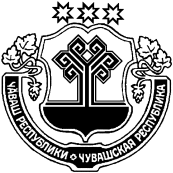 ЧУВАШСКАЯ РЕСПУБЛИКАЙĚПРЕÇ РАЙОНĚН АДМИНИСТРАЦИЙĚЙЫШĂНУ17.06. 2019               № 357Йěпреç поселокěАДМИНИСТРАЦИЯ ИБРЕСИНСКОГО РАЙОНАПОСТАНОВЛЕНИЕ17.06. 2019      № 357 поселок ИбресиНаименование требования к стандарту предоставления муниципальной услугиСодержание требований к стандарту предоставления муниципальной услугиНормативный акт, устанавливающий муниципальную услугу или требование2.1. Наименование муниципальной услугиВыдача разрешений на выполнение авиационных работ, парашютных прыжков, демонстрационных полетов воздушных судов, полетов беспилотных летательных аппаратов, подъема привязных аэростатов над территорией Ибресинского района Чувашской Республики, посадку (взлет) на площадки, расположенные в границах Ибресинского района Чувашской Республики, сведения о которых не опубликованы в документах аэронавигационной информации2.2.Наименование органа исполнительно-распорядительного органа местного самоуправления, непосредственно предоставляющего муниципальную услугуОтдел строительства и развития общественной инфраструктуры администрации Ибресинского района Чувашской Республики Положение об Отделе2.3.Описание результата предоставления муниципальной услуги1) Направление (выдача) разрешения на выполнение авиационных работ, парашютных прыжков, демонстрационных полетов воздушных судов, полетов беспилотных летательных аппаратов, подъема привязных аэростатов над территорией Ибресинского района Чувашской Республики, посадку (взлет) на площадки, расположенные в границах Ибресинского района Чувашской Республики, сведения о которых не опубликованы в документах аэронавигационной информации (приложение № 2);2) направление (выдача) уведомления об отказе в предоставлении разрешения на выполнение авиационных работ, парашютных прыжков, демонстрационных полетов воздушных судов, полетов беспилотных летательных аппаратов, подъема привязных аэростатов над территорией Ибресинского района Чувашской Республики, посадку (взлет) на площадки, расположенные в границах Ибресинского района Чувашской Республики, сведения о которых не опубликованы в документах аэронавигационной информации (приложение № 3) -2.4. Срок предоставления муниципальной услугиСрок предоставления муниципальной услуги составляет 10 рабочих дней с даты регистрации заявления.Приостановление срока предоставления муниципальной услуги не предусмотрено.-2.5. Правовые основания предоставления муниципальной услуги- Воздушный кодекс Российской Федерации (далее - Воздушный кодекс);- Федеральный закон от 06.10.2003 № 131-ФЗ «Об общих принципах организации местного самоуправления в Российской Федерации»;- Федеральный закон от 27.07.2010 № 210-ФЗ «Об организации предоставления государственных и муниципальных услуг» (далее - Федеральный закон № 210-ФЗ);- Постановление Правительства Российской Федерации от 11.03.2010 № 138 «Об утверждении Федеральных правил использования воздушного пространства Российской Федерации» (далее - Постановление Правительства РФ № 138);- Приказ Министерства транспорта Российской Федерации от 16.01.2012 № 6 «Об утверждении Федеральных авиационных правил «Организация планирования и использования воздушного пространства Российской Федерации»;- Приказ Министерства транспорта Российской Федерации от 06.09.2011 № 237 «Об установлении запретных зон».2.6. Исчерпывающий перечень документов, необходимых в соответствии с законодательными или иными нормативными правовыми актами для предоставления государственной или муниципальной услуги с разделением на документы и информацию, которые заявитель должен представить самостоятельно, и документы, которые заявитель вправе представить по собственной инициативе, так как они подлежат представлению в рамках межведомственного информационного взаимодействия1) Заявление о предоставлении муниципальной услуги в форме документа на бумажном носителе, оформленное согласно приложению № 1 к настоящему Регламенту, с указанием типа, государственного (регистрационного) опознавательного знака, заводского номера (при наличии) и принадлежности воздушного судна, периода и места выполнения авиационной деятельности;2) устав, если заявителем является юридическое лицо;3) документ, удостоверяющий личность заявителя;4) документ, удостоверяющий личность представителя заявителя, - в случае обращения представителя заявителя, указанного в подпункте 1.2.2 настоящего Регламента;5) документ, подтверждающий полномочия представителя заявителя, - в случае обращения представителя заявителя, указанного в подпункте 1.2.2 настоящего Регламента;6) проект порядка выполнения (по виду деятельности):- авиационных работ либо раздел руководства по производству полетов, включающий в себя особенности выполнения заявленных видов авиационных работ;- десантирования парашютистов с указанием времени, места, высоты выброски и количества подъемов воздушного судна;- подъемов привязных аэростатов с указанием времени, места, высоты подъема привязных аэростатов;- летной программы при производстве демонстрационных полетов воздушных судов;- полетов беспилотных летательных аппаратов с указанием времени, места, высоты;- посадки (взлета) воздушных судов на площадки, расположенные в границах муниципального района, сведения о которых не опубликованы в документах аэронавигационной информации, с указанием времени, места и количества подъемов (посадок);Воздушный кодекс7) договор с третьим лицом на выполнение заявленных авиационных работ;8) копии документов, удостоверяющих личность граждан, входящих в состав авиационного персонала, допущенного к летной и технической эксплуатации заявленных типов воздушных судов; 9) наличие сертификата летной годности (удостоверения о годности к полетам) и занесении воздушного судна в Государственный реестр гражданских воздушных судов Российской Федерации; 10) копии документов, подтверждающих обязательное страхование ответственности воздушного судна перед третьими лицами в соответствии со статьей 133 Воздушного кодекса Российской Федерации; 11) копии документов, подтверждающих обязательное страхование ответственности эксплуатанта при авиационных работах в соответствии со статьей 135 Воздушного кодекса Российской Федерации в случае выполнения авиационных работ;Примечание: документы, указанные в пункте 2.6 настоящего административного регламента, представляются заявителем в зависимости от планируемого к выполнению вида авиационной деятельности в виде заверенных копий (за исключением заявлений). На указанных копиях документов на каждом листе такого документа заявителем проставляются: отметка «копия верна» подпись с расшифровкой, печать (для юридических лиц, индивидуальных предпринимателей). Бланк заявления для получения муниципальной услуги заявитель может получить при личном обращении в администрацию. Заявление и прилагаемые документы могут быть представлены (направлены) заявителем на бумажных носителях одним из следующих способов: -лично (лицом, действующим от имени заявителя, на основании доверенности); -заказным почтовым отправлением с уведомлением о вручении. Заявление и документы также могут быть представлены (направлены) заявителем в виде электронного документа, подписанного усиленной квалифицированной электронной подписью, через информационно-телекоммуникационные сети общего доступа, в том числе через информационнотелекоммуникационную сеть «Интернет», и Единый портал государственных и муниципальных услуг2.7. Исчерпывающий перечень оснований для отказа в приеме документов, необходимых для предоставления муниципальной услуги1) Подача документов ненадлежащим лицом;2) несоответствие представленных документов перечню документов, указанных в пункте 2.6 настоящего Регламента;3) в заявлении и прилагаемых к заявлению документах имеются неоговоренные исправления, серьезные повреждения, не позволяющие однозначно истолковать их содержание;4) представленные документы утратили силу;5) представление документов в ненадлежащий орган-2.8. Исчерпывающий перечень оснований для приостановления предоставления муниципальной услуги или отказа в предоставлении муниципальной услуги;Основания для приостановления предоставления муниципальной услуги не предусмотрены. Основания для отказа в предоставлении муниципальной услуги:1) основания, указанные в пункте 2.6 настоящего Регламента, в случае если они были установлены администрацией в процессе обработки документов, необходимых для оказания муниципальной услуги;2) получение отрицательных заключений государственных органов, указанных в пункте 2.6 настоящего Регламента, по результатам согласования выполнения авиационных работ, парашютных прыжков, подъема привязных аэростатов над территорией Ибресинского района Чувашской Республики -2.9. Порядок, размер и основания взимания государственной пошлины или иной платы, взимаемой за предоставление муниципальной услугиМуниципальная услуга предоставляется на безвозмездной основе-2.10. Максимальный срок ожидания в очереди при подаче запроса о предоставлении муниципальной услуги и при получении результата предоставления такой услугиПодача заявления о получении муниципальной услуги при наличии очереди - не более 15 минут.При получении результата предоставления муниципальной услуги максимальный срок ожидания в очереди не должен превышать 15 минут-2.11. Срок регистрации запроса заявителя о предоставлении муниципальной услугиВ течение одного дня с момента поступления заявления-2.12. Требования к помещениям, в которых предоставляется муниципальная услуга, к залу ожидания, местам для заполнения запросов о предоставлении муниципальной услуги, информационным стендам с образцами их заполнения и перечнем документов, необходимых для предоставления каждой муниципальной услуги, в том числе к обеспечению доступности для инвалидов указанных объектов в соответствии с законодательством Российской Федерации о социальной защите инвалидовПредоставление муниципальной услуги осуществляется в зданиях и помещениях, оборудованных противопожарной системой, необходимой мебелью для оформления документов, информационными стендами.Обеспечивается беспрепятственный доступ инвалидов к специалисту, предоставляющему муниципальную услугу (приспособленный вход в помещения, удобные перемещение в их пределах и выход).Визуальная и текстовая информация о порядке предоставления муниципальной услуги размещается в удобных для заявителей местах, в том числе с учетом ограниченных возможностей инвалидов-2.13. Показатели доступности и качества муниципальной услугиПоказателями доступности предоставления муниципальной услуги являются:- расположенность помещения в зоне доступности общественного транспорта;- наличие необходимого количества специалистов, а также помещений, в которых осуществляется прием документов от заявителей;- наличие исчерпывающей информации о способах, порядке и сроках предоставления муниципальной услуги на информационных стендах, информационных ресурсах в сети Интернет.Качество предоставления муниципальной услуги характеризуется отсутствием:- очередей при приеме и выдаче документов заявителям;- нарушений сроков предоставления муниципальной услуги;- жалоб на действия (бездействие) муниципальных служащих, предоставляющих муниципальную услугу;- жалоб на некорректное, невнимательное отношение муниципальных служащих, оказывающих муниципальную услугу, к заявителям.При подаче запроса о предоставлении муниципальной услуги и при получении результата муниципальной услуги предполагается однократное взаимодействие должностного лица, предоставляющего муниципальную услугу, и заявителя. Продолжительность взаимодействия определяется настоящим Регламентом. -2.14. Особенности предоставления муниципальной услуги в МФЦ и особенности предоставления муниципальной услуги в электронной формеПри предоставлении муниципальной услуги в МФЦ консультацию, прием и выдачу документов осуществляет специалист МФЦ.Консультацию о порядке получения муниципальной услуги в электронной форме можно получить через интернет-приемную или через портал государственных и муниципальных услуг.В случае если законом предусмотрена подача заявления о предоставлении муниципальной услуги в электронной форме, заявление подается через Региональный портал государственных и муниципальных услуг (функций) Чувашской Республики или портал государственных и муниципальных услуг (функций) Российской Федерации http://www.gosuslugi.ru-Служебные отметкиЗапрос поступил:Дата:Вх. №:Ф.И.О. и подпись лица, принявшего запрос:Выдано разрешение:Дата:№ п/п№/ дата разрешения Наименование заявителяСрок действия разрешенияВид деятельности по использованию воздушного пространства над территорией Приволжского муниципального районаТип воздушного судна, государственный (регистрационный) опознавательный знак/учетно-опознавательный знак, заводской номер (при наличии)Разрешение на руки получил(подпись, Ф.И.О., дата)ЧĂВАШ РЕСПУБЛИКИЧУВАШСКАЯ РЕСПУБЛИКАЙĚПРЕÇ РАЙОНĚН АДМИНИСТРАЦИЙĚЙЫШĂНУ17.06.2019358 №Йěпреç поселокěАДМИНИСТРАЦИЯ ИБРЕСИНСКОГО РАЙОНАПОСТАНОВЛЕНИЕ17.06.2019   № 358поселок ИбресиГлава администрации
Ибресинского районаС.В.ГорбуновN
п/пПараметрЗначение параметра/состояние1.Наименование органа, предоставляющего муниципальную услугуАдминистрация Ибресинского района Чувашской Республики2.Номер муниципальной услуги в федеральном реестре-3.Полное наименование муниципальной услугиПрием заявлений и выдача документов об утверждение схемы расположения земельного участка или земельных участков на кадастровом плане территории4.Краткое наименование муниципальной услугиУтверждение схемы расположения земельного участка или земельных участков на кадастровом плане территории5.Административный регламент предоставления муниципальной услугиПостановление администрации Ибресинского района Чувашской Республики от 28.08.2018№ 466 "Об утверждении административного регламента по предоставлению муниципальной услуги "Прием заявлений и выдача документов об утверждении схемы расположения земельного участка или земельных участков на кадастровом плане территории"6.Перечень "подуслуг"Нет7.Способы оценки качества предоставления муниципальной услугиНетСрок предоставления в зависимости от условийСрок предоставления в зависимости от условийСрок предоставления в зависимости от условийОснования отказа в приеме документовОснования отказа в предоставлении муниципальной услугиОснования приостановления предоставления муниципальной услугиСрок приостановления предоставления муниципальной услугиПлата за предоставление муниципальной услугиПлата за предоставление муниципальной услугиПлата за предоставление муниципальной услугиСпособ обращения за получением муниципальной услугиСпособ получения результата муниципальной услугипри подаче заявления по месту жительства (по месту нахождения юридического лица)при подаче заявления не по месту жительства (по месту обращения)при подаче заявления не по месту жительства (по месту обращения)Основания отказа в приеме документовОснования отказа в предоставлении муниципальной услугиОснования приостановления предоставления муниципальной услугиСрок приостановления предоставления муниципальной услугиналичие платы (государственной пошлины)реквизиты нормативного правового акта, являющегося основанием для взимания платы (государственной пошлины)КБК для взимания платы (государственной пошлины), в том числе через МФЦСпособ обращения за получением муниципальной услугиСпособ получения результата муниципальной услуги12234567891011Принимает заявления и выдает документы об утверждении схемы расположения земельного участка или земельных участков на кадастровом плане территорииПринимает заявления и выдает документы об утверждении схемы расположения земельного участка или земельных участков на кадастровом плане территорииПринимает заявления и выдает документы об утверждении схемы расположения земельного участка или земельных участков на кадастровом плане территорииПринимает заявления и выдает документы об утверждении схемы расположения земельного участка или земельных участков на кадастровом плане территорииПринимает заявления и выдает документы об утверждении схемы расположения земельного участка или земельных участков на кадастровом плане территорииПринимает заявления и выдает документы об утверждении схемы расположения земельного участка или земельных участков на кадастровом плане территорииПринимает заявления и выдает документы об утверждении схемы расположения земельного участка или земельных участков на кадастровом плане территорииПринимает заявления и выдает документы об утверждении схемы расположения земельного участка или земельных участков на кадастровом плане территорииПринимает заявления и выдает документы об утверждении схемы расположения земельного участка или земельных участков на кадастровом плане территорииПринимает заявления и выдает документы об утверждении схемы расположения земельного участка или земельных участков на кадастровом плане территорииПринимает заявления и выдает документы об утверждении схемы расположения земельного участка или земельных участков на кадастровом плане территорииПринимает заявления и выдает документы об утверждении схемы расположения земельного участка или земельных участков на кадастровом плане территорииВ течение 30 дней с даты регистрации в администрации Ибресинского района заявления о предоставлении муниципальной услуги и документовВ течение 30 дней с даты регистрации в администрации Ибресинского района заявления о предоставлении муниципальной услуги и документовНетНетОснования для отказа в выдаче документов об утверждении схемы расположения земельного участка или земельных участков на кадастровом плане территории являются:1) несоответствие схемы расположения земельного участка или земельных участков на кадастровом плане территории ее форме, формату или требованиям к ее подготовке, в соответствии с п. 12 ст. 11.10 ЗК РФ2) полное или частичное совпадение местоположения земельного участка, образование которого предусмотрено схемой его расположения, с местоположением земельного участка, образуемого в соответствии с ранее принятым решением об утверждении схемы расположения земельного участка или земельных участков на кадастровом плане территории, срок действия которого не истек;3) разработка схемы расположения земельного участка или земельных участков на кадастровом плане территории с нарушением предусмотренных статьей 11.9 Земельного кодекса Российской Федерации требований к образуемым земельным участкам;4) несоответствие схемы расположения земельного участка или земельных участков на кадастровом плане территории утвержденному проекту планировки территории, землеустроительной документации, положению об особо охраняемой природной территории;5) расположение земельного участка, образование которого предусмотрено схемой расположения земельного участка или земельных участков на кадастровом плане территории, в границах территории, для которой утвержден проект межевания территорииНет-Нет--1) обращение в администрацию Ибресинского района лично или посредством почтовой связи на бумажном носителе, либо путем направления электронного документа в администрацию Ибресинского района на официальную электронную почту;2) личное обращение в МФЦ1) обращение в администрацию Ибресинского района лично;2) направление документов на бумажном носителе заказным почтовым отправлением с уведомлением о вручении;3) личное обращение в МФЦКатегории лиц, имеющих право на получение муниципальной услугиДокумент, подтверждающий правомочие заявителя соответствующей категории на получение муниципальной услугиУстановленные требования к документу, подтверждающему правомочие заявителя соответствующей категории на получение муниципальной услугиНаличие возможности подачи заявления на предоставление муниципальной услуги представителями заявителяИсчерпывающий перечень лиц, имеющих право на подачу заявления от имени заявителяНаименование документа, подтверждающего право подачи заявления от имени заявителяУстановленные требования к документу, подтверждающему право подачи заявления от имени заявителя1234567Принимает заявления и выдает документы об утверждении схемы расположения земельного участка или земельных участков на кадастровом плане территорииПринимает заявления и выдает документы об утверждении схемы расположения земельного участка или земельных участков на кадастровом плане территорииПринимает заявления и выдает документы об утверждении схемы расположения земельного участка или земельных участков на кадастровом плане территорииПринимает заявления и выдает документы об утверждении схемы расположения земельного участка или земельных участков на кадастровом плане территорииПринимает заявления и выдает документы об утверждении схемы расположения земельного участка или земельных участков на кадастровом плане территорииПринимает заявления и выдает документы об утверждении схемы расположения земельного участка или земельных участков на кадастровом плане территорииПринимает заявления и выдает документы об утверждении схемы расположения земельного участка или земельных участков на кадастровом плане территорииФизические (граждане или индивидуальные предприниматели)1) паспорт гражданина Российской Федерации;1) паспорт гражданина Российской Федерации должен соответствовать описанию, установленному постановлением Правительства РФ от 08.07.1997 N 828 "Об утверждении Положения о паспорте гражданина Российской Федерации, образца бланка и описания паспорта гражданина Российской Федерации";ИмеетсяЛица, имеющие соответствующие полномочияДоверенностьДоверенность должна содержать:- наименование документа;- указание на место ее совершения, а в случае удостоверения доверенности вне помещения нотариальной конторы - также адрес удостоверения;- дату ее совершения;- сведения о представляемом и представителе: в отношении физического лица должны быть указаны фамилия, имя и (при наличии) отчество полностью, место жительства (при наличии); в отношении юридического лица - полное наименование, адрес, место нахождения и (при наличии) регистрационный номер;- полномочия представителя;- подпись представляемого или представителя юридического лица;а также может содержать:- срок, на который она выдана;- указание на право или запрет передоверия, возможность или запрет последующего передоверияЮридические лица либо их уполномоченные представителиДоверенность или иной документ (копия решения (приказа) о назначении или об избрании физического лица на должность), подтверждающие право уполномоченного лица организации, направившего заявление и прилагаемые документы, действовать от имени организацииДоверенность должна содержать:- наименование документа;- указание на место ее совершения, а в случае удостоверения доверенности вне помещения нотариальной конторы - также адрес удостоверения;- дату ее совершения;- сведения о представляемом и представителе: в отношении физического лица должны быть указаны фамилия, имя и (при наличии) отчество полностью, место жительства (при наличии); в отношении юридического лица - полное наименование, адрес, место нахождения и (при наличии) регистрационный номер;- полномочия представителя;- подпись представляемого или представителя юридического лица;а также может содержать:- срок, на который она выдана;- указание на право или запрет передоверия, возможность или запрет последующего передоверияИмеетсяЛица, имеющие соответствующие полномочияДоверенностьДоверенность должна содержать:- наименование документа;- указание на место ее совершения, а в случае удостоверения доверенности вне помещения нотариальной конторы - также адрес удостоверения;- дату ее совершения;- сведения о представляемом и представителе: в отношении физического лица должны быть указаны фамилия, имя и (при наличии) отчество полностью, место жительства (при наличии); в отношении юридического лица - полное наименование, адрес, место нахождения и (при наличии) регистрационный номер;- полномочия представителя;- подпись представляемого или представителя юридического лица;а также может содержать:- срок, на который она выдана;- указание на право или запрет передоверия, возможность или запрет последующего передоверияN
п/пКатегория документаНаименования документов, которые предоставляет заявитель для получения муниципальной услугиКоличество необходимых экземпляров документа с указанием подлинник/копияУсловие предоставления документаУстановленные требования к документуФорма (шаблон) документаОбразец документа/заполнения документа12345678Принимает заявления и выдает документы об утверждении схемы расположения земельного участка или земельных участков на кадастровом плане территорииПринимает заявления и выдает документы об утверждении схемы расположения земельного участка или земельных участков на кадастровом плане территорииПринимает заявления и выдает документы об утверждении схемы расположения земельного участка или земельных участков на кадастровом плане территорииПринимает заявления и выдает документы об утверждении схемы расположения земельного участка или земельных участков на кадастровом плане территорииПринимает заявления и выдает документы об утверждении схемы расположения земельного участка или земельных участков на кадастровом плане территорииПринимает заявления и выдает документы об утверждении схемы расположения земельного участка или земельных участков на кадастровом плане территорииПринимает заявления и выдает документы об утверждении схемы расположения земельного участка или земельных участков на кадастровом плане территорииПринимает заявления и выдает документы об утверждении схемы расположения земельного участка или земельных участков на кадастровом плане территории1.Заявление о предоставлении услугиЗаявление об утверждении схемы расположения земельного участка или земельных участков на кадастровом плане территорииОригинал, 1 экз.НетВ заявлении указываются:1) наименование органа исполнительной власти Чувашской Республики;2) сведения о заявителе, в том числе:- фамилия, имя, отчество физического лица;- почтовый адрес, по которому должен быть направлен ответ;- или наименование юридического лица, адрес места нахождения;- контактный телефон;2) сведения о документах, уполномочивающих представителя физического или юридического лица подавать от их имени заявление;3) сведения о назначении объекта, предполагаемое место его размещения, обоснование примерного размера земельного участка, местоположение и категория земель земельного участка, испрашиваемое право на земельный участок;4) дата и подпись заявителя - физического лица либо руководителя юридического лица, иного уполномоченного лицаПриложение N 1Приложение N 22.Документ, удостоверяющий личность заявителя, являющегося физическим лицом, либо личность представителя физического или юридического лицаПаспорт гражданина Российской ФедерацииОригинал, 1 экз.Обеспечивается изготовление копии документа с оригинала, заверяетсяНетПостановление Правительства Российской Федерации от 08.07.1997 N 828НетНет3.ДоверенностьДоверенностьОригинал, 1 экз.Обеспечивается изготовление копии документа с оригинала, заверяетсяВ случае, если лицо, подающее заявление и прилагаемые к нему документы, является уполномоченным представителем физического (гражданина или индивидуального предпринимателя) или юридического лицаДокумент должен быть действующим на момент обращения в орган исполнительной власти.Не должен содержать подчисток, приписок, зачеркнутых слов и других исправленийНетНет4.Схема расположения земельного участка или земельных участков на кадастровом плане территорииСхема расположения земельного участка или земельных участков на кадастровом плане территорииОригинал, 3 экз.НетДокумент должен быть подготовлен в соответствии с требованиями, установленными приказом Минэкономразвития России от 27 ноября 2014 г. N 762.В схеме расположения земельного участка приводятся:условный номер каждого земельного участка, образуемого в соответствии со схемой расположения земельного участка (в случае, если предусматривается образование двух и более земельных участков);проектная площадь каждого земельного участка, образуемого в соответствии со схемой расположения земельного участка;список координат характерных точек границы каждого образуемого в соответствии со схемой расположения земельного участка в системе координат, применяемой при ведении государственного кадастра недвижимости;изображение границ образуемого земельного участка или образуемых земельных участков, изображение границ учтенных земельных участков, в том числе исходных земельных участков, надписи (включая кадастровые номера земельных участков, условные номера образуемых участков, кадастровый номер кадастрового квартала, систему координат), условные обозначения, примененные при подготовке изображения (далее - графическая информация);сведения об утверждении схемы расположения земельного участка: в случае утверждения схемы расположения земельного участка решением уполномоченного органа указываются наименование вида документа об утверждении схемы расположения земельного участка (приказ, постановление, решение и тому подобное), наименование уполномоченного органа, дата, номер документа об утверждении схемы расположения земельного участка; в случае утверждения схемы соглашением между уполномоченными органами указываются наименование вида документа об утверждении схемы расположения земельного участка (соглашение), наименования уполномоченных органов, дата (даты), номер (номера) соглашения о перераспределении земельных участковПриложение N 3Приложение N 3Реквизиты актуальной технологической карты межведомственного взаимодействияНаименование запрашиваемого документа (сведения)Перечень и состав сведений, запрашиваемых в рамках межведомственного взаимодействияНаименование органа (организации), направляющего(ей) межведомственный запросНаименование органа (организации), в адрес которого(ой) направляется межведомственный запросSID электронного сервиса/ наименование вида сведенийСрок осуществления межведомственного запроса и ответа на межведомственный запросФормы (шаблоны) межведомственного запроса и ответа на межведомственный запросОбразцы заполнения форм межведомственного запроса и ответа на межведомственный запрос123456789Принимает заявления и выдает документы об утверждении схемы расположения земельного участка или земельных участков на кадастровом плане территорииПринимает заявления и выдает документы об утверждении схемы расположения земельного участка или земельных участков на кадастровом плане территорииПринимает заявления и выдает документы об утверждении схемы расположения земельного участка или земельных участков на кадастровом плане территорииПринимает заявления и выдает документы об утверждении схемы расположения земельного участка или земельных участков на кадастровом плане территорииПринимает заявления и выдает документы об утверждении схемы расположения земельного участка или земельных участков на кадастровом плане территорииПринимает заявления и выдает документы об утверждении схемы расположения земельного участка или земельных участков на кадастровом плане территорииПринимает заявления и выдает документы об утверждении схемы расположения земельного участка или земельных участков на кадастровом плане территорииПринимает заявления и выдает документы об утверждении схемы расположения земельного участка или земельных участков на кадастровом плане территорииПринимает заявления и выдает документы об утверждении схемы расположения земельного участка или земельных участков на кадастровом плане территории---------N
п/пДокумент/документы, являющийся(иеся) результатом муниципальной услугиТребования к документу/документам, являющемуся(ихся) результатом муниципальной услугиХарактеристика результата муниципальной услуги (положительный/отрицательный)Форма документа/документов, являющегося(ихся) результатом муниципальной услугиОбразец документа/документов, являющегося(ихся) результатом муниципальной услугиСпособы получения результата муниципальной услугиСрок хранения невостребованных заявителем результатов муниципальной услугиСрок хранения невостребованных заявителем результатов муниципальной услугиN
п/пДокумент/документы, являющийся(иеся) результатом муниципальной услугиТребования к документу/документам, являющемуся(ихся) результатом муниципальной услугиХарактеристика результата муниципальной услуги (положительный/отрицательный)Форма документа/документов, являющегося(ихся) результатом муниципальной услугиОбразец документа/документов, являющегося(ихся) результатом муниципальной услугиСпособы получения результата муниципальной услугив органеВ МФЦ123456789Принимает заявления и выдает документы об утверждении схемы расположения земельного участка или земельных участков на кадастровом плане территорииПринимает заявления и выдает документы об утверждении схемы расположения земельного участка или земельных участков на кадастровом плане территорииПринимает заявления и выдает документы об утверждении схемы расположения земельного участка или земельных участков на кадастровом плане территорииПринимает заявления и выдает документы об утверждении схемы расположения земельного участка или земельных участков на кадастровом плане территорииПринимает заявления и выдает документы об утверждении схемы расположения земельного участка или земельных участков на кадастровом плане территорииПринимает заявления и выдает документы об утверждении схемы расположения земельного участка или земельных участков на кадастровом плане территорииПринимает заявления и выдает документы об утверждении схемы расположения земельного участка или земельных участков на кадастровом плане территорииПринимает заявления и выдает документы об утверждении схемы расположения земельного участка или земельных участков на кадастровом плане территорииПринимает заявления и выдает документы об утверждении схемы расположения земельного участка или земельных участков на кадастровом плане территории1.Постановление администрации Ибресинского района Чувашской Республики «Об утверждении схемы расположения земельного участка или земельных участков на кадастровом плане территории»Копия постановления администрации Ибресинского района Чувашской Республики, заверенная специалистом администрации, ответственным за делопроизводство, содержит:1) наименование органа исполнительной власти (официальный бланк постановления администрации Ибресинского района);2) дата и номер постановления;3) подпись главы администрации Ибресинского района;4) штамп верноПоложительныйПриложение N 4Приложение N 41) обращение в администрацию Ибресинского района лично;2) направление документов на бумажном носителе заказным почтовым отправлением с уведомлением о вручении;3) личное обращение в МФЦНет3 месяца2.Письмо об отказе в выдаче документов об утверждении схемы расположения земельного участка или земельных участков на кадастровом плане территорииОформляется на бланке письма администрации Ибресинского района, содержит номер и дату, обоснование отрицательного решения, указание должности, подпись и расшифровку подписи лица, принявшего решениеОтрицательныйНетНет1) обращение в администрацию Ибресинского района лично;2) направление документов на бумажном носителе заказным почтовым отправлением с уведомлением о вручении;3) личное обращение в МФЦНет3 месяцаN
п/пНаименование процедуры процессаОсобенности исполнения процедуры процессаСроки исполнения процедуры (процесса)Исполнитель процедуры процессаРесурсы, необходимые для выполнения процедуры процессаФормы документов, необходимые для выполнения процедуры процесса1234567Принимает заявления и выдает документы об утверждении схемы расположения земельного участка или земельных участков на кадастровом плане территорииПринимает заявления и выдает документы об утверждении схемы расположения земельного участка или земельных участков на кадастровом плане территорииПринимает заявления и выдает документы об утверждении схемы расположения земельного участка или земельных участков на кадастровом плане территорииПринимает заявления и выдает документы об утверждении схемы расположения земельного участка или земельных участков на кадастровом плане территорииПринимает заявления и выдает документы об утверждении схемы расположения земельного участка или земельных участков на кадастровом плане территорииПринимает заявления и выдает документы об утверждении схемы расположения земельного участка или земельных участков на кадастровом плане территорииПринимает заявления и выдает документы об утверждении схемы расположения земельного участка или земельных участков на кадастровом плане территории1. Прием документов для предоставления государственной услуги1. Прием документов для предоставления государственной услуги1. Прием документов для предоставления государственной услуги1. Прием документов для предоставления государственной услуги1. Прием документов для предоставления государственной услуги1. Прием документов для предоставления государственной услуги1. Прием документов для предоставления государственной услуги1.Прием и регистрация документов для предоставления муниципальной услуги администрации Ибресинского района в электронном видеСпециалист администрации Ибресинского района, ответственный за делопроизводство, регистрирует заявление в системе электронного документооборота с присвоением регистрационного номера и даты получения, в день их поступления в администрации Ибресинского района. В случае поступления заявления и иных документов, необходимых для предоставления государственной услуги, в электронном виде, заявителю направляется копия заявления с отметкой о принятии документов в течение 1 дня со дня их регистрацииВ день поступленияСпециалист администрации, ответственный за делопроизводствоСистема электронного документооборота (далее - СЭД)Нет2.Прием и регистрация документов для предоставления государственной услуги в МФЦСпециалист МФЦ, ответственный за прием документов, осуществляет проверку представленных документов на наличие необходимых документов, проверяет правильность заполнения заявления, полноту содержащихся в нем сведений. После проверки специалист МФЦ, ответственный за прием документов, вносит регистрирующую запись о приеме заявления и документов, необходимых для предоставления государственной услуги, в регистрационную карточку автоматизированной системы учета входящей и исходящей документацииВ день поступленияСпециалист МФЦ, ответственный за прием документовСЭДНет3.Передача заявления и документов из МФЦ в администрацию Ибресинского районаЧерез СЭД, меняя статус в СЭД на "отправлено в ведомство". Передача в администрацию Ибресинского района комплекта документов в электронном виде посредством СЭД осуществляется в день поступления заявления и иных документов, необходимых для предоставления государственной услуги, в МФЦ (в случае поступления документов до 16.00) или рабочий день, следующий за днем поступления документов (в случае поступления документов после 16.00).Специалист МФЦ, осуществляющий прием документов, комплектует заявление и иные документы, необходимые для предоставления государственной услуги, для передачи их в администрацию Ибресинского района. Комплект документов на бумажном носителе с сопроводительным реестром передается в администрацию Ибресинского района.В течение одного рабочего дняСпециалист МФЦ, ответственный за прием документовСЭДНетРассмотрение представленных документов или направление (выдача) заявителю мотивированного отказа в выдаче документов об утверждении схемы расположения земельного участка или земельных участков на кадастровом плане территорииРассмотрение представленных документов или направление (выдача) заявителю мотивированного отказа в выдаче документов об утверждении схемы расположения земельного участка или земельных участков на кадастровом плане территорииРассмотрение представленных документов или направление (выдача) заявителю мотивированного отказа в выдаче документов об утверждении схемы расположения земельного участка или земельных участков на кадастровом плане территорииРассмотрение представленных документов или направление (выдача) заявителю мотивированного отказа в выдаче документов об утверждении схемы расположения земельного участка или земельных участков на кадастровом плане территорииРассмотрение представленных документов или направление (выдача) заявителю мотивированного отказа в выдаче документов об утверждении схемы расположения земельного участка или земельных участков на кадастровом плане территорииРассмотрение представленных документов или направление (выдача) заявителю мотивированного отказа в выдаче документов об утверждении схемы расположения земельного участка или земельных участков на кадастровом плане территорииРассмотрение представленных документов или направление (выдача) заявителю мотивированного отказа в выдаче документов об утверждении схемы расположения земельного участка или земельных участков на кадастровом плане территории1.Проверка заявления и прилагаемых к нему документовПри наличии полного пакета документов и отсутствии замечаний начинается процедура по подготовке проекта постановления администрации Ибресинского района об утверждении схемы расположения земельного участка или земельных участков на кадастровом плане территории5 дней со дня регистрации в администрации Ибресинского района заявления и иных документов, необходимых для предоставления муниципальной услугиСпециалист уполномоченного подразделения, являющийся ответственным исполнителемНетНет2.Подготовка мотивированного отказа в выдаче документов об утверждении схемы расположения земельного участка или земельных участков на кадастровом плане территорииВ случае если замечания в 3-дневный срок со дня уведомления не устранены и (или) имеются основания для отказа в выдаче документов об утверждении схемы расположения земельного участка или земельных участков на кадастровом плане территории, специалист уполномоченного подразделения, являющийся ответственным исполнителем, готовит письменный мотивированный отказ в выдаче документов об утверждении схемы расположения земельного участка или земельных участков на кадастровом плане территории (далее - мотивированный отказ), который визируется начальником уполномоченного подразделения и подписывается главой администрации Ибресинского района или заместителем главы, курирующим предоставление муниципальной услугив течение 2 дней со дня истечения срока, указанного в абзаце пятом подраздела 3.3 раздела 3 Административного регламентаСпециалист уполномоченного подразделения, являющийся ответственным исполнителемБланк письма администрации ИбресинскогорайонаНет3.Направление мотивированного отказа в выдаче документов об утверждении схемы расположения земельного участка или земельных участков на кадастровом плане территорииСпециалист уполномоченного подразделения, являющийся ответственным исполнителем, направляет мотивированный отказ в адрес заявителя (если заявитель обратился непосредственно в администрацию Ибресинского района) либо в соответствии с соглашением в МФЦВ течение 1 дня со дня подписания мотивированного отказаСпециалист уполномоченного подразделения, являющийся ответственным исполнителем;Специалист МФЦ, ответственный за выдачу документовНетНетПодготовка документов об утверждении схемы расположения земельного участка или земельных участков на кадастровом плане территорииПодготовка документов об утверждении схемы расположения земельного участка или земельных участков на кадастровом плане территорииПодготовка документов об утверждении схемы расположения земельного участка или земельных участков на кадастровом плане территорииПодготовка документов об утверждении схемы расположения земельного участка или земельных участков на кадастровом плане территорииПодготовка документов об утверждении схемы расположения земельного участка или земельных участков на кадастровом плане территорииПодготовка документов об утверждении схемы расположения земельного участка или земельных участков на кадастровом плане территорииПодготовка документов об утверждении схемы расположения земельного участка или земельных участков на кадастровом плане территории1.Подготовка проекта постановления об утверждении схемы расположения земельного участка или земельных участков на кадастровом плане территорииВ случае отсутствия замечаний к представленной схеме расположения земельного участка или земельных участков на кадастровом плане территории, специалист уполномоченного подразделения готовит проект постановления. Проект постановления визируется начальником уполномоченного подразделения и согласовывается с заинтересованными структурными подразделениями администрации Ибресинского района, после чего представляется на подпись главе администрации Ибресинского района10 дней со дня регистрации в администрации Ибресинского района заявленияСпециалист уполномоченного подразделения администрации Ибресинского района, являющийся ответственным исполнителемНетНет2.Регистрация распоряжения об утверждении схемы расположения земельного участка или земельных участков на кадастровом плане территорииПодписанное постановление администрацией Ибресинского района об утверждении схемы расположения земельного участка или земельных участков на кадастровом плане территории с приложением утвержденной схемы расположения земельного участка или земельных участков на кадастровом плане территориирегистрируется в соответствии с правилами документооборота и направляется в уполномоченное подразделениеНе более 29 дней со дня регистрации заявленияСпециалист администрации Ибресинского района, ответственный за делопроизводствоНетНетВыдача заявителю документов об утверждении схемы расположения земельного участка или земельных участков на кадастровом плане территорииВыдача заявителю документов об утверждении схемы расположения земельного участка или земельных участков на кадастровом плане территорииВыдача заявителю документов об утверждении схемы расположения земельного участка или земельных участков на кадастровом плане территорииВыдача заявителю документов об утверждении схемы расположения земельного участка или земельных участков на кадастровом плане территорииВыдача заявителю документов об утверждении схемы расположения земельного участка или земельных участков на кадастровом плане территорииВыдача заявителю документов об утверждении схемы расположения земельного участка или земельных участков на кадастровом плане территорииВыдача заявителю документов об утверждении схемы расположения земельного участка или земельных участков на кадастровом плане территории1.Выдача или направление документов об утверждении схемы расположения земельного участка или земельных участков на кадастровом плане территории заявителюСпециалист уполномоченного подразделения, являющийся ответственным исполнителем, выдает или направляет заявителю копию постановления с приложением утвержденной схемы расположения земельного участка или земельных участков на кадастровом плане территорииВ течение двух дней со дня подписания постановленияСпециалист уполномоченного подразделения администрации Ибресинского района, являющийся ответственным исполнителемНетНет2.Направление документов об утверждении схемы расположения земельного участка или земельных участков на кадастровом плане территории в МФЦПри обращении заявителя за предоставлением государственной услуги в МФЦ при наличии указания заявителя на получение результата предоставления государственной услуги через МФЦ специалист уполномоченного подразделения, являющийся ответственным исполнителем, организует доставку документов об утверждении схемы расположения земельного участка или земельных участков на кадастровом плане территории в МФЦ для их вручения заявителю или его уполномоченному представителюВ течение двух дней со дня подписания распоряженияСпециалист уполномоченного подразделения администрации Ибресинского района, являющийся ответственным исполнителемНетНет3.Выдача документов об утверждении схемы расположения земельного участка или земельных участков на кадастровом плане территории заявителю в МФЦКопия постановления с приложением утвержденной схемы расположения земельного участка или земельных участков на кадастровом плане территории выдается заявителю либо его представителю, полномочия которого оформлены в соответствии с законодательством Российской Федерации, в МФЦ при предъявлении ими расписки о принятии заявления.Специалист МФЦ, ответственный за выдачу документов, фиксирует выдачу результата предоставления услуги в указанной расписке своей подписью и подписью заявителя (его уполномоченного представителя) с указанием даты выдачи результата предоставления государственной услугиВ день обращения заявителяСпециалист МФЦАИС МФЦНетСпособ получения заявителем информации о сроках и порядке предоставления муниципальной услугиСпособ записи на прием в орган, МФЦ для подачи запроса о предоставлении муниципальной услугиСпособ формирования запроса о предоставлении муниципальной услугиСпособ приема и регистрации органом, предоставляющим муниципальную услугу, запроса о предоставлении государственной услуги и иных документов, необходимых для предоставления муниципальной услугиСпособ оплаты государственной пошлины за предоставление муниципальной услуги и уплаты иных платежей, взимаемых в соответствии с законодательством Российской ФедерацииСпособ получения сведений о ходе выполнения запроса о предоставлении муниципальной услугиСпособ подачи жалобы на нарушение порядка предоставления муниципальной услуги и досудебного (внесудебного) обжалования решений и действий (бездействия) органа в процессе получения муниципальной услуги1234567Принимает заявления и выдает документы об утверждении схемы расположения земельного участка или земельных участков на кадастровом плане территорииПринимает заявления и выдает документы об утверждении схемы расположения земельного участка или земельных участков на кадастровом плане территорииПринимает заявления и выдает документы об утверждении схемы расположения земельного участка или земельных участков на кадастровом плане территорииПринимает заявления и выдает документы об утверждении схемы расположения земельного участка или земельных участков на кадастровом плане территорииПринимает заявления и выдает документы об утверждении схемы расположения земельного участка или земельных участков на кадастровом плане территорииПринимает заявления и выдает документы об утверждении схемы расположения земельного участка или земельных участков на кадастровом плане территорииПринимает заявления и выдает документы об утверждении схемы расположения земельного участка или земельных участков на кадастровом плане территории1. Официальный сайт администрации Ибресинского района на Портале органов власти Чувашской Республики в информационно-телекоммуникационной сети "Интернет";2. Федеральная государственная информационная система "Единый портал государственных и муниципальных услуг (функций)" (далее - Единый портал государственных и муниципальных услуг);3. Региональная информационная система Чувашской Республики "Портал государственных и муниципальных услуг (функций) Чувашской Республики" (далее - Портал государственных и муниципальных услуг)Предварительная запись на сайте АУ "МФЦ" Ибресинского района Чувашской РеспубликиНет1. На бумажном носителе2. В форме электронного документа-Нет1. Официальный сайт администрации Ибресинского района на Портале органов власти Чувашской Республики в информационно-телекоммуникационной сети "Интернет";2. Единый портал государственных и муниципальных услуг;3. Портал государственных и муниципальных услуг;4. Портал федеральной государственной информационной системы, обеспечивающей процесс досудебного (внесудебного) обжалования решений и действий (бездействия), совершенных при предоставлении государственных и муниципальных услуг уполномоченным органом (далее - система досудебного обжалования) с использованием информационно-телекоммуникационной сети "Интернет"Утверждена(наименование документа об утверждении, включая наименованияорганов государственной власти или органов местногосамоуправления, принявших решение об утверждении схемыили подписавших соглашение о перераспределении земельных участков)от ____________________ N _______Условный номер земельного участкаУсловный номер земельного участкаПлощадь земельного участка__________________________м2м2Обозначение характерных точек границКоординаты, мКоординаты, мКоординаты, мКоординаты, мОбозначение характерных точек границXXXY12223Масштаб 1: ________Масштаб 1: ________Масштаб 1: ________Масштаб 1: ________Масштаб 1: ________Условные обозначения:Условные обозначения:Условные обозначения:Условные обозначения:Условные обозначения:ЧĂВАШ РЕСПУБЛИКИЧУВАШСКАЯ РЕСПУБЛИКАЙĚПРЕÇ РАЙОНĚН АДМИНИСТРАЦИЙЕЙЫШĂНУ__.___.2019              ___№ ЙěпреçпоселокěАДМИНИСТРАЦИЯИБРЕСИНСКОГО РАЙОНАПОСТАНОВЛЕНИЕ__.___.2019   № ___поселок ИбресиОб утверждении схемы  расположения земельного участкана территории Айбечскогосельского поселения Ибресинского районаЧĂВАШ РЕСПУБЛИКИ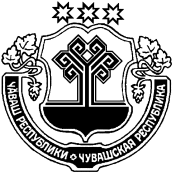 ЧУВАШСКАЯ РЕСПУБЛИКАЙĚПРЕÇ РАЙОНĚН АДМИНИСТРАЦИЙĚЙЫШĂНУ18.06.2019 ç.           360 № ЙěпреçпоселокěАДМИНИСТРАЦИЯ ИБРЕСИНСКОГО РАЙОНА ПОСТАНОВЛЕНИЕ18.06.2019 г.                  № 360поселок ИбресиОтветственный исполнитель:Отдел сельского хозяйства администрации Ибресинского района Чувашской РеспубликиДата составления проекта Муниципальной программы:16 мая 2019 годаНепосредственный исполнитель Муниципальной программы:заместитель главы администрации - начальник отдела сельского хозяйства В.Ф. Гаврилов (т. 2-14-15, 
e-mail: ibragro01@cap.ru)Глава администрацииИбресинского района С.В. ГорбуновОтветственный исполнитель Муниципальной программы–отдел сельского хозяйства администрации Ибресинского района Чувашской Республики Чувашской Республики (далее – отдел сельского хозяйства)Соисполнители Муниципальной  программы–финансовый отдел администрации Ибресинского района Чувашской Республики Чувашской Республики;отдел строительства и развития общественной инфраструктуры администрации Ибресинского района Чувашской Республики Чувашской Республики;отдел информатизации и социального развития администрации Ибресинского района Чувашской Республики Чувашской Республики;отдел образования администрации Ибресинского района Чувашской Республики Чувашской Республики; Бюджетное учреждение Чувашской Республики «Ибресинская районная станция по борьбе с болезнями животных» Государственной ветеринарной службы Чувашской Республики;организации, подведомственные Минсельхозу Чувашии Подпрограммы Муниципальной программы –«Развитие ветеринарии»;«Устойчивое развитие сельских территорий»; «Развитие отраслей агропромышленного комплекса»;«Организация научного и информационного обслуживания агропромышленного комплекса»Цели Муниципальной программы–повышение эффективности агропромышленного комплекса;повышение конкурентоспособности производимой сельскохозяйственной продукции, создание благоприятной среды для развития и эффективного взаимодействия субъектов предпринимательской деятельности, повышения инвестиционной привлекательности агропромышленного комплекса;повышение финансовой устойчивости сельскохозяйственных товаропроизводителей;воспроизводство и повышение эффективности использования в сельском хозяйстве земельных и других природных ресурсов, а также экологизация производства;устойчивое развитие сельских территорийЗадачи Муниципальной программы–стимулирование роста производства основных видов сельскохозяйственной продукции и производства пищевых продуктов;осуществление противоэпизоотических мероприятий в отношении карантинных и особо опасных болезней животных; поддержка развития инфраструктуры агропродовольственного рынка;повышение эффективности регулирования рынков сельскохозяйственной продукции, сырья и продовольствия;поддержка малых форм хозяйствования;повышение качества жизни сельского населения;стимулирование инновационной деятельности и инновационного развития агропромышленного комплекса;создание условий для эффективного использования земель сельскохозяйственного назначения;развитие мелиорации земель сельскохозяйственного назначения;экологически регламентированное использование в сельскохозяйственном производстве земельных, водных и других возобновляемых природных ресурсов, а также повышение плодородия почв до оптимального уровня;повышение производительности труда в агропромышленном комплексе за счет внедрения интенсивных, энергосберегающих технологий;модернизация технологических процессов;увеличение использования мощностей перерабатывающей промышленности с учетом растущих сырьевых ресурсов, расширение производственной линейки пищевых продуктов;реализация проектов, направленных на глубокую переработку сельскохозяйственной продукции;развитие кооперации в сфере производства и реализации сельскохозяйственной продукции, сырья и продовольствияЦелевые индикаторы и показатели Муниципальной программы–к 2036 году будут достигнуты следующие целевые индикаторы и показатели:объем производства продукции сельского хозяйства на душу населения – 68,9 тыс. рублей;индекс производства продукции сельского хозяйства в хозяйствах всех категорий (в сопоставимых ценах) – рост в 1,79 раза по отношению к 2018 году;рентабельность сельскохозяйственных организаций (с учетом субсидий) – 18,1 процента;индекс производительности труда – рост в 
2,35 раза по отношению к 2018 году;Сроки и этапы реализации Муниципальной программы–2019–2035 годы:1 этап – 2019–2025 годы2 этап – 2026–2030 годы3 этап – 2031–2035 годыОбъемы финансирования Муниципальной программы с разбивкой по годам реализации –прогнозируемый объем финансирования Муниципальной программы в 2019–2035 годах составляет 595474,953 тыс. рублей, в том числе:в 2019 году – 37542,593 тыс. рублей;в 2020 году – 34039,339 тыс. рублей;в 2021 году – 32037,693 тыс. рублей;в 2022 году – 32994,253 тыс. рублей;в 2023 году – 33510,433 тыс. рублей;в 2024 году – 34536,943 тыс. рублей;в 2025 году – 35073,973 тыс. рублей;в 2026–2030 годах – 175369,863 тыс. рублей;в 2031–2035 годах – 180369,863 тыс. рублей;из них средства:федерального бюджета – 200736,720 тыс. рублей (33,7 процента), в том числе:в 2019 году – 16231,760 тыс. рублей;в 2020 году – 12834,780 тыс. рублей;в 2021 году – 10750,590 тыс. рублей;в 2022 году – 10953,070 тыс. рублей;в 2023 году – 11159,600 тыс. рублей;в 2024 году – 11370,270 тыс. рублей;в 2025 году – 11585,150 тыс. рублей;в 2026–2030 годах – 57925,750 тыс. рублей;в 2031–2035 годах – 57925,750 тыс. рублей;республиканского бюджета Чувашской Республики 278362,410 тыс. рублей (46,8 процента), в том числе:в 2019 году – 14973,708 тыс. рублей;в 2020 году – 15023,437 тыс. рублей;в 2021 году – 15101,503 тыс. рублей;в 2022 году – 15580,243 тыс. рублей;в 2023 году – 15813,053 тыс. рублей;в 2024 году – 16350,513 тыс. рублей;в 2025 году – 16592,723 тыс. рублей;в 2026–2030 годах – 82963,615 тыс. рублей;в 2031–2035 годах – 85963,615 тыс. рублей;бюджета Ибресинского района Чувашской Республики 730,669 тыс. рублей (0,1 процента), в том числе:в 2019 году – 356,651 тыс. рублей;в 2020 году – 88,422 тыс. рублей;в 2021 году – 19,040 тыс. рублей;в 2022 году – 19,040 тыс. рублей;в 2023 году – 19,040 тыс. рублей;в 2024 году – 19,040 тыс. рублей;в 2025 году – 19,040 тыс. рублей;в 2026–2030 годах – 95,198 тыс. рублей;в 2031–2035 годах – 95,198 тыс. рублей;бюджета поселений Ибресинского района Чувашской Республики 12168,035 тыс. рублей (2,0 процента), в том числе:в 2019 году – 768,035 тыс. рублей;в 2020 году – 600,000 тыс. рублей;в 2021 году – 600,000 тыс. рублей;в 2022 году – 650,000 тыс. рублей;в 2023 году – 650,000 тыс. рублей;в 2024 году – 700,000 тыс. рублей;в 2025 году – 700,000 тыс. рублей;в 2026–2030 годах – 3500,000 тыс. рублей;в 2031–2035 годах – 4000,000 тыс. рублей;внебюджетных источников – 103477,119 тыс. рублей  (17,4 процента), в том числе:в 2019 году – 5212,439 тыс. рублей;в 2020 году – 5492,700 тыс. рублей;в 2021 году – 5566,560 тыс. рублей;в 2022 году – 5791,900 тыс. рублей;в 2023 году – 5868,740 тыс. рублей;в 2024 году – 6097,120 тыс. рублей;в 2025 году – 6177,060 тыс. рублей;в 2026–2030 годах – 30885,300 тыс. рублей;в 2031–2035 годах – 32385,300 тыс. рублейОжидаемые результаты реализации Государственной программы–увеличение объема производства сельскохозяйственной продукции в сопоставимых ценах по сравнению с 2018 годом – в 1,79 раза;рост среднемесячной номинальной заработной платы в сельском хозяйстве (по сельскохозяйственным организациям, не относящимся к субъектам малого предпринимательства) по отношению к 2018 году на 68,0 процента;выход на внешние рынки по таким продуктам питания и сельскохозяйственному сырью, как горчица, сухое молоко;ускоренное развитие агропромышленного комплекса, определяющее высокие требования к качеству социальной среды в сельской местности.ВсегоВ том числеВ том числеВ том числеВ том числеВ том числеВ том числеВ том числеВ том числеВ том числеВсего.......2026–2030 гг.2031–
2035  гг.Всего595 474,95337 542,59334 039,33932 037,69332 994,25333 510,43334 536,94335 073,973175 369,863180 369,863в том числе за счет средств:федерального бюджета200 736,72016 231,76012 834,78010 750,59010 953,07011 159,60011 370,27011 585,15057 925,75057 925,750республиканского бюджета Чувашской Республики278 362,41014 973,70815 023,43715 101,50315 580,24315 813,05316 350,51316 592,72382 963,61585 963,615бюджет Ибресинского района Чувашской Республики730,669356,65188,42219,04019,04019,04019,04019,04095,19895,198бюджет поселений Ибресинского района Чувашской Республики12 168,035768,035600,000600,000650,000650,000700,000700,0003 500,0004 000,000внебюджетных источников103 477,1195 212,4395 492,7005 566,5605 791,9005 868,7406 097,1206 177,06030 885,30032 385,300№ппЦелевой индикатор и показатель (наименование)Единица измеренияЗначения целевых индикаторов и показателейЗначения целевых индикаторов и показателейЗначения целевых индикаторов и показателейЗначения целевых индикаторов и показателейЗначения целевых индикаторов и показателейЗначения целевых индикаторов и показателейЗначения целевых индикаторов и показателейЗначения целевых индикаторов и показателейЗначения целевых индикаторов и показателейЗначения целевых индикаторов и показателей№ппЦелевой индикатор и показатель (наименование)Единица измерения..........12345678910111213Государственная программа Чувашской Республики «Развитие сельского хозяйства и регулирование рынкасельскохозяйственной продукции, сырья и продовольствия Чувашской Республики»Государственная программа Чувашской Республики «Развитие сельского хозяйства и регулирование рынкасельскохозяйственной продукции, сырья и продовольствия Чувашской Республики»Государственная программа Чувашской Республики «Развитие сельского хозяйства и регулирование рынкасельскохозяйственной продукции, сырья и продовольствия Чувашской Республики»Государственная программа Чувашской Республики «Развитие сельского хозяйства и регулирование рынкасельскохозяйственной продукции, сырья и продовольствия Чувашской Республики»Государственная программа Чувашской Республики «Развитие сельского хозяйства и регулирование рынкасельскохозяйственной продукции, сырья и продовольствия Чувашской Республики»Государственная программа Чувашской Республики «Развитие сельского хозяйства и регулирование рынкасельскохозяйственной продукции, сырья и продовольствия Чувашской Республики»Государственная программа Чувашской Республики «Развитие сельского хозяйства и регулирование рынкасельскохозяйственной продукции, сырья и продовольствия Чувашской Республики»Государственная программа Чувашской Республики «Развитие сельского хозяйства и регулирование рынкасельскохозяйственной продукции, сырья и продовольствия Чувашской Республики»Государственная программа Чувашской Республики «Развитие сельского хозяйства и регулирование рынкасельскохозяйственной продукции, сырья и продовольствия Чувашской Республики»Государственная программа Чувашской Республики «Развитие сельского хозяйства и регулирование рынкасельскохозяйственной продукции, сырья и продовольствия Чувашской Республики»Государственная программа Чувашской Республики «Развитие сельского хозяйства и регулирование рынкасельскохозяйственной продукции, сырья и продовольствия Чувашской Республики»Государственная программа Чувашской Республики «Развитие сельского хозяйства и регулирование рынкасельскохозяйственной продукции, сырья и продовольствия Чувашской Республики»Государственная программа Чувашской Республики «Развитие сельского хозяйства и регулирование рынкасельскохозяйственной продукции, сырья и продовольствия Чувашской Республики»1.Объем производства продукции сельского хозяйства на душу населениятыс. рублей43,746,348,951,554,156,759,362,465,468,92.Индекс производства продукции сельского хозяйства в хозяйствах всех категорий (в сопоставимых ценах)% к предыдущему году97,4101,2101,3103,0103,2103,6104,0100,9101,1101,23.Рентабельность сельскохозяйственных организаций (с учетом субсидий)%515,017,017,517,617,717,817,918,018,14.Индекс производительности труда% к предыдущему году97,4105105105105105105105105105Подпрограмма «Развитие ветеринарии»Подпрограмма «Развитие ветеринарии»Подпрограмма «Развитие ветеринарии»Подпрограмма «Развитие ветеринарии»Подпрограмма «Развитие ветеринарии»Подпрограмма «Развитие ветеринарии»Подпрограмма «Развитие ветеринарии»Подпрограмма «Развитие ветеринарии»Подпрограмма «Развитие ветеринарии»Подпрограмма «Развитие ветеринарии»Подпрограмма «Развитие ветеринарии»Подпрограмма «Развитие ветеринарии»Подпрограмма «Развитие ветеринарии»1.Выполнение планов ветеринарно-профилактических и противоэпизоотических мероприятий%1001001001001001001001001001002Количество отловленных безнадзорных животных организацией, оказывающей услуги по отлову и дальнейшему использованию безнадзорных животных, головголов765656560000003Количество отстреленных охотниками лисголов404000000000Подпрограмма «Устойчивое развитие сельских территорий Чувашской Республики»Подпрограмма «Устойчивое развитие сельских территорий Чувашской Республики»Подпрограмма «Устойчивое развитие сельских территорий Чувашской Республики»Подпрограмма «Устойчивое развитие сельских территорий Чувашской Республики»Подпрограмма «Устойчивое развитие сельских территорий Чувашской Республики»Подпрограмма «Устойчивое развитие сельских территорий Чувашской Республики»Подпрограмма «Устойчивое развитие сельских территорий Чувашской Республики»Подпрограмма «Устойчивое развитие сельских территорий Чувашской Республики»Подпрограмма «Устойчивое развитие сельских территорий Чувашской Республики»Подпрограмма «Устойчивое развитие сельских территорий Чувашской Республики»Подпрограмма «Устойчивое развитие сельских территорий Чувашской Республики»Подпрограмма «Устойчивое развитие сельских территорий Чувашской Республики»Подпрограмма «Устойчивое развитие сельских территорий Чувашской Республики»1.Ввод (приобретение) жилья для граждан, проживающих в сельской местности, всегокв. метров279,953501301301301301301301301301.в том числе для молодых семей и молодых специалистовкв. метров180,55350130130130130130130130130 2.Ввод в действие общеобразовательных организаций тыс. мест3.Ввод в действие фельдшерско-акушерских пунктов и (или) офисов врачей общей практикиединиц21111111114.Ввод в действие учреждений культурно-досугового типатыс. мест0,1505.Ввод в действие локальных водопроводовкилометров2,0156.Ввод в действие распределительных газовых сетейкилометров0,481,8617.Количество населенных пунктов, расположенных в сельской местности, в которых реализованы проекты комплексного обустройства площадок под компактную жилищную застройкуединиц8.Количество реализованных проектов местных инициатив граждан, проживающих в сельской местности, получивших грантовую поддержкуединиц2020202020202020209.Ввод в эксплуатацию автомобильных дорог общего пользования с твердым покрытием, ведущих от сети автомобильных дорог общего пользования к ближайшим общественно значимым объектам сельских населенных пунктов, а также к объектам производства и переработки сельскохозяйственной продукциитыс. километров3,11910.Доля семей, улучшивших жилищные условия, в общем числе семей, состоявших на учете в качестве нуждающихся в жилых помещениях и имеющих право на государственную поддержку в форме социальных выплат в рамках подпрограммы%17,95,83,52,32,32,32,32,32,32,311.Доля молодых семей и молодых специалистов, улучшивших жилищные условия, в общем числе молодых семей и молодых специалистов, состоявших на учете в качестве нуждающихся в жилых помещениях и имеющих право на государственную поддержку в форме социальных выплат в рамках подпрограммы%26,527161111111111111112.Удельный вес зданий общеобразовательных организаций, требующих капитального ремонта и реконструкции, в общем числе зданий общеобразовательных организаций в сельской местности%13.Обеспеченность сельского населения фельдшерско-акушерскими пунктамиединицна 10 тыс. человек14.Обеспеченность сельского населения офисами врачей общей практикиединицна 10 тыс. человек15.Уровень обеспеченности сельского населения спортивными сооружениями исходя из единовременной пропускной способности объектов спорта%16.Обеспеченность сельского населения учреждениями культурно-досугового типаединицна 1 тыс. человек17.Увеличение доли зданий учреждений социально-культурной сферы, находящихся в удовлетворительном состоянии, в общем количестве зданий учреждений социально-культурной сферы%18.Газификация домов (квартир) в сельской местностиединиц5619.Уровень газификации домов (квартир)%20.Уровень обеспеченности сельского населения питьевой водой%34,5Подпрограмма «Развитие отраслей агропромышленного комплекса»Подпрограмма «Развитие отраслей агропромышленного комплекса»Подпрограмма «Развитие отраслей агропромышленного комплекса»Подпрограмма «Развитие отраслей агропромышленного комплекса»Подпрограмма «Развитие отраслей агропромышленного комплекса»Подпрограмма «Развитие отраслей агропромышленного комплекса»Подпрограмма «Развитие отраслей агропромышленного комплекса»Подпрограмма «Развитие отраслей агропромышленного комплекса»Подпрограмма «Развитие отраслей агропромышленного комплекса»Подпрограмма «Развитие отраслей агропромышленного комплекса»Подпрограмма «Развитие отраслей агропромышленного комплекса»Подпрограмма «Развитие отраслей агропромышленного комплекса»Подпрограмма «Развитие отраслей агропромышленного комплекса»1.Валовой сбор зерновых и зернобобовых культур картофеля в сельскохозяйственных организациях, крестьянских (фермерских) хозяйствах, включая индивидуальных предпринимателейтыс. тонн14,314,71516,81717,318,518,518,518,52.Валовой сбор картофеля в сельскохозяйственных организациях, крестьянских (фермерских) хозяйствах, включая индивидуальных предпринимателейтыс. тонн1,081,31,31,41,41,41,41,41,41,43.Валовой сбор овощей открытого грунта в сельскохозяйственных организациях, крестьянских (фермерских) хозяйствах, включая индивидуальных предпринимателейтыс. тонн0,10,10,20,20,20,20,20,20,20,24.Валовой сбор плодов и ягод в сельскохозяйственных организациях, крестьянских (фермерских) хозяйствах, включая индивидуальных предпринимателейтыс. тонн0,00540,00650,0080,010,010,0110,0120,0120,0120,0125.Производство скота и птицы на убой в хозяйствах всех категорий (в живом весе)тыс. тонн2,5932,52,52,62,62,72,72,72,72,76.Производство молока в хозяйствах всех категорийтыс. тонн15,12514,614,714,815,315,515,715,715,715,77.Производство молока в сельскохозяйственных организациях, крестьянских (фермерских) хозяйствах, включая индивидуальных предпринимателейтыс. тонн5,0675,15,15,15,25,35,35,35,35,38.Размер посевных площадей, занятых зерновыми, зернобобовыми и кормовыми сельскохозяйственными культурамитыс. га17,0721717,117,117,117,217,217,217,217,29.Доля площади, засеваемой элитными семенами, в общей площади посевов, занятой семенами сортов растений  %8,084,14,14,14,14,14,14,14,14,110.Ввод в оборот необрабатываемых земель сельскохозяйственного назначенияга331,9200147146,811.Ввод в эксплуатацию мелиорируемых земель за счет реконструкции, технического перевооружения и строительства новых мелиоративных систем, включая мелиоративные системы общего и индивидуального пользованияга89012.Поголовье крупного рогатого скота специализированных мясных пород и помесного скота, полученного от скрещивания со специализированными мясными породами, в сельскохозяйственных организациях, крестьянских (фермерских) хозяйствах, включая индивидуальных предпринимателейтыс. голов0,350,3470,3480,3480,3480,3480,3500,3500,3500,35013.Численность товарного поголовья коров специализированных мясных пород в сельскохозяйственных организациях, крестьянских (фермерских) хозяйствах, включая индивидуальных предпринимателейтыс. голов0,050,0400,0400,0430,0430,0430,0430,0430,0430,04314.Племенное условное маточное поголовье сельскохозяйственных животныхтыс. условных голов0,0930,10,10,10,115.Количество новых постоянных рабочих мест, созданных в крестьянских (фермерских) хозяйствах, осуществивших проекты создания и развития своих хозяйств с помощью грантовой поддержкиединиц034444444416.Прирост объема сельскохозяйственной продукции, произведенной крестьянскими (фермерскими) хозяйствами, включая индивидуальных предпринимателей, получившими грантовую поддержку, к году, предшествующему году предоставления субсидии%1010101010101010101017.Количество новых постоянных рабочих мест, созданных в сельскохозяйственных потребительских кооперативах, получивших грантовую поддержку для развития материально-технической базыединиц003003000018.Прирост объема сельскохозяйственной продукции, реализованной сельскохозяйственными потребительскими кооперативами, получившими грантовую поддержку, к году, предшествующему году предоставления субсидии%00100010000019.Производство масла сливочноготыс. тонн1,461,461,521,581,641,71,761,831,831,8320.Производство сыров и сырных продуктовтыс. тонн21.Доля застрахованной стоимости продукции растениеводства (страховая сумма по договорам сельскохозяйственного страхования) в общей стоимости продукции растениеводства;%014,315,115,115,115,115,115,115,115,122.Размер застрахованной посевной площади сельскохозяйственных культурга063063063063063063063063063023.Доля застрахованной стоимости продукции животноводства (страховая сумма по договорам сельскохозяйственного страхования) в общей стоимости продукции животноводствапроцентов06,97,27,27,27,27,27,27,27,224.Число застрахованного племенного поголовья сельскохозяйственных животныхусловных голов061061061061061061061061061025.Сохранность племенного условного маточного поголовья сельскохозяйственных животных к уровню предыдущего года%100100100100100100100100100100Подпрограмма «Организация научного и информационного обслуживания агропромышленного комплекса»Подпрограмма «Организация научного и информационного обслуживания агропромышленного комплекса»Подпрограмма «Организация научного и информационного обслуживания агропромышленного комплекса»Подпрограмма «Организация научного и информационного обслуживания агропромышленного комплекса»Подпрограмма «Организация научного и информационного обслуживания агропромышленного комплекса»Подпрограмма «Организация научного и информационного обслуживания агропромышленного комплекса»Подпрограмма «Организация научного и информационного обслуживания агропромышленного комплекса»Подпрограмма «Организация научного и информационного обслуживания агропромышленного комплекса»Подпрограмма «Организация научного и информационного обслуживания агропромышленного комплекса»Подпрограмма «Организация научного и информационного обслуживания агропромышленного комплекса»Подпрограмма «Организация научного и информационного обслуживания агропромышленного комплекса»Подпрограмма «Организация научного и информационного обслуживания агропромышленного комплекса»Подпрограмма «Организация научного и информационного обслуживания агропромышленного комплекса»1.Доля муниципальных органов управления агропромышленным комплексом, использующих государственные информационные ресурсы в сферах обеспечения продовольственной безопасности и управления агропромышленным комплексом%100100100100100100100100100100СтатусНаименование муниципальной программы (подпрограммы муниципальной программы, основного мероприятия)Код бюджетнойклассификацииКод бюджетнойклассификацииИсточники 
финансированияРасходы по годам, тыс. рублейРасходы по годам, тыс. рублейРасходы по годам, тыс. рублейРасходы по годам, тыс. рублейРасходы по годам, тыс. рублейРасходы по годам, тыс. рублейРасходы по годам, тыс. рублейРасходы по годам, тыс. рублейРасходы по годам, тыс. рублейСтатусНаименование муниципальной программы (подпрограммы муниципальной программы, основного мероприятия)главный распорядитель бюджетных средствцелевая статья расходовИсточники 
финансирования20192020202120222023202420252026–20302031–20351234567891011111212131314Муниципальная программа «Развитие сельского хозяйства и регулирование рынка сельскохозяйственной продукции, сырья и продовольствия Ибресинского района Чувашской Республики» всего37 542,59334 039,33932 037,69332 994,25333 510,43334 536,94334 536,94335 073,97335 073,973175 369,863175 369,863180 369,863Муниципальная программа «Развитие сельского хозяйства и регулирование рынка сельскохозяйственной продукции, сырья и продовольствия Ибресинского района Чувашской Республики» федеральный бюджет16 231,76012 834,78010 750,59010 953,07011 159,60011 370,27011 370,27011 585,15011 585,15057 925,75057 925,75057 925,750Муниципальная программа «Развитие сельского хозяйства и регулирование рынка сельскохозяйственной продукции, сырья и продовольствия Ибресинского района Чувашской Республики» 992903882Ц900000000республиканский бюджет Чувашской Республики48,6003956,23810968,87048,6003786,58711188,25048,6003640,88311412,0200,0003939,98311640,2600,0003939,98311873,0700,0003939,98311873,0700,0004239,9812110,530,0004239,9812110,530,0004239,98312352,740,0004239,98312352,740,00021199,91561763,7000,00024199,91561763,700Муниципальная программа «Развитие сельского хозяйства и регулирование рынка сельскохозяйственной продукции, сырья и продовольствия Ибресинского района Чувашской Республики» бюджет Ибресинского района Чувашской Республики356,65188,42219,04019,04019,04019,04019,04019,04019,04019,04095,19895,198Муниципальная программа «Развитие сельского хозяйства и регулирование рынка сельскохозяйственной продукции, сырья и продовольствия Ибресинского района Чувашской Республики» бюджет поселений Ибресинского района Чувашской Республики768,035600,000600,000650,000650,000650,000700,000700,000700,000700,0003 500,0004 000,000Муниципальная программа «Развитие сельского хозяйства и регулирование рынка сельскохозяйственной продукции, сырья и продовольствия Ибресинского района Чувашской Республики» внебюджетные источники5 212,4395 492,7005 566,5605 791,9005 868,7405 868,7406 097,1206 097,1206 177,0606 177,06030 885,30032 385,300Подпрограмма «Развитие ветеринарии в Чувашской Республике»всего69,5049,5049,500,000,000,000,000,000,000,000,000,00Подпрограмма «Развитие ветеринарии в Чувашской Республике»федеральный бюджет0,000,000,000,000,000,000,000,000,000,000,000,00Подпрограмма «Развитие ветеринарии в Чувашской Республике»992903Ц970000000республиканский бюджет Чувашской Республики48,600,9048,600,9048,600,900,000,000,000,000,000,000,000,000,00Подпрограмма «Развитие ветеринарии в Чувашской Республике»903Ц970000000бюджет Ибресинского района Чувашской Республики20,000,000,000,000,000,000,000,000,000,000,000,00Подпрограмма «Развитие ветеринарии в Чувашской Республике»бюджет поселений Ибресинского района Чувашской Республики0,000,000,000,000,000,000,000,000,000,000,000,00Подпрограмма «Развитие ветеринарии в Чувашской Республике»внебюджетные источники0,000,000,000,000,000,000,000,000,000,000,000,00Основное мероприятие 1Предупреждение и ликвидация болезней животныхвсего0,000,000,000,000,000,000,000,000,000,000,000,00Основное мероприятие 1Предупреждение и ликвидация болезней животныхфедеральный бюджет0,000,000,000,000,000,000,000,000,000,000,000,00Основное мероприятие 1Предупреждение и ликвидация болезней животных903Ц970200000 республиканский бюджет Чувашской Республики0,000,000,000,000,000,000,000,000,000,000,000,00Основное мероприятие 1Предупреждение и ликвидация болезней животныхбюджет Ибресинского района Чувашской Республики0,000,000,000,000,000,000,000,000,000,000,000,00Основное мероприятие 1Предупреждение и ликвидация болезней животныхбюджет поселений Ибресинского района Чувашской Республики0,000,000,000,000,000,000,000,000,000,000,000,00Основное мероприятие 1Предупреждение и ликвидация болезней животныхвнебюджетные источники0,000,000,000,000,000,000,000,000,000,000,000,00Основное мероприятие 2Организация и осуществление мероприятий по регулированию численности безнадзорных животныхвсего69,5049,5049,500,000,000,000,000,000,000,000,000,00Основное мероприятие 2Организация и осуществление мероприятий по регулированию численности безнадзорных животныхфедеральный бюджет0,000,000,000,000,000,000,000,000,000,000,000,00Основное мероприятие 2Организация и осуществление мероприятий по регулированию численности безнадзорных животных992903Ц970100000республиканский бюджет Чувашской Республики48,600,9048,600,9048,600,900,000,000,000,000,000,000,000,000,00Основное мероприятие 2Организация и осуществление мероприятий по регулированию численности безнадзорных животных903Ц970500000бюджет Ибресинского района Чувашской Республики20,000,000,000,000,000,000,000,000,000,000,000,00Основное мероприятие 2Организация и осуществление мероприятий по регулированию численности безнадзорных животныхбюджет поселений Ибресинского района Чувашской Республики0,000,000,000,000,000,000,000,000,000,000,000,00Основное мероприятие 2Организация и осуществление мероприятий по регулированию численности безнадзорных животныхвнебюджетные источники0,000,000,000,000,000,000,000,000,000,000,000,00Подпрограмма «Устойчивое развитие сельских территорий Чувашской Республики» всего12897,8739183,2096685,4237185,4237185,4237185,4237685,4237685,4237685,4237685,42338427,11343427,113Подпрограмма «Устойчивое развитие сельских территорий Чувашской Республики» федеральный бюджет6500,7002909,100626,400626,400626,400626,400626,400626,400626,400626,4003132,0003132,000Подпрограмма «Устойчивое развитие сельских территорий Чувашской Республики» Ц990000000республиканский бюджет Чувашской Республики3955,3383785,6873639,9833939,9833939,9833939,9834239,9834239,9834239,9834239,98321199,91524199,915Подпрограмма «Устойчивое развитие сельских территорий Чувашской Республики» Ц990000000республиканский бюджет Чувашской Республики3955,3383785,6873639,9833939,9833939,9833939,9834239,9834239,9834239,9834239,98321199,91524199,915Подпрограмма «Устойчивое развитие сельских территорий Чувашской Республики» Ц990000000республиканский бюджет Чувашской Республики3955,3383785,6873639,9833939,9833939,9833939,9834239,9834239,9834239,9834239,98321199,91524199,915Подпрограмма «Устойчивое развитие сельских территорий Чувашской Республики» Ц990000000республиканский бюджет Чувашской Республики3955,3383785,6873639,9833939,9833939,9833939,9834239,9834239,9834239,9834239,98321199,91524199,915Подпрограмма «Устойчивое развитие сельских территорий Чувашской Республики» Ц990000000республиканский бюджет Чувашской Республики3955,3383785,6873639,9833939,9833939,9833939,9834239,9834239,9834239,9834239,98321199,91524199,915Подпрограмма «Устойчивое развитие сельских территорий Чувашской Республики» бюджет Ибресинского района Чувашской Республики81,65188,42219,04019,04019,04019,04019,0419,0419,0419,0495,19895,198Подпрограмма «Устойчивое развитие сельских территорий Чувашской Республики» бюджет поселений Ибресинского района Чувашской Республики768,035600,000600,000650,000650,000650,000700,000700,000700,000700,0003500,0004000,000Подпрограмма «Устойчивое развитие сельских территорий Чувашской Республики» внебюджетные источники1592,1491800,0001800,0001950,0001950,0001950,0002100,0002100,0002100,0002100,00010500,00012000,000Основное мероприятие 1Улучшение жилищных условий граждан на селевсего5446,4983183,209685,423685,423685,423685,423685,423685,423685,423685,4233427,1133427,113Основное мероприятие 1Улучшение жилищных условий граждан на селефедеральный бюджет5047,6002909,100626,400626,400626,400626,400626,400626,400626,400626,4003132,0003132,000Основное мероприятие 1Улучшение жилищных условий граждан на селе903 Ц990100000республиканский бюджет Чувашской Республики322,187185,68739,98339,98339,98339,98339,98339,98339,98339,983199,915199,915Основное мероприятие 1Улучшение жилищных условий граждан на селебюджет Ибресинского района Чувашской Республики76,71188,42219,04019,04019,04019,04019,04019,04019,04019,04095,19895,198Основное мероприятие 1Улучшение жилищных условий граждан на селебюджет поселений Ибресинского района Чувашской РеспубликиОсновное мероприятие 1Улучшение жилищных условий граждан на селевнебюджетные источникиОсновное мероприятие 2Комплексное обустройство населенных пунктов, расположенных в сельской местности, объектами социальной и инженерной инфраструктуры, а также строительство и реконструкция автомобильных дорогвсего7451,3756000,0006000,0006500,0006500,0006500,0007000,0007000,0007000,0007000,00035000,00040000,000Основное мероприятие 2Комплексное обустройство населенных пунктов, расположенных в сельской местности, объектами социальной и инженерной инфраструктуры, а также строительство и реконструкция автомобильных дорогфедеральный бюджет1453,100Основное мероприятие 2Комплексное обустройство населенных пунктов, расположенных в сельской местности, объектами социальной и инженерной инфраструктуры, а также строительство и реконструкция автомобильных дорог882Ц990200000 республиканский бюджет Чувашской Республики3633,1513600,0003600,0003900,0003900,0003900,0004200,0004200,0004200,0004200,00021000,00024000,000Основное мероприятие 2Комплексное обустройство населенных пунктов, расположенных в сельской местности, объектами социальной и инженерной инфраструктуры, а также строительство и реконструкция автомобильных дорог832Ц990200000 республиканский бюджет Чувашской Республики3633,1513600,0003600,0003900,0003900,0003900,0004200,0004200,0004200,0004200,00021000,00024000,000Основное мероприятие 2Комплексное обустройство населенных пунктов, расположенных в сельской местности, объектами социальной и инженерной инфраструктуры, а также строительство и реконструкция автомобильных дорог831Ц990200000 республиканский бюджет Чувашской Республики3633,1513600,0003600,0003900,0003900,0003900,0004200,0004200,0004200,0004200,00021000,00024000,000Основное мероприятие 2Комплексное обустройство населенных пунктов, расположенных в сельской местности, объектами социальной и инженерной инфраструктуры, а также строительство и реконструкция автомобильных дорог874Ц990200000 республиканский бюджет Чувашской Республики3633,1513600,0003600,0003900,0003900,0003900,0004200,0004200,0004200,0004200,00021000,00024000,000Основное мероприятие 2Комплексное обустройство населенных пунктов, расположенных в сельской местности, объектами социальной и инженерной инфраструктуры, а также строительство и реконструкция автомобильных дорог857Ц990200000 республиканский бюджет Чувашской Республики3633,1513600,0003600,0003900,0003900,0003900,0004200,0004200,0004200,0004200,00021000,00024000,000Основное мероприятие 2Комплексное обустройство населенных пунктов, расположенных в сельской местности, объектами социальной и инженерной инфраструктуры, а также строительство и реконструкция автомобильных дорогбюджет Ибресинского района Чувашской Республики4,940Основное мероприятие 2Комплексное обустройство населенных пунктов, расположенных в сельской местности, объектами социальной и инженерной инфраструктуры, а также строительство и реконструкция автомобильных дорогбюджет поселений Ибресинского района Чувашской Республики768,035600,000600,000650,000650,000650,000700,000700,000700,000700,0003500,0004000,000Основное мероприятие 2Комплексное обустройство населенных пунктов, расположенных в сельской местности, объектами социальной и инженерной инфраструктуры, а также строительство и реконструкция автомобильных дорогвнебюджетные источники1592,1491800,0001800,0001950,0001950,0001950,0002100,0002100,0002100,0002100,00010500,00012000,000Основное мероприятие 3Грантовая поддержка местных инициатив граждан, проживающих в сельской местностивсего0,00,00,00,00,00,00,00,00,00,00,00,0Основное мероприятие 3Грантовая поддержка местных инициатив граждан, проживающих в сельской местностифедеральный бюджет0,00,00,00,00,00,00,00,00,00,00,00,0Основное мероприятие 3Грантовая поддержка местных инициатив граждан, проживающих в сельской местности882Ц990300000 республиканский бюджет Чувашской Республики0,00,00,00,00,00,00,00,00,00,00,00,0Основное мероприятие 3Грантовая поддержка местных инициатив граждан, проживающих в сельской местностибюджет Ибресинского района Чувашской РеспубликиОсновное мероприятие 3Грантовая поддержка местных инициатив граждан, проживающих в сельской местностибюджет поселений Ибресинского района Чувашской Республики0,00,00,00,00,00,00,00,00,00,00,00,0Основное мероприятие 3Грантовая поддержка местных инициатив граждан, проживающих в сельской местностивнебюджетные источники0,00,00,00,00,00,00,00,00,00,00,00,0Основное мероприятие 4Реализация мероприятий регионального проекта «Развитие системы оказания первичной медико-санитарной помощи»всего0,00,00,00,00,00,00,00,00,00,00,00,0Основное мероприятие 4Реализация мероприятий регионального проекта «Развитие системы оказания первичной медико-санитарной помощи»федеральный бюджет0,00,00,00,00,00,00,00,00,00,00,00,0Основное мероприятие 4Реализация мероприятий регионального проекта «Развитие системы оказания первичной медико-санитарной помощи»832Ц990400000 республиканский бюджет Чувашской Республики0,00,00,00,00,00,00,00,00,00,00,00,0Основное мероприятие 4Реализация мероприятий регионального проекта «Развитие системы оказания первичной медико-санитарной помощи»бюджет Ибресинского района Чувашской Республики0,00,00,00,00,00,00,00,00,00,00,00,0Основное мероприятие 4Реализация мероприятий регионального проекта «Развитие системы оказания первичной медико-санитарной помощи»бюджет поселений Ибресинского района Чувашской Республики0,00,00,00,00,00,00,00,00,00,00,00,0Основное мероприятие 4Реализация мероприятий регионального проекта «Развитие системы оказания первичной медико-санитарной помощи»внебюджетные источники0,00,00,00,00,00,00,00,00,00,00,00,0Основное мероприятие 5Реализация мероприятий регионального проекта «Культурная среда»всего0,00,00,00,00,00,00,00,00,00,00,00,0Основное мероприятие 5Реализация мероприятий регионального проекта «Культурная среда»федеральный бюджет0,00,00,00,00,00,00,00,00,00,00,00,0Основное мероприятие 5Реализация мероприятий регионального проекта «Культурная среда»857Ц990500000 республиканский бюджет Чувашской Республики0,00,00,00,00,00,00,00,00,00,00,00,0Основное мероприятие 5Реализация мероприятий регионального проекта «Культурная среда»бюджет Ибресинского района Чувашской Республики0,00,00,00,00,00,00,00,00,00,00,00,0Основное мероприятие 5Реализация мероприятий регионального проекта «Культурная среда»бюджет поселений Ибресинского района Чувашской Республики0,00,00,00,00,00,00,00,00,00,00,00,0Основное мероприятие 5Реализация мероприятий регионального проекта «Культурная среда»внебюджетные источники0,00,00,00,00,00,00,00,00,00,00,00,0Подпрограмма«Развитие отраслей агропромышленного комплекса»всего24 320,2224 806,6325 302,7725 808,8326 325,0126 325,0126 851,5226 851,5227 388,5527 388,55136 942,75136 942,75Подпрограмма«Развитие отраслей агропромышленного комплекса»федеральный бюджет9 731,069 925,6810 124,1910 326,6710 533,2010 533,2010 743,8710 743,8710 958,7510 958,7554 793,7554 793,75Подпрограмма«Развитие отраслей агропромышленного комплекса» 882Ц9И0000000республиканский бюджет Чувашской Республики10 968,8711 188,2511 412,0211 640,2611 873,0711 873,0712 110,5312 110,5312 352,7412 352,7461 763,7061 763,70Подпрограмма«Развитие отраслей агропромышленного комплекса»бюджет Ибресинского района Чувашской Республики0,000,000,000,000,000,000,000,000,000,000,000,00Подпрограмма«Развитие отраслей агропромышленного комплекса»бюджет поселений Ибресинского района Чувашской Республики0,000,000,000,000,000,000,000,000,000,000,000,00Подпрограмма«Развитие отраслей агропромышленного комплекса»внебюджетные источники3 620,293 692,703 766,563 841,903 918,743 918,743 997,123 997,124 077,064 077,0620 385,3020 385,30Основное мероприятие 1Реализация региональных программ развития агропромышленного комплексавсего2 743,292 798,152 854,112 911,192 969,412 969,413 028,803 028,803 089,383 089,3815 446,9015 446,90Основное мероприятие 1Реализация региональных программ развития агропромышленного комплексафедеральный бюджет923,68942,15960,99980,21999,81999,811 019,811 019,811 040,211 040,215 201,055 201,05Основное мероприятие 1Реализация региональных программ развития агропромышленного комплекса882Ц9И0100000 республиканский бюджет Чувашской Республики1 819,611 856,001 893,121 930,981 969,601 969,602 008,992 008,992 049,172 049,1710 245,8510 245,85Основное мероприятие 1Реализация региональных программ развития агропромышленного комплексабюджет Ибресинского района Чувашской Республики0,000,000,000,000,000,000,000,000,000,000,000,00Основное мероприятие 1Реализация региональных программ развития агропромышленного комплексабюджет поселений Ибресинского района Чувашской Республики0,000,000,000,000,000,000,000,000,000,000,000,00Основное мероприятие 1Реализация региональных программ развития агропромышленного комплексавнебюджетные источники0,000,000,000,000,000,000,000,000,000,000,000,00Основное мероприятие 2Поддержка подотраслей растениеводствавсего12 254,7512 499,8512 749,8513 004,8513 264,9513 264,9513 530,2513 530,2513 800,8513 800,8569 004,2569 004,25Основное мероприятие 2Поддержка подотраслей растениеводствафедеральный бюджет4 386,004 473,724 563,194 654,454 747,544 747,544 842,494 842,494 939,344 939,3424 696,7024 696,70Основное мероприятие 2Поддержка подотраслей растениеводства882Ц9И0300000 республиканский бюджет Чувашской Республики6 769,906 905,307 043,417 184,287 327,977 327,977 474,537 474,537 624,027 624,0238 120,1038 120,10Основное мероприятие 2Поддержка подотраслей растениеводствабюджет Ибресинского района Чувашской Республики0,000,000,000,000,000,000,000,000,000,000,000,00Основное мероприятие 2Поддержка подотраслей растениеводствабюджет поселений Ибресинского района Чувашской Республики0,000,000,000,000,000,000,000,000,000,000,000,00Основное мероприятие 2Поддержка подотраслей растениеводствавнебюджетные источники1 098,851 120,831 143,251 166,121 189,441 189,441 213,231 213,231 237,491 237,496 187,456 187,45Основное мероприятие 3Поддержка подотраслей животноводствавсего9 322,189 508,639 698,819 892,7910 090,6510 090,6510 292,4710 292,4710 498,3210 498,3252 491,6052 491,60Основное мероприятие 3Поддержка подотраслей животноводства882Ц9И0400000 федеральный бюджет4 421,384 509,814 600,014 692,014 785,854 785,854 881,574 881,574 979,204 979,2024 896,0024 896,00Основное мероприятие 3Поддержка подотраслей животноводствареспубликанский бюджет Чувашской Республики2 379,362 426,952 475,492 525,002 575,502 575,502 627,012 627,012 679,552 679,5513 397,7513 397,75Основное мероприятие 3Поддержка подотраслей животноводствабюджет Ибресинского района Чувашской Республики0,000,000,000,000,000,000,000,000,000,000,000,00Основное мероприятие 3Поддержка подотраслей животноводствабюджет поселений Ибресинского района Чувашской Республики0,000,000,000,000,000,000,000,000,000,000,000,00Основное мероприятие 3Поддержка подотраслей животноводствавнебюджетные источники2 521,442 571,872 623,312 675,782 729,302 729,302 783,892 783,892 839,572 839,5714 197,8514 197,85Основное мероприятие 4Осуществление компенсации понесенных затрат сельскохозяйственных товаропроизводителей вследствие причиненного ущерба в результате чрезвычайных ситуаций природного характеравсего0,000,000,000,000,000,000,000,000,000,000,000,00Основное мероприятие 4Осуществление компенсации понесенных затрат сельскохозяйственных товаропроизводителей вследствие причиненного ущерба в результате чрезвычайных ситуаций природного характерафедеральный бюджет0,000,000,000,000,000,000,000,000,000,000,000,00Основное мероприятие 4Осуществление компенсации понесенных затрат сельскохозяйственных товаропроизводителей вследствие причиненного ущерба в результате чрезвычайных ситуаций природного характера882Ц9И0400000республиканский бюджет Чувашской Республики0,000,000,000,000,000,000,000,000,000,000,000,00Основное мероприятие 4Осуществление компенсации понесенных затрат сельскохозяйственных товаропроизводителей вследствие причиненного ущерба в результате чрезвычайных ситуаций природного характерабюджет Ибресинского района Чувашской Республики0,000,000,000,000,000,000,000,000,000,000,000,00Основное мероприятие 4Осуществление компенсации понесенных затрат сельскохозяйственных товаропроизводителей вследствие причиненного ущерба в результате чрезвычайных ситуаций природного характерабюджет поселений Ибресинского района Чувашской Республики0,000,000,000,000,000,000,000,000,000,000,000,00Основное мероприятие 4Осуществление компенсации понесенных затрат сельскохозяйственных товаропроизводителей вследствие причиненного ущерба в результате чрезвычайных ситуаций природного характеравнебюджетные источники0,000,000,000,000,000,000,000,000,000,000,000,00Подпрограмма«Организация научного и информационного обслуживания агропромышленного комплекса»всего255,00,00,00,00,00,00,00,00,00,00,00,0Подпрограмма«Организация научного и информационного обслуживания агропромышленного комплекса»федеральный бюджет0,00,00,00,00,00,00,00,00,00,00,00,0Подпрограмма«Организация научного и информационного обслуживания агропромышленного комплекса»903Ц9Л0000000республиканский бюджет Чувашской Республики0,00,00,00,00,00,00,00,00,00,00,00,0Подпрограмма«Организация научного и информационного обслуживания агропромышленного комплекса»903Ц960000000бюджет Ибресинского района Чувашской Республики255,00,00,00,00,00,00,00,00,00,00,00,0Подпрограмма«Организация научного и информационного обслуживания агропромышленного комплекса»бюджет поселений Ибресинского района Чувашской Республики0,00,00,00,00,00,00,00,00,00,00,00,0Подпрограмма«Организация научного и информационного обслуживания агропромышленного комплекса»внебюджетные источники0,00,00,00,00,00,00,00,00,00,00,00,0Основное мероприятие 1 Формирование государственных информационных ресурсов в сфере управления агропромышленным комплексомвсего255,00,00,00,00,00,00,00,00,00,00,00,0Основное мероприятие 1 Формирование государственных информационных ресурсов в сфере управления агропромышленным комплексомфедеральный бюджет0,00,00,00,00,00,00,00,00,00,00,00,0Основное мероприятие 1 Формирование государственных информационных ресурсов в сфере управления агропромышленным комплексом903Ц9Л0200000 республиканский бюджет Чувашской Республики255,00,00,00,00,00,00,00,00,00,00,00,0Основное мероприятие 1 Формирование государственных информационных ресурсов в сфере управления агропромышленным комплексом903Ц960200000бюджет Ибресинского района Чувашской Республики0,00,00,00,00,00,00,00,00,00,00,00,0Основное мероприятие 1 Формирование государственных информационных ресурсов в сфере управления агропромышленным комплексомбюджет поселений Ибресинского района Чувашской Республики0,00,00,00,00,00,00,00,00,00,00,00,0Основное мероприятие 1 Формирование государственных информационных ресурсов в сфере управления агропромышленным комплексомвнебюджетные источники0,00,00,00,00,00,00,00,00,00,00,00,0Ответственный исполнитель подпрограммы–отдел сельского хозяйстваСоисполнители подпрограммы–Бюджетное учреждение Чувашской Республики «Ибресинская районная станция по борьбе с болезнями животных» Государственной ветеринарной службы Чувашской РеспубликиЦель подпрограммы –обеспечение эпизоотического и ветеринарно-санитарного благополучия Ибресинского района Чувашской Республики;Задачи подпрограммы–предупреждение возникновения и распространения заразных болезней животных;осуществление государственных полномочий Чувашской Республики по организации проведения на территории поселений и городских округов мероприятий по отлову и содержанию безнадзорных животных, а также по расчету и предоставлению указанных субвенций бюджетам поселений;организация и осуществление мероприятий по регулированию численности безнадзорных животныхЦелевые индикаторы и показатели подпрограммы–к 2036 году предусматривается достижение следующих целевых индикаторов и показателей:выполнение планов ветеринарно-профилактических и противоэпизоотических мероприятий – 100,0 процентов;количество отловленных безнадзорных животных организацией, оказывающей услуги по отлову и дальнейшему использованию безнадзорных животных  – 168 голов;количество отстреленных охотниками лис – 40 головСроки и этапы реализации подпрограммы–2019–2035 годы:1 этап – 2019–2025 годы;2 этап – 2026–2030 годы;3 этап – 2031–2035 годыОбъемы финансирования подпрограммы с разбивкой по годам реализации подпрограммы–прогнозируемые объемы бюджетных ассигнований на реализацию мероприятий подпрограммы в 2019–2035 годах составляют 168,50 тыс. рублей, в том числе:в 2019 году – 69,50 тыс. рублей;в 2020 году – 49,50 тыс. рублей;в 2021 году – 49,50 тыс. рублей;в 2022 году – 0,00 тыс. рублей;в 2023 году – 0,00 тыс. рублей;в 2024 году – 0,00 тыс. рублей;в 2025 году – 0,00 тыс. рублей;в 2026–2030 годах –  0,00 тыс. рублей;в 2031–2035 годах – 0,00 тыс. рублей;из них средства:республиканского бюджета Чувашской Республики –148,50 тыс. рублей (88,13 процента), в том числе:в 2019 году – 49,50 тыс. рублей;в 2020 году – 49,50 тыс. рублей;в 2021 году – 49,50 тыс. рублей;в 2022 году – 0,00 тыс. рублей;в 2023 году – 0,00 тыс. рублей;в 2024 году – 0,00 тыс. рублей;в 2025 году – 0,00 тыс. рублей;в 2026–2030 годах –0,00 тыс. рублей;в 2031–2035 годах – 0,00 тыс. рублей;бюджета Ибресинского района Чувашской Республики – 20,00 тыс. рублей (11,87 процента), в том числе:в 2019 году – 20,00 тыс. рублей;в 2020 году – 0,00 тыс. рублей;в 2021 году – 0,00 тыс. рублей;в 2022 году – 0,00 тыс. рублей;в 2023 году – 0,00 тыс. рублей;в 2024 году – 0,00 тыс. рублей;в 2025 году – 0,00 тыс. рублей;в 2026–2030 годах – 0,00 тыс. рублей;в 2031–2035 годах – 0,00 тыс. рублейОжидаемые результаты реализации подпрограммы–обеспечение эпизоотического и ветеринарно-санитарного благополучия Ибресинского Чувашской Республики;обеспечение безопасности жизни населения.СтатусНаименование подпрограммы муниципальной программы Ибресинского Чувашской Республики (основного мероприятия, мероприятия)Задача подпрограммы Муниципальной программы Ибресинского района Чувашской РеспубликиОтветственный исполнитель, соисполнительКод бюджетной классификацииКод бюджетной классификацииКод бюджетной классификацииКод бюджетной классификацииИсточники финансированияРасходы по годам, тыс. рублейРасходы по годам, тыс. рублейРасходы по годам, тыс. рублейРасходы по годам, тыс. рублейРасходы по годам, тыс. рублейРасходы по годам, тыс. рублейРасходы по годам, тыс. рублейРасходы по годам, тыс. рублейРасходы по годам, тыс. рублейСтатусНаименование подпрограммы муниципальной программы Ибресинского Чувашской Республики (основного мероприятия, мероприятия)Задача подпрограммы Муниципальной программы Ибресинского района Чувашской РеспубликиОтветственный исполнитель, соисполнительглавный распорядитель бюджетных средствраздел, подразделцелевая статья расходовгруппа (подгруппа) вида расходовИсточники финансирования20192020202120222023202420252026–20302031–2035123456789101112131415161718Подпрограмма«Развитие ветеринарии»ответственный исполнитель – отдел сельского хозяйства, соисполнители – Бюджетное учреждение Чувашской Республики «Ибресинская районная станция по борьбе с болезнями животных» Государственной ветеринарной службы Чувашской Республикивсего69,5049,5049,500,000,000,000,000,000,00Подпрограмма«Развитие ветеринарии»ответственный исполнитель – отдел сельского хозяйства, соисполнители – Бюджетное учреждение Чувашской Республики «Ибресинская районная станция по борьбе с болезнями животных» Государственной ветеринарной службы Чувашской Республикифедеральный бюджет0,000,000,000,000,000,000,000,000,00Подпрограмма«Развитие ветеринарии»ответственный исполнитель – отдел сельского хозяйства, соисполнители – Бюджетное учреждение Чувашской Республики «Ибресинская районная станция по борьбе с болезнями животных» Государственной ветеринарной службы Чувашской Республики99290304050405Ц970000000Ц970000000республиканский бюджет Чувашской Республики48,600,9048,600,9048,600,900,000,000,000,000,000,00Подпрограмма«Развитие ветеринарии»ответственный исполнитель – отдел сельского хозяйства, соисполнители – Бюджетное учреждение Чувашской Республики «Ибресинская районная станция по борьбе с болезнями животных» Государственной ветеринарной службы Чувашской Республики9030405Ц970000000бюджет Ибресинского района Чувашской Республики20,000,000,000,000,000,000,000,000,00Подпрограмма«Развитие ветеринарии»ответственный исполнитель – отдел сельского хозяйства, соисполнители – Бюджетное учреждение Чувашской Республики «Ибресинская районная станция по борьбе с болезнями животных» Государственной ветеринарной службы Чувашской Республикибюджет поселений Ибресинского района Чувашской Республики0,000,000,000,000,000,000,000,000,00Подпрограмма«Развитие ветеринарии»ответственный исполнитель – отдел сельского хозяйства, соисполнители – Бюджетное учреждение Чувашской Республики «Ибресинская районная станция по борьбе с болезнями животных» Государственной ветеринарной службы Чувашской Республикивнебюджетные источники0,000,000,000,000,000,000,000,000,00Цель «Обеспечение эпизоотического и ветеринарно-санитарного благополучия Ибресинского района Чувашской Республики»Цель «Обеспечение эпизоотического и ветеринарно-санитарного благополучия Ибресинского района Чувашской Республики»Цель «Обеспечение эпизоотического и ветеринарно-санитарного благополучия Ибресинского района Чувашской Республики»Цель «Обеспечение эпизоотического и ветеринарно-санитарного благополучия Ибресинского района Чувашской Республики»Цель «Обеспечение эпизоотического и ветеринарно-санитарного благополучия Ибресинского района Чувашской Республики»Цель «Обеспечение эпизоотического и ветеринарно-санитарного благополучия Ибресинского района Чувашской Республики»Цель «Обеспечение эпизоотического и ветеринарно-санитарного благополучия Ибресинского района Чувашской Республики»Цель «Обеспечение эпизоотического и ветеринарно-санитарного благополучия Ибресинского района Чувашской Республики»Цель «Обеспечение эпизоотического и ветеринарно-санитарного благополучия Ибресинского района Чувашской Республики»Цель «Обеспечение эпизоотического и ветеринарно-санитарного благополучия Ибресинского района Чувашской Республики»Цель «Обеспечение эпизоотического и ветеринарно-санитарного благополучия Ибресинского района Чувашской Республики»Цель «Обеспечение эпизоотического и ветеринарно-санитарного благополучия Ибресинского района Чувашской Республики»Цель «Обеспечение эпизоотического и ветеринарно-санитарного благополучия Ибресинского района Чувашской Республики»Цель «Обеспечение эпизоотического и ветеринарно-санитарного благополучия Ибресинского района Чувашской Республики»Цель «Обеспечение эпизоотического и ветеринарно-санитарного благополучия Ибресинского района Чувашской Республики»Цель «Обеспечение эпизоотического и ветеринарно-санитарного благополучия Ибресинского района Чувашской Республики»Цель «Обеспечение эпизоотического и ветеринарно-санитарного благополучия Ибресинского района Чувашской Республики»Цель «Обеспечение эпизоотического и ветеринарно-санитарного благополучия Ибресинского района Чувашской Республики»Основное мероприятие 1Предупреждение и ликвидация болезней животныхпредупреждение возникновения и распространения заразных болезней животныхвсего0,000,000,000,000,000,000,000,000,00Основное мероприятие 1Предупреждение и ликвидация болезней животныхпредупреждение возникновения и распространения заразных болезней животныхфедеральный бюджет0,000,000,000,000,000,000,000,000,00Основное мероприятие 1Предупреждение и ликвидация болезней животныхпредупреждение возникновения и распространения заразных болезней животных9030405Ц970200000240республиканский бюджет Чувашской Республики0,000,000,000,000,000,000,000,000,00Основное мероприятие 1Предупреждение и ликвидация болезней животныхпредупреждение возникновения и распространения заразных болезней животныхбюджет Ибресинского района Чувашской Республики0,000,000,000,000,000,000,000,000,00Основное мероприятие 1Предупреждение и ликвидация болезней животныхпредупреждение возникновения и распространения заразных болезней животныхбюджет поселений Ибресинского района Чувашской Республики0,000,000,000,000,000,000,000,000,00Основное мероприятие 1Предупреждение и ликвидация болезней животныхпредупреждение возникновения и распространения заразных болезней животныхвнебюджетные источники0,000,000,000,000,000,000,000,000,00Целевой индикатор и показатель подпрограммы, увязанные с основным мероприятием 1Целевой индикатор и показатель подпрограммы, увязанные с основным мероприятием 1Выполнение планов ветеринарно-профилактических и противоэпизоотических мероприятий, %Выполнение планов ветеринарно-профилактических и противоэпизоотических мероприятий, %Выполнение планов ветеринарно-профилактических и противоэпизоотических мероприятий, %Выполнение планов ветеринарно-профилактических и противоэпизоотических мероприятий, %Выполнение планов ветеринарно-профилактических и противоэпизоотических мероприятий, %Выполнение планов ветеринарно-профилактических и противоэпизоотических мероприятий, %100,0100,0100,0100,0100,0100,0100,0100,0100,0Мероприятие 1.1Проведение противоэпизоотических мероприятийвсего0,000,000,000,000,000,000,000,000,00Мероприятие 1.1Проведение противоэпизоотических мероприятийфедеральный бюджет0,000,000,000,000,000,000,000,000,00Мероприятие 1.1Проведение противоэпизоотических мероприятий9030405Ц970212710240республиканский бюджет Чувашской Республики0,000,000,000,000,000,000,000,000,00Мероприятие 1.1Проведение противоэпизоотических мероприятийбюджет Ибресинского района Чувашской Республики0,000,000,000,000,000,000,000,000,00Мероприятие 1.1Проведение противоэпизоотических мероприятийбюджет поселений Ибресинского района Чувашской Республики0,000,000,000,000,000,000,000,000,00Мероприятие 1.1Проведение противоэпизоотических мероприятийвнебюджетные источники0,000,000,000,000,000,000,000,000,00Цель «Обеспечение эпизоотического и ветеринарно-санитарного благополучия Ибресинского района Чувашской Республики»Цель «Обеспечение эпизоотического и ветеринарно-санитарного благополучия Ибресинского района Чувашской Республики»Цель «Обеспечение эпизоотического и ветеринарно-санитарного благополучия Ибресинского района Чувашской Республики»Цель «Обеспечение эпизоотического и ветеринарно-санитарного благополучия Ибресинского района Чувашской Республики»Цель «Обеспечение эпизоотического и ветеринарно-санитарного благополучия Ибресинского района Чувашской Республики»Цель «Обеспечение эпизоотического и ветеринарно-санитарного благополучия Ибресинского района Чувашской Республики»Цель «Обеспечение эпизоотического и ветеринарно-санитарного благополучия Ибресинского района Чувашской Республики»Цель «Обеспечение эпизоотического и ветеринарно-санитарного благополучия Ибресинского района Чувашской Республики»Цель «Обеспечение эпизоотического и ветеринарно-санитарного благополучия Ибресинского района Чувашской Республики»Цель «Обеспечение эпизоотического и ветеринарно-санитарного благополучия Ибресинского района Чувашской Республики»Цель «Обеспечение эпизоотического и ветеринарно-санитарного благополучия Ибресинского района Чувашской Республики»Цель «Обеспечение эпизоотического и ветеринарно-санитарного благополучия Ибресинского района Чувашской Республики»Цель «Обеспечение эпизоотического и ветеринарно-санитарного благополучия Ибресинского района Чувашской Республики»Цель «Обеспечение эпизоотического и ветеринарно-санитарного благополучия Ибресинского района Чувашской Республики»Цель «Обеспечение эпизоотического и ветеринарно-санитарного благополучия Ибресинского района Чувашской Республики»Цель «Обеспечение эпизоотического и ветеринарно-санитарного благополучия Ибресинского района Чувашской Республики»Цель «Обеспечение эпизоотического и ветеринарно-санитарного благополучия Ибресинского района Чувашской Республики»Цель «Обеспечение эпизоотического и ветеринарно-санитарного благополучия Ибресинского района Чувашской Республики»Основное мероприятие 2Организация и осуществление мероприятий по регулированию численности безнадзорных животныхвсего69,5049,5049,500,000,000,000,000,000,00Основное мероприятие 2Организация и осуществление мероприятий по регулированию численности безнадзорных животныхфедеральный бюджет0,000,000,000,000,000,000,000,000,00Основное мероприятие 2Организация и осуществление мероприятий по регулированию численности безнадзорных животных99290304050405Ц970100000Ц970100000530120республиканский бюджет Чувашской Республики48,600,9048,600,9048,600,900,000,000,000,000,000,00Основное мероприятие 2Организация и осуществление мероприятий по регулированию численности безнадзорных животных9030405Ц970500000240бюджет Ибресинского района Чувашской Республики20,000,000,000,000,000,000,000,000,00Основное мероприятие 2Организация и осуществление мероприятий по регулированию численности безнадзорных животныхбюджет поселений Ибресинского района Чувашской Республики0,000,000,000,000,000,000,000,000,00Основное мероприятие 2Организация и осуществление мероприятий по регулированию численности безнадзорных животныхвнебюджетные источники0,000,000,000,000,000,000,000,000,00Целевой индикатор и показатель подпрограммы, увязанные с основным мероприятием 2Целевой индикатор и показатель подпрограммы, увязанные с основным мероприятием 2Количество отловленных безнадзорных животных организацией, оказывающей услуги по отлову и дальнейшему использованию безнадзорных животных, головКоличество отловленных безнадзорных животных организацией, оказывающей услуги по отлову и дальнейшему использованию безнадзорных животных, головКоличество отловленных безнадзорных животных организацией, оказывающей услуги по отлову и дальнейшему использованию безнадзорных животных, головКоличество отловленных безнадзорных животных организацией, оказывающей услуги по отлову и дальнейшему использованию безнадзорных животных, головКоличество отловленных безнадзорных животных организацией, оказывающей услуги по отлову и дальнейшему использованию безнадзорных животных, головКоличество отловленных безнадзорных животных организацией, оказывающей услуги по отлову и дальнейшему использованию безнадзорных животных, голов565656000000Целевой индикатор и показатель подпрограммы, увязанные с основным мероприятием 2Целевой индикатор и показатель подпрограммы, увязанные с основным мероприятием 2Количество отстреленных охотниками лис, головКоличество отстреленных охотниками лис, головКоличество отстреленных охотниками лис, головКоличество отстреленных охотниками лис, головКоличество отстреленных охотниками лис, головКоличество отстреленных охотниками лис, голов4000000000Мероприятие 2.1Осуществление государственных полномочий Чувашской Республики по организации и осуществлению мероприятий по регулированию численности безнадзорных животных, за исключением вопросов, решение которых отнесено к ведению Российской Федерации, за счет субвенции, предоставляемой из республиканского бюджета Чувашской Республикивсего49,5049,5049,500,000,000,000,000,000,00Мероприятие 2.1Осуществление государственных полномочий Чувашской Республики по организации и осуществлению мероприятий по регулированию численности безнадзорных животных, за исключением вопросов, решение которых отнесено к ведению Российской Федерации, за счет субвенции, предоставляемой из республиканского бюджета Чувашской Республикифедеральный бюджет0,000,000,000,000,000,000,000,000,00Мероприятие 2.1Осуществление государственных полномочий Чувашской Республики по организации и осуществлению мероприятий по регулированию численности безнадзорных животных, за исключением вопросов, решение которых отнесено к ведению Российской Федерации, за счет субвенции, предоставляемой из республиканского бюджета Чувашской Республики99290304050405Ц970112750Ц970112750530120республиканский бюджет Чувашской Республики48,600,9048,600,9048,600,900,000,000,000,000,000,000,000,000,000,000,000,00Мероприятие 2.1Осуществление государственных полномочий Чувашской Республики по организации и осуществлению мероприятий по регулированию численности безнадзорных животных, за исключением вопросов, решение которых отнесено к ведению Российской Федерации, за счет субвенции, предоставляемой из республиканского бюджета Чувашской Республикибюджет Ибресинского района Чувашской Республики0,000,000,000,000,000,000,000,000,00Мероприятие 2.1Осуществление государственных полномочий Чувашской Республики по организации и осуществлению мероприятий по регулированию численности безнадзорных животных, за исключением вопросов, решение которых отнесено к ведению Российской Федерации, за счет субвенции, предоставляемой из республиканского бюджета Чувашской Республикибюджет поселений Ибресинского района Чувашской Республики0,000,000,000,000,000,000,000,000,00Мероприятие 2.1Осуществление государственных полномочий Чувашской Республики по организации и осуществлению мероприятий по регулированию численности безнадзорных животных, за исключением вопросов, решение которых отнесено к ведению Российской Федерации, за счет субвенции, предоставляемой из республиканского бюджета Чувашской Республикивнебюджетные источники0,000,000,000,000,000,000,000,000,00Мероприятие 2.2Организация и осуществление мероприятий по регулированию численности безнадзорных животных, за исключением вопросов, решение которых отнесено к ведению Российской Федерации (за счет собственных средств муниципальных образований)всего20,000,000,000,000,000,000,000,000,00Мероприятие 2.2Организация и осуществление мероприятий по регулированию численности безнадзорных животных, за исключением вопросов, решение которых отнесено к ведению Российской Федерации (за счет собственных средств муниципальных образований)федеральный бюджет0,000,000,000,000,000,000,000,000,00Мероприятие 2.2Организация и осуществление мероприятий по регулированию численности безнадзорных животных, за исключением вопросов, решение которых отнесено к ведению Российской Федерации (за счет собственных средств муниципальных образований)республиканский бюджет Чувашской Республики0,000,000,000,000,000,000,000,000,00Мероприятие 2.2Организация и осуществление мероприятий по регулированию численности безнадзорных животных, за исключением вопросов, решение которых отнесено к ведению Российской Федерации (за счет собственных средств муниципальных образований)9030405Ц970572750240бюджет Ибресинского района Чувашской Республики20,000,000,000,000,000,000,000,000,00Мероприятие 2.2Организация и осуществление мероприятий по регулированию численности безнадзорных животных, за исключением вопросов, решение которых отнесено к ведению Российской Федерации (за счет собственных средств муниципальных образований)бюджет поселений Ибресинского района Чувашской Республики0,000,000,000,000,000,000,000,000,00Мероприятие 2.2Организация и осуществление мероприятий по регулированию численности безнадзорных животных, за исключением вопросов, решение которых отнесено к ведению Российской Федерации (за счет собственных средств муниципальных образований)внебюджетные источники0,000,000,000,000,000,000,000,000,00Ответственный исполнитель подпрограммы–отдел сельского хозяйстваСоисполнители подпрограммы–отдел строительства и развития общественной инфраструктуры, отдел образования, отдел информатизации и социального развитияЦели подпрограммы –качественное улучшение условий жизнедеятельности в сельской местности;стимулирование инвестиционной активности в агропромышленном комплексе за счет формирования благоприятных инфраструктурных условий в сельской местности;активизация участия граждан, проживающих в сельской местности, в решении вопросов местного значенияЗадачи подпрограммы–удовлетворение потребностей сельского населения в благоустроенном жилье, в том числе молодых семей и молодых специалистов, востребованных для реализации инвестиционных проектов в агропромышленном комплексе;повышение уровня комплексного обустройства населенных пунктов, расположенных в сельской местности, объектами социальной и инженерной инфраструктуры;концентрация ресурсов, направляемых на комплексное обустройство объектами социальной и инженерной инфраструктуры сельских поселений, в которых осуществляется или планируется реализация инвестиционных проектов в сфере агропромышленного комплекса;поддержка инициатив граждан, проживающих в сельской местности, по улучшению условий жизнедеятельности;поощрение и популяризация достижений в сфере развития сельских территорийЦелевые индикаторы и показатели подпрограммы–к 2036 году предусматривается достижение следующих целевых индикаторов и показателей:ввод (приобретение) 2430 кв. метров жилья для граждан, проживающих в сельской местности, в том числе 2430 кв. метров для молодых семей и молодых специалистов;ввод в действие 17 фельдшерско-акушерских пунктов и (или) офисов врачей общей практики;ввод в действие 1,861 км распределительных газовых сетей;доля семей, улучшивших жилищные условия, в общем числе семей, состоявших на учете в качестве нуждающихся в жилых помещениях и имеющих право на государственную поддержку в форме социальных выплат в рамках подпрограммы, 2,3 процента;доля молодых семей и молодых специалистов, улучшивших жилищные условия, в общем числе молодых семей и молодых специалистов, состоявших на учете в качестве нуждающихся в жилых помещениях и имеющих право на государственную поддержку в форме социальных выплат в рамках подпрограммы, 11 процентов;обеспеченность сельского населения фельдшерско-акушерскими пунктами 15 единиц на 10 тыс. человек;обеспеченность сельского населения офисами врачей общей практики 3 единицы на 
10 тыс. человек;газификация домов (квартир) в сельской местности –  56 единиц;реализация 340 проектов местных инициатив граждан, проживающих в сельской местности, получивших грантовую поддержкуСроки и этапы реализации подпрограммы–2019–2035 годы:1 этап – 2019–2025 годы;2 этап – 2026–2030 годы;3 этап – 2031–2035 годыОбъемы финансирования подпрограммы с разбивкой по годам реализации подпрограммы–прогнозируемые объемы бюджетных ассигнований на реализацию мероприятий подпрограммы в 2019–2035 годах составляют 140362,423 тыс. рублей, в том числе:в 2019 году – 12897,873 тыс. рублей;в 2020 году – 9183,209 тыс. рублей;в 2021 году – 6685,423 тыс. рублей;в 2022 году – 7185,423 тыс. рублей;в 2023 году – 7185,423 тыс. рублей;в 2024 году – 7685,423 тыс. рублей;в 2025 году – 7685,423 тыс. рублей;в 2026–2030 годах – 38427,110 тыс. рублей;в 2031–2035 годах – 43427,113 тыс. рублей;из них средства:федерального бюджета – 18805,800 тыс. рублей (13,4 процента), в том числе:в 2019 году – 6500,700 тыс. рублей;в 2020 году – 2909,100 тыс. рублей;в 2021 году – 626,400 тыс. рублей;в 2022 году – 626,400 тыс. рублей;в 2023 году – 626,400 тыс. рублей;в 2024 году – 626,400 тыс. рублей;в 2025 году – 626,400 тыс. рублей;в 2026–2030 годах – 3132,000 тыс. рублей;в 2031–2035 годах – 3132,000 тыс. рублей;республиканского бюджета Чувашской Республики – 73140,770 тыс. рублей (52,1 процента), в том числе:в 2019 году – 3955,338 тыс. рублей;в 2020 году – 3785,687 тыс. рублей;в 2021 году – 3639,983 тыс. рублей;в 2022 году – 3939,983 тыс. рублей;в 2023 году – 3939,983 тыс. рублей;в 2024 году – 4239,983 тыс. рублей;в 2025 году – 4239,983 тыс. рублей;в 2026–2030 годах – 21199,915 тыс. рублей;в 2031–2035 годах – 24199,915 тыс. рублей;бюджета Ибресинского района Чувашской Республики – 455,669 тыс. рублей (0,3 процента), в том числе:в 2019 году – 81,651 тыс. рублей;в 2020 году – 88,422 тыс. рублей;в 2021 году – 19,040 тыс. рублей;в 2022 году – 19,040 тыс. рублей;в 2023 году – 19,040 тыс. рублей;в 2024 году – 19,040 тыс. рублей;в 2025 году – 19,040 тыс. рублей;в 2026–2030 годах – 95,198 тыс. рублей;в 2031–2035 годах – 95,198 тыс. рублей;бюджета поселений Ибресинского района Чувашской Республики – 12168,035 тыс. рублей (8,7 процента), в том числе:в 2019 году – 768,035 тыс. рублей;в 2020 году – 600,000 тыс. рублей;в 2021 году – 600,000 тыс. рублей;в 2022 году – 650,000 тыс. рублей;в 2023 году – 650,000 тыс. рублей;в 2024 году – 700,000 тыс. рублей;в 2025 году – 700,000 тыс. рублей;в 2026–2030 годах – 3500,000 тыс. рублей;в 2031–2035 годах – 4000,000 тыс. рублей;внебюджетных источников – 35792,149 тыс. рублей (25,5 процента), в том числе:в 2019 году – 1592,149 тыс. рублей;в 2020 году – 1800,000 тыс. рублей;в 2021 году – 1800,000 тыс. рублей;в 2022 году – 1950,000 тыс. рублей;в 2023 году – 1950,000 тыс. рублей;в 2024 году – 2100,000 тыс. рублей;в 2025 году – 2100,000 тыс. рублей;в 2026–2030 годах – 10500,000 тыс. рублей;в 2031–2035 годах – 12000,000 тыс. рублейОжидаемые результаты реализации подпрограммы–решение жилищной проблемы для 2,3 процента семей, проживающих в сельской местности, нуждающихся в улучшении жилищных условий, в том числе для 11 процентов молодых семей и молодых специалистов;удовлетворение потребности организаций агропромышленного комплекса и социальной сферы села в квалифицированных трудовых кадрах;повышение уровня социально-инженерного обустройства в сельской местности, в том числе уровня газификации домов (квартир) в сельской местности и  уровня обеспеченности сельского населения питьевой;повышение инвестиционной активности в агропромышленном комплексе;повышение налогооблагаемой базы бюджетов муниципальных образований;преодоление оторванности жителей села от  социальных учреждений, более полное удовлетворение их общественно-культурных потребностей;снижение миграционного оттока сельского населения, прежде всего молодежи;улучшение демографической ситуации в сельской местности и сохранение тенденций роста рождаемости и повышения продолжительности жизни сельского населения;повышение общественной значимости развития сельских территорий и привлекательности сельской местности для проживания и работы;ввод в эксплуатацию автомобильных дорог общего пользования с твердым покрытием, ведущих от сети автомобильных дорог общего пользования к ближайшим общественно значимым объектам сельских населенных пунктов, а также к объектам производства и переработки сельскохозяйственной продукции;ввод в действие 1,861 км распределительных газовых сетей.СтатусНаименование подпрограммы муниципальной программы (основного мероприятия, мероприятия)Задача подпрограммы муниципальной программы Ответственный исполнитель, соисполнительКод бюджетной классификацииКод бюджетной классификацииКод бюджетной классификацииКод бюджетной классификацииИсточники финансированияРасходы по годам, тыс. рублейРасходы по годам, тыс. рублейРасходы по годам, тыс. рублейРасходы по годам, тыс. рублейРасходы по годам, тыс. рублейРасходы по годам, тыс. рублейРасходы по годам, тыс. рублейРасходы по годам, тыс. рублейРасходы по годам, тыс. рублейСтатусНаименование подпрограммы муниципальной программы (основного мероприятия, мероприятия)Задача подпрограммы муниципальной программы Ответственный исполнитель, соисполнительглавный распорядитель бюджетных средствраздел, подразделцелевая статья расходовгруппа (подгруппа) вида расходовИсточники финансирования20192020202120222023202420252026–20302031–2035123344556778891010111112131415161718Подпрограмма«Устойчивое развитие сельских»ответственные исполнители – отдел строительства и развития общественной инфраструктуры, отдел информатизации и социального развития, отдел образования, соисполнитель  -  отдел сельского хозяйства ответственные исполнители – отдел строительства и развития общественной инфраструктуры, отдел информатизации и социального развития, отдел образования, соисполнитель  -  отдел сельского хозяйства всего12897,87312897,8739183,2099183,2096685,4237185,4237185,4237685,4237685,42338427,11343427,113Подпрограмма«Устойчивое развитие сельских»ответственные исполнители – отдел строительства и развития общественной инфраструктуры, отдел информатизации и социального развития, отдел образования, соисполнитель  -  отдел сельского хозяйства ответственные исполнители – отдел строительства и развития общественной инфраструктуры, отдел информатизации и социального развития, отдел образования, соисполнитель  -  отдел сельского хозяйства федеральный бюджет6500,7006500,7002909,1002909,100626,400626,400626,400626,400626,4003132,0003132,000Подпрограмма«Устойчивое развитие сельских»ответственные исполнители – отдел строительства и развития общественной инфраструктуры, отдел информатизации и социального развития, отдел образования, соисполнитель  -  отдел сельского хозяйства ответственные исполнители – отдел строительства и развития общественной инфраструктуры, отдел информатизации и социального развития, отдел образования, соисполнитель  -  отдел сельского хозяйства Ц990000000Ц990000000республиканский бюджет Чувашской Республики3955,3383955,3383785,6873785,6873639,9833939,9833939,9834239,9834239,98321199,91524199,915Подпрограмма«Устойчивое развитие сельских»ответственные исполнители – отдел строительства и развития общественной инфраструктуры, отдел информатизации и социального развития, отдел образования, соисполнитель  -  отдел сельского хозяйства ответственные исполнители – отдел строительства и развития общественной инфраструктуры, отдел информатизации и социального развития, отдел образования, соисполнитель  -  отдел сельского хозяйства бюджет Ибресинского района Чувашской Республики81,65181,65188,42288,42219,04019,04019,04019,0419,0495,19895,198Подпрограмма«Устойчивое развитие сельских»ответственные исполнители – отдел строительства и развития общественной инфраструктуры, отдел информатизации и социального развития, отдел образования, соисполнитель  -  отдел сельского хозяйства ответственные исполнители – отдел строительства и развития общественной инфраструктуры, отдел информатизации и социального развития, отдел образования, соисполнитель  -  отдел сельского хозяйства бюджет поселений Ибресинского района Чувашской Республики768,035768,035600,000600,000600,000650,000650,000700,000700,0003500,0004000,000Подпрограмма«Устойчивое развитие сельских»ответственные исполнители – отдел строительства и развития общественной инфраструктуры, отдел информатизации и социального развития, отдел образования, соисполнитель  -  отдел сельского хозяйства ответственные исполнители – отдел строительства и развития общественной инфраструктуры, отдел информатизации и социального развития, отдел образования, соисполнитель  -  отдел сельского хозяйства внебюджетные источники1592,1491592,1491800,0001800,0001800,0001950,0001950,0002100,0002100,00010500,00012000,000Цель «Качественное улучшение условий жизнедеятельности в сельской местности»Цель «Качественное улучшение условий жизнедеятельности в сельской местности»Цель «Качественное улучшение условий жизнедеятельности в сельской местности»Цель «Качественное улучшение условий жизнедеятельности в сельской местности»Цель «Качественное улучшение условий жизнедеятельности в сельской местности»Цель «Качественное улучшение условий жизнедеятельности в сельской местности»Цель «Качественное улучшение условий жизнедеятельности в сельской местности»Цель «Качественное улучшение условий жизнедеятельности в сельской местности»Цель «Качественное улучшение условий жизнедеятельности в сельской местности»Цель «Качественное улучшение условий жизнедеятельности в сельской местности»Цель «Качественное улучшение условий жизнедеятельности в сельской местности»Цель «Качественное улучшение условий жизнедеятельности в сельской местности»Цель «Качественное улучшение условий жизнедеятельности в сельской местности»Цель «Качественное улучшение условий жизнедеятельности в сельской местности»Цель «Качественное улучшение условий жизнедеятельности в сельской местности»Цель «Качественное улучшение условий жизнедеятельности в сельской местности»Цель «Качественное улучшение условий жизнедеятельности в сельской местности»Цель «Качественное улучшение условий жизнедеятельности в сельской местности»Цель «Качественное улучшение условий жизнедеятельности в сельской местности»Цель «Качественное улучшение условий жизнедеятельности в сельской местности»Цель «Качественное улучшение условий жизнедеятельности в сельской местности»Цель «Качественное улучшение условий жизнедеятельности в сельской местности»Цель «Качественное улучшение условий жизнедеятельности в сельской местности»Цель «Качественное улучшение условий жизнедеятельности в сельской местности»Цель «Качественное улучшение условий жизнедеятельности в сельской местности»Основное мероприятие 1Улучшение жилищных условий граждан на селеудовлетворение потребностей сельского населения в благоустроенном жилье, в том числе молодых семей и молодых специалистов, востребованных для реализации инвестиционных проектов в агропромышленном комплексеудовлетворение потребностей сельского населения в благоустроенном жилье, в том числе молодых семей и молодых специалистов, востребованных для реализации инвестиционных проектов в агропромышленном комплексеответственный исполнитель – отдел строительства и развития общественной инфраструктуры,  соисполнитель – отдел сельского хозяйстваответственный исполнитель – отдел строительства и развития общественной инфраструктуры,  соисполнитель – отдел сельского хозяйствавсего5446,4985446,4983183,209685,423685,423685,423685,423685,423685,4233427,1133427,113Основное мероприятие 1Улучшение жилищных условий граждан на селеудовлетворение потребностей сельского населения в благоустроенном жилье, в том числе молодых семей и молодых специалистов, востребованных для реализации инвестиционных проектов в агропромышленном комплексеудовлетворение потребностей сельского населения в благоустроенном жилье, в том числе молодых семей и молодых специалистов, востребованных для реализации инвестиционных проектов в агропромышленном комплексеответственный исполнитель – отдел строительства и развития общественной инфраструктуры,  соисполнитель – отдел сельского хозяйстваответственный исполнитель – отдел строительства и развития общественной инфраструктуры,  соисполнитель – отдел сельского хозяйства9039031003Ц9901L5671Ц9901L5671322322федеральный бюджет5047,6005047,6002909,100626,400626,400626,400626,400626,400626,4003132,0003132,000Основное мероприятие 1Улучшение жилищных условий граждан на селеудовлетворение потребностей сельского населения в благоустроенном жилье, в том числе молодых семей и молодых специалистов, востребованных для реализации инвестиционных проектов в агропромышленном комплексеудовлетворение потребностей сельского населения в благоустроенном жилье, в том числе молодых семей и молодых специалистов, востребованных для реализации инвестиционных проектов в агропромышленном комплексеответственный исполнитель – отдел строительства и развития общественной инфраструктуры,  соисполнитель – отдел сельского хозяйстваответственный исполнитель – отдел строительства и развития общественной инфраструктуры,  соисполнитель – отдел сельского хозяйства9039031003Ц9901L5671Ц9901L5671322322республиканский бюджет Чувашской Республики322,187322,187185,68739,98339,98339,98339,98339,98339,983199,915199,915Основное мероприятие 1Улучшение жилищных условий граждан на селеудовлетворение потребностей сельского населения в благоустроенном жилье, в том числе молодых семей и молодых специалистов, востребованных для реализации инвестиционных проектов в агропромышленном комплексеудовлетворение потребностей сельского населения в благоустроенном жилье, в том числе молодых семей и молодых специалистов, востребованных для реализации инвестиционных проектов в агропромышленном комплексеответственный исполнитель – отдел строительства и развития общественной инфраструктуры,  соисполнитель – отдел сельского хозяйстваответственный исполнитель – отдел строительства и развития общественной инфраструктуры,  соисполнитель – отдел сельского хозяйства9039031003Ц9901L5671Ц9901L5671322322бюджет Ибресинского района Чувашской Республики76,71176,71188,42219,04019,04019,04019,04019,04019,04095,19895,198Основное мероприятие 1Улучшение жилищных условий граждан на селеудовлетворение потребностей сельского населения в благоустроенном жилье, в том числе молодых семей и молодых специалистов, востребованных для реализации инвестиционных проектов в агропромышленном комплексеудовлетворение потребностей сельского населения в благоустроенном жилье, в том числе молодых семей и молодых специалистов, востребованных для реализации инвестиционных проектов в агропромышленном комплексеответственный исполнитель – отдел строительства и развития общественной инфраструктуры,  соисполнитель – отдел сельского хозяйстваответственный исполнитель – отдел строительства и развития общественной инфраструктуры,  соисполнитель – отдел сельского хозяйствабюджет поселений Ибресинского района Чувашской РеспубликиОсновное мероприятие 1Улучшение жилищных условий граждан на селеудовлетворение потребностей сельского населения в благоустроенном жилье, в том числе молодых семей и молодых специалистов, востребованных для реализации инвестиционных проектов в агропромышленном комплексеудовлетворение потребностей сельского населения в благоустроенном жилье, в том числе молодых семей и молодых специалистов, востребованных для реализации инвестиционных проектов в агропромышленном комплексеответственный исполнитель – отдел строительства и развития общественной инфраструктуры,  соисполнитель – отдел сельского хозяйстваответственный исполнитель – отдел строительства и развития общественной инфраструктуры,  соисполнитель – отдел сельского хозяйствавнебюджетные источникиЦелевые индикаторы и показатели подпрограммы, увязанные с основным мероприятием 1Доля семей, улучшивших жилищные условия, в общем числе семей, состоявших на учете в качестве нуждающихся в жилых помещениях и имеющих право на государственную поддержку в форме социальных выплат в рамках подпрограммы, %Доля семей, улучшивших жилищные условия, в общем числе семей, состоявших на учете в качестве нуждающихся в жилых помещениях и имеющих право на государственную поддержку в форме социальных выплат в рамках подпрограммы, %Доля семей, улучшивших жилищные условия, в общем числе семей, состоявших на учете в качестве нуждающихся в жилых помещениях и имеющих право на государственную поддержку в форме социальных выплат в рамках подпрограммы, %Доля семей, улучшивших жилищные условия, в общем числе семей, состоявших на учете в качестве нуждающихся в жилых помещениях и имеющих право на государственную поддержку в форме социальных выплат в рамках подпрограммы, %Доля семей, улучшивших жилищные условия, в общем числе семей, состоявших на учете в качестве нуждающихся в жилых помещениях и имеющих право на государственную поддержку в форме социальных выплат в рамках подпрограммы, %Доля семей, улучшивших жилищные условия, в общем числе семей, состоявших на учете в качестве нуждающихся в жилых помещениях и имеющих право на государственную поддержку в форме социальных выплат в рамках подпрограммы, %Доля семей, улучшивших жилищные условия, в общем числе семей, состоявших на учете в качестве нуждающихся в жилых помещениях и имеющих право на государственную поддержку в форме социальных выплат в рамках подпрограммы, %Доля семей, улучшивших жилищные условия, в общем числе семей, состоявших на учете в качестве нуждающихся в жилых помещениях и имеющих право на государственную поддержку в форме социальных выплат в рамках подпрограммы, %Доля семей, улучшивших жилищные условия, в общем числе семей, состоявших на учете в качестве нуждающихся в жилых помещениях и имеющих право на государственную поддержку в форме социальных выплат в рамках подпрограммы, %Доля семей, улучшивших жилищные условия, в общем числе семей, состоявших на учете в качестве нуждающихся в жилых помещениях и имеющих право на государственную поддержку в форме социальных выплат в рамках подпрограммы, %Доля семей, улучшивших жилищные условия, в общем числе семей, состоявших на учете в качестве нуждающихся в жилых помещениях и имеющих право на государственную поддержку в форме социальных выплат в рамках подпрограммы, %Доля семей, улучшивших жилищные условия, в общем числе семей, состоявших на учете в качестве нуждающихся в жилых помещениях и имеющих право на государственную поддержку в форме социальных выплат в рамках подпрограммы, %5,85,83,52,32,32,32,32,32,32,32,3Целевые индикаторы и показатели подпрограммы, увязанные с основным мероприятием 1Доля молодых семей и молодых специалистов, улучшивших жилищные условия, в общем числе молодых семей и молодых специалистов, состоявших на учете в качестве нуждающихся в жилых помещениях и имеющих право на государственную поддержку в форме социальных выплат в рамках подпрограммы, %Доля молодых семей и молодых специалистов, улучшивших жилищные условия, в общем числе молодых семей и молодых специалистов, состоявших на учете в качестве нуждающихся в жилых помещениях и имеющих право на государственную поддержку в форме социальных выплат в рамках подпрограммы, %Доля молодых семей и молодых специалистов, улучшивших жилищные условия, в общем числе молодых семей и молодых специалистов, состоявших на учете в качестве нуждающихся в жилых помещениях и имеющих право на государственную поддержку в форме социальных выплат в рамках подпрограммы, %Доля молодых семей и молодых специалистов, улучшивших жилищные условия, в общем числе молодых семей и молодых специалистов, состоявших на учете в качестве нуждающихся в жилых помещениях и имеющих право на государственную поддержку в форме социальных выплат в рамках подпрограммы, %Доля молодых семей и молодых специалистов, улучшивших жилищные условия, в общем числе молодых семей и молодых специалистов, состоявших на учете в качестве нуждающихся в жилых помещениях и имеющих право на государственную поддержку в форме социальных выплат в рамках подпрограммы, %Доля молодых семей и молодых специалистов, улучшивших жилищные условия, в общем числе молодых семей и молодых специалистов, состоявших на учете в качестве нуждающихся в жилых помещениях и имеющих право на государственную поддержку в форме социальных выплат в рамках подпрограммы, %Доля молодых семей и молодых специалистов, улучшивших жилищные условия, в общем числе молодых семей и молодых специалистов, состоявших на учете в качестве нуждающихся в жилых помещениях и имеющих право на государственную поддержку в форме социальных выплат в рамках подпрограммы, %Доля молодых семей и молодых специалистов, улучшивших жилищные условия, в общем числе молодых семей и молодых специалистов, состоявших на учете в качестве нуждающихся в жилых помещениях и имеющих право на государственную поддержку в форме социальных выплат в рамках подпрограммы, %Доля молодых семей и молодых специалистов, улучшивших жилищные условия, в общем числе молодых семей и молодых специалистов, состоявших на учете в качестве нуждающихся в жилых помещениях и имеющих право на государственную поддержку в форме социальных выплат в рамках подпрограммы, %Доля молодых семей и молодых специалистов, улучшивших жилищные условия, в общем числе молодых семей и молодых специалистов, состоявших на учете в качестве нуждающихся в жилых помещениях и имеющих право на государственную поддержку в форме социальных выплат в рамках подпрограммы, %Доля молодых семей и молодых специалистов, улучшивших жилищные условия, в общем числе молодых семей и молодых специалистов, состоявших на учете в качестве нуждающихся в жилых помещениях и имеющих право на государственную поддержку в форме социальных выплат в рамках подпрограммы, %Доля молодых семей и молодых специалистов, улучшивших жилищные условия, в общем числе молодых семей и молодых специалистов, состоявших на учете в качестве нуждающихся в жилых помещениях и имеющих право на государственную поддержку в форме социальных выплат в рамках подпрограммы, %2727161111111111111111Мероприятие 1.1Улучшение жилищных условий граждан, проживающих в сельской местности, в том числе молодых семей и молодых специалистовУлучшение жилищных условий граждан, проживающих в сельской местности, в том числе молодых семей и молодых специалистовответственный исполнитель – отдел сельского хозяйства, соисполнитель – отдел строительства и развития общественной инфраструктурыответственный исполнитель – отдел сельского хозяйства, соисполнитель – отдел строительства и развития общественной инфраструктурывсего5446,4985446,4983183,209685,423685,423685,423685,423685,423685,4233427,1133427,113Мероприятие 1.1Улучшение жилищных условий граждан, проживающих в сельской местности, в том числе молодых семей и молодых специалистовУлучшение жилищных условий граждан, проживающих в сельской местности, в том числе молодых семей и молодых специалистовответственный исполнитель – отдел сельского хозяйства, соисполнитель – отдел строительства и развития общественной инфраструктурыответственный исполнитель – отдел сельского хозяйства, соисполнитель – отдел строительства и развития общественной инфраструктуры90310031003Ц9901L5671Ц9901L5671322федеральный бюджет5047,6005047,6002909,100626,400626,400626,400626,400626,400626,4003132,0003132,000Мероприятие 1.1Улучшение жилищных условий граждан, проживающих в сельской местности, в том числе молодых семей и молодых специалистовУлучшение жилищных условий граждан, проживающих в сельской местности, в том числе молодых семей и молодых специалистовответственный исполнитель – отдел сельского хозяйства, соисполнитель – отдел строительства и развития общественной инфраструктурыответственный исполнитель – отдел сельского хозяйства, соисполнитель – отдел строительства и развития общественной инфраструктуры90310031003Ц9901L5671Ц9901L5671322республиканский бюджет Чувашской Республики322,187322,187185,68739,98339,98339,98339,98339,98339,983199,915199,915Мероприятие 1.1Улучшение жилищных условий граждан, проживающих в сельской местности, в том числе молодых семей и молодых специалистовУлучшение жилищных условий граждан, проживающих в сельской местности, в том числе молодых семей и молодых специалистовответственный исполнитель – отдел сельского хозяйства, соисполнитель – отдел строительства и развития общественной инфраструктурыответственный исполнитель – отдел сельского хозяйства, соисполнитель – отдел строительства и развития общественной инфраструктуры90310031003Ц9901L5671Ц9901L5671322бюджет Ибресинского района Чувашской Республики76,71176,71188,42219,04019,04019,04019,04019,04019,04095,19895,198Мероприятие 1.1Улучшение жилищных условий граждан, проживающих в сельской местности, в том числе молодых семей и молодых специалистовУлучшение жилищных условий граждан, проживающих в сельской местности, в том числе молодых семей и молодых специалистовответственный исполнитель – отдел сельского хозяйства, соисполнитель – отдел строительства и развития общественной инфраструктурыответственный исполнитель – отдел сельского хозяйства, соисполнитель – отдел строительства и развития общественной инфраструктурыбюджет поселений Ибресинского района Чувашской РеспубликиМероприятие 1.1Улучшение жилищных условий граждан, проживающих в сельской местности, в том числе молодых семей и молодых специалистовУлучшение жилищных условий граждан, проживающих в сельской местности, в том числе молодых семей и молодых специалистовответственный исполнитель – отдел сельского хозяйства, соисполнитель – отдел строительства и развития общественной инфраструктурыответственный исполнитель – отдел сельского хозяйства, соисполнитель – отдел строительства и развития общественной инфраструктурывнебюджетные источникиМероприятие 1.1.1Улучшение жилищных условий молодых семей и молодых специалистов, проживающих в сельской местности, в рамках  реализации мероприятий по устойчивому развитию сельских территорийУлучшение жилищных условий молодых семей и молодых специалистов, проживающих в сельской местности, в рамках  реализации мероприятий по устойчивому развитию сельских территорийответственный исполнитель – отдел сельского хозяйства, соисполнитель – отдел строительства и развития общественной инфраструктурыответственный исполнитель – отдел сельского хозяйства, соисполнитель – отдел строительства и развития общественной инфраструктурывсего5446,4985446,4983183,209685,423685,423685,423685,423685,423685,4233427,1133427,113Мероприятие 1.1.1Улучшение жилищных условий молодых семей и молодых специалистов, проживающих в сельской местности, в рамках  реализации мероприятий по устойчивому развитию сельских территорийУлучшение жилищных условий молодых семей и молодых специалистов, проживающих в сельской местности, в рамках  реализации мероприятий по устойчивому развитию сельских территорийответственный исполнитель – отдел сельского хозяйства, соисполнитель – отдел строительства и развития общественной инфраструктурыответственный исполнитель – отдел сельского хозяйства, соисполнитель – отдел строительства и развития общественной инфраструктуры90310031003Ц9901L5671Ц9901L5671322федеральный бюджет5047,6005047,6002909,100626,400626,400626,400626,400626,400626,4003132,0003132,000Мероприятие 1.1.1Улучшение жилищных условий молодых семей и молодых специалистов, проживающих в сельской местности, в рамках  реализации мероприятий по устойчивому развитию сельских территорийУлучшение жилищных условий молодых семей и молодых специалистов, проживающих в сельской местности, в рамках  реализации мероприятий по устойчивому развитию сельских территорийответственный исполнитель – отдел сельского хозяйства, соисполнитель – отдел строительства и развития общественной инфраструктурыответственный исполнитель – отдел сельского хозяйства, соисполнитель – отдел строительства и развития общественной инфраструктуры90310031003Ц9901L5671Ц9901L5671322республиканский бюджет Чувашской Республики322,187322,187185,68739,98339,98339,98339,98339,98339,983199,915199,915Мероприятие 1.1.1Улучшение жилищных условий молодых семей и молодых специалистов, проживающих в сельской местности, в рамках  реализации мероприятий по устойчивому развитию сельских территорийУлучшение жилищных условий молодых семей и молодых специалистов, проживающих в сельской местности, в рамках  реализации мероприятий по устойчивому развитию сельских территорийответственный исполнитель – отдел сельского хозяйства, соисполнитель – отдел строительства и развития общественной инфраструктурыответственный исполнитель – отдел сельского хозяйства, соисполнитель – отдел строительства и развития общественной инфраструктуры90310031003Ц9901L5671Ц9901L5671322бюджет Ибресинского района Чувашской Республики76,71176,71188,42219,04019,04019,04019,04019,04019,04095,19895,198Мероприятие 1.1.1Улучшение жилищных условий молодых семей и молодых специалистов, проживающих в сельской местности, в рамках  реализации мероприятий по устойчивому развитию сельских территорийУлучшение жилищных условий молодых семей и молодых специалистов, проживающих в сельской местности, в рамках  реализации мероприятий по устойчивому развитию сельских территорийответственный исполнитель – отдел сельского хозяйства, соисполнитель – отдел строительства и развития общественной инфраструктурыответственный исполнитель – отдел сельского хозяйства, соисполнитель – отдел строительства и развития общественной инфраструктурыбюджет поселений Ибресинского района Чувашской РеспубликиМероприятие 1.1.1Улучшение жилищных условий молодых семей и молодых специалистов, проживающих в сельской местности, в рамках  реализации мероприятий по устойчивому развитию сельских территорийУлучшение жилищных условий молодых семей и молодых специалистов, проживающих в сельской местности, в рамках  реализации мероприятий по устойчивому развитию сельских территорийответственный исполнитель – отдел сельского хозяйства, соисполнитель – отдел строительства и развития общественной инфраструктурыответственный исполнитель – отдел сельского хозяйства, соисполнитель – отдел строительства и развития общественной инфраструктурывнебюджетные источникиЦель «Стимулирование инвестиционной активности в агропромышленном комплексе за счет формирования благоприятных инфраструктурных условий в сельской местности»Цель «Стимулирование инвестиционной активности в агропромышленном комплексе за счет формирования благоприятных инфраструктурных условий в сельской местности»Цель «Стимулирование инвестиционной активности в агропромышленном комплексе за счет формирования благоприятных инфраструктурных условий в сельской местности»Цель «Стимулирование инвестиционной активности в агропромышленном комплексе за счет формирования благоприятных инфраструктурных условий в сельской местности»Цель «Стимулирование инвестиционной активности в агропромышленном комплексе за счет формирования благоприятных инфраструктурных условий в сельской местности»Цель «Стимулирование инвестиционной активности в агропромышленном комплексе за счет формирования благоприятных инфраструктурных условий в сельской местности»Цель «Стимулирование инвестиционной активности в агропромышленном комплексе за счет формирования благоприятных инфраструктурных условий в сельской местности»Цель «Стимулирование инвестиционной активности в агропромышленном комплексе за счет формирования благоприятных инфраструктурных условий в сельской местности»Цель «Стимулирование инвестиционной активности в агропромышленном комплексе за счет формирования благоприятных инфраструктурных условий в сельской местности»Цель «Стимулирование инвестиционной активности в агропромышленном комплексе за счет формирования благоприятных инфраструктурных условий в сельской местности»Цель «Стимулирование инвестиционной активности в агропромышленном комплексе за счет формирования благоприятных инфраструктурных условий в сельской местности»Цель «Стимулирование инвестиционной активности в агропромышленном комплексе за счет формирования благоприятных инфраструктурных условий в сельской местности»Цель «Стимулирование инвестиционной активности в агропромышленном комплексе за счет формирования благоприятных инфраструктурных условий в сельской местности»Цель «Стимулирование инвестиционной активности в агропромышленном комплексе за счет формирования благоприятных инфраструктурных условий в сельской местности»Цель «Стимулирование инвестиционной активности в агропромышленном комплексе за счет формирования благоприятных инфраструктурных условий в сельской местности»Цель «Стимулирование инвестиционной активности в агропромышленном комплексе за счет формирования благоприятных инфраструктурных условий в сельской местности»Цель «Стимулирование инвестиционной активности в агропромышленном комплексе за счет формирования благоприятных инфраструктурных условий в сельской местности»Цель «Стимулирование инвестиционной активности в агропромышленном комплексе за счет формирования благоприятных инфраструктурных условий в сельской местности»Цель «Стимулирование инвестиционной активности в агропромышленном комплексе за счет формирования благоприятных инфраструктурных условий в сельской местности»Цель «Стимулирование инвестиционной активности в агропромышленном комплексе за счет формирования благоприятных инфраструктурных условий в сельской местности»Цель «Стимулирование инвестиционной активности в агропромышленном комплексе за счет формирования благоприятных инфраструктурных условий в сельской местности»Цель «Стимулирование инвестиционной активности в агропромышленном комплексе за счет формирования благоприятных инфраструктурных условий в сельской местности»Цель «Стимулирование инвестиционной активности в агропромышленном комплексе за счет формирования благоприятных инфраструктурных условий в сельской местности»Цель «Стимулирование инвестиционной активности в агропромышленном комплексе за счет формирования благоприятных инфраструктурных условий в сельской местности»Цель «Стимулирование инвестиционной активности в агропромышленном комплексе за счет формирования благоприятных инфраструктурных условий в сельской местности»Основное мероприятие 2Комплексное обустройство населенных пунктов, расположенных в сельской местности, объектами социальной и инженерной инфраструктуры, а также строительство и реконструкция автомобильных дорогповышение уровня комплексного обустройства населенных пунктов, расположенных в сельской местности, объектами социальной и инженерной инфраструктурыповышение уровня комплексного обустройства населенных пунктов, расположенных в сельской местности, объектами социальной и инженерной инфраструктурыответственные исполнители – отдел строительства и развития общественной инфраструктуры, отдел информатизации и социального развития, отдел образования, соисполнитель  -  отдел сельского хозяйстваответственные исполнители – отдел строительства и развития общественной инфраструктуры, отдел информатизации и социального развития, отдел образования, соисполнитель  -  отдел сельского хозяйствавсего7451,3757451,3756000,0006000,0006000,0006500,0006500,0007000,0007000,00035000,00040000,000Основное мероприятие 2Комплексное обустройство населенных пунктов, расположенных в сельской местности, объектами социальной и инженерной инфраструктуры, а также строительство и реконструкция автомобильных дорогповышение уровня комплексного обустройства населенных пунктов, расположенных в сельской местности, объектами социальной и инженерной инфраструктурыповышение уровня комплексного обустройства населенных пунктов, расположенных в сельской местности, объектами социальной и инженерной инфраструктурыответственные исполнители – отдел строительства и развития общественной инфраструктуры, отдел информатизации и социального развития, отдел образования, соисполнитель  -  отдел сельского хозяйстваответственные исполнители – отдел строительства и развития общественной инфраструктуры, отдел информатизации и социального развития, отдел образования, соисполнитель  -  отдел сельского хозяйствафедеральный бюджет1453,1001453,100Основное мероприятие 2Комплексное обустройство населенных пунктов, расположенных в сельской местности, объектами социальной и инженерной инфраструктуры, а также строительство и реконструкция автомобильных дорогповышение уровня комплексного обустройства населенных пунктов, расположенных в сельской местности, объектами социальной и инженерной инфраструктурыповышение уровня комплексного обустройства населенных пунктов, расположенных в сельской местности, объектами социальной и инженерной инфраструктурыответственные исполнители – отдел строительства и развития общественной инфраструктуры, отдел информатизации и социального развития, отдел образования, соисполнитель  -  отдел сельского хозяйстваответственные исполнители – отдел строительства и развития общественной инфраструктуры, отдел информатизации и социального развития, отдел образования, соисполнитель  -  отдел сельского хозяйстваЦ990200000Ц990200000республиканский бюджет Чувашской Республики3633,1513633,1513600,0003600,0003600,0003900,0003900,0004200,0004200,00021000,00024000,000Основное мероприятие 2Комплексное обустройство населенных пунктов, расположенных в сельской местности, объектами социальной и инженерной инфраструктуры, а также строительство и реконструкция автомобильных дорогповышение уровня комплексного обустройства населенных пунктов, расположенных в сельской местности, объектами социальной и инженерной инфраструктурыповышение уровня комплексного обустройства населенных пунктов, расположенных в сельской местности, объектами социальной и инженерной инфраструктурыответственные исполнители – отдел строительства и развития общественной инфраструктуры, отдел информатизации и социального развития, отдел образования, соисполнитель  -  отдел сельского хозяйстваответственные исполнители – отдел строительства и развития общественной инфраструктуры, отдел информатизации и социального развития, отдел образования, соисполнитель  -  отдел сельского хозяйствабюджет Ибресинского района Чувашской Республики4,9404,940Основное мероприятие 2Комплексное обустройство населенных пунктов, расположенных в сельской местности, объектами социальной и инженерной инфраструктуры, а также строительство и реконструкция автомобильных дорогповышение уровня комплексного обустройства населенных пунктов, расположенных в сельской местности, объектами социальной и инженерной инфраструктурыповышение уровня комплексного обустройства населенных пунктов, расположенных в сельской местности, объектами социальной и инженерной инфраструктурыответственные исполнители – отдел строительства и развития общественной инфраструктуры, отдел информатизации и социального развития, отдел образования, соисполнитель  -  отдел сельского хозяйстваответственные исполнители – отдел строительства и развития общественной инфраструктуры, отдел информатизации и социального развития, отдел образования, соисполнитель  -  отдел сельского хозяйствабюджет поселений Ибресинского района Чувашской Республики768,035768,035600,000600,000600,000650,000650,000700,000700,0003500,0004000,000Основное мероприятие 2Комплексное обустройство населенных пунктов, расположенных в сельской местности, объектами социальной и инженерной инфраструктуры, а также строительство и реконструкция автомобильных дорогповышение уровня комплексного обустройства населенных пунктов, расположенных в сельской местности, объектами социальной и инженерной инфраструктурыповышение уровня комплексного обустройства населенных пунктов, расположенных в сельской местности, объектами социальной и инженерной инфраструктурыответственные исполнители – отдел строительства и развития общественной инфраструктуры, отдел информатизации и социального развития, отдел образования, соисполнитель  -  отдел сельского хозяйстваответственные исполнители – отдел строительства и развития общественной инфраструктуры, отдел информатизации и социального развития, отдел образования, соисполнитель  -  отдел сельского хозяйствавнебюджетные источники1592,1491592,1491800,0001800,0001800,0001950,0001950,0002100,0002100,00010500,00012000,000Целевые индикаторы и показатели подпрограммы, увязанные с основным мероприятием 2Ввод (приобретение) жилья для граждан, проживающих в сельской местности, всего, кв. метровВвод (приобретение) жилья для граждан, проживающих в сельской местности, всего, кв. метровВвод (приобретение) жилья для граждан, проживающих в сельской местности, всего, кв. метровВвод (приобретение) жилья для граждан, проживающих в сельской местности, всего, кв. метровВвод (приобретение) жилья для граждан, проживающих в сельской местности, всего, кв. метровВвод (приобретение) жилья для граждан, проживающих в сельской местности, всего, кв. метровВвод (приобретение) жилья для граждан, проживающих в сельской местности, всего, кв. метровВвод (приобретение) жилья для граждан, проживающих в сельской местности, всего, кв. метровВвод (приобретение) жилья для граждан, проживающих в сельской местности, всего, кв. метровВвод (приобретение) жилья для граждан, проживающих в сельской местности, всего, кв. метровВвод (приобретение) жилья для граждан, проживающих в сельской местности, всего, кв. метровВвод (приобретение) жилья для граждан, проживающих в сельской местности, всего, кв. метров350350130130130130130130130650650Целевые индикаторы и показатели подпрограммы, увязанные с основным мероприятием 2в том числе для молодых семей и молодых специалистов, кв. метровв том числе для молодых семей и молодых специалистов, кв. метровв том числе для молодых семей и молодых специалистов, кв. метровв том числе для молодых семей и молодых специалистов, кв. метровв том числе для молодых семей и молодых специалистов, кв. метровв том числе для молодых семей и молодых специалистов, кв. метровв том числе для молодых семей и молодых специалистов, кв. метровв том числе для молодых семей и молодых специалистов, кв. метровв том числе для молодых семей и молодых специалистов, кв. метровв том числе для молодых семей и молодых специалистов, кв. метровв том числе для молодых семей и молодых специалистов, кв. метровв том числе для молодых семей и молодых специалистов, кв. метров350350130130130130130130130650650Целевые индикаторы и показатели подпрограммы, увязанные с основным мероприятием 2Ввод в действие общеобразовательных организаций, тыс. местВвод в действие общеобразовательных организаций, тыс. местВвод в действие общеобразовательных организаций, тыс. местВвод в действие общеобразовательных организаций, тыс. местВвод в действие общеобразовательных организаций, тыс. местВвод в действие общеобразовательных организаций, тыс. местВвод в действие общеобразовательных организаций, тыс. местВвод в действие общеобразовательных организаций, тыс. местВвод в действие общеобразовательных организаций, тыс. местВвод в действие общеобразовательных организаций, тыс. местВвод в действие общеобразовательных организаций, тыс. местВвод в действие общеобразовательных организаций, тыс. местЦелевые индикаторы и показатели подпрограммы, увязанные с основным мероприятием 2Ввод в действие учреждений культурно-досугового типа, тыс. местВвод в действие учреждений культурно-досугового типа, тыс. местВвод в действие учреждений культурно-досугового типа, тыс. местВвод в действие учреждений культурно-досугового типа, тыс. местВвод в действие учреждений культурно-досугового типа, тыс. местВвод в действие учреждений культурно-досугового типа, тыс. местВвод в действие учреждений культурно-досугового типа, тыс. местВвод в действие учреждений культурно-досугового типа, тыс. местВвод в действие учреждений культурно-досугового типа, тыс. местВвод в действие учреждений культурно-досугового типа, тыс. местВвод в действие учреждений культурно-досугового типа, тыс. местВвод в действие учреждений культурно-досугового типа, тыс. местЦелевые индикаторы и показатели подпрограммы, увязанные с основным мероприятием 2Удельный вес зданий общеобразовательных организаций, требующих капитального ремонта и реконструкции, в общем числе зданий общеобразовательных организаций в сельской местности, %Удельный вес зданий общеобразовательных организаций, требующих капитального ремонта и реконструкции, в общем числе зданий общеобразовательных организаций в сельской местности, %Удельный вес зданий общеобразовательных организаций, требующих капитального ремонта и реконструкции, в общем числе зданий общеобразовательных организаций в сельской местности, %Удельный вес зданий общеобразовательных организаций, требующих капитального ремонта и реконструкции, в общем числе зданий общеобразовательных организаций в сельской местности, %Удельный вес зданий общеобразовательных организаций, требующих капитального ремонта и реконструкции, в общем числе зданий общеобразовательных организаций в сельской местности, %Удельный вес зданий общеобразовательных организаций, требующих капитального ремонта и реконструкции, в общем числе зданий общеобразовательных организаций в сельской местности, %Удельный вес зданий общеобразовательных организаций, требующих капитального ремонта и реконструкции, в общем числе зданий общеобразовательных организаций в сельской местности, %Удельный вес зданий общеобразовательных организаций, требующих капитального ремонта и реконструкции, в общем числе зданий общеобразовательных организаций в сельской местности, %Удельный вес зданий общеобразовательных организаций, требующих капитального ремонта и реконструкции, в общем числе зданий общеобразовательных организаций в сельской местности, %Удельный вес зданий общеобразовательных организаций, требующих капитального ремонта и реконструкции, в общем числе зданий общеобразовательных организаций в сельской местности, %Удельный вес зданий общеобразовательных организаций, требующих капитального ремонта и реконструкции, в общем числе зданий общеобразовательных организаций в сельской местности, %Удельный вес зданий общеобразовательных организаций, требующих капитального ремонта и реконструкции, в общем числе зданий общеобразовательных организаций в сельской местности, %Целевые индикаторы и показатели подпрограммы, увязанные с основным мероприятием 2Уровень обеспеченности сельского населения спортивными сооружениями исходя из единовременной пропускной способности объектов спорта, %Уровень обеспеченности сельского населения спортивными сооружениями исходя из единовременной пропускной способности объектов спорта, %Уровень обеспеченности сельского населения спортивными сооружениями исходя из единовременной пропускной способности объектов спорта, %Уровень обеспеченности сельского населения спортивными сооружениями исходя из единовременной пропускной способности объектов спорта, %Уровень обеспеченности сельского населения спортивными сооружениями исходя из единовременной пропускной способности объектов спорта, %Уровень обеспеченности сельского населения спортивными сооружениями исходя из единовременной пропускной способности объектов спорта, %Уровень обеспеченности сельского населения спортивными сооружениями исходя из единовременной пропускной способности объектов спорта, %Уровень обеспеченности сельского населения спортивными сооружениями исходя из единовременной пропускной способности объектов спорта, %Уровень обеспеченности сельского населения спортивными сооружениями исходя из единовременной пропускной способности объектов спорта, %Уровень обеспеченности сельского населения спортивными сооружениями исходя из единовременной пропускной способности объектов спорта, %Уровень обеспеченности сельского населения спортивными сооружениями исходя из единовременной пропускной способности объектов спорта, %Уровень обеспеченности сельского населения спортивными сооружениями исходя из единовременной пропускной способности объектов спорта, %Целевые индикаторы и показатели подпрограммы, увязанные с основным мероприятием 2Обеспеченность сельского населения учреждениями культурно-досугового типа, мест на 1 тыс. человекОбеспеченность сельского населения учреждениями культурно-досугового типа, мест на 1 тыс. человекОбеспеченность сельского населения учреждениями культурно-досугового типа, мест на 1 тыс. человекОбеспеченность сельского населения учреждениями культурно-досугового типа, мест на 1 тыс. человекОбеспеченность сельского населения учреждениями культурно-досугового типа, мест на 1 тыс. человекОбеспеченность сельского населения учреждениями культурно-досугового типа, мест на 1 тыс. человекОбеспеченность сельского населения учреждениями культурно-досугового типа, мест на 1 тыс. человекОбеспеченность сельского населения учреждениями культурно-досугового типа, мест на 1 тыс. человекОбеспеченность сельского населения учреждениями культурно-досугового типа, мест на 1 тыс. человекОбеспеченность сельского населения учреждениями культурно-досугового типа, мест на 1 тыс. человекОбеспеченность сельского населения учреждениями культурно-досугового типа, мест на 1 тыс. человекОбеспеченность сельского населения учреждениями культурно-досугового типа, мест на 1 тыс. человекЦелевые индикаторы и показатели подпрограммы, увязанные с основным мероприятием 2Увеличение доли зданий учреждений социально-культурной сферы, находящихся в удовлетворительном состоянии, в общем количестве  зданий учреждений социально-культурной сферы, %Увеличение доли зданий учреждений социально-культурной сферы, находящихся в удовлетворительном состоянии, в общем количестве  зданий учреждений социально-культурной сферы, %Увеличение доли зданий учреждений социально-культурной сферы, находящихся в удовлетворительном состоянии, в общем количестве  зданий учреждений социально-культурной сферы, %Увеличение доли зданий учреждений социально-культурной сферы, находящихся в удовлетворительном состоянии, в общем количестве  зданий учреждений социально-культурной сферы, %Увеличение доли зданий учреждений социально-культурной сферы, находящихся в удовлетворительном состоянии, в общем количестве  зданий учреждений социально-культурной сферы, %Увеличение доли зданий учреждений социально-культурной сферы, находящихся в удовлетворительном состоянии, в общем количестве  зданий учреждений социально-культурной сферы, %Увеличение доли зданий учреждений социально-культурной сферы, находящихся в удовлетворительном состоянии, в общем количестве  зданий учреждений социально-культурной сферы, %Увеличение доли зданий учреждений социально-культурной сферы, находящихся в удовлетворительном состоянии, в общем количестве  зданий учреждений социально-культурной сферы, %Увеличение доли зданий учреждений социально-культурной сферы, находящихся в удовлетворительном состоянии, в общем количестве  зданий учреждений социально-культурной сферы, %Увеличение доли зданий учреждений социально-культурной сферы, находящихся в удовлетворительном состоянии, в общем количестве  зданий учреждений социально-культурной сферы, %Увеличение доли зданий учреждений социально-культурной сферы, находящихся в удовлетворительном состоянии, в общем количестве  зданий учреждений социально-культурной сферы, %Увеличение доли зданий учреждений социально-культурной сферы, находящихся в удовлетворительном состоянии, в общем количестве  зданий учреждений социально-культурной сферы, %Целевые индикаторы и показатели подпрограммы, увязанные с основным мероприятием 2Газификация домов (квартир) в сельской местности, ед.Газификация домов (квартир) в сельской местности, ед.Газификация домов (квартир) в сельской местности, ед.Газификация домов (квартир) в сельской местности, ед.Газификация домов (квартир) в сельской местности, ед.Газификация домов (квартир) в сельской местности, ед.Газификация домов (квартир) в сельской местности, ед.Газификация домов (квартир) в сельской местности, ед.Газификация домов (квартир) в сельской местности, ед.Газификация домов (квартир) в сельской местности, ед.Газификация домов (квартир) в сельской местности, ед.Газификация домов (квартир) в сельской местности, ед.5656Целевые индикаторы и показатели подпрограммы, увязанные с основным мероприятием 2Уровень газификации домов (квартир), %Уровень газификации домов (квартир), %Уровень газификации домов (квартир), %Уровень газификации домов (квартир), %Уровень газификации домов (квартир), %Уровень газификации домов (квартир), %Уровень газификации домов (квартир), %Уровень газификации домов (квартир), %Уровень газификации домов (квартир), %Уровень газификации домов (квартир), %Уровень газификации домов (квартир), %Уровень газификации домов (квартир), %Целевые индикаторы и показатели подпрограммы, увязанные с основным мероприятием 2Уровень обеспеченности сельского населения питьевой водой, %Уровень обеспеченности сельского населения питьевой водой, %Уровень обеспеченности сельского населения питьевой водой, %Уровень обеспеченности сельского населения питьевой водой, %Уровень обеспеченности сельского населения питьевой водой, %Уровень обеспеченности сельского населения питьевой водой, %Уровень обеспеченности сельского населения питьевой водой, %Уровень обеспеченности сельского населения питьевой водой, %Уровень обеспеченности сельского населения питьевой водой, %Уровень обеспеченности сельского населения питьевой водой, %Уровень обеспеченности сельского населения питьевой водой, %Уровень обеспеченности сельского населения питьевой водой, %Целевые индикаторы и показатели подпрограммы, увязанные с основным мероприятием 2Ввод в действие локальных водопроводов, кмВвод в действие локальных водопроводов, кмВвод в действие локальных водопроводов, кмВвод в действие локальных водопроводов, кмВвод в действие локальных водопроводов, кмВвод в действие локальных водопроводов, кмВвод в действие локальных водопроводов, кмВвод в действие локальных водопроводов, кмВвод в действие локальных водопроводов, кмВвод в действие локальных водопроводов, кмВвод в действие локальных водопроводов, кмВвод в действие локальных водопроводов, кмЦелевые индикаторы и показатели подпрограммы, увязанные с основным мероприятием 2Ввод в действие распределительных газовых сетей, кмВвод в действие распределительных газовых сетей, кмВвод в действие распределительных газовых сетей, кмВвод в действие распределительных газовых сетей, кмВвод в действие распределительных газовых сетей, кмВвод в действие распределительных газовых сетей, кмВвод в действие распределительных газовых сетей, кмВвод в действие распределительных газовых сетей, кмВвод в действие распределительных газовых сетей, кмВвод в действие распределительных газовых сетей, кмВвод в действие распределительных газовых сетей, кмВвод в действие распределительных газовых сетей, км1,8611,861Целевые индикаторы и показатели подпрограммы, увязанные с основным мероприятием 2Количество населенных пунктов, расположенных в сельской местности, в которых реализованы проекты комплексного обустройства площадок под компактную жилищную застройку, ед.Количество населенных пунктов, расположенных в сельской местности, в которых реализованы проекты комплексного обустройства площадок под компактную жилищную застройку, ед.Количество населенных пунктов, расположенных в сельской местности, в которых реализованы проекты комплексного обустройства площадок под компактную жилищную застройку, ед.Количество населенных пунктов, расположенных в сельской местности, в которых реализованы проекты комплексного обустройства площадок под компактную жилищную застройку, ед.Количество населенных пунктов, расположенных в сельской местности, в которых реализованы проекты комплексного обустройства площадок под компактную жилищную застройку, ед.Количество населенных пунктов, расположенных в сельской местности, в которых реализованы проекты комплексного обустройства площадок под компактную жилищную застройку, ед.Количество населенных пунктов, расположенных в сельской местности, в которых реализованы проекты комплексного обустройства площадок под компактную жилищную застройку, ед.Количество населенных пунктов, расположенных в сельской местности, в которых реализованы проекты комплексного обустройства площадок под компактную жилищную застройку, ед.Количество населенных пунктов, расположенных в сельской местности, в которых реализованы проекты комплексного обустройства площадок под компактную жилищную застройку, ед.Количество населенных пунктов, расположенных в сельской местности, в которых реализованы проекты комплексного обустройства площадок под компактную жилищную застройку, ед.Количество населенных пунктов, расположенных в сельской местности, в которых реализованы проекты комплексного обустройства площадок под компактную жилищную застройку, ед.Количество населенных пунктов, расположенных в сельской местности, в которых реализованы проекты комплексного обустройства площадок под компактную жилищную застройку, ед.Целевые индикаторы и показатели подпрограммы, увязанные с основным мероприятием 2Ввод в эксплуатацию автомобильных дорог общего пользования с твердым покрытием, ведущих от сети автомобильных дорог общего пользования к ближайшим общественно значимым объектам сельских населенных пунктов, а также к объектам производства и переработки сельскохозяйственной продукции, тыс. кмВвод в эксплуатацию автомобильных дорог общего пользования с твердым покрытием, ведущих от сети автомобильных дорог общего пользования к ближайшим общественно значимым объектам сельских населенных пунктов, а также к объектам производства и переработки сельскохозяйственной продукции, тыс. кмВвод в эксплуатацию автомобильных дорог общего пользования с твердым покрытием, ведущих от сети автомобильных дорог общего пользования к ближайшим общественно значимым объектам сельских населенных пунктов, а также к объектам производства и переработки сельскохозяйственной продукции, тыс. кмВвод в эксплуатацию автомобильных дорог общего пользования с твердым покрытием, ведущих от сети автомобильных дорог общего пользования к ближайшим общественно значимым объектам сельских населенных пунктов, а также к объектам производства и переработки сельскохозяйственной продукции, тыс. кмВвод в эксплуатацию автомобильных дорог общего пользования с твердым покрытием, ведущих от сети автомобильных дорог общего пользования к ближайшим общественно значимым объектам сельских населенных пунктов, а также к объектам производства и переработки сельскохозяйственной продукции, тыс. кмВвод в эксплуатацию автомобильных дорог общего пользования с твердым покрытием, ведущих от сети автомобильных дорог общего пользования к ближайшим общественно значимым объектам сельских населенных пунктов, а также к объектам производства и переработки сельскохозяйственной продукции, тыс. кмВвод в эксплуатацию автомобильных дорог общего пользования с твердым покрытием, ведущих от сети автомобильных дорог общего пользования к ближайшим общественно значимым объектам сельских населенных пунктов, а также к объектам производства и переработки сельскохозяйственной продукции, тыс. кмВвод в эксплуатацию автомобильных дорог общего пользования с твердым покрытием, ведущих от сети автомобильных дорог общего пользования к ближайшим общественно значимым объектам сельских населенных пунктов, а также к объектам производства и переработки сельскохозяйственной продукции, тыс. кмВвод в эксплуатацию автомобильных дорог общего пользования с твердым покрытием, ведущих от сети автомобильных дорог общего пользования к ближайшим общественно значимым объектам сельских населенных пунктов, а также к объектам производства и переработки сельскохозяйственной продукции, тыс. кмВвод в эксплуатацию автомобильных дорог общего пользования с твердым покрытием, ведущих от сети автомобильных дорог общего пользования к ближайшим общественно значимым объектам сельских населенных пунктов, а также к объектам производства и переработки сельскохозяйственной продукции, тыс. кмВвод в эксплуатацию автомобильных дорог общего пользования с твердым покрытием, ведущих от сети автомобильных дорог общего пользования к ближайшим общественно значимым объектам сельских населенных пунктов, а также к объектам производства и переработки сельскохозяйственной продукции, тыс. кмВвод в эксплуатацию автомобильных дорог общего пользования с твердым покрытием, ведущих от сети автомобильных дорог общего пользования к ближайшим общественно значимым объектам сельских населенных пунктов, а также к объектам производства и переработки сельскохозяйственной продукции, тыс. кмМероприятие 2.1Обустройство населенных пунктов, расположенных в сельской местности, объектами социальной и инженерной инфраструктуры с учетом комплексного (проектного) подходаответственные исполнители – отдел строительства и развития общественной инфраструктуры, отдел информатизации и социального развития, отдел образования, соисполнитель  -  отдел сельского хозяйстваответственные исполнители – отдел строительства и развития общественной инфраструктуры, отдел информатизации и социального развития, отдел образования, соисполнитель  -  отдел сельского хозяйствавсего1550,7911550,7910,00,00,00,00,00,00,00,00,0Мероприятие 2.1Обустройство населенных пунктов, расположенных в сельской местности, объектами социальной и инженерной инфраструктуры с учетом комплексного (проектного) подходаответственные исполнители – отдел строительства и развития общественной инфраструктуры, отдел информатизации и социального развития, отдел образования, соисполнитель  -  отдел сельского хозяйстваответственные исполнители – отдел строительства и развития общественной инфраструктуры, отдел информатизации и социального развития, отдел образования, соисполнитель  -  отдел сельского хозяйства 903 9030502 Ц9902L5673 Ц9902L5673  540 540федеральный бюджет1453,1001453,1000,00,00,00,00,00,00,00,00,0Мероприятие 2.1Обустройство населенных пунктов, расположенных в сельской местности, объектами социальной и инженерной инфраструктуры с учетом комплексного (проектного) подходаответственные исполнители – отдел строительства и развития общественной инфраструктуры, отдел информатизации и социального развития, отдел образования, соисполнитель  -  отдел сельского хозяйстваответственные исполнители – отдел строительства и развития общественной инфраструктуры, отдел информатизации и социального развития, отдел образования, соисполнитель  -  отдел сельского хозяйства874874702Ц99И101Ц99И101500500республиканский бюджет Чувашской Республики92,75192,7510,00,00,00,00,00,00,00,00,0Мероприятие 2.1Обустройство населенных пунктов, расположенных в сельской местности, объектами социальной и инженерной инфраструктуры с учетом комплексного (проектного) подходаответственные исполнители – отдел строительства и развития общественной инфраструктуры, отдел информатизации и социального развития, отдел образования, соисполнитель  -  отдел сельского хозяйстваответственные исполнители – отдел строительства и развития общественной инфраструктуры, отдел информатизации и социального развития, отдел образования, соисполнитель  -  отдел сельского хозяйства874874702Ц99И119Ц99И119500500республиканский бюджет Чувашской Республики92,75192,7510,00,00,00,00,00,00,00,00,0Мероприятие 2.1Обустройство населенных пунктов, расположенных в сельской местности, объектами социальной и инженерной инфраструктуры с учетом комплексного (проектного) подходаответственные исполнители – отдел строительства и развития общественной инфраструктуры, отдел информатизации и социального развития, отдел образования, соисполнитель  -  отдел сельского хозяйстваответственные исполнители – отдел строительства и развития общественной инфраструктуры, отдел информатизации и социального развития, отдел образования, соисполнитель  -  отдел сельского хозяйства855855902Ц99И001Ц99И001400400республиканский бюджет Чувашской Республики92,75192,7510,00,00,00,00,00,00,00,00,0Мероприятие 2.1Обустройство населенных пунктов, расположенных в сельской местности, объектами социальной и инженерной инфраструктуры с учетом комплексного (проектного) подходаответственные исполнители – отдел строительства и развития общественной инфраструктуры, отдел информатизации и социального развития, отдел образования, соисполнитель  -  отдел сельского хозяйстваответственные исполнители – отдел строительства и развития общественной инфраструктуры, отдел информатизации и социального развития, отдел образования, соисполнитель  -  отдел сельского хозяйства855855902Ц99И004Ц99И004400400республиканский бюджет Чувашской Республики92,75192,7510,00,00,00,00,00,00,00,00,0Мероприятие 2.1Обустройство населенных пунктов, расположенных в сельской местности, объектами социальной и инженерной инфраструктуры с учетом комплексного (проектного) подходаответственные исполнители – отдел строительства и развития общественной инфраструктуры, отдел информатизации и социального развития, отдел образования, соисполнитель  -  отдел сельского хозяйстваответственные исполнители – отдел строительства и развития общественной инфраструктуры, отдел информатизации и социального развития, отдел образования, соисполнитель  -  отдел сельского хозяйства855855902Ц99И005Ц99И005400400республиканский бюджет Чувашской Республики92,75192,7510,00,00,00,00,00,00,00,00,0Мероприятие 2.1Обустройство населенных пунктов, расположенных в сельской местности, объектами социальной и инженерной инфраструктуры с учетом комплексного (проектного) подходаответственные исполнители – отдел строительства и развития общественной инфраструктуры, отдел информатизации и социального развития, отдел образования, соисполнитель  -  отдел сельского хозяйстваответственные исполнители – отдел строительства и развития общественной инфраструктуры, отдел информатизации и социального развития, отдел образования, соисполнитель  -  отдел сельского хозяйства855855902Ц9902R5672Ц9902R5672республиканский бюджет Чувашской Республики92,75192,7510,00,00,00,00,00,00,00,00,0Мероприятие 2.1Обустройство населенных пунктов, расположенных в сельской местности, объектами социальной и инженерной инфраструктуры с учетом комплексного (проектного) подходаответственные исполнители – отдел строительства и развития общественной инфраструктуры, отдел информатизации и социального развития, отдел образования, соисполнитель  -  отдел сельского хозяйстваответственные исполнители – отдел строительства и развития общественной инфраструктуры, отдел информатизации и социального развития, отдел образования, соисполнитель  -  отдел сельского хозяйства855855902Ц990216760Ц990216760республиканский бюджет Чувашской Республики92,75192,7510,00,00,00,00,00,00,00,00,0Мероприятие 2.1Обустройство населенных пунктов, расположенных в сельской местности, объектами социальной и инженерной инфраструктуры с учетом комплексного (проектного) подходаответственные исполнители – отдел строительства и развития общественной инфраструктуры, отдел информатизации и социального развития, отдел образования, соисполнитель  -  отдел сельского хозяйстваответственные исполнители – отдел строительства и развития общественной инфраструктуры, отдел информатизации и социального развития, отдел образования, соисполнитель  -  отдел сельского хозяйства9039030502Ц9902R5673Ц9902R5673540540республиканский бюджет Чувашской Республики92,75192,7510,00,00,00,00,00,00,00,00,0Мероприятие 2.1Обустройство населенных пунктов, расположенных в сельской местности, объектами социальной и инженерной инфраструктуры с учетом комплексного (проектного) подходаответственные исполнители – отдел строительства и развития общественной инфраструктуры, отдел информатизации и социального развития, отдел образования, соисполнитель  -  отдел сельского хозяйстваответственные исполнители – отдел строительства и развития общественной инфраструктуры, отдел информатизации и социального развития, отдел образования, соисполнитель  -  отдел сельского хозяйства9039030502540540республиканский бюджет Чувашской Республики92,75192,7510,00,00,00,00,00,00,00,00,0Мероприятие 2.1Обустройство населенных пунктов, расположенных в сельской местности, объектами социальной и инженерной инфраструктуры с учетом комплексного (проектного) подходаответственные исполнители – отдел строительства и развития общественной инфраструктуры, отдел информатизации и социального развития, отдел образования, соисполнитель  -  отдел сельского хозяйстваответственные исполнители – отдел строительства и развития общественной инфраструктуры, отдел информатизации и социального развития, отдел образования, соисполнитель  -  отдел сельского хозяйства9039030502республиканский бюджет Чувашской Республики92,75192,7510,00,00,00,00,00,00,00,00,0Мероприятие 2.1Обустройство населенных пунктов, расположенных в сельской местности, объектами социальной и инженерной инфраструктуры с учетом комплексного (проектного) подходаответственные исполнители – отдел строительства и развития общественной инфраструктуры, отдел информатизации и социального развития, отдел образования, соисполнитель  -  отдел сельского хозяйстваответственные исполнители – отдел строительства и развития общественной инфраструктуры, отдел информатизации и социального развития, отдел образования, соисполнитель  -  отдел сельского хозяйства9039030502Ц9902R5674Ц9902R5674республиканский бюджет Чувашской Республики92,75192,7510,00,00,00,00,00,00,00,00,0Мероприятие 2.1Обустройство населенных пунктов, расположенных в сельской местности, объектами социальной и инженерной инфраструктуры с учетом комплексного (проектного) подходаответственные исполнители – отдел строительства и развития общественной инфраструктуры, отдел информатизации и социального развития, отдел образования, соисполнитель  -  отдел сельского хозяйстваответственные исполнители – отдел строительства и развития общественной инфраструктуры, отдел информатизации и социального развития, отдел образования, соисполнитель  -  отдел сельского хозяйства831831409Ц99И006Ц99И006500500республиканский бюджет Чувашской Республики92,75192,7510,00,00,00,00,00,00,00,00,0Мероприятие 2.1Обустройство населенных пунктов, расположенных в сельской местности, объектами социальной и инженерной инфраструктуры с учетом комплексного (проектного) подходаответственные исполнители – отдел строительства и развития общественной инфраструктуры, отдел информатизации и социального развития, отдел образования, соисполнитель  -  отдел сельского хозяйстваответственные исполнители – отдел строительства и развития общественной инфраструктуры, отдел информатизации и социального развития, отдел образования, соисполнитель  -  отдел сельского хозяйства831831409Ц9902R5677Ц9902R5677республиканский бюджет Чувашской Республики92,75192,7510,00,00,00,00,00,00,00,00,0Мероприятие 2.1Обустройство населенных пунктов, расположенных в сельской местности, объектами социальной и инженерной инфраструктуры с учетом комплексного (проектного) подходаответственные исполнители – отдел строительства и развития общественной инфраструктуры, отдел информатизации и социального развития, отдел образования, соисполнитель  -  отдел сельского хозяйстваответственные исполнители – отдел строительства и развития общественной инфраструктуры, отдел информатизации и социального развития, отдел образования, соисполнитель  -  отдел сельского хозяйстваЦ990216600Ц990216600республиканский бюджет Чувашской Республики92,75192,7510,00,00,00,00,00,00,00,00,0Мероприятие 2.1Обустройство населенных пунктов, расположенных в сельской местности, объектами социальной и инженерной инфраструктуры с учетом комплексного (проектного) подходаответственные исполнители – отдел строительства и развития общественной инфраструктуры, отдел информатизации и социального развития, отдел образования, соисполнитель  -  отдел сельского хозяйстваответственные исполнители – отдел строительства и развития общественной инфраструктуры, отдел информатизации и социального развития, отдел образования, соисполнитель  -  отдел сельского хозяйства8828821403Ц99Д031Ц99Д031520520республиканский бюджет Чувашской Республики92,75192,7510,00,00,00,00,00,00,00,00,0Мероприятие 2.1Обустройство населенных пунктов, расположенных в сельской местности, объектами социальной и инженерной инфраструктуры с учетом комплексного (проектного) подходаответственные исполнители – отдел строительства и развития общественной инфраструктуры, отдел информатизации и социального развития, отдел образования, соисполнитель  -  отдел сельского хозяйстваответственные исполнители – отдел строительства и развития общественной инфраструктуры, отдел информатизации и социального развития, отдел образования, соисполнитель  -  отдел сельского хозяйства882882405Ц9902R5675Ц9902R56755205200,00,00,00,00,00,00,00,00,00,00,0Мероприятие 2.1Обустройство населенных пунктов, расположенных в сельской местности, объектами социальной и инженерной инфраструктуры с учетом комплексного (проектного) подходаответственные исполнители – отдел строительства и развития общественной инфраструктуры, отдел информатизации и социального развития, отдел образования, соисполнитель  -  отдел сельского хозяйстваответственные исполнители – отдел строительства и развития общественной инфраструктуры, отдел информатизации и социального развития, отдел образования, соисполнитель  -  отдел сельского хозяйства882882409Ц9902R5675Ц9902R56755205200,00,00,00,00,00,00,00,00,00,00,0Мероприятие 2.1Обустройство населенных пунктов, расположенных в сельской местности, объектами социальной и инженерной инфраструктуры с учетом комплексного (проектного) подходаответственные исполнители – отдел строительства и развития общественной инфраструктуры, отдел информатизации и социального развития, отдел образования, соисполнитель  -  отдел сельского хозяйстваответственные исполнители – отдел строительства и развития общественной инфраструктуры, отдел информатизации и социального развития, отдел образования, соисполнитель  -  отдел сельского хозяйства857857801Ц990217340Ц9902173405205200,00,00,00,00,00,00,00,00,00,00,0Мероприятие 2.1Обустройство населенных пунктов, расположенных в сельской местности, объектами социальной и инженерной инфраструктуры с учетом комплексного (проектного) подходаответственные исполнители – отдел строительства и развития общественной инфраструктуры, отдел информатизации и социального развития, отдел образования, соисполнитель  -  отдел сельского хозяйстваответственные исполнители – отдел строительства и развития общественной инфраструктуры, отдел информатизации и социального развития, отдел образования, соисполнитель  -  отдел сельского хозяйства857857801Ц990217360Ц9902173605205200,00,00,00,00,00,00,00,00,00,00,0Мероприятие 2.1Обустройство населенных пунктов, расположенных в сельской местности, объектами социальной и инженерной инфраструктуры с учетом комплексного (проектного) подходаответственные исполнители – отдел строительства и развития общественной инфраструктуры, отдел информатизации и социального развития, отдел образования, соисполнитель  -  отдел сельского хозяйстваответственные исполнители – отдел строительства и развития общественной инфраструктуры, отдел информатизации и социального развития, отдел образования, соисполнитель  -  отдел сельского хозяйства857857801Ц990217370Ц9902173705205200,00,00,00,00,00,00,00,00,00,00,0Мероприятие 2.1Обустройство населенных пунктов, расположенных в сельской местности, объектами социальной и инженерной инфраструктуры с учетом комплексного (проектного) подходаответственные исполнители – отдел строительства и развития общественной инфраструктуры, отдел информатизации и социального развития, отдел образования, соисполнитель  -  отдел сельского хозяйстваответственные исполнители – отдел строительства и развития общественной инфраструктуры, отдел информатизации и социального развития, отдел образования, соисполнитель  -  отдел сельского хозяйства857857801Ц990217690Ц9902176905205200,00,00,00,00,00,00,00,00,00,00,0Мероприятие 2.1Обустройство населенных пунктов, расположенных в сельской местности, объектами социальной и инженерной инфраструктуры с учетом комплексного (проектного) подходаответственные исполнители – отдел строительства и развития общественной инфраструктуры, отдел информатизации и социального развития, отдел образования, соисполнитель  -  отдел сельского хозяйстваответственные исполнители – отдел строительства и развития общественной инфраструктуры, отдел информатизации и социального развития, отдел образования, соисполнитель  -  отдел сельского хозяйства857857801Ц9902R5676Ц9902R56765205200,00,00,00,00,00,00,00,00,00,00,0Мероприятие 2.1Обустройство населенных пунктов, расположенных в сельской местности, объектами социальной и инженерной инфраструктуры с учетом комплексного (проектного) подходаответственные исполнители – отдел строительства и развития общественной инфраструктуры, отдел информатизации и социального развития, отдел образования, соисполнитель  -  отдел сельского хозяйстваответственные исполнители – отдел строительства и развития общественной инфраструктуры, отдел информатизации и социального развития, отдел образования, соисполнитель  -  отдел сельского хозяйства 903 9030502  Ц9902R5673 Ц9902R5673 540 540бюджет Ибресинского района Чувашской Республики4,9404,9400,00,00,00,00,00,00,00,00,0Мероприятие 2.1Обустройство населенных пунктов, расположенных в сельской местности, объектами социальной и инженерной инфраструктуры с учетом комплексного (проектного) подходаответственные исполнители – отдел строительства и развития общественной инфраструктуры, отдел информатизации и социального развития, отдел образования, соисполнитель  -  отдел сельского хозяйстваответственные исполнители – отдел строительства и развития общественной инфраструктуры, отдел информатизации и социального развития, отдел образования, соисполнитель  -  отдел сельского хозяйствабюджет поселений Ибресинского района Чувашской Республики0,00,00,00,00,00,00,00,00,00,00,0Мероприятие 2.1Обустройство населенных пунктов, расположенных в сельской местности, объектами социальной и инженерной инфраструктуры с учетом комплексного (проектного) подходаответственные исполнители – отдел строительства и развития общественной инфраструктуры, отдел информатизации и социального развития, отдел образования, соисполнитель  -  отдел сельского хозяйстваответственные исполнители – отдел строительства и развития общественной инфраструктуры, отдел информатизации и социального развития, отдел образования, соисполнитель  -  отдел сельского хозяйствавнебюджетные источники0,00,00,00,00,00,00,00,00,00,00,0Мероприятие 2.1.1Развитие сети общеобразовательных организаций в сельской местностиответственный исполнитель – отдел образования,  соисполнитель – отдел сельского хозяйстваответственный исполнитель – отдел образования,  соисполнитель – отдел сельского хозяйствавсего0,00,00,00,00,00,00,00,00,00,00,0Мероприятие 2.1.1Развитие сети общеобразовательных организаций в сельской местностиответственный исполнитель – отдел образования,  соисполнитель – отдел сельского хозяйстваответственный исполнитель – отдел образования,  соисполнитель – отдел сельского хозяйстваЦ990250182Ц990250182федеральный бюджет0,00,00,00,00,00,00,00,00,00,00,0Мероприятие 2.1.1Развитие сети общеобразовательных организаций в сельской местностиответственный исполнитель – отдел образования,  соисполнитель – отдел сельского хозяйстваответственный исполнитель – отдел образования,  соисполнитель – отдел сельского хозяйства874874702Ц9902R0182Ц9902R0182500500республиканский бюджет Чувашской Республики0,00,00,00,00,00,00,00,00,00,00,0Мероприятие 2.1.1Развитие сети общеобразовательных организаций в сельской местностиответственный исполнитель – отдел образования,  соисполнитель – отдел сельского хозяйстваответственный исполнитель – отдел образования,  соисполнитель – отдел сельского хозяйствабюджет Ибресинского района Чувашской Республики0,00,00,00,00,00,00,00,00,00,00,0Мероприятие 2.1.1Развитие сети общеобразовательных организаций в сельской местностиответственный исполнитель – отдел образования,  соисполнитель – отдел сельского хозяйстваответственный исполнитель – отдел образования,  соисполнитель – отдел сельского хозяйствабюджет поселений Ибресинского района Чувашской РеспубликиМероприятие 2.1.1Развитие сети общеобразовательных организаций в сельской местностиответственный исполнитель – отдел образования,  соисполнитель – отдел сельского хозяйстваответственный исполнитель – отдел образования,  соисполнитель – отдел сельского хозяйствавнебюджетные источники0,00,00,00,00,00,00,00,00,00,00,0Мероприятие 2.1.2Развитие сети учреждений культурно-досугового типа в сельской местностиответственный исполнитель – отдел информатизации и социального развития, соисполнитель – отдел сельского хозяйстваответственный исполнитель – отдел информатизации и социального развития, соисполнитель – отдел сельского хозяйствавсего0,00,00,00,00,00,00,00,00,00,00,0Мероприятие 2.1.2Развитие сети учреждений культурно-досугового типа в сельской местностиответственный исполнитель – отдел информатизации и социального развития, соисполнитель – отдел сельского хозяйстваответственный исполнитель – отдел информатизации и социального развития, соисполнитель – отдел сельского хозяйствафедеральный бюджет0,00,00,00,00,00,00,00,00,00,00,0Мероприятие 2.1.2Развитие сети учреждений культурно-досугового типа в сельской местностиответственный исполнитель – отдел информатизации и социального развития, соисполнитель – отдел сельского хозяйстваответственный исполнитель – отдел информатизации и социального развития, соисполнитель – отдел сельского хозяйства857857801Ц9902R0188Ц9902R0188520520республиканский бюджет Чувашской Республики0,00,00,00,00,00,00,00,00,00,00,0Мероприятие 2.1.2Развитие сети учреждений культурно-досугового типа в сельской местностиответственный исполнитель – отдел информатизации и социального развития, соисполнитель – отдел сельского хозяйстваответственный исполнитель – отдел информатизации и социального развития, соисполнитель – отдел сельского хозяйствабюджет Ибресинского района Чувашской РеспубликиМероприятие 2.1.2Развитие сети учреждений культурно-досугового типа в сельской местностиответственный исполнитель – отдел информатизации и социального развития, соисполнитель – отдел сельского хозяйстваответственный исполнитель – отдел информатизации и социального развития, соисполнитель – отдел сельского хозяйствабюджет поселений Ибресинского района Чувашской РеспубликиМероприятие 2.1.2Развитие сети учреждений культурно-досугового типа в сельской местностиответственный исполнитель – отдел информатизации и социального развития, соисполнитель – отдел сельского хозяйстваответственный исполнитель – отдел информатизации и социального развития, соисполнитель – отдел сельского хозяйствавнебюджетные источникиМероприятие 2.1.3Развитие газификации в сельской местностиответственный исполнитель – отдел строительства и развития общественной инфраструктуры,  соисполнитель – отдел сельского хозяйстваответственный исполнитель – отдел строительства и развития общественной инфраструктуры,  соисполнитель – отдел сельского хозяйствавсего1550,7911550,791Мероприятие 2.1.3Развитие газификации в сельской местностиответственный исполнитель – отдел строительства и развития общественной инфраструктуры,  соисполнитель – отдел сельского хозяйстваответственный исполнитель – отдел строительства и развития общественной инфраструктуры,  соисполнитель – отдел сельского хозяйства9039030502Ц9902L5673Ц9902L5673540540федеральный бюджет1453,1001453,100Мероприятие 2.1.3Развитие газификации в сельской местностиответственный исполнитель – отдел строительства и развития общественной инфраструктуры,  соисполнитель – отдел сельского хозяйстваответственный исполнитель – отдел строительства и развития общественной инфраструктуры,  соисполнитель – отдел сельского хозяйства9039030502Ц9902L5673Ц9902L5673540540республиканский бюджет Чувашской Республики92,75192,751Мероприятие 2.1.3Развитие газификации в сельской местностиответственный исполнитель – отдел строительства и развития общественной инфраструктуры,  соисполнитель – отдел сельского хозяйстваответственный исполнитель – отдел строительства и развития общественной инфраструктуры,  соисполнитель – отдел сельского хозяйства9039030502Ц9902L5673Ц9902L5673540540бюджет Ибресинского района Чувашской Республики4,9404,940Мероприятие 2.1.3Развитие газификации в сельской местностиответственный исполнитель – отдел строительства и развития общественной инфраструктуры,  соисполнитель – отдел сельского хозяйстваответственный исполнитель – отдел строительства и развития общественной инфраструктуры,  соисполнитель – отдел сельского хозяйствабюджет поселений Ибресинского района Чувашской РеспубликиМероприятие 2.1.3Развитие газификации в сельской местностиответственный исполнитель – отдел строительства и развития общественной инфраструктуры,  соисполнитель – отдел сельского хозяйстваответственный исполнитель – отдел строительства и развития общественной инфраструктуры,  соисполнитель – отдел сельского хозяйствавнебюджетные источники0,00,00,00,00,00,00,00,00,00,00,0Мероприятие 2.1.4Развитие водоснабжения в сельской местностиответственный исполнитель – отдел строительства и развития общественной инфраструктуры,  соисполнитель – отдел сельского хозяйстваответственный исполнитель – отдел строительства и развития общественной инфраструктуры,  соисполнитель – отдел сельского хозяйствавсегоМероприятие 2.1.4Развитие водоснабжения в сельской местностиответственный исполнитель – отдел строительства и развития общественной инфраструктуры,  соисполнитель – отдел сельского хозяйстваответственный исполнитель – отдел строительства и развития общественной инфраструктуры,  соисполнитель – отдел сельского хозяйства832832502Ц9902R5674Ц9902R5674520520федеральный бюджетМероприятие 2.1.4Развитие водоснабжения в сельской местностиответственный исполнитель – отдел строительства и развития общественной инфраструктуры,  соисполнитель – отдел сельского хозяйстваответственный исполнитель – отдел строительства и развития общественной инфраструктуры,  соисполнитель – отдел сельского хозяйства832832502Ц9902R5674Ц9902R5674520520республиканский бюджет Чувашской РеспубликиМероприятие 2.1.4Развитие водоснабжения в сельской местностиответственный исполнитель – отдел строительства и развития общественной инфраструктуры,  соисполнитель – отдел сельского хозяйстваответственный исполнитель – отдел строительства и развития общественной инфраструктуры,  соисполнитель – отдел сельского хозяйствабюджет Ибресинского района Чувашской РеспубликиМероприятие 2.1.4Развитие водоснабжения в сельской местностиответственный исполнитель – отдел строительства и развития общественной инфраструктуры,  соисполнитель – отдел сельского хозяйстваответственный исполнитель – отдел строительства и развития общественной инфраструктуры,  соисполнитель – отдел сельского хозяйствабюджет поселений Ибресинского района Чувашской РеспубликиМероприятие 2.1.4Развитие водоснабжения в сельской местностиответственный исполнитель – отдел строительства и развития общественной инфраструктуры,  соисполнитель – отдел сельского хозяйстваответственный исполнитель – отдел строительства и развития общественной инфраструктуры,  соисполнитель – отдел сельского хозяйствавнебюджетные источникиМероприятие 2.1.5Проектирование и строительство (реконструкция) автомобильных дорог общего пользования местного значения с твердым покрытием до сельских населенных пунктов, не имеющих круглогодичной связи с сетью автомобильных дорог общего пользования, в том числе строительство (реконструкция) автомобильных дорог общего пользования с твердым покрытием, ведущих от сети автомобильных дорог общего пользования к ближайшим общественно значимым объектам сельских населенных пунктов, а также к объектам производства и переработки сельскохозяйственной продукцииответственный исполнитель – отдел строительства и развития общественной инфраструктуры,  соисполнитель – отдел сельского хозяйстваответственный исполнитель – отдел строительства и развития общественной инфраструктуры,  соисполнитель – отдел сельского хозяйствавсегоМероприятие 2.1.5Проектирование и строительство (реконструкция) автомобильных дорог общего пользования местного значения с твердым покрытием до сельских населенных пунктов, не имеющих круглогодичной связи с сетью автомобильных дорог общего пользования, в том числе строительство (реконструкция) автомобильных дорог общего пользования с твердым покрытием, ведущих от сети автомобильных дорог общего пользования к ближайшим общественно значимым объектам сельских населенных пунктов, а также к объектам производства и переработки сельскохозяйственной продукцииответственный исполнитель – отдел строительства и развития общественной инфраструктуры,  соисполнитель – отдел сельского хозяйстваответственный исполнитель – отдел строительства и развития общественной инфраструктуры,  соисполнитель – отдел сельского хозяйствафедеральный бюджетМероприятие 2.1.5Проектирование и строительство (реконструкция) автомобильных дорог общего пользования местного значения с твердым покрытием до сельских населенных пунктов, не имеющих круглогодичной связи с сетью автомобильных дорог общего пользования, в том числе строительство (реконструкция) автомобильных дорог общего пользования с твердым покрытием, ведущих от сети автомобильных дорог общего пользования к ближайшим общественно значимым объектам сельских населенных пунктов, а также к объектам производства и переработки сельскохозяйственной продукцииответственный исполнитель – отдел строительства и развития общественной инфраструктуры,  соисполнитель – отдел сельского хозяйстваответственный исполнитель – отдел строительства и развития общественной инфраструктуры,  соисполнитель – отдел сельского хозяйства831831409Ц990216640Ц990216640500500республиканский бюджет Чувашской РеспубликиМероприятие 2.1.5Проектирование и строительство (реконструкция) автомобильных дорог общего пользования местного значения с твердым покрытием до сельских населенных пунктов, не имеющих круглогодичной связи с сетью автомобильных дорог общего пользования, в том числе строительство (реконструкция) автомобильных дорог общего пользования с твердым покрытием, ведущих от сети автомобильных дорог общего пользования к ближайшим общественно значимым объектам сельских населенных пунктов, а также к объектам производства и переработки сельскохозяйственной продукцииответственный исполнитель – отдел строительства и развития общественной инфраструктуры,  соисполнитель – отдел сельского хозяйстваответственный исполнитель – отдел строительства и развития общественной инфраструктуры,  соисполнитель – отдел сельского хозяйства831831409Ц9902R0189Ц9902R0189410410республиканский бюджет Чувашской РеспубликиМероприятие 2.1.5Проектирование и строительство (реконструкция) автомобильных дорог общего пользования местного значения с твердым покрытием до сельских населенных пунктов, не имеющих круглогодичной связи с сетью автомобильных дорог общего пользования, в том числе строительство (реконструкция) автомобильных дорог общего пользования с твердым покрытием, ведущих от сети автомобильных дорог общего пользования к ближайшим общественно значимым объектам сельских населенных пунктов, а также к объектам производства и переработки сельскохозяйственной продукцииответственный исполнитель – отдел строительства и развития общественной инфраструктуры,  соисполнитель – отдел сельского хозяйстваответственный исполнитель – отдел строительства и развития общественной инфраструктуры,  соисполнитель – отдел сельского хозяйства831831409Ц9902R5677Ц9902R5677410410республиканский бюджет Чувашской РеспубликиМероприятие 2.1.5Проектирование и строительство (реконструкция) автомобильных дорог общего пользования местного значения с твердым покрытием до сельских населенных пунктов, не имеющих круглогодичной связи с сетью автомобильных дорог общего пользования, в том числе строительство (реконструкция) автомобильных дорог общего пользования с твердым покрытием, ведущих от сети автомобильных дорог общего пользования к ближайшим общественно значимым объектам сельских населенных пунктов, а также к объектам производства и переработки сельскохозяйственной продукцииответственный исполнитель – отдел строительства и развития общественной инфраструктуры,  соисполнитель – отдел сельского хозяйстваответственный исполнитель – отдел строительства и развития общественной инфраструктуры,  соисполнитель – отдел сельского хозяйствабюджет Ибресинского района Чувашской РеспубликиМероприятие 2.1.5Проектирование и строительство (реконструкция) автомобильных дорог общего пользования местного значения с твердым покрытием до сельских населенных пунктов, не имеющих круглогодичной связи с сетью автомобильных дорог общего пользования, в том числе строительство (реконструкция) автомобильных дорог общего пользования с твердым покрытием, ведущих от сети автомобильных дорог общего пользования к ближайшим общественно значимым объектам сельских населенных пунктов, а также к объектам производства и переработки сельскохозяйственной продукцииответственный исполнитель – отдел строительства и развития общественной инфраструктуры,  соисполнитель – отдел сельского хозяйстваответственный исполнитель – отдел строительства и развития общественной инфраструктуры,  соисполнитель – отдел сельского хозяйствабюджет поселений Ибресинского района Чувашской РеспубликиМероприятие 2.1.5Проектирование и строительство (реконструкция) автомобильных дорог общего пользования местного значения с твердым покрытием до сельских населенных пунктов, не имеющих круглогодичной связи с сетью автомобильных дорог общего пользования, в том числе строительство (реконструкция) автомобильных дорог общего пользования с твердым покрытием, ведущих от сети автомобильных дорог общего пользования к ближайшим общественно значимым объектам сельских населенных пунктов, а также к объектам производства и переработки сельскохозяйственной продукцииответственный исполнитель – отдел строительства и развития общественной инфраструктуры,  соисполнитель – отдел сельского хозяйстваответственный исполнитель – отдел строительства и развития общественной инфраструктуры,  соисполнитель – отдел сельского хозяйствавнебюджетные источникиМероприятие 2.1.5.1Проектирование и строительство (реконструкция) автомобильных дорог общего пользования местного значения с твердым покрытием до сельских населенных пунктов, не имеющих круглогодичной связи с сетью автомобильных дорог общего пользования, в том числе строительство (реконструкция) автомобильных дорог общего пользования с твердым покрытием, ведущих от сети автомобильных дорог общего пользования к ближайшим общественно значимым объектам сельских населенных пунктов, а также к объектам производства и переработки сельскохозяйственной продукцииответственный исполнитель – отдел строительства и развития общественной инфраструктуры,  соисполнитель – отдел сельского хозяйстваответственный исполнитель – отдел строительства и развития общественной инфраструктуры,  соисполнитель – отдел сельского хозяйствавсегоМероприятие 2.1.5.1Проектирование и строительство (реконструкция) автомобильных дорог общего пользования местного значения с твердым покрытием до сельских населенных пунктов, не имеющих круглогодичной связи с сетью автомобильных дорог общего пользования, в том числе строительство (реконструкция) автомобильных дорог общего пользования с твердым покрытием, ведущих от сети автомобильных дорог общего пользования к ближайшим общественно значимым объектам сельских населенных пунктов, а также к объектам производства и переработки сельскохозяйственной продукцииответственный исполнитель – отдел строительства и развития общественной инфраструктуры,  соисполнитель – отдел сельского хозяйстваответственный исполнитель – отдел строительства и развития общественной инфраструктуры,  соисполнитель – отдел сельского хозяйствафедеральный бюджетМероприятие 2.1.5.1Проектирование и строительство (реконструкция) автомобильных дорог общего пользования местного значения с твердым покрытием до сельских населенных пунктов, не имеющих круглогодичной связи с сетью автомобильных дорог общего пользования, в том числе строительство (реконструкция) автомобильных дорог общего пользования с твердым покрытием, ведущих от сети автомобильных дорог общего пользования к ближайшим общественно значимым объектам сельских населенных пунктов, а также к объектам производства и переработки сельскохозяйственной продукцииответственный исполнитель – отдел строительства и развития общественной инфраструктуры,  соисполнитель – отдел сельского хозяйстваответственный исполнитель – отдел строительства и развития общественной инфраструктуры,  соисполнитель – отдел сельского хозяйства831831409Ц9902R0189Ц9902R0189республиканский бюджет Чувашской РеспубликиМероприятие 2.1.5.1Проектирование и строительство (реконструкция) автомобильных дорог общего пользования местного значения с твердым покрытием до сельских населенных пунктов, не имеющих круглогодичной связи с сетью автомобильных дорог общего пользования, в том числе строительство (реконструкция) автомобильных дорог общего пользования с твердым покрытием, ведущих от сети автомобильных дорог общего пользования к ближайшим общественно значимым объектам сельских населенных пунктов, а также к объектам производства и переработки сельскохозяйственной продукцииответственный исполнитель – отдел строительства и развития общественной инфраструктуры,  соисполнитель – отдел сельского хозяйстваответственный исполнитель – отдел строительства и развития общественной инфраструктуры,  соисполнитель – отдел сельского хозяйства831831409Ц990216640Ц990216640республиканский бюджет Чувашской РеспубликиМероприятие 2.1.5.1Проектирование и строительство (реконструкция) автомобильных дорог общего пользования местного значения с твердым покрытием до сельских населенных пунктов, не имеющих круглогодичной связи с сетью автомобильных дорог общего пользования, в том числе строительство (реконструкция) автомобильных дорог общего пользования с твердым покрытием, ведущих от сети автомобильных дорог общего пользования к ближайшим общественно значимым объектам сельских населенных пунктов, а также к объектам производства и переработки сельскохозяйственной продукцииответственный исполнитель – отдел строительства и развития общественной инфраструктуры,  соисполнитель – отдел сельского хозяйстваответственный исполнитель – отдел строительства и развития общественной инфраструктуры,  соисполнитель – отдел сельского хозяйства831831409Ц9902R5677Ц9902R5677республиканский бюджет Чувашской РеспубликиМероприятие 2.1.5.1Проектирование и строительство (реконструкция) автомобильных дорог общего пользования местного значения с твердым покрытием до сельских населенных пунктов, не имеющих круглогодичной связи с сетью автомобильных дорог общего пользования, в том числе строительство (реконструкция) автомобильных дорог общего пользования с твердым покрытием, ведущих от сети автомобильных дорог общего пользования к ближайшим общественно значимым объектам сельских населенных пунктов, а также к объектам производства и переработки сельскохозяйственной продукцииответственный исполнитель – отдел строительства и развития общественной инфраструктуры,  соисполнитель – отдел сельского хозяйстваответственный исполнитель – отдел строительства и развития общественной инфраструктуры,  соисполнитель – отдел сельского хозяйствабюджет Ибресинского района Чувашской РеспубликиМероприятие 2.1.5.1Проектирование и строительство (реконструкция) автомобильных дорог общего пользования местного значения с твердым покрытием до сельских населенных пунктов, не имеющих круглогодичной связи с сетью автомобильных дорог общего пользования, в том числе строительство (реконструкция) автомобильных дорог общего пользования с твердым покрытием, ведущих от сети автомобильных дорог общего пользования к ближайшим общественно значимым объектам сельских населенных пунктов, а также к объектам производства и переработки сельскохозяйственной продукцииответственный исполнитель – отдел строительства и развития общественной инфраструктуры,  соисполнитель – отдел сельского хозяйстваответственный исполнитель – отдел строительства и развития общественной инфраструктуры,  соисполнитель – отдел сельского хозяйствабюджет поселений Ибресинского района Чувашской РеспубликиМероприятие 2.1.5.1Проектирование и строительство (реконструкция) автомобильных дорог общего пользования местного значения с твердым покрытием до сельских населенных пунктов, не имеющих круглогодичной связи с сетью автомобильных дорог общего пользования, в том числе строительство (реконструкция) автомобильных дорог общего пользования с твердым покрытием, ведущих от сети автомобильных дорог общего пользования к ближайшим общественно значимым объектам сельских населенных пунктов, а также к объектам производства и переработки сельскохозяйственной продукцииответственный исполнитель – отдел строительства и развития общественной инфраструктуры,  соисполнитель – отдел сельского хозяйстваответственный исполнитель – отдел строительства и развития общественной инфраструктуры,  соисполнитель – отдел сельского хозяйствавнебюджетные источникиМероприятие 2.1.6Проектирование, строительство, реконструкция автомобильных дорог общего пользования местного значения вне границ населенных пунктов в границах муниципального района и в границах населенных пунктов поселений ответственный исполнитель – отдел строительства и развития общественной инфраструктуры,  соисполнитель – отдел сельского хозяйства ответственный исполнитель – отдел строительства и развития общественной инфраструктуры,  соисполнитель – отдел сельского хозяйствавсегоМероприятие 2.1.6Проектирование, строительство, реконструкция автомобильных дорог общего пользования местного значения вне границ населенных пунктов в границах муниципального района и в границах населенных пунктов поселений ответственный исполнитель – отдел строительства и развития общественной инфраструктуры,  соисполнитель – отдел сельского хозяйства ответственный исполнитель – отдел строительства и развития общественной инфраструктуры,  соисполнитель – отдел сельского хозяйствафедеральный бюджетМероприятие 2.1.6Проектирование, строительство, реконструкция автомобильных дорог общего пользования местного значения вне границ населенных пунктов в границах муниципального района и в границах населенных пунктов поселений ответственный исполнитель – отдел строительства и развития общественной инфраструктуры,  соисполнитель – отдел сельского хозяйства ответственный исполнитель – отдел строительства и развития общественной инфраструктуры,  соисполнитель – отдел сельского хозяйства831831409Ц9902R018БЦ9902R018Б410410республиканский бюджет Чувашской РеспубликиМероприятие 2.1.6Проектирование, строительство, реконструкция автомобильных дорог общего пользования местного значения вне границ населенных пунктов в границах муниципального района и в границах населенных пунктов поселений ответственный исполнитель – отдел строительства и развития общественной инфраструктуры,  соисполнитель – отдел сельского хозяйства ответственный исполнитель – отдел строительства и развития общественной инфраструктуры,  соисполнитель – отдел сельского хозяйства831831409Ц990216600Ц990216600410410республиканский бюджет Чувашской РеспубликиМероприятие 2.1.6Проектирование, строительство, реконструкция автомобильных дорог общего пользования местного значения вне границ населенных пунктов в границах муниципального района и в границах населенных пунктов поселений ответственный исполнитель – отдел строительства и развития общественной инфраструктуры,  соисполнитель – отдел сельского хозяйства ответственный исполнитель – отдел строительства и развития общественной инфраструктуры,  соисполнитель – отдел сельского хозяйствабюджет Ибресинского района Чувашской РеспубликиМероприятие 2.1.6Проектирование, строительство, реконструкция автомобильных дорог общего пользования местного значения вне границ населенных пунктов в границах муниципального района и в границах населенных пунктов поселений ответственный исполнитель – отдел строительства и развития общественной инфраструктуры,  соисполнитель – отдел сельского хозяйства ответственный исполнитель – отдел строительства и развития общественной инфраструктуры,  соисполнитель – отдел сельского хозяйствабюджет поселений Ибресинского района Чувашской РеспубликиМероприятие 2.1.6Проектирование, строительство, реконструкция автомобильных дорог общего пользования местного значения вне границ населенных пунктов в границах муниципального района и в границах населенных пунктов поселений ответственный исполнитель – отдел строительства и развития общественной инфраструктуры,  соисполнитель – отдел сельского хозяйства ответственный исполнитель – отдел строительства и развития общественной инфраструктуры,  соисполнитель – отдел сельского хозяйствавнебюджетные источникиМероприятие 2.1.7Разработка проектно-сметной документации на объекты социально-инженерной инфраструктурыответственный исполнитель – отдел строительства и развития общественной инфраструктуры,  соисполнители – отдел сельского хозяйства, отдел образования, отдел информатизации и социального развитияответственный исполнитель – отдел строительства и развития общественной инфраструктуры,  соисполнители – отдел сельского хозяйства, отдел образования, отдел информатизации и социального развитиявсегоМероприятие 2.1.7Разработка проектно-сметной документации на объекты социально-инженерной инфраструктурыответственный исполнитель – отдел строительства и развития общественной инфраструктуры,  соисполнители – отдел сельского хозяйства, отдел образования, отдел информатизации и социального развитияответственный исполнитель – отдел строительства и развития общественной инфраструктуры,  соисполнители – отдел сельского хозяйства, отдел образования, отдел информатизации и социального развитияфедеральный бюджетМероприятие 2.1.7Разработка проектно-сметной документации на объекты социально-инженерной инфраструктурыответственный исполнитель – отдел строительства и развития общественной инфраструктуры,  соисполнители – отдел сельского хозяйства, отдел образования, отдел информатизации и социального развитияответственный исполнитель – отдел строительства и развития общественной инфраструктуры,  соисполнители – отдел сельского хозяйства, отдел образования, отдел информатизации и социального развитияреспубликанский бюджет Чувашской РеспубликиМероприятие 2.1.7Разработка проектно-сметной документации на объекты социально-инженерной инфраструктурыответственный исполнитель – отдел строительства и развития общественной инфраструктуры,  соисполнители – отдел сельского хозяйства, отдел образования, отдел информатизации и социального развитияответственный исполнитель – отдел строительства и развития общественной инфраструктуры,  соисполнители – отдел сельского хозяйства, отдел образования, отдел информатизации и социального развитияместные бюджетыМероприятие 2.1.7Разработка проектно-сметной документации на объекты социально-инженерной инфраструктурыответственный исполнитель – отдел строительства и развития общественной инфраструктуры,  соисполнители – отдел сельского хозяйства, отдел образования, отдел информатизации и социального развитияответственный исполнитель – отдел строительства и развития общественной инфраструктуры,  соисполнители – отдел сельского хозяйства, отдел образования, отдел информатизации и социального развитиявнебюджетные источникиМероприятие 2.2Реализация проектов комплексного обустройства площадок под компактную жилищную застройку в сельской местностиответственный исполнитель – отдел строительства и развития общественной инфраструктуры,  соисполнитель – отдел сельского хозяйстваответственный исполнитель – отдел строительства и развития общественной инфраструктуры,  соисполнитель – отдел сельского хозяйствавсегоМероприятие 2.2Реализация проектов комплексного обустройства площадок под компактную жилищную застройку в сельской местностиответственный исполнитель – отдел строительства и развития общественной инфраструктуры,  соисполнитель – отдел сельского хозяйстваответственный исполнитель – отдел строительства и развития общественной инфраструктуры,  соисполнитель – отдел сельского хозяйстваЦ990250187Ц990250187федеральный бюджетМероприятие 2.2Реализация проектов комплексного обустройства площадок под компактную жилищную застройку в сельской местностиответственный исполнитель – отдел строительства и развития общественной инфраструктуры,  соисполнитель – отдел сельского хозяйстваответственный исполнитель – отдел строительства и развития общественной инфраструктуры,  соисполнитель – отдел сельского хозяйства8828821403Ц99Д001Ц99Д001500500республиканский бюджет Чувашской РеспубликиМероприятие 2.2Реализация проектов комплексного обустройства площадок под компактную жилищную застройку в сельской местностиответственный исполнитель – отдел строительства и развития общественной инфраструктуры,  соисполнитель – отдел сельского хозяйстваответственный исполнитель – отдел строительства и развития общественной инфраструктуры,  соисполнитель – отдел сельского хозяйства882882409Ц9902R0187Ц9902R0187500500республиканский бюджет Чувашской РеспубликиМероприятие 2.2Реализация проектов комплексного обустройства площадок под компактную жилищную застройку в сельской местностиответственный исполнитель – отдел строительства и развития общественной инфраструктуры,  соисполнитель – отдел сельского хозяйстваответственный исполнитель – отдел строительства и развития общественной инфраструктуры,  соисполнитель – отдел сельского хозяйства882882405Ц99216620Ц99216620500500республиканский бюджет Чувашской РеспубликиМероприятие 2.2Реализация проектов комплексного обустройства площадок под компактную жилищную застройку в сельской местностиответственный исполнитель – отдел строительства и развития общественной инфраструктуры,  соисполнитель – отдел сельского хозяйстваответственный исполнитель – отдел строительства и развития общественной инфраструктуры,  соисполнитель – отдел сельского хозяйствабюджет Ибресинского района Чувашской РеспубликиМероприятие 2.2Реализация проектов комплексного обустройства площадок под компактную жилищную застройку в сельской местностиответственный исполнитель – отдел строительства и развития общественной инфраструктуры,  соисполнитель – отдел сельского хозяйстваответственный исполнитель – отдел строительства и развития общественной инфраструктуры,  соисполнитель – отдел сельского хозяйствабюджет поселений Ибресинского района Чувашской РеспубликиМероприятие 2.2Реализация проектов комплексного обустройства площадок под компактную жилищную застройку в сельской местностиответственный исполнитель – отдел строительства и развития общественной инфраструктуры,  соисполнитель – отдел сельского хозяйстваответственный исполнитель – отдел строительства и развития общественной инфраструктуры,  соисполнитель – отдел сельского хозяйствавнебюджетные источникиМероприятие 2.2.1Проекты, участвующие в конкурсном отборе на финансирование в 2022–
2035 гг.всегоМероприятие 2.2.1Проекты, участвующие в конкурсном отборе на финансирование в 2022–
2035 гг.федеральный бюджетМероприятие 2.2.1Проекты, участвующие в конкурсном отборе на финансирование в 2022–
2035 гг.республиканский бюджет Чувашской РеспубликиМероприятие 2.2.1Проекты, участвующие в конкурсном отборе на финансирование в 2022–
2035 гг.бюджет Ибресинского района Чувашской РеспубликиМероприятие 2.2.1Проекты, участвующие в конкурсном отборе на финансирование в 2022–
2035 гг.бюджет поселений Ибресинского района Чувашской РеспубликиМероприятие 2.2.1Проекты, участвующие в конкурсном отборе на финансирование в 2022–
2035 гг.внебюджетные источникиМероприятие 2.3Реализация проектов развития общественной инфраструктуры, основанных на местных инициативахответственный исполнитель – отдел строительства и развития общественной инфраструктуры, соисполнитель – отдел сельского хозяйстваответственный исполнитель – отдел строительства и развития общественной инфраструктуры, соисполнитель – отдел сельского хозяйствавсего5900,5845900,5846000,0006000,0006000,0006500,0006500,0007000,0007000,00035000,00040000,000Мероприятие 2.3Реализация проектов развития общественной инфраструктуры, основанных на местных инициативахответственный исполнитель – отдел строительства и развития общественной инфраструктуры, соисполнитель – отдел сельского хозяйстваответственный исполнитель – отдел строительства и развития общественной инфраструктуры, соисполнитель – отдел сельского хозяйствафедеральный бюджетМероприятие 2.3Реализация проектов развития общественной инфраструктуры, основанных на местных инициативахответственный исполнитель – отдел строительства и развития общественной инфраструктуры, соисполнитель – отдел сельского хозяйстваответственный исполнитель – отдел строительства и развития общественной инфраструктуры, соисполнитель – отдел сельского хозяйства857857801Ц990200000Ц990200000500500республиканский бюджет Чувашской Республики3540,4003540,4003600,0003600,0003600,0003900,0003900,0004200,0004200,00021000,00024000,000Мероприятие 2.3Реализация проектов развития общественной инфраструктуры, основанных на местных инициативахответственный исполнитель – отдел строительства и развития общественной инфраструктуры, соисполнитель – отдел сельского хозяйстваответственный исполнитель – отдел строительства и развития общественной инфраструктуры, соисполнитель – отдел сельского хозяйствабюджет Ибресинского района Чувашской РеспубликиМероприятие 2.3Реализация проектов развития общественной инфраструктуры, основанных на местных инициативахответственный исполнитель – отдел строительства и развития общественной инфраструктуры, соисполнитель – отдел сельского хозяйстваответственный исполнитель – отдел строительства и развития общественной инфраструктуры, соисполнитель – отдел сельского хозяйствабюджет поселений Ибресинского района Чувашской Республики768,035768,035600,000600,000600,000650,000650,000700,000700,0003500,0004000,000Мероприятие 2.3Реализация проектов развития общественной инфраструктуры, основанных на местных инициативахответственный исполнитель – отдел строительства и развития общественной инфраструктуры, соисполнитель – отдел сельского хозяйстваответственный исполнитель – отдел строительства и развития общественной инфраструктуры, соисполнитель – отдел сельского хозяйствавнебюджетные источники1592,1491592,1491800,0001800,0001800,0001950,0001950,0002100,0002100,00010500,00012000,000Цель «Активизация участия граждан, проживающих в сельской местности, в решении вопросов местного значения»Цель «Активизация участия граждан, проживающих в сельской местности, в решении вопросов местного значения»Цель «Активизация участия граждан, проживающих в сельской местности, в решении вопросов местного значения»Цель «Активизация участия граждан, проживающих в сельской местности, в решении вопросов местного значения»Цель «Активизация участия граждан, проживающих в сельской местности, в решении вопросов местного значения»Цель «Активизация участия граждан, проживающих в сельской местности, в решении вопросов местного значения»Цель «Активизация участия граждан, проживающих в сельской местности, в решении вопросов местного значения»Цель «Активизация участия граждан, проживающих в сельской местности, в решении вопросов местного значения»Цель «Активизация участия граждан, проживающих в сельской местности, в решении вопросов местного значения»Цель «Активизация участия граждан, проживающих в сельской местности, в решении вопросов местного значения»Цель «Активизация участия граждан, проживающих в сельской местности, в решении вопросов местного значения»Цель «Активизация участия граждан, проживающих в сельской местности, в решении вопросов местного значения»Цель «Активизация участия граждан, проживающих в сельской местности, в решении вопросов местного значения»Цель «Активизация участия граждан, проживающих в сельской местности, в решении вопросов местного значения»Цель «Активизация участия граждан, проживающих в сельской местности, в решении вопросов местного значения»Цель «Активизация участия граждан, проживающих в сельской местности, в решении вопросов местного значения»Цель «Активизация участия граждан, проживающих в сельской местности, в решении вопросов местного значения»Цель «Активизация участия граждан, проживающих в сельской местности, в решении вопросов местного значения»Цель «Активизация участия граждан, проживающих в сельской местности, в решении вопросов местного значения»Цель «Активизация участия граждан, проживающих в сельской местности, в решении вопросов местного значения»Цель «Активизация участия граждан, проживающих в сельской местности, в решении вопросов местного значения»Цель «Активизация участия граждан, проживающих в сельской местности, в решении вопросов местного значения»Цель «Активизация участия граждан, проживающих в сельской местности, в решении вопросов местного значения»Цель «Активизация участия граждан, проживающих в сельской местности, в решении вопросов местного значения»Цель «Активизация участия граждан, проживающих в сельской местности, в решении вопросов местного значения»Основное мероприятие 3Грантовая поддержка местных инициатив граждан, проживающих в сельской местностиподдержка инициатив граждан, проживающих в сельской местности, по улучшению условий жизнедеятельностиподдержка инициатив граждан, проживающих в сельской местности, по улучшению условий жизнедеятельностиответственный исполнитель – отдел строительства и развития общественной инфраструктуры, соисполнитель – отдел сельского хозяйстваответственный исполнитель – отдел строительства и развития общественной инфраструктуры, соисполнитель – отдел сельского хозяйствавсего0,00,00,00,00,00,00,00,00,00,00,0Основное мероприятие 3Грантовая поддержка местных инициатив граждан, проживающих в сельской местностиподдержка инициатив граждан, проживающих в сельской местности, по улучшению условий жизнедеятельностиподдержка инициатив граждан, проживающих в сельской местности, по улучшению условий жизнедеятельностиответственный исполнитель – отдел строительства и развития общественной инфраструктуры, соисполнитель – отдел сельского хозяйстваответственный исполнитель – отдел строительства и развития общественной инфраструктуры, соисполнитель – отдел сельского хозяйствафедеральный бюджет0,00,00,00,00,00,00,00,00,00,00,0Основное мероприятие 3Грантовая поддержка местных инициатив граждан, проживающих в сельской местностиподдержка инициатив граждан, проживающих в сельской местности, по улучшению условий жизнедеятельностиподдержка инициатив граждан, проживающих в сельской местности, по улучшению условий жизнедеятельностиответственный исполнитель – отдел строительства и развития общественной инфраструктуры, соисполнитель – отдел сельского хозяйстваответственный исполнитель – отдел строительства и развития общественной инфраструктуры, соисполнитель – отдел сельского хозяйстваЦ9903R018АЦ9903R018Ареспубликанский бюджет Чувашской Республики0,00,00,00,00,00,00,00,00,00,00,0Основное мероприятие 3Грантовая поддержка местных инициатив граждан, проживающих в сельской местностиподдержка инициатив граждан, проживающих в сельской местности, по улучшению условий жизнедеятельностиподдержка инициатив граждан, проживающих в сельской местности, по улучшению условий жизнедеятельностиответственный исполнитель – отдел строительства и развития общественной инфраструктуры, соисполнитель – отдел сельского хозяйстваответственный исполнитель – отдел строительства и развития общественной инфраструктуры, соисполнитель – отдел сельского хозяйстваЦ9903R5678Ц9903R5678республиканский бюджет Чувашской Республики0,00,00,00,00,00,00,00,00,00,00,0Основное мероприятие 3Грантовая поддержка местных инициатив граждан, проживающих в сельской местностиподдержка инициатив граждан, проживающих в сельской местности, по улучшению условий жизнедеятельностиподдержка инициатив граждан, проживающих в сельской местности, по улучшению условий жизнедеятельностиответственный исполнитель – отдел строительства и развития общественной инфраструктуры, соисполнитель – отдел сельского хозяйстваответственный исполнитель – отдел строительства и развития общественной инфраструктуры, соисполнитель – отдел сельского хозяйствабюджет Ибресинского района Чувашской Республики0,00,00,00,00,00,00,00,00,00,00,0Основное мероприятие 3Грантовая поддержка местных инициатив граждан, проживающих в сельской местностиподдержка инициатив граждан, проживающих в сельской местности, по улучшению условий жизнедеятельностиподдержка инициатив граждан, проживающих в сельской местности, по улучшению условий жизнедеятельностиответственный исполнитель – отдел строительства и развития общественной инфраструктуры, соисполнитель – отдел сельского хозяйстваответственный исполнитель – отдел строительства и развития общественной инфраструктуры, соисполнитель – отдел сельского хозяйствабюджет поселений Ибресинского района Чувашской Республики0,00,00,00,00,00,00,00,00,00,00,0Основное мероприятие 3Грантовая поддержка местных инициатив граждан, проживающих в сельской местностиподдержка инициатив граждан, проживающих в сельской местности, по улучшению условий жизнедеятельностиподдержка инициатив граждан, проживающих в сельской местности, по улучшению условий жизнедеятельностиответственный исполнитель – отдел строительства и развития общественной инфраструктуры, соисполнитель – отдел сельского хозяйстваответственный исполнитель – отдел строительства и развития общественной инфраструктуры, соисполнитель – отдел сельского хозяйствавнебюджетные источники0,00,00,00,00,00,00,00,00,00,00,0Целевой индикатор и показатель подпрограммы, увязанные с основным мероприятием 3Целевой индикатор и показатель подпрограммы, увязанные с основным мероприятием 3Количество реализованных проектов местных инициатив граждан, проживающих в сельской местности, получивших грантовую поддержку, единицКоличество реализованных проектов местных инициатив граждан, проживающих в сельской местности, получивших грантовую поддержку, единицКоличество реализованных проектов местных инициатив граждан, проживающих в сельской местности, получивших грантовую поддержку, единицКоличество реализованных проектов местных инициатив граждан, проживающих в сельской местности, получивших грантовую поддержку, единицКоличество реализованных проектов местных инициатив граждан, проживающих в сельской местности, получивших грантовую поддержку, единицКоличество реализованных проектов местных инициатив граждан, проживающих в сельской местности, получивших грантовую поддержку, единицКоличество реализованных проектов местных инициатив граждан, проживающих в сельской местности, получивших грантовую поддержку, единицКоличество реализованных проектов местных инициатив граждан, проживающих в сельской местности, получивших грантовую поддержку, единицКоличество реализованных проектов местных инициатив граждан, проживающих в сельской местности, получивших грантовую поддержку, единицКоличество реализованных проектов местных инициатив граждан, проживающих в сельской местности, получивших грантовую поддержку, единицКоличество реализованных проектов местных инициатив граждан, проживающих в сельской местности, получивших грантовую поддержку, единиц202020202020202020100100Мероприятие 3.1Реализация проектов местных инициатив граждан, проживающих в сельской местностиответственный исполнитель – отдел строительства и развития общественной инфраструктуры, соисполнитель – отдел сельского хозяйстваответственный исполнитель – отдел строительства и развития общественной инфраструктуры, соисполнитель – отдел сельского хозяйствавсегоМероприятие 3.1Реализация проектов местных инициатив граждан, проживающих в сельской местностиответственный исполнитель – отдел строительства и развития общественной инфраструктуры, соисполнитель – отдел сельского хозяйстваответственный исполнитель – отдел строительства и развития общественной инфраструктуры, соисполнитель – отдел сельского хозяйстваЦ99035018АЦ99035018Афедеральный бюджетМероприятие 3.1Реализация проектов местных инициатив граждан, проживающих в сельской местностиответственный исполнитель – отдел строительства и развития общественной инфраструктуры, соисполнитель – отдел сельского хозяйстваответственный исполнитель – отдел строительства и развития общественной инфраструктуры, соисполнитель – отдел сельского хозяйстваЦ9903R5678Ц9903R5678федеральный бюджетМероприятие 3.1Реализация проектов местных инициатив граждан, проживающих в сельской местностиответственный исполнитель – отдел строительства и развития общественной инфраструктуры, соисполнитель – отдел сельского хозяйстваответственный исполнитель – отдел строительства и развития общественной инфраструктуры, соисполнитель – отдел сельского хозяйства8828821403Ц9903R018АЦ9903R018А500500республиканский бюджет Чувашской РеспубликиМероприятие 3.1Реализация проектов местных инициатив граждан, проживающих в сельской местностиответственный исполнитель – отдел строительства и развития общественной инфраструктуры, соисполнитель – отдел сельского хозяйстваответственный исполнитель – отдел строительства и развития общественной инфраструктуры, соисполнитель – отдел сельского хозяйства882882405Ц9903R5678Ц9903R5678500500республиканский бюджет Чувашской РеспубликиМероприятие 3.1Реализация проектов местных инициатив граждан, проживающих в сельской местностиответственный исполнитель – отдел строительства и развития общественной инфраструктуры, соисполнитель – отдел сельского хозяйстваответственный исполнитель – отдел строительства и развития общественной инфраструктуры, соисполнитель – отдел сельского хозяйствабюджет Ибресинского района Чувашской РеспубликиМероприятие 3.1Реализация проектов местных инициатив граждан, проживающих в сельской местностиответственный исполнитель – отдел строительства и развития общественной инфраструктуры, соисполнитель – отдел сельского хозяйстваответственный исполнитель – отдел строительства и развития общественной инфраструктуры, соисполнитель – отдел сельского хозяйствабюджет поселений Ибресинского района Чувашской РеспубликиМероприятие 3.1Реализация проектов местных инициатив граждан, проживающих в сельской местностиответственный исполнитель – отдел строительства и развития общественной инфраструктуры, соисполнитель – отдел сельского хозяйстваответственный исполнитель – отдел строительства и развития общественной инфраструктуры, соисполнитель – отдел сельского хозяйствавнебюджетные источникиМероприятие 3.1.1Проекты, участвующие в конкурсном отборе на финансирование в 2024–2035 гг.всегоМероприятие 3.1.1Проекты, участвующие в конкурсном отборе на финансирование в 2024–2035 гг.федеральный бюджетМероприятие 3.1.1Проекты, участвующие в конкурсном отборе на финансирование в 2024–2035 гг.республиканский бюджет Чувашской РеспубликиМероприятие 3.1.1Проекты, участвующие в конкурсном отборе на финансирование в 2024–2035 гг.бюджет Ибресинского района Чувашской РеспубликиМероприятие 3.1.1Проекты, участвующие в конкурсном отборе на финансирование в 2024–2035 гг.бюджет поселений Ибресинского района Чувашской РеспубликиМероприятие 3.1.1Проекты, участвующие в конкурсном отборе на финансирование в 2024–2035 гг.внебюджетные источникиЦель «Стимулирование инвестиционной активности в агропромышленном комплексе за счет формирования благоприятных инфраструктурных условий в сельской местности»Цель «Стимулирование инвестиционной активности в агропромышленном комплексе за счет формирования благоприятных инфраструктурных условий в сельской местности»Цель «Стимулирование инвестиционной активности в агропромышленном комплексе за счет формирования благоприятных инфраструктурных условий в сельской местности»Цель «Стимулирование инвестиционной активности в агропромышленном комплексе за счет формирования благоприятных инфраструктурных условий в сельской местности»Цель «Стимулирование инвестиционной активности в агропромышленном комплексе за счет формирования благоприятных инфраструктурных условий в сельской местности»Цель «Стимулирование инвестиционной активности в агропромышленном комплексе за счет формирования благоприятных инфраструктурных условий в сельской местности»Цель «Стимулирование инвестиционной активности в агропромышленном комплексе за счет формирования благоприятных инфраструктурных условий в сельской местности»Цель «Стимулирование инвестиционной активности в агропромышленном комплексе за счет формирования благоприятных инфраструктурных условий в сельской местности»Цель «Стимулирование инвестиционной активности в агропромышленном комплексе за счет формирования благоприятных инфраструктурных условий в сельской местности»Цель «Стимулирование инвестиционной активности в агропромышленном комплексе за счет формирования благоприятных инфраструктурных условий в сельской местности»Цель «Стимулирование инвестиционной активности в агропромышленном комплексе за счет формирования благоприятных инфраструктурных условий в сельской местности»Цель «Стимулирование инвестиционной активности в агропромышленном комплексе за счет формирования благоприятных инфраструктурных условий в сельской местности»Цель «Стимулирование инвестиционной активности в агропромышленном комплексе за счет формирования благоприятных инфраструктурных условий в сельской местности»Цель «Стимулирование инвестиционной активности в агропромышленном комплексе за счет формирования благоприятных инфраструктурных условий в сельской местности»Цель «Стимулирование инвестиционной активности в агропромышленном комплексе за счет формирования благоприятных инфраструктурных условий в сельской местности»Цель «Стимулирование инвестиционной активности в агропромышленном комплексе за счет формирования благоприятных инфраструктурных условий в сельской местности»Цель «Стимулирование инвестиционной активности в агропромышленном комплексе за счет формирования благоприятных инфраструктурных условий в сельской местности»Цель «Стимулирование инвестиционной активности в агропромышленном комплексе за счет формирования благоприятных инфраструктурных условий в сельской местности»Цель «Стимулирование инвестиционной активности в агропромышленном комплексе за счет формирования благоприятных инфраструктурных условий в сельской местности»Цель «Стимулирование инвестиционной активности в агропромышленном комплексе за счет формирования благоприятных инфраструктурных условий в сельской местности»Цель «Стимулирование инвестиционной активности в агропромышленном комплексе за счет формирования благоприятных инфраструктурных условий в сельской местности»Цель «Стимулирование инвестиционной активности в агропромышленном комплексе за счет формирования благоприятных инфраструктурных условий в сельской местности»Цель «Стимулирование инвестиционной активности в агропромышленном комплексе за счет формирования благоприятных инфраструктурных условий в сельской местности»Цель «Стимулирование инвестиционной активности в агропромышленном комплексе за счет формирования благоприятных инфраструктурных условий в сельской местности»Цель «Стимулирование инвестиционной активности в агропромышленном комплексе за счет формирования благоприятных инфраструктурных условий в сельской местности»Основное мероприятие 4Реализация мероприятий регионального проекта «Развитие системы оказания первичной медико-санитарной помощи»Реализация мероприятий регионального проекта «Развитие системы оказания первичной медико-санитарной помощи»ответственный исполнитель – отдел строительства и развития общественной инфраструктуры, соисполнитель – отдел сельского хозяйстваответственный исполнитель – отдел строительства и развития общественной инфраструктуры, соисполнитель – отдел сельского хозяйствавсего0,00,00,00,00,00,00,00,00,00,00,0Основное мероприятие 4Реализация мероприятий регионального проекта «Развитие системы оказания первичной медико-санитарной помощи»Реализация мероприятий регионального проекта «Развитие системы оказания первичной медико-санитарной помощи»ответственный исполнитель – отдел строительства и развития общественной инфраструктуры, соисполнитель – отдел сельского хозяйстваответственный исполнитель – отдел строительства и развития общественной инфраструктуры, соисполнитель – отдел сельского хозяйства832902902Ц99N1R6743Ц99N1R6743414федеральный бюджет0,00,00,00,00,00,00,00,00,00,00,0Основное мероприятие 4Реализация мероприятий регионального проекта «Развитие системы оказания первичной медико-санитарной помощи»Реализация мероприятий регионального проекта «Развитие системы оказания первичной медико-санитарной помощи»ответственный исполнитель – отдел строительства и развития общественной инфраструктуры, соисполнитель – отдел сельского хозяйстваответственный исполнитель – отдел строительства и развития общественной инфраструктуры, соисполнитель – отдел сельского хозяйства832902902Ц99N1R6743Ц99N1R6743414республиканский бюджет Чувашской Республики0,00,00,00,00,00,00,00,00,00,00,0Основное мероприятие 4Реализация мероприятий регионального проекта «Развитие системы оказания первичной медико-санитарной помощи»Реализация мероприятий регионального проекта «Развитие системы оказания первичной медико-санитарной помощи»ответственный исполнитель – отдел строительства и развития общественной инфраструктуры, соисполнитель – отдел сельского хозяйстваответственный исполнитель – отдел строительства и развития общественной инфраструктуры, соисполнитель – отдел сельского хозяйствабюджет Ибресинского района Чувашской Республики0,00,00,00,00,00,00,00,00,00,00,0Основное мероприятие 4Реализация мероприятий регионального проекта «Развитие системы оказания первичной медико-санитарной помощи»Реализация мероприятий регионального проекта «Развитие системы оказания первичной медико-санитарной помощи»ответственный исполнитель – отдел строительства и развития общественной инфраструктуры, соисполнитель – отдел сельского хозяйстваответственный исполнитель – отдел строительства и развития общественной инфраструктуры, соисполнитель – отдел сельского хозяйствабюджет поселений Ибресинского района Чувашской Республики0,00,00,00,00,00,00,00,00,00,00,0Основное мероприятие 4Реализация мероприятий регионального проекта «Развитие системы оказания первичной медико-санитарной помощи»Реализация мероприятий регионального проекта «Развитие системы оказания первичной медико-санитарной помощи»ответственный исполнитель – отдел строительства и развития общественной инфраструктуры, соисполнитель – отдел сельского хозяйстваответственный исполнитель – отдел строительства и развития общественной инфраструктуры, соисполнитель – отдел сельского хозяйствавнебюджетные источники0,00,00,00,00,00,00,00,00,00,00,0Целевые индикаторы и показатели подпрограммы, увязанные с основным мероприятием 4 Ввод в действие фельдшерско-акушерских пунктов и (или) офисов врачей общей практики, единиц Ввод в действие фельдшерско-акушерских пунктов и (или) офисов врачей общей практики, единиц Ввод в действие фельдшерско-акушерских пунктов и (или) офисов врачей общей практики, единиц Ввод в действие фельдшерско-акушерских пунктов и (или) офисов врачей общей практики, единиц Ввод в действие фельдшерско-акушерских пунктов и (или) офисов врачей общей практики, единиц Ввод в действие фельдшерско-акушерских пунктов и (или) офисов врачей общей практики, единиц Ввод в действие фельдшерско-акушерских пунктов и (или) офисов врачей общей практики, единиц Ввод в действие фельдшерско-акушерских пунктов и (или) офисов врачей общей практики, единиц Ввод в действие фельдшерско-акушерских пунктов и (или) офисов врачей общей практики, единиц Ввод в действие фельдшерско-акушерских пунктов и (или) офисов врачей общей практики, единиц Ввод в действие фельдшерско-акушерских пунктов и (или) офисов врачей общей практики, единиц Ввод в действие фельдшерско-акушерских пунктов и (или) офисов врачей общей практики, единиц 11111111155Целевые индикаторы и показатели подпрограммы, увязанные с основным мероприятием 4 Обеспеченность сельского населения фельдшерско-акушерскими пунктами, ед. на 10 тыс. человекОбеспеченность сельского населения фельдшерско-акушерскими пунктами, ед. на 10 тыс. человекОбеспеченность сельского населения фельдшерско-акушерскими пунктами, ед. на 10 тыс. человекОбеспеченность сельского населения фельдшерско-акушерскими пунктами, ед. на 10 тыс. человекОбеспеченность сельского населения фельдшерско-акушерскими пунктами, ед. на 10 тыс. человекОбеспеченность сельского населения фельдшерско-акушерскими пунктами, ед. на 10 тыс. человекОбеспеченность сельского населения фельдшерско-акушерскими пунктами, ед. на 10 тыс. человекОбеспеченность сельского населения фельдшерско-акушерскими пунктами, ед. на 10 тыс. человекОбеспеченность сельского населения фельдшерско-акушерскими пунктами, ед. на 10 тыс. человекОбеспеченность сельского населения фельдшерско-акушерскими пунктами, ед. на 10 тыс. человекОбеспеченность сельского населения фельдшерско-акушерскими пунктами, ед. на 10 тыс. человекОбеспеченность сельского населения фельдшерско-акушерскими пунктами, ед. на 10 тыс. человек999910101010111315Целевые индикаторы и показатели подпрограммы, увязанные с основным мероприятием 4 Обеспеченность сельского населения офисами врачей общей практики, ед. на 10 тыс. человекОбеспеченность сельского населения офисами врачей общей практики, ед. на 10 тыс. человекОбеспеченность сельского населения офисами врачей общей практики, ед. на 10 тыс. человекОбеспеченность сельского населения офисами врачей общей практики, ед. на 10 тыс. человекОбеспеченность сельского населения офисами врачей общей практики, ед. на 10 тыс. человекОбеспеченность сельского населения офисами врачей общей практики, ед. на 10 тыс. человекОбеспеченность сельского населения офисами врачей общей практики, ед. на 10 тыс. человекОбеспеченность сельского населения офисами врачей общей практики, ед. на 10 тыс. человекОбеспеченность сельского населения офисами врачей общей практики, ед. на 10 тыс. человекОбеспеченность сельского населения офисами врачей общей практики, ед. на 10 тыс. человекОбеспеченность сельского населения офисами врачей общей практики, ед. на 10 тыс. человекОбеспеченность сельского населения офисами врачей общей практики, ед. на 10 тыс. человек33333333333Мероприятие 4.1Строительство модульных 
фельдшерско-акушерских пунктов, отвечающих современным требованиям, в населенных пунктах с численностью населения от 101 до 2000 человек  ответственный исполнитель – отдел строительства и развития общественной инфраструктуры, соисполнитель – отдел сельского хозяйстваответственный исполнитель – отдел строительства и развития общественной инфраструктуры, соисполнитель – отдел сельского хозяйствавсего0,00,00,00,00,00,00,00,00,00,00,0Мероприятие 4.1Строительство модульных 
фельдшерско-акушерских пунктов, отвечающих современным требованиям, в населенных пунктах с численностью населения от 101 до 2000 человек  ответственный исполнитель – отдел строительства и развития общественной инфраструктуры, соисполнитель – отдел сельского хозяйстваответственный исполнитель – отдел строительства и развития общественной инфраструктуры, соисполнитель – отдел сельского хозяйства832832902Ц99N1R6743Ц99N1R6743414414федеральный бюджет0,00,00,00,00,00,00,00,00,00,00,0Мероприятие 4.1Строительство модульных 
фельдшерско-акушерских пунктов, отвечающих современным требованиям, в населенных пунктах с численностью населения от 101 до 2000 человек  ответственный исполнитель – отдел строительства и развития общественной инфраструктуры, соисполнитель – отдел сельского хозяйстваответственный исполнитель – отдел строительства и развития общественной инфраструктуры, соисполнитель – отдел сельского хозяйства832832902Ц99N1R6743Ц99N1R6743414414республиканский бюджет Чувашской Республики0,00,00,00,00,00,00,00,00,00,00,0Мероприятие 4.1Строительство модульных 
фельдшерско-акушерских пунктов, отвечающих современным требованиям, в населенных пунктах с численностью населения от 101 до 2000 человек  ответственный исполнитель – отдел строительства и развития общественной инфраструктуры, соисполнитель – отдел сельского хозяйстваответственный исполнитель – отдел строительства и развития общественной инфраструктуры, соисполнитель – отдел сельского хозяйствабюджет Ибресинского района Чувашской Республики0,00,00,00,00,00,00,00,00,00,00,0Мероприятие 4.1Строительство модульных 
фельдшерско-акушерских пунктов, отвечающих современным требованиям, в населенных пунктах с численностью населения от 101 до 2000 человек  ответственный исполнитель – отдел строительства и развития общественной инфраструктуры, соисполнитель – отдел сельского хозяйстваответственный исполнитель – отдел строительства и развития общественной инфраструктуры, соисполнитель – отдел сельского хозяйствабюджет поселений Ибресинского района Чувашской Республики0,00,00,00,00,00,00,00,00,00,00,0Мероприятие 4.1Строительство модульных 
фельдшерско-акушерских пунктов, отвечающих современным требованиям, в населенных пунктах с численностью населения от 101 до 2000 человек  ответственный исполнитель – отдел строительства и развития общественной инфраструктуры, соисполнитель – отдел сельского хозяйстваответственный исполнитель – отдел строительства и развития общественной инфраструктуры, соисполнитель – отдел сельского хозяйствавнебюджетные источники0,00,00,00,00,00,00,00,00,00,00,0Основное мероприятие 5Реализация мероприятий регионального проекта «Культурная среда»ответственный исполнитель – отдел информатизации и социального развития, соисполнитель – отдел сельского хозяйстваответственный исполнитель – отдел информатизации и социального развития, соисполнитель – отдел сельского хозяйствавсего0,00,00,00,00,00,00,00,00,00,00,0Основное мероприятие 5Реализация мероприятий регионального проекта «Культурная среда»ответственный исполнитель – отдел информатизации и социального развития, соисполнитель – отдел сельского хозяйстваответственный исполнитель – отдел информатизации и социального развития, соисполнитель – отдел сельского хозяйства857857801Ц9902R0188Ц9902R0188400400федеральный бюджет0,00,00,00,00,00,00,00,00,00,00,0Основное мероприятие 5Реализация мероприятий регионального проекта «Культурная среда»ответственный исполнитель – отдел информатизации и социального развития, соисполнитель – отдел сельского хозяйстваответственный исполнитель – отдел информатизации и социального развития, соисполнитель – отдел сельского хозяйства857857801Ц9902R0188Ц9902R0188520520республиканский бюджет Чувашской Республики0,00,00,00,00,00,00,00,00,00,00,0Основное мероприятие 5Реализация мероприятий регионального проекта «Культурная среда»ответственный исполнитель – отдел информатизации и социального развития, соисполнитель – отдел сельского хозяйстваответственный исполнитель – отдел информатизации и социального развития, соисполнитель – отдел сельского хозяйствабюджет Ибресинского района Чувашской Республики0,00,00,00,00,00,00,00,00,00,00,0Основное мероприятие 5Реализация мероприятий регионального проекта «Культурная среда»ответственный исполнитель – отдел информатизации и социального развития, соисполнитель – отдел сельского хозяйстваответственный исполнитель – отдел информатизации и социального развития, соисполнитель – отдел сельского хозяйствабюджет поселений Ибресинского района Чувашской Республики0,00,00,00,00,00,00,00,00,00,00,0Основное мероприятие 5Реализация мероприятий регионального проекта «Культурная среда»ответственный исполнитель – отдел информатизации и социального развития, соисполнитель – отдел сельского хозяйстваответственный исполнитель – отдел информатизации и социального развития, соисполнитель – отдел сельского хозяйствавнебюджетные источники0,00,00,00,00,00,00,00,00,00,00,0Мероприятие 5.1Развитие сети учреждений культурно-досугового типа в сельской местностиответственный исполнитель – отдел информатизации и социального развития, соисполнитель – отдел сельского хозяйстваответственный исполнитель – отдел информатизации и социального развития, соисполнитель – отдел сельского хозяйствавсего0,00,00,00,00,00,00,00,00,00,00,0Мероприятие 5.1Развитие сети учреждений культурно-досугового типа в сельской местностиответственный исполнитель – отдел информатизации и социального развития, соисполнитель – отдел сельского хозяйстваответственный исполнитель – отдел информатизации и социального развития, соисполнитель – отдел сельского хозяйствафедеральный бюджет0,00,00,00,00,00,00,00,00,00,00,0Мероприятие 5.1Развитие сети учреждений культурно-досугового типа в сельской местностиответственный исполнитель – отдел информатизации и социального развития, соисполнитель – отдел сельского хозяйстваответственный исполнитель – отдел информатизации и социального развития, соисполнитель – отдел сельского хозяйства857857801Ц9902R0188Ц9902R0188400400республиканский бюджет Чувашской Республики0,00,00,00,00,00,00,00,00,00,00,0Мероприятие 5.1Развитие сети учреждений культурно-досугового типа в сельской местностиответственный исполнитель – отдел информатизации и социального развития, соисполнитель – отдел сельского хозяйстваответственный исполнитель – отдел информатизации и социального развития, соисполнитель – отдел сельского хозяйствабюджет Ибресинского района Чувашской Республики0,00,00,00,00,00,00,00,00,00,00,0Мероприятие 5.1Развитие сети учреждений культурно-досугового типа в сельской местностиответственный исполнитель – отдел информатизации и социального развития, соисполнитель – отдел сельского хозяйстваответственный исполнитель – отдел информатизации и социального развития, соисполнитель – отдел сельского хозяйствабюджет поселений Ибресинского района Чувашской Республики0,00,00,00,00,00,00,00,00,00,00,0Мероприятие 5.1Развитие сети учреждений культурно-досугового типа в сельской местностиответственный исполнитель – отдел информатизации и социального развития, соисполнитель – отдел сельского хозяйстваответственный исполнитель – отдел информатизации и социального развития, соисполнитель – отдел сельского хозяйствавнебюджетные источники0,00,00,00,00,00,00,00,00,00,00,0Ответственный исполнитель подпрограммы–отдел сельского хозяйстваСоисполнители подпрограммы–организации, подведомственные Минсельхозу Чувашии Цели подпрограммы –обеспечение выполнения Доктрины продовольственной безопасности Российской Федерации в сфере производства сельскохозяйственной продукции;развитие малых форм хозяйствования;повышение конкурентоспособности российской сельскохозяйственной продукции и продуктов ее переработки на внутреннем и внешнем рынкахсоздание условий для развития отечественного конкурентоспособного рынка сортов и семян сельскохозяйственных культур;создание условий для максимального обеспечения сельскохозяйственных товаропроизводителей отечественным племенным материалом сельскохозяйственных животных и птицы;Задачи подпрограммы–увеличение объемов и улучшение качества производства и переработки основных видов сельскохозяйственной продукции;увеличение экспортного потенциала сельскохозяйственной продукции и продуктов ее переработки;развитие селекционной и племенной базы растениеводства и животноводства;развитие социально значимых отраслей сельского хозяйства, обеспечивающих сохранение традиционного уклада жизни и занятости;повышение уровня доходов сельского населения;создание условий для увеличения количества субъектов малого предпринимательства и модернизация материально-технической базы сельскохозяйственных потребительских кооперативовЦелевые индикаторы и показатели подпрограммы–к 2036 году предусматривается достижение следующих целевых индикаторов и показателей:валовый сбор зерновых и зернобобовых культур в сельскохозяйственных организациях, крестьянских (фермерских) хозяйствах, включая индивидуальных предпринимателей – 18,5 тыс. тонн;валовый сбор картофеля в сельскохозяйственных организациях, крестьянских (фермерских) хозяйствах, включая индивидуальных предпринимателей – 1,4 тыс. тонн;валовой сбор овощей открытого грунта в сельскохозяйственных организациях, крестьянских (фермерских) хозяйствах, включая индивидуальных предпринимателей, – 0,2 тыс. тонн;валовый сбор плодов и ягод в сельскохозяйственных организациях, крестьянских (фермерских) хозяйствах, включая индивидуальных предпринимателей, – 0,012 тыс. тонн;производство скота и птицы на убой в хозяйствах всех категорий (в живом весе) – 2,7 тыс. тонн;производство молока в хозяйствах всех категорий – 15,7 тыс. тонн;производство молока в сельскохозяйственных организациях, крестьянских (фермерских) хозяйствах, включая индивидуальных предпринимателей, – 5,3 тыс. тонн;размер посевных площадей, занятых зерновыми, зернобобовыми и кормовыми сельскохозяйственными культурами, – 17,2 тыс. га;доля площади, засеваемой элитными семенами, в общей площади посевов, занятой семенами сортов растений  – 4,1 процента;поголовье крупного рогатого скота специализированных мясных пород и помесного скота, полученного от скрещивания со специализированными мясными породами, в сельскохозяйственных организациях, крестьянских (фермерских) хозяйствах, включая индивидуальных предпринимателей, – 0,35 тыс. голов;численность товарного поголовья коров специализированных мясных пород в сельскохозяйственных организациях, крестьянских (фермерских) хозяйствах, включая индивидуальных предпринимателей, – 0,043 тыс. голов;количество новых постоянных рабочих мест, созданных в крестьянских (фермерских) хозяйствах, осуществивших проекты создания и развития своих хозяйств с помощью грантовой поддержки, – 4 единицы;прирост объема сельскохозяйственной продукции, произведенной крестьянскими (фермерскими) хозяйствами, включая индивидуальных предпринимателей, получившими грантовую поддержку, к году, предшествующему году предоставления субсидии, – 10 процентов;производство масла сливочного –1,83 тыс. тонн;производство сыров и сырных продуктов – 
1,1 тыс. тонн;доля застрахованной стоимости продукции растениеводства (страховая сумма по договорам сельскохозяйственного страхования) в общей стоимости продукции растениеводства – 
15,1 процента;размер посевных площадей, занятых под зерновыми, зернобобовыми и кормовыми сельскохозяйственными культурами – 630 га; доля застрахованной стоимости продукции животноводства (страховая сумма по договорам сельскохозяйственного страхования) в общей стоимости продукции животноводства – 
7,2 процента;размер застрахованной посевной площади сельскохозяйственных культур – 610 условных голов;сохранность племенного условного маточного поголовья сельскохозяйственных животных к уровню предыдущего года – 100 процентовСроки и этапы реализации подпрограммы–2019–2035 годы:1 этап – 2019–2025 годы;2 этап – 2026–2030 годы;3 этап – 2031–2035 годыОбъемы финансирования подпрограммы с разбивкой по годам реализации –прогнозируемые объемы бюджетных ассигнований на реализацию мероприятий подпрограммы в 2019–2035 годах составляют 454689,03 тыс. рублей, в том числе:в 2019 году – 24320,22 тыс. рублей;в 2020 году – 24806,63 тыс. рублей;в 2021 году – 25302,77 тыс. рублей;в 2022 году – 25808,83 тыс. рублей;в 2023 году – 26325,01 тыс. рублей;в 2024 году – 26851,52 тыс. рублей;в 2025 году – 27388,55 тыс. рублей;в 2026–2030 годах – 136942,75 тыс. рублей;в 2031–2035 годах – 136942,75 тыс. рублей;из них средства:федерального бюджета – 181930,92 тыс. рублей (40 процентов), в том числе:в 2019 году – 9731,06 тыс. рублей;в 2020 году – 9925,68 тыс. рублей;в 2021 году – 10124,19 тыс. рублей;в 2022 году – 10326,67 тыс. рублей;в 2023 году – 10533,20 тыс. рублей;в 2024 году – 10743,87 тыс. рублей;в 2025 году – 10958,75 тыс. рублей;в 2026–2030 годах – 54793,75 тыс. рублей;в 2031–2035 годах – 54793,75 тыс. рублей;республиканского бюджета Чувашской Республики – 205073,14 тыс. рублей (45 процентов), в том числе:в 2019 году – 10968,87 тыс. рублей;в 2020 году – 11188,25 тыс. рублей;в 2021 году – 11412,02 тыс. рублей;в 2022 году – 11640,26 тыс. рублей;в 2023 году – 11873,07 тыс. рублей;в 2024 году – 12110,53 тыс. рублей;в 2025 году – 12352,74 тыс. рублей;в 2026–2030 годах – 61673,70 тыс. рублей;в 2031–2035 годах – 61676,70 тыс. рублей;внебюджетных источников – 67684,97 тыс. рублей (15 процентов), в том числе:в 2019 году – 3620,29 тыс. рублей;в 2020 году – 3692,70 тыс. рублей;в 2021 году – 3766,56 тыс. рублей;в 2022 году – 3841,90 тыс. рублей;в 2023 году – 3918,74 тыс. рублей;в 2024 году – 3997,12 тыс. рублей;в 2025 году – 4077,06 тыс. рублей;в 2026–2030 годах – 20382,30 тыс. рублей;в 2031–2035 годах – 20382,30 тыс. рублейОжидаемые результаты реализации подпрограммы–увеличение в сельскохозяйственных организациях, крестьянских (фермерских) хозяйствах, включая индивидуальных предпринимателей, производства зерна – до 18,5 тыс. тонн;увеличение производства скота и птицы на убой до 2,7 тыс. тонн в живом весе;увеличение в сельскохозяйственных организациях, крестьянских (фермерских) хозяйствах, включая индивидуальных предпринимателей, производства молока до 5,3 тыс. тонн;увеличение производства масла сливочного до 1,83 тыс. тонн;увеличение производства сыров и сырных продуктов до 1,1 тыс. тонн;увеличение в сельскохозяйственных организациях, крестьянских (фермерских) хозяйствах, включая индивидуальных предпринимателей, численности товарного поголовья коров специализированных мясных пород до 0,043 тыс. голов;прирост объема сельскохозяйственной продукции, произведенной индивидуальными предпринимателями и крестьянскими (фермерскими) хозяйствами, получившими грантовую поддержку, – не менее 10,0 процента ежегодно.СтатусНаименование подпрограммы муниципальной программы (основного мероприятия, мероприятия)Задача подпрограммы муниципальной программы Ответственный исполнитель, соисполнительКод бюджетной классификацииКод бюджетной классификацииКод бюджетной классификацииКод бюджетной классификацииИсточники финансированияРасходы по годам, тыс. рублейРасходы по годам, тыс. рублейРасходы по годам, тыс. рублейРасходы по годам, тыс. рублейРасходы по годам, тыс. рублейРасходы по годам, тыс. рублейРасходы по годам, тыс. рублейРасходы по годам, тыс. рублейРасходы по годам, тыс. рублейСтатусНаименование подпрограммы муниципальной программы (основного мероприятия, мероприятия)Задача подпрограммы муниципальной программы Ответственный исполнитель, соисполнительглавный распорядитель бюджетных средствраздел, подразделцелевая статья расходовгруппа (подгруппа) вида расходовИсточники финансирования20192020202120222023202420252026–20302031–20351234567891011121213131415161718Подпрограмма«Развитие отраслей агропромышленного комплекса»ответственный исполнитель – отдел сельского хозяйстваxxxxвсего24 320,2224 806,6325 302,7725 302,7725 808,8325 808,8326 325,0126 851,5227 388,55136 942,75136 942,75Подпрограмма«Развитие отраслей агропромышленного комплекса»ответственный исполнитель – отдел сельского хозяйствафедеральный бюджет9 731,069 925,6810 124,1910 124,1910 326,6710 326,6710 533,2010 743,8710 958,7554 793,7554 793,75Подпрограмма«Развитие отраслей агропромышленного комплекса»ответственный исполнитель – отдел сельского хозяйства882405Ц9И0000000810республиканский бюджет Чувашской Республики10 968,8711 188,2511 412,0211 412,0211 640,2611 640,2611 873,0712 110,5312 352,7461 763,7061 763,70Подпрограмма«Развитие отраслей агропромышленного комплекса»ответственный исполнитель – отдел сельского хозяйствабюджет Ибресинского района Чувашской Республики0,000,000,000,000,000,000,000,000,000,000,00Подпрограмма«Развитие отраслей агропромышленного комплекса»ответственный исполнитель – отдел сельского хозяйствабюджет поселений Ибресинского района Чувашской Республики0,000,000,000,000,000,000,000,000,000,000,00Подпрограмма«Развитие отраслей агропромышленного комплекса»ответственный исполнитель – отдел сельского хозяйствавнебюджетные источники3 620,293 692,703 766,563 766,563 841,903 841,903 918,743 997,124 077,0620 385,3020 385,30Цели «Обеспечение выполнения Доктрины продовольственной безопасности Российской Федерации в сфере производства сельскохозяйственной продукции», «Развитие малых форм хозяйствования»Цели «Обеспечение выполнения Доктрины продовольственной безопасности Российской Федерации в сфере производства сельскохозяйственной продукции», «Развитие малых форм хозяйствования»Цели «Обеспечение выполнения Доктрины продовольственной безопасности Российской Федерации в сфере производства сельскохозяйственной продукции», «Развитие малых форм хозяйствования»Цели «Обеспечение выполнения Доктрины продовольственной безопасности Российской Федерации в сфере производства сельскохозяйственной продукции», «Развитие малых форм хозяйствования»Цели «Обеспечение выполнения Доктрины продовольственной безопасности Российской Федерации в сфере производства сельскохозяйственной продукции», «Развитие малых форм хозяйствования»Цели «Обеспечение выполнения Доктрины продовольственной безопасности Российской Федерации в сфере производства сельскохозяйственной продукции», «Развитие малых форм хозяйствования»Цели «Обеспечение выполнения Доктрины продовольственной безопасности Российской Федерации в сфере производства сельскохозяйственной продукции», «Развитие малых форм хозяйствования»Цели «Обеспечение выполнения Доктрины продовольственной безопасности Российской Федерации в сфере производства сельскохозяйственной продукции», «Развитие малых форм хозяйствования»Цели «Обеспечение выполнения Доктрины продовольственной безопасности Российской Федерации в сфере производства сельскохозяйственной продукции», «Развитие малых форм хозяйствования»Цели «Обеспечение выполнения Доктрины продовольственной безопасности Российской Федерации в сфере производства сельскохозяйственной продукции», «Развитие малых форм хозяйствования»Цели «Обеспечение выполнения Доктрины продовольственной безопасности Российской Федерации в сфере производства сельскохозяйственной продукции», «Развитие малых форм хозяйствования»Цели «Обеспечение выполнения Доктрины продовольственной безопасности Российской Федерации в сфере производства сельскохозяйственной продукции», «Развитие малых форм хозяйствования»Цели «Обеспечение выполнения Доктрины продовольственной безопасности Российской Федерации в сфере производства сельскохозяйственной продукции», «Развитие малых форм хозяйствования»Цели «Обеспечение выполнения Доктрины продовольственной безопасности Российской Федерации в сфере производства сельскохозяйственной продукции», «Развитие малых форм хозяйствования»Цели «Обеспечение выполнения Доктрины продовольственной безопасности Российской Федерации в сфере производства сельскохозяйственной продукции», «Развитие малых форм хозяйствования»Цели «Обеспечение выполнения Доктрины продовольственной безопасности Российской Федерации в сфере производства сельскохозяйственной продукции», «Развитие малых форм хозяйствования»Цели «Обеспечение выполнения Доктрины продовольственной безопасности Российской Федерации в сфере производства сельскохозяйственной продукции», «Развитие малых форм хозяйствования»Цели «Обеспечение выполнения Доктрины продовольственной безопасности Российской Федерации в сфере производства сельскохозяйственной продукции», «Развитие малых форм хозяйствования»Цели «Обеспечение выполнения Доктрины продовольственной безопасности Российской Федерации в сфере производства сельскохозяйственной продукции», «Развитие малых форм хозяйствования»Цели «Обеспечение выполнения Доктрины продовольственной безопасности Российской Федерации в сфере производства сельскохозяйственной продукции», «Развитие малых форм хозяйствования»Основное мероприятие 1Реализация региональных программ развития агропромышленного комплексаувеличение объемов и улучшение качества производства и переработки основных видов сельскохозяйственной продукции, увеличение экспортного потенциала сельскохозяйственной продукции и продуктов ее переработки, создание условий для увеличения количества субъектов малого предпринимательства и модернизация материально-технической базы сельскохозяйственных потребительских кооперативоввсего2 743,292 798,152 854,112 911,192 911,192 969,412 969,413 028,803 089,3815 446,9015 446,90Основное мероприятие 1Реализация региональных программ развития агропромышленного комплексаувеличение объемов и улучшение качества производства и переработки основных видов сельскохозяйственной продукции, увеличение экспортного потенциала сельскохозяйственной продукции и продуктов ее переработки, создание условий для увеличения количества субъектов малого предпринимательства и модернизация материально-технической базы сельскохозяйственных потребительских кооперативовфедеральный бюджет923,68942,15960,99980,21980,21999,81999,811 019,811 040,215 201,055 201,05Основное мероприятие 1Реализация региональных программ развития агропромышленного комплексаувеличение объемов и улучшение качества производства и переработки основных видов сельскохозяйственной продукции, увеличение экспортного потенциала сельскохозяйственной продукции и продуктов ее переработки, создание условий для увеличения количества субъектов малого предпринимательства и модернизация материально-технической базы сельскохозяйственных потребительских кооперативов8820405Ц9И010000810республиканский бюджет Чувашской Республики1 819,611 856,001 893,121 930,981 930,981 969,601 969,602 008,992 049,1710 245,8510 245,85Основное мероприятие 1Реализация региональных программ развития агропромышленного комплексаувеличение объемов и улучшение качества производства и переработки основных видов сельскохозяйственной продукции, увеличение экспортного потенциала сельскохозяйственной продукции и продуктов ее переработки, создание условий для увеличения количества субъектов малого предпринимательства и модернизация материально-технической базы сельскохозяйственных потребительских кооперативовбюджет Ибресинского района Чувашской Республики0,000,000,000,000,000,000,000,000,000,000,00Основное мероприятие 1Реализация региональных программ развития агропромышленного комплексаувеличение объемов и улучшение качества производства и переработки основных видов сельскохозяйственной продукции, увеличение экспортного потенциала сельскохозяйственной продукции и продуктов ее переработки, создание условий для увеличения количества субъектов малого предпринимательства и модернизация материально-технической базы сельскохозяйственных потребительских кооперативовбюджет поселений Ибресинского района Чувашской Республики0,000,000,000,000,000,000,000,000,000,000,00Основное мероприятие 1Реализация региональных программ развития агропромышленного комплексаувеличение объемов и улучшение качества производства и переработки основных видов сельскохозяйственной продукции, увеличение экспортного потенциала сельскохозяйственной продукции и продуктов ее переработки, создание условий для увеличения количества субъектов малого предпринимательства и модернизация материально-технической базы сельскохозяйственных потребительских кооперативоввнебюджетные источники0,000,000,000,000,000,000,000,000,000,000,00Целевые индикаторы и показатели подпрограммы, увязанные с основным мероприятием 1Целевые индикаторы и показатели подпрограммы, увязанные с основным мероприятием 1Валовой сбор зерновых и зернобобовых культур в сельскохозяйственных организациях, крестьянских (фермерских) хозяйствах, включая индивидуальных предпринимателей, тыс. тоннВаловой сбор зерновых и зернобобовых культур в сельскохозяйственных организациях, крестьянских (фермерских) хозяйствах, включая индивидуальных предпринимателей, тыс. тоннВаловой сбор зерновых и зернобобовых культур в сельскохозяйственных организациях, крестьянских (фермерских) хозяйствах, включая индивидуальных предпринимателей, тыс. тоннВаловой сбор зерновых и зернобобовых культур в сельскохозяйственных организациях, крестьянских (фермерских) хозяйствах, включая индивидуальных предпринимателей, тыс. тоннВаловой сбор зерновых и зернобобовых культур в сельскохозяйственных организациях, крестьянских (фермерских) хозяйствах, включая индивидуальных предпринимателей, тыс. тоннВаловой сбор зерновых и зернобобовых культур в сельскохозяйственных организациях, крестьянских (фермерских) хозяйствах, включая индивидуальных предпринимателей, тыс. тоннх14,71516,8171717,317,318,518,592,592,5Целевые индикаторы и показатели подпрограммы, увязанные с основным мероприятием 1Целевые индикаторы и показатели подпрограммы, увязанные с основным мероприятием 1Валовой сбор картофеля в сельскохозяйственных организациях, крестьянских (фермерских) хозяйствах, включая индивидуальных предпринимателей, тыс. тоннВаловой сбор картофеля в сельскохозяйственных организациях, крестьянских (фермерских) хозяйствах, включая индивидуальных предпринимателей, тыс. тоннВаловой сбор картофеля в сельскохозяйственных организациях, крестьянских (фермерских) хозяйствах, включая индивидуальных предпринимателей, тыс. тоннВаловой сбор картофеля в сельскохозяйственных организациях, крестьянских (фермерских) хозяйствах, включая индивидуальных предпринимателей, тыс. тоннВаловой сбор картофеля в сельскохозяйственных организациях, крестьянских (фермерских) хозяйствах, включая индивидуальных предпринимателей, тыс. тоннВаловой сбор картофеля в сельскохозяйственных организациях, крестьянских (фермерских) хозяйствах, включая индивидуальных предпринимателей, тыс. тоннх1,31,31,41,41,41,41,41,41,477Целевые индикаторы и показатели подпрограммы, увязанные с основным мероприятием 1Целевые индикаторы и показатели подпрограммы, увязанные с основным мероприятием 1Валовой сбор овощей открытого грунта в сельскохозяйственных организациях, крестьянских (фермерских) хозяйствах, включая индивидуальных предпринимателей, тыс. тоннВаловой сбор овощей открытого грунта в сельскохозяйственных организациях, крестьянских (фермерских) хозяйствах, включая индивидуальных предпринимателей, тыс. тоннВаловой сбор овощей открытого грунта в сельскохозяйственных организациях, крестьянских (фермерских) хозяйствах, включая индивидуальных предпринимателей, тыс. тоннВаловой сбор овощей открытого грунта в сельскохозяйственных организациях, крестьянских (фермерских) хозяйствах, включая индивидуальных предпринимателей, тыс. тоннВаловой сбор овощей открытого грунта в сельскохозяйственных организациях, крестьянских (фермерских) хозяйствах, включая индивидуальных предпринимателей, тыс. тоннВаловой сбор овощей открытого грунта в сельскохозяйственных организациях, крестьянских (фермерских) хозяйствах, включая индивидуальных предпринимателей, тыс. тоннх0,10,20,20,20,20,20,20,20,211Целевые индикаторы и показатели подпрограммы, увязанные с основным мероприятием 1Целевые индикаторы и показатели подпрограммы, увязанные с основным мероприятием 1Валовой сбор плодов и ягод в сельскохозяйственных организациях, крестьянских (фермерских) хозяйствах, включая индивидуальных предпринимателей, тыс. тоннВаловой сбор плодов и ягод в сельскохозяйственных организациях, крестьянских (фермерских) хозяйствах, включая индивидуальных предпринимателей, тыс. тоннВаловой сбор плодов и ягод в сельскохозяйственных организациях, крестьянских (фермерских) хозяйствах, включая индивидуальных предпринимателей, тыс. тоннВаловой сбор плодов и ягод в сельскохозяйственных организациях, крестьянских (фермерских) хозяйствах, включая индивидуальных предпринимателей, тыс. тоннВаловой сбор плодов и ягод в сельскохозяйственных организациях, крестьянских (фермерских) хозяйствах, включая индивидуальных предпринимателей, тыс. тоннВаловой сбор плодов и ягод в сельскохозяйственных организациях, крестьянских (фермерских) хозяйствах, включая индивидуальных предпринимателей, тыс. тоннх0,00650,0080,010,010,010,0110,0110,0120,0120,060,06Целевые индикаторы и показатели подпрограммы, увязанные с основным мероприятием 1Целевые индикаторы и показатели подпрограммы, увязанные с основным мероприятием 1Производство скота и птицы на убой в хозяйствах всех категорий (в живом весе), тыс. тоннПроизводство скота и птицы на убой в хозяйствах всех категорий (в живом весе), тыс. тоннПроизводство скота и птицы на убой в хозяйствах всех категорий (в живом весе), тыс. тоннПроизводство скота и птицы на убой в хозяйствах всех категорий (в живом весе), тыс. тоннПроизводство скота и птицы на убой в хозяйствах всех категорий (в живом весе), тыс. тоннПроизводство скота и птицы на убой в хозяйствах всех категорий (в живом весе), тыс. тоннх2,52,52,62,62,62,72,72,72,713,5013,50Целевые индикаторы и показатели подпрограммы, увязанные с основным мероприятием 1Целевые индикаторы и показатели подпрограммы, увязанные с основным мероприятием 1Количество новых постоянных рабочих мест, созданных в крестьянских (фермерских) хозяйствах, осуществивших проекты создания и развития своих хозяйств с помощью грантовой поддержки, единицКоличество новых постоянных рабочих мест, созданных в крестьянских (фермерских) хозяйствах, осуществивших проекты создания и развития своих хозяйств с помощью грантовой поддержки, единицКоличество новых постоянных рабочих мест, созданных в крестьянских (фермерских) хозяйствах, осуществивших проекты создания и развития своих хозяйств с помощью грантовой поддержки, единицКоличество новых постоянных рабочих мест, созданных в крестьянских (фермерских) хозяйствах, осуществивших проекты создания и развития своих хозяйств с помощью грантовой поддержки, единицКоличество новых постоянных рабочих мест, созданных в крестьянских (фермерских) хозяйствах, осуществивших проекты создания и развития своих хозяйств с помощью грантовой поддержки, единицКоличество новых постоянных рабочих мест, созданных в крестьянских (фермерских) хозяйствах, осуществивших проекты создания и развития своих хозяйств с помощью грантовой поддержки, единицх3444444442020Целевые индикаторы и показатели подпрограммы, увязанные с основным мероприятием 1Целевые индикаторы и показатели подпрограммы, увязанные с основным мероприятием 1Прирост объема сельскохозяйственной продукции, произведенной крестьянскими (фермерскими) хозяйствами, включая индивидуальных предпринимателей, получившими грантовую поддержку, к году, предшествующему году предоставления субсидии, %Прирост объема сельскохозяйственной продукции, произведенной крестьянскими (фермерскими) хозяйствами, включая индивидуальных предпринимателей, получившими грантовую поддержку, к году, предшествующему году предоставления субсидии, %Прирост объема сельскохозяйственной продукции, произведенной крестьянскими (фермерскими) хозяйствами, включая индивидуальных предпринимателей, получившими грантовую поддержку, к году, предшествующему году предоставления субсидии, %Прирост объема сельскохозяйственной продукции, произведенной крестьянскими (фермерскими) хозяйствами, включая индивидуальных предпринимателей, получившими грантовую поддержку, к году, предшествующему году предоставления субсидии, %Прирост объема сельскохозяйственной продукции, произведенной крестьянскими (фермерскими) хозяйствами, включая индивидуальных предпринимателей, получившими грантовую поддержку, к году, предшествующему году предоставления субсидии, %Прирост объема сельскохозяйственной продукции, произведенной крестьянскими (фермерскими) хозяйствами, включая индивидуальных предпринимателей, получившими грантовую поддержку, к году, предшествующему году предоставления субсидии, %х1010101010101010101010Целевые индикаторы и показатели подпрограммы, увязанные с основным мероприятием 1Целевые индикаторы и показатели подпрограммы, увязанные с основным мероприятием 1Количество новых постоянных рабочих мест, созданных в сельскохозяйственных потребительских кооперативах, получивших грантовую поддержку для развития материально-технической базы, единицКоличество новых постоянных рабочих мест, созданных в сельскохозяйственных потребительских кооперативах, получивших грантовую поддержку для развития материально-технической базы, единицКоличество новых постоянных рабочих мест, созданных в сельскохозяйственных потребительских кооперативах, получивших грантовую поддержку для развития материально-технической базы, единицКоличество новых постоянных рабочих мест, созданных в сельскохозяйственных потребительских кооперативах, получивших грантовую поддержку для развития материально-технической базы, единицКоличество новых постоянных рабочих мест, созданных в сельскохозяйственных потребительских кооперативах, получивших грантовую поддержку для развития материально-технической базы, единицКоличество новых постоянных рабочих мест, созданных в сельскохозяйственных потребительских кооперативах, получивших грантовую поддержку для развития материально-технической базы, единицх333Целевые индикаторы и показатели подпрограммы, увязанные с основным мероприятием 1Целевые индикаторы и показатели подпрограммы, увязанные с основным мероприятием 1Прирост объема сельскохозяйственной продукции, реализованной сельскохозяйственными потребительскими кооперативами, получившими грантовую поддержку, к году, предшествующему году предоставления субсидии, %Прирост объема сельскохозяйственной продукции, реализованной сельскохозяйственными потребительскими кооперативами, получившими грантовую поддержку, к году, предшествующему году предоставления субсидии, %Прирост объема сельскохозяйственной продукции, реализованной сельскохозяйственными потребительскими кооперативами, получившими грантовую поддержку, к году, предшествующему году предоставления субсидии, %Прирост объема сельскохозяйственной продукции, реализованной сельскохозяйственными потребительскими кооперативами, получившими грантовую поддержку, к году, предшествующему году предоставления субсидии, %Прирост объема сельскохозяйственной продукции, реализованной сельскохозяйственными потребительскими кооперативами, получившими грантовую поддержку, к году, предшествующему году предоставления субсидии, %Прирост объема сельскохозяйственной продукции, реализованной сельскохозяйственными потребительскими кооперативами, получившими грантовую поддержку, к году, предшествующему году предоставления субсидии, %х101010Мероприятие 1.1Содействие достижению целевых показателей региональных программ развития агропромышленного комплексавсего2 743,292 798,152 854,112 911,192 911,192 969,412 969,413 028,803 089,3815 446,9015 446,90Мероприятие 1.1Содействие достижению целевых показателей региональных программ развития агропромышленного комплекса8820405Ц9И01R5430810федеральный бюджет923,68942,15960,99980,21980,21999,81999,811 019,811 040,215 201,055 201,05Мероприятие 1.1Содействие достижению целевых показателей региональных программ развития агропромышленного комплексареспубликанский бюджет Чувашской Республики1 819,611 856,001 893,121 930,981 930,981 969,601 969,602 008,992 049,1710 245,8510 245,85Мероприятие 1.1Содействие достижению целевых показателей региональных программ развития агропромышленного комплексабюджет Ибресинского района Чувашской Республики0,000,000,000,000,000,000,000,000,000,000,00Мероприятие 1.1Содействие достижению целевых показателей региональных программ развития агропромышленного комплексабюджет поселений Ибресинского района Чувашской Республики0,000,000,000,000,000,000,000,000,000,000,00Мероприятие 1.1Содействие достижению целевых показателей региональных программ развития агропромышленного комплексавнебюджетные источники0,000,000,000,000,000,000,000,000,000,000,00Цели «Повышение конкурентоспособности российской сельскохозяйственной продукции и продуктов ее переработки на внутреннем и внешнем рынках»,«Создание условий для развития отечественного конкурентоспособного рынка сортов и семян сельскохозяйственных культур»Цели «Повышение конкурентоспособности российской сельскохозяйственной продукции и продуктов ее переработки на внутреннем и внешнем рынках»,«Создание условий для развития отечественного конкурентоспособного рынка сортов и семян сельскохозяйственных культур»Цели «Повышение конкурентоспособности российской сельскохозяйственной продукции и продуктов ее переработки на внутреннем и внешнем рынках»,«Создание условий для развития отечественного конкурентоспособного рынка сортов и семян сельскохозяйственных культур»Цели «Повышение конкурентоспособности российской сельскохозяйственной продукции и продуктов ее переработки на внутреннем и внешнем рынках»,«Создание условий для развития отечественного конкурентоспособного рынка сортов и семян сельскохозяйственных культур»Цели «Повышение конкурентоспособности российской сельскохозяйственной продукции и продуктов ее переработки на внутреннем и внешнем рынках»,«Создание условий для развития отечественного конкурентоспособного рынка сортов и семян сельскохозяйственных культур»Цели «Повышение конкурентоспособности российской сельскохозяйственной продукции и продуктов ее переработки на внутреннем и внешнем рынках»,«Создание условий для развития отечественного конкурентоспособного рынка сортов и семян сельскохозяйственных культур»Цели «Повышение конкурентоспособности российской сельскохозяйственной продукции и продуктов ее переработки на внутреннем и внешнем рынках»,«Создание условий для развития отечественного конкурентоспособного рынка сортов и семян сельскохозяйственных культур»Цели «Повышение конкурентоспособности российской сельскохозяйственной продукции и продуктов ее переработки на внутреннем и внешнем рынках»,«Создание условий для развития отечественного конкурентоспособного рынка сортов и семян сельскохозяйственных культур»Цели «Повышение конкурентоспособности российской сельскохозяйственной продукции и продуктов ее переработки на внутреннем и внешнем рынках»,«Создание условий для развития отечественного конкурентоспособного рынка сортов и семян сельскохозяйственных культур»Цели «Повышение конкурентоспособности российской сельскохозяйственной продукции и продуктов ее переработки на внутреннем и внешнем рынках»,«Создание условий для развития отечественного конкурентоспособного рынка сортов и семян сельскохозяйственных культур»Цели «Повышение конкурентоспособности российской сельскохозяйственной продукции и продуктов ее переработки на внутреннем и внешнем рынках»,«Создание условий для развития отечественного конкурентоспособного рынка сортов и семян сельскохозяйственных культур»Цели «Повышение конкурентоспособности российской сельскохозяйственной продукции и продуктов ее переработки на внутреннем и внешнем рынках»,«Создание условий для развития отечественного конкурентоспособного рынка сортов и семян сельскохозяйственных культур»Цели «Повышение конкурентоспособности российской сельскохозяйственной продукции и продуктов ее переработки на внутреннем и внешнем рынках»,«Создание условий для развития отечественного конкурентоспособного рынка сортов и семян сельскохозяйственных культур»Цели «Повышение конкурентоспособности российской сельскохозяйственной продукции и продуктов ее переработки на внутреннем и внешнем рынках»,«Создание условий для развития отечественного конкурентоспособного рынка сортов и семян сельскохозяйственных культур»Цели «Повышение конкурентоспособности российской сельскохозяйственной продукции и продуктов ее переработки на внутреннем и внешнем рынках»,«Создание условий для развития отечественного конкурентоспособного рынка сортов и семян сельскохозяйственных культур»Цели «Повышение конкурентоспособности российской сельскохозяйственной продукции и продуктов ее переработки на внутреннем и внешнем рынках»,«Создание условий для развития отечественного конкурентоспособного рынка сортов и семян сельскохозяйственных культур»Цели «Повышение конкурентоспособности российской сельскохозяйственной продукции и продуктов ее переработки на внутреннем и внешнем рынках»,«Создание условий для развития отечественного конкурентоспособного рынка сортов и семян сельскохозяйственных культур»Цели «Повышение конкурентоспособности российской сельскохозяйственной продукции и продуктов ее переработки на внутреннем и внешнем рынках»,«Создание условий для развития отечественного конкурентоспособного рынка сортов и семян сельскохозяйственных культур»Цели «Повышение конкурентоспособности российской сельскохозяйственной продукции и продуктов ее переработки на внутреннем и внешнем рынках»,«Создание условий для развития отечественного конкурентоспособного рынка сортов и семян сельскохозяйственных культур»Цели «Повышение конкурентоспособности российской сельскохозяйственной продукции и продуктов ее переработки на внутреннем и внешнем рынках»,«Создание условий для развития отечественного конкурентоспособного рынка сортов и семян сельскохозяйственных культур»Основное мероприятие 2Поддержка подотраслей растениеводстваразвитие социально значимых отраслей сельского хозяйства, обеспечивающих сохранение традиционного уклада жизни и занятостивсего12 254,7512 499,8512 749,8513 004,8513 004,8513 264,9513 264,9513 530,2513 800,8569 004,2569 004,25Основное мероприятие 2Поддержка подотраслей растениеводстваразвитие социально значимых отраслей сельского хозяйства, обеспечивающих сохранение традиционного уклада жизни и занятостифедеральный бюджет4 386,004 473,724 563,194 654,454 654,454 747,544 747,544 842,494 939,3424 696,7024 696,70Основное мероприятие 2Поддержка подотраслей растениеводстваразвитие социально значимых отраслей сельского хозяйства, обеспечивающих сохранение традиционного уклада жизни и занятости8820405Ц9И0300000республиканский бюджет Чувашской Республики6 769,906 905,307 043,417 184,287 184,287 327,977 327,977 474,537 624,0238 120,1038 120,10Основное мероприятие 2Поддержка подотраслей растениеводстваразвитие социально значимых отраслей сельского хозяйства, обеспечивающих сохранение традиционного уклада жизни и занятостибюджет Ибресинского района Чувашской Республики0,000,000,000,000,000,000,000,000,000,000,00Основное мероприятие 2Поддержка подотраслей растениеводстваразвитие социально значимых отраслей сельского хозяйства, обеспечивающих сохранение традиционного уклада жизни и занятостибюджет поселений Ибресинского района Чувашской Республики0,000,000,000,000,000,000,000,000,000,000,00Основное мероприятие 2Поддержка подотраслей растениеводстваразвитие социально значимых отраслей сельского хозяйства, обеспечивающих сохранение традиционного уклада жизни и занятостивнебюджетные источники1 098,851 120,831 143,251 166,121 166,121 189,441 189,441 213,231 237,496 187,456 187,45Целевые индикаторы и показатели подпрограммы, увязанные с основным мероприятием 2Целевые индикаторы и показатели подпрограммы, увязанные с основным мероприятием 2Размер посевных площадей, занятых зерновыми, зернобобовыми и кормовыми сельскохозяйственными культурами,  тыс. гаРазмер посевных площадей, занятых зерновыми, зернобобовыми и кормовыми сельскохозяйственными культурами,  тыс. гаРазмер посевных площадей, занятых зерновыми, зернобобовыми и кормовыми сельскохозяйственными культурами,  тыс. гаРазмер посевных площадей, занятых зерновыми, зернобобовыми и кормовыми сельскохозяйственными культурами,  тыс. гаРазмер посевных площадей, занятых зерновыми, зернобобовыми и кормовыми сельскохозяйственными культурами,  тыс. гаРазмер посевных площадей, занятых зерновыми, зернобобовыми и кормовыми сельскохозяйственными культурами,  тыс. га1717,117,117,117,117,217,217,217,217,217,2Целевые индикаторы и показатели подпрограммы, увязанные с основным мероприятием 2Целевые индикаторы и показатели подпрограммы, увязанные с основным мероприятием 2Доля площади, засеваемой элитными семенами, в общей площади посевов, занятой семенами сортов растений, %Доля площади, засеваемой элитными семенами, в общей площади посевов, занятой семенами сортов растений, %Доля площади, засеваемой элитными семенами, в общей площади посевов, занятой семенами сортов растений, %Доля площади, засеваемой элитными семенами, в общей площади посевов, занятой семенами сортов растений, %Доля площади, засеваемой элитными семенами, в общей площади посевов, занятой семенами сортов растений, %Доля площади, засеваемой элитными семенами, в общей площади посевов, занятой семенами сортов растений, %4,14,14,14,14,14,14,14,14,14,14,1Целевые индикаторы и показатели подпрограммы, увязанные с основным мероприятием 2Целевые индикаторы и показатели подпрограммы, увязанные с основным мероприятием 2Ввод в оборот необрабатываемых земель сельскохозяйственного назначения, гаВвод в оборот необрабатываемых земель сельскохозяйственного назначения, гаВвод в оборот необрабатываемых земель сельскохозяйственного назначения, гаВвод в оборот необрабатываемых земель сельскохозяйственного назначения, гаВвод в оборот необрабатываемых земель сельскохозяйственного назначения, гаВвод в оборот необрабатываемых земель сельскохозяйственного назначения, га200147146,8Целевые индикаторы и показатели подпрограммы, увязанные с основным мероприятием 2Целевые индикаторы и показатели подпрограммы, увязанные с основным мероприятием 2Ввод в эксплуатацию мелиорируемых земель за счет реконструкции, технического перевооружения и строительства новых мелиоративных систем, включая мелиоративные системы общего и индивидуального пользования, гаВвод в эксплуатацию мелиорируемых земель за счет реконструкции, технического перевооружения и строительства новых мелиоративных систем, включая мелиоративные системы общего и индивидуального пользования, гаВвод в эксплуатацию мелиорируемых земель за счет реконструкции, технического перевооружения и строительства новых мелиоративных систем, включая мелиоративные системы общего и индивидуального пользования, гаВвод в эксплуатацию мелиорируемых земель за счет реконструкции, технического перевооружения и строительства новых мелиоративных систем, включая мелиоративные системы общего и индивидуального пользования, гаВвод в эксплуатацию мелиорируемых земель за счет реконструкции, технического перевооружения и строительства новых мелиоративных систем, включая мелиоративные системы общего и индивидуального пользования, гаВвод в эксплуатацию мелиорируемых земель за счет реконструкции, технического перевооружения и строительства новых мелиоративных систем, включая мелиоративные системы общего и индивидуального пользования, га890Целевые индикаторы и показатели подпрограммы, увязанные с основным мероприятием 2Целевые индикаторы и показатели подпрограммы, увязанные с основным мероприятием 2Доля застрахованной стоимости продукции растениеводства (страховая сумма по договорам сельскохозяйственного страхования) в общей стоимости продукции растениеводства, процентовДоля застрахованной стоимости продукции растениеводства (страховая сумма по договорам сельскохозяйственного страхования) в общей стоимости продукции растениеводства, процентовДоля застрахованной стоимости продукции растениеводства (страховая сумма по договорам сельскохозяйственного страхования) в общей стоимости продукции растениеводства, процентовДоля застрахованной стоимости продукции растениеводства (страховая сумма по договорам сельскохозяйственного страхования) в общей стоимости продукции растениеводства, процентовДоля застрахованной стоимости продукции растениеводства (страховая сумма по договорам сельскохозяйственного страхования) в общей стоимости продукции растениеводства, процентовДоля застрахованной стоимости продукции растениеводства (страховая сумма по договорам сельскохозяйственного страхования) в общей стоимости продукции растениеводства, процентов14,315,115,115,115,115,115,115,115,115,115,1Целевые индикаторы и показатели подпрограммы, увязанные с основным мероприятием 2Целевые индикаторы и показатели подпрограммы, увязанные с основным мероприятием 2Размер застрахованной посевной площади сельскохозяйственных культур, гаРазмер застрахованной посевной площади сельскохозяйственных культур, гаРазмер застрахованной посевной площади сельскохозяйственных культур, гаРазмер застрахованной посевной площади сельскохозяйственных культур, гаРазмер застрахованной посевной площади сельскохозяйственных культур, гаРазмер застрахованной посевной площади сельскохозяйственных культур, га63063063063063063063063063031503150Мероприятие 2.1Поддержка доходов сельскохозяйственных товаропроизводителей в области растениеводствавсего12 254,7512 499,8512 749,8513 004,8513 004,8513 264,9513 264,9513 530,2513 800,8569 004,2569 004,25Мероприятие 2.1Поддержка доходов сельскохозяйственных товаропроизводителей в области растениеводствафедеральный бюджет4 386,004 473,724 563,194 654,454 654,454 747,544 747,544 842,494 939,3424 696,7024 696,70Мероприятие 2.1Поддержка доходов сельскохозяйственных товаропроизводителей в области растениеводстваЦ9И0360080республиканский бюджет Чувашской Республики6 769,906 905,307 043,417 184,287 184,287 327,977 327,977 474,537 624,0238 120,1038 120,10Мероприятие 2.1Поддержка доходов сельскохозяйственных товаропроизводителей в области растениеводствабюджет Ибресинского района Чувашской Республики0,000,000,000,000,000,000,000,000,000,000,00Мероприятие 2.1Поддержка доходов сельскохозяйственных товаропроизводителей в области растениеводствабюджет поселений Ибресинского района Чувашской Республики0,000,000,000,000,000,000,000,000,000,000,00Мероприятие 2.1Поддержка доходов сельскохозяйственных товаропроизводителей в области растениеводствавнебюджетные источники1 098,851 120,831 143,251 166,121 166,121 189,441 189,441 213,231 237,496 187,456 187,45Цели «Повышение конкурентоспособности российской сельскохозяйственной продукции и продуктов ее переработки на внутреннем и внешнем рынках», «Создание условий для максимального обеспечения сельскохозяйственных товаропроизводителей отечественным племенным материалом сельскохозяйственных животных и птицы»Цели «Повышение конкурентоспособности российской сельскохозяйственной продукции и продуктов ее переработки на внутреннем и внешнем рынках», «Создание условий для максимального обеспечения сельскохозяйственных товаропроизводителей отечественным племенным материалом сельскохозяйственных животных и птицы»Цели «Повышение конкурентоспособности российской сельскохозяйственной продукции и продуктов ее переработки на внутреннем и внешнем рынках», «Создание условий для максимального обеспечения сельскохозяйственных товаропроизводителей отечественным племенным материалом сельскохозяйственных животных и птицы»Цели «Повышение конкурентоспособности российской сельскохозяйственной продукции и продуктов ее переработки на внутреннем и внешнем рынках», «Создание условий для максимального обеспечения сельскохозяйственных товаропроизводителей отечественным племенным материалом сельскохозяйственных животных и птицы»Цели «Повышение конкурентоспособности российской сельскохозяйственной продукции и продуктов ее переработки на внутреннем и внешнем рынках», «Создание условий для максимального обеспечения сельскохозяйственных товаропроизводителей отечественным племенным материалом сельскохозяйственных животных и птицы»Цели «Повышение конкурентоспособности российской сельскохозяйственной продукции и продуктов ее переработки на внутреннем и внешнем рынках», «Создание условий для максимального обеспечения сельскохозяйственных товаропроизводителей отечественным племенным материалом сельскохозяйственных животных и птицы»Цели «Повышение конкурентоспособности российской сельскохозяйственной продукции и продуктов ее переработки на внутреннем и внешнем рынках», «Создание условий для максимального обеспечения сельскохозяйственных товаропроизводителей отечественным племенным материалом сельскохозяйственных животных и птицы»Цели «Повышение конкурентоспособности российской сельскохозяйственной продукции и продуктов ее переработки на внутреннем и внешнем рынках», «Создание условий для максимального обеспечения сельскохозяйственных товаропроизводителей отечественным племенным материалом сельскохозяйственных животных и птицы»Цели «Повышение конкурентоспособности российской сельскохозяйственной продукции и продуктов ее переработки на внутреннем и внешнем рынках», «Создание условий для максимального обеспечения сельскохозяйственных товаропроизводителей отечественным племенным материалом сельскохозяйственных животных и птицы»Цели «Повышение конкурентоспособности российской сельскохозяйственной продукции и продуктов ее переработки на внутреннем и внешнем рынках», «Создание условий для максимального обеспечения сельскохозяйственных товаропроизводителей отечественным племенным материалом сельскохозяйственных животных и птицы»Цели «Повышение конкурентоспособности российской сельскохозяйственной продукции и продуктов ее переработки на внутреннем и внешнем рынках», «Создание условий для максимального обеспечения сельскохозяйственных товаропроизводителей отечественным племенным материалом сельскохозяйственных животных и птицы»Цели «Повышение конкурентоспособности российской сельскохозяйственной продукции и продуктов ее переработки на внутреннем и внешнем рынках», «Создание условий для максимального обеспечения сельскохозяйственных товаропроизводителей отечественным племенным материалом сельскохозяйственных животных и птицы»Цели «Повышение конкурентоспособности российской сельскохозяйственной продукции и продуктов ее переработки на внутреннем и внешнем рынках», «Создание условий для максимального обеспечения сельскохозяйственных товаропроизводителей отечественным племенным материалом сельскохозяйственных животных и птицы»Цели «Повышение конкурентоспособности российской сельскохозяйственной продукции и продуктов ее переработки на внутреннем и внешнем рынках», «Создание условий для максимального обеспечения сельскохозяйственных товаропроизводителей отечественным племенным материалом сельскохозяйственных животных и птицы»Цели «Повышение конкурентоспособности российской сельскохозяйственной продукции и продуктов ее переработки на внутреннем и внешнем рынках», «Создание условий для максимального обеспечения сельскохозяйственных товаропроизводителей отечественным племенным материалом сельскохозяйственных животных и птицы»Цели «Повышение конкурентоспособности российской сельскохозяйственной продукции и продуктов ее переработки на внутреннем и внешнем рынках», «Создание условий для максимального обеспечения сельскохозяйственных товаропроизводителей отечественным племенным материалом сельскохозяйственных животных и птицы»Цели «Повышение конкурентоспособности российской сельскохозяйственной продукции и продуктов ее переработки на внутреннем и внешнем рынках», «Создание условий для максимального обеспечения сельскохозяйственных товаропроизводителей отечественным племенным материалом сельскохозяйственных животных и птицы»Цели «Повышение конкурентоспособности российской сельскохозяйственной продукции и продуктов ее переработки на внутреннем и внешнем рынках», «Создание условий для максимального обеспечения сельскохозяйственных товаропроизводителей отечественным племенным материалом сельскохозяйственных животных и птицы»Цели «Повышение конкурентоспособности российской сельскохозяйственной продукции и продуктов ее переработки на внутреннем и внешнем рынках», «Создание условий для максимального обеспечения сельскохозяйственных товаропроизводителей отечественным племенным материалом сельскохозяйственных животных и птицы»Цели «Повышение конкурентоспособности российской сельскохозяйственной продукции и продуктов ее переработки на внутреннем и внешнем рынках», «Создание условий для максимального обеспечения сельскохозяйственных товаропроизводителей отечественным племенным материалом сельскохозяйственных животных и птицы»Основное мероприятие 3Поддержка подотраслей животноводстваразвитие селекционной и племенной базы растениеводства и животноводствавсего9 322,189 508,639 698,819 892,799 892,7910 090,6510 090,6510 292,4710 498,3252 491,6052 491,60Основное мероприятие 3Поддержка подотраслей животноводстваразвитие селекционной и племенной базы растениеводства и животноводствафедеральный бюджет4 421,384 509,814 600,014 692,014 692,014 785,854 785,854 881,574 979,2024 896,0024 896,00Основное мероприятие 3Поддержка подотраслей животноводстваразвитие селекционной и племенной базы растениеводства и животноводстваЦ9И0400000республиканский бюджет Чувашской Республики2 379,362 426,952 475,492 525,002 525,002 575,502 575,502 627,012 679,5513 397,7513 397,75Основное мероприятие 3Поддержка подотраслей животноводстваразвитие селекционной и племенной базы растениеводства и животноводствабюджет Ибресинского района Чувашской Республики0,000,000,000,000,000,000,000,000,000,000,00Основное мероприятие 3Поддержка подотраслей животноводстваразвитие селекционной и племенной базы растениеводства и животноводствабюджет поселений Ибресинского района Чувашской Республики0,000,000,000,000,000,000,000,000,000,000,00Основное мероприятие 3Поддержка подотраслей животноводстваразвитие селекционной и племенной базы растениеводства и животноводствавнебюджетные источники2 521,442 571,872 623,312 675,782 675,782 729,302 729,302 783,892 839,5714 197,8514 197,85Целевые индикаторы и показатели подпрограммы, увязанные с основным мероприятием 3Целевые индикаторы и показатели подпрограммы, увязанные с основным мероприятием 3Поголовье крупного рогатого скота специализированных мясных пород и помесного скота, полученного от скрещивания со специализированными мясными породами, в сельскохозяйственных организациях, крестьянских (фермерских) хозяйствах, включая индивидуальных предпринимателей, тыс. головПоголовье крупного рогатого скота специализированных мясных пород и помесного скота, полученного от скрещивания со специализированными мясными породами, в сельскохозяйственных организациях, крестьянских (фермерских) хозяйствах, включая индивидуальных предпринимателей, тыс. головПоголовье крупного рогатого скота специализированных мясных пород и помесного скота, полученного от скрещивания со специализированными мясными породами, в сельскохозяйственных организациях, крестьянских (фермерских) хозяйствах, включая индивидуальных предпринимателей, тыс. головПоголовье крупного рогатого скота специализированных мясных пород и помесного скота, полученного от скрещивания со специализированными мясными породами, в сельскохозяйственных организациях, крестьянских (фермерских) хозяйствах, включая индивидуальных предпринимателей, тыс. головПоголовье крупного рогатого скота специализированных мясных пород и помесного скота, полученного от скрещивания со специализированными мясными породами, в сельскохозяйственных организациях, крестьянских (фермерских) хозяйствах, включая индивидуальных предпринимателей, тыс. головПоголовье крупного рогатого скота специализированных мясных пород и помесного скота, полученного от скрещивания со специализированными мясными породами, в сельскохозяйственных организациях, крестьянских (фермерских) хозяйствах, включая индивидуальных предпринимателей, тыс. голов0,3470,3480,3480,3480,3480,3480,3480,3500,3500,3500,350Целевые индикаторы и показатели подпрограммы, увязанные с основным мероприятием 3Целевые индикаторы и показатели подпрограммы, увязанные с основным мероприятием 3Численность товарного поголовья коров специализированных мясных пород в сельскохозяйственных организациях, крестьянских (фермерских) хозяйствах, включая индивидуальных предпринимателей, тыс. головЧисленность товарного поголовья коров специализированных мясных пород в сельскохозяйственных организациях, крестьянских (фермерских) хозяйствах, включая индивидуальных предпринимателей, тыс. головЧисленность товарного поголовья коров специализированных мясных пород в сельскохозяйственных организациях, крестьянских (фермерских) хозяйствах, включая индивидуальных предпринимателей, тыс. головЧисленность товарного поголовья коров специализированных мясных пород в сельскохозяйственных организациях, крестьянских (фермерских) хозяйствах, включая индивидуальных предпринимателей, тыс. головЧисленность товарного поголовья коров специализированных мясных пород в сельскохозяйственных организациях, крестьянских (фермерских) хозяйствах, включая индивидуальных предпринимателей, тыс. головЧисленность товарного поголовья коров специализированных мясных пород в сельскохозяйственных организациях, крестьянских (фермерских) хозяйствах, включая индивидуальных предпринимателей, тыс. голов0,0400,0400,0430,0430,0430,0430,0430,0430,0430,0430,043Целевые индикаторы и показатели подпрограммы, увязанные с основным мероприятием 3Целевые индикаторы и показатели подпрограммы, увязанные с основным мероприятием 3Племенное условное маточное поголовье сельскохозяйственных животных, тыс. условных головПлеменное условное маточное поголовье сельскохозяйственных животных, тыс. условных головПлеменное условное маточное поголовье сельскохозяйственных животных, тыс. условных головПлеменное условное маточное поголовье сельскохозяйственных животных, тыс. условных головПлеменное условное маточное поголовье сельскохозяйственных животных, тыс. условных головПлеменное условное маточное поголовье сельскохозяйственных животных, тыс. условных голов0,10,10,10,10,1Целевые индикаторы и показатели подпрограммы, увязанные с основным мероприятием 3Целевые индикаторы и показатели подпрограммы, увязанные с основным мероприятием 3Производство молока в хозяйствах всех категорий, тыс. тоннПроизводство молока в хозяйствах всех категорий, тыс. тоннПроизводство молока в хозяйствах всех категорий, тыс. тоннПроизводство молока в хозяйствах всех категорий, тыс. тоннПроизводство молока в хозяйствах всех категорий, тыс. тоннПроизводство молока в хозяйствах всех категорий, тыс. тонн14,614,714,815,315,315,515,515,715,778,578,5Целевые индикаторы и показатели подпрограммы, увязанные с основным мероприятием 3Целевые индикаторы и показатели подпрограммы, увязанные с основным мероприятием 3Производство молока в сельскохозяйственных организациях, крестьянских (фермерских) хозяйствах, включая индивидуальных предпринимателей, тыс. тоннПроизводство молока в сельскохозяйственных организациях, крестьянских (фермерских) хозяйствах, включая индивидуальных предпринимателей, тыс. тоннПроизводство молока в сельскохозяйственных организациях, крестьянских (фермерских) хозяйствах, включая индивидуальных предпринимателей, тыс. тоннПроизводство молока в сельскохозяйственных организациях, крестьянских (фермерских) хозяйствах, включая индивидуальных предпринимателей, тыс. тоннПроизводство молока в сельскохозяйственных организациях, крестьянских (фермерских) хозяйствах, включая индивидуальных предпринимателей, тыс. тоннПроизводство молока в сельскохозяйственных организациях, крестьянских (фермерских) хозяйствах, включая индивидуальных предпринимателей, тыс. тонн5,15,15,15,25,25,35,35,35,326,526,5Целевые индикаторы и показатели подпрограммы, увязанные с основным мероприятием 3Целевые индикаторы и показатели подпрограммы, увязанные с основным мероприятием 3Производство масла сливочного, тыс. тоннПроизводство масла сливочного, тыс. тоннПроизводство масла сливочного, тыс. тоннПроизводство масла сливочного, тыс. тоннПроизводство масла сливочного, тыс. тоннПроизводство масла сливочного, тыс. тонн1,461,521,581,641,641,71,71,761,839,159,15Целевые индикаторы и показатели подпрограммы, увязанные с основным мероприятием 3Целевые индикаторы и показатели подпрограммы, увязанные с основным мероприятием 3Производство сыров и сырных продуктов, тыс. тоннПроизводство сыров и сырных продуктов, тыс. тоннПроизводство сыров и сырных продуктов, тыс. тоннПроизводство сыров и сырных продуктов, тыс. тоннПроизводство сыров и сырных продуктов, тыс. тоннПроизводство сыров и сырных продуктов, тыс. тонн0,50,70,80,80,90,911,15,55,5Целевые индикаторы и показатели подпрограммы, увязанные с основным мероприятием 3Целевые индикаторы и показатели подпрограммы, увязанные с основным мероприятием 3Доля застрахованной стоимости продукции животноводства (страховая сумма по договорам сельскохозяйственного страхования) в общей стоимости продукции животноводства, процентовДоля застрахованной стоимости продукции животноводства (страховая сумма по договорам сельскохозяйственного страхования) в общей стоимости продукции животноводства, процентовДоля застрахованной стоимости продукции животноводства (страховая сумма по договорам сельскохозяйственного страхования) в общей стоимости продукции животноводства, процентовДоля застрахованной стоимости продукции животноводства (страховая сумма по договорам сельскохозяйственного страхования) в общей стоимости продукции животноводства, процентовДоля застрахованной стоимости продукции животноводства (страховая сумма по договорам сельскохозяйственного страхования) в общей стоимости продукции животноводства, процентовДоля застрахованной стоимости продукции животноводства (страховая сумма по договорам сельскохозяйственного страхования) в общей стоимости продукции животноводства, процентов6,97,27,27,27,27,27,27,27,27,27,2Целевые индикаторы и показатели подпрограммы, увязанные с основным мероприятием 3Целевые индикаторы и показатели подпрограммы, увязанные с основным мероприятием 3Численность застрахованного племенного поголовья сельскохозяйственных животных, условных голов  Численность застрахованного племенного поголовья сельскохозяйственных животных, условных голов  Численность застрахованного племенного поголовья сельскохозяйственных животных, условных голов  Численность застрахованного племенного поголовья сельскохозяйственных животных, условных голов  Численность застрахованного племенного поголовья сельскохозяйственных животных, условных голов  Численность застрахованного племенного поголовья сельскохозяйственных животных, условных голов  61061061061061061061061061030503050Целевые индикаторы и показатели подпрограммы, увязанные с основным мероприятием 3Целевые индикаторы и показатели подпрограммы, увязанные с основным мероприятием 3Сохранность племенного условного маточного поголовья сельскохозяйственных животных к уровню предыдущего года,  процентовСохранность племенного условного маточного поголовья сельскохозяйственных животных к уровню предыдущего года,  процентовСохранность племенного условного маточного поголовья сельскохозяйственных животных к уровню предыдущего года,  процентовСохранность племенного условного маточного поголовья сельскохозяйственных животных к уровню предыдущего года,  процентовСохранность племенного условного маточного поголовья сельскохозяйственных животных к уровню предыдущего года,  процентовСохранность племенного условного маточного поголовья сельскохозяйственных животных к уровню предыдущего года,  процентов100100100100100100100100100100100Мероприятие 3.1Поддержка доходов сельскохозяйственных товаропроизводителей в области животноводствавсего9 322,189 508,639 698,819 892,799 892,7910 090,6510 090,6510 292,4710 498,3252 491,6052 491,60Мероприятие 3.1Поддержка доходов сельскохозяйственных товаропроизводителей в области животноводствафедеральный бюджет4 421,384 509,814 600,014 692,014 692,014 785,854 785,854 881,574 979,2024 896,0024 896,00Мероприятие 3.1Поддержка доходов сельскохозяйственных товаропроизводителей в области животноводства8820405Ц9И04R5420810республиканский бюджет Чувашской Республики2 379,362 426,952 475,492 525,002 525,002 575,502 575,502 627,012 679,5513 397,7513 397,75Мероприятие 3.1Поддержка доходов сельскохозяйственных товаропроизводителей в области животноводствабюджет Ибресинского района Чувашской Республики0,000,000,000,000,000,000,000,000,000,000,00Мероприятие 3.1Поддержка доходов сельскохозяйственных товаропроизводителей в области животноводствабюджет поселений Ибресинского района Чувашской Республики0,000,000,000,000,000,000,000,000,000,000,00Мероприятие 3.1Поддержка доходов сельскохозяйственных товаропроизводителей в области животноводствавнебюджетные источники2 521,442 571,872 623,312 675,782 675,782 729,302 729,302 783,892 839,5714 197,8514 197,85Основное мероприятие 4Осуществление компенсации понесенных затрат сельскохозяйственных товаропроизводителей вследствие причиненного ущерба в результате чрезвычайных ситуаций природного характераувеличение объемов и улучшение качества производства и переработки основных видов сельскохозяйственной продукциивсего0,000,000,000,000,000,000,000,000,00Основное мероприятие 4Осуществление компенсации понесенных затрат сельскохозяйственных товаропроизводителей вследствие причиненного ущерба в результате чрезвычайных ситуаций природного характераувеличение объемов и улучшение качества производства и переработки основных видов сельскохозяйственной продукции8820405Ц9И0554730811федеральный бюджет0,000,000,000,000,000,000,000,000,00Основное мероприятие 4Осуществление компенсации понесенных затрат сельскохозяйственных товаропроизводителей вследствие причиненного ущерба в результате чрезвычайных ситуаций природного характераувеличение объемов и улучшение качества производства и переработки основных видов сельскохозяйственной продукцииреспубликанский бюджет Чувашской Республики0,000,000,000,000,000,000,000,000,00Основное мероприятие 4Осуществление компенсации понесенных затрат сельскохозяйственных товаропроизводителей вследствие причиненного ущерба в результате чрезвычайных ситуаций природного характераувеличение объемов и улучшение качества производства и переработки основных видов сельскохозяйственной продукциибюджет Ибресинского района Чувашской Республики0,000,000,000,000,000,000,000,000,00Основное мероприятие 4Осуществление компенсации понесенных затрат сельскохозяйственных товаропроизводителей вследствие причиненного ущерба в результате чрезвычайных ситуаций природного характераувеличение объемов и улучшение качества производства и переработки основных видов сельскохозяйственной продукциибюджет поселений Ибресинского района Чувашской Республики0,000,000,000,000,000,000,000,000,00Основное мероприятие 4Осуществление компенсации понесенных затрат сельскохозяйственных товаропроизводителей вследствие причиненного ущерба в результате чрезвычайных ситуаций природного характераувеличение объемов и улучшение качества производства и переработки основных видов сельскохозяйственной продукциивнебюджетные источники0,000,000,000,000,000,000,000,000,00Целевой индикатор и показатель подпрограммы, увязанные с основным мероприятием 4Целевой индикатор и показатель подпрограммы, увязанные с основным мероприятием 4Доля застрахованной стоимости продукции растениеводства (страховая сумма по договорам сельскохозяйственного страхования) в общей стоимости продукции растениеводства, процентовДоля застрахованной стоимости продукции растениеводства (страховая сумма по договорам сельскохозяйственного страхования) в общей стоимости продукции растениеводства, процентовДоля застрахованной стоимости продукции растениеводства (страховая сумма по договорам сельскохозяйственного страхования) в общей стоимости продукции растениеводства, процентовДоля застрахованной стоимости продукции растениеводства (страховая сумма по договорам сельскохозяйственного страхования) в общей стоимости продукции растениеводства, процентовДоля застрахованной стоимости продукции растениеводства (страховая сумма по договорам сельскохозяйственного страхования) в общей стоимости продукции растениеводства, процентовДоля застрахованной стоимости продукции растениеводства (страховая сумма по договорам сельскохозяйственного страхования) в общей стоимости продукции растениеводства, процентовх14,315,115,115,115,115,115,115,115,1Мероприятие 4.1Компенсация сельскохозяйственным товаропроизводителям ущерба, причиненного в результате чрезвычайных ситуаций природного характера всего0,000,000,000,000,000,000,000,000,00Мероприятие 4.1Компенсация сельскохозяйственным товаропроизводителям ущерба, причиненного в результате чрезвычайных ситуаций природного характера 8820405Ц9И0554730811федеральный бюджет0,000,000,000,000,000,000,000,000,00Мероприятие 4.1Компенсация сельскохозяйственным товаропроизводителям ущерба, причиненного в результате чрезвычайных ситуаций природного характера республиканский бюджет Чувашской Республики0,000,000,000,000,000,000,000,000,00Мероприятие 4.1Компенсация сельскохозяйственным товаропроизводителям ущерба, причиненного в результате чрезвычайных ситуаций природного характера бюджет Ибресинского района Чувашской Республики0,000,000,000,000,000,000,000,000,00Мероприятие 4.1Компенсация сельскохозяйственным товаропроизводителям ущерба, причиненного в результате чрезвычайных ситуаций природного характера бюджет поселений Ибресинского района Чувашской Республики0,000,000,000,000,000,000,000,000,00Мероприятие 4.1Компенсация сельскохозяйственным товаропроизводителям ущерба, причиненного в результате чрезвычайных ситуаций природного характера внебюджетные источники0,000,000,000,000,000,000,000,000,00Ответственный исполнитель подпрограммы–отдел сельского хозяйстваЦели подпрограммы –регулирование рынков сельскохозяйственной продукции, сырья и продовольствия;стабилизация цен на рынке сельскохозяйственной продукции;поддержание и дальнейшее развитие сельскохозяйственной деятельности малых форм хозяйствованияЗадачи подпрограммы–проведение выставочно-ярмарочных мероприятий для продвижения сельскохозяйственной продукции;вовлечение в сельскохозяйственный оборот необрабатываемых земель сельскохозяйственного назначенияЦелевые индикаторы и показатели подпрограммы–к 2036 году предусматривается достижение следующих целевых индикаторов и показателей:доля муниципальных органов управления агропромышленным комплексом, использующих государственные информационные ресурсы в сферах обеспечения продовольственной безопасности и управления агропромышленным комплексом, – 100,0 процентаСроки и этапы реализации подпрограммы–2019–2035 годы:1 этап – 2019–2025 годы;2 этап – 2026–2030 годы;3 этап – 2031–2035 годыОбъемы финансирования подпрограммы с разбивкой по годам реализации –прогнозируемые объемы бюджетных ассигнований на реализацию мероприятий подпрограммы в 2019–2035 годах составляют 255,00 тыс. рублей, в том числе:в 2019 году – 255,00 тыс. рублей;в 2020 году – 0,00 тыс. рублей;в 2021 году – 0,00 тыс. рублей;в 2022 году – 0,00 тыс. рублей;в 2023 году – 0,00 тыс. рублей;в 2024 году – 0,00 тыс. рублей;в 2025 году – 0,00 тыс. рублей;в 2026–2030 годах – 0,00 тыс. рублей;в 2031–2035 годах – 0,00 тыс. рублей;из них средства:бюджета Ибресинского района Чувашской Республики – 255,00 тыс. рублей (100,00 процентов), в том числе:в 2019 году – 255,00 тыс. рублей;в 2020 году – 0,00 тыс. рублей;в 2021 году – 0,00 тыс. рублей;в 2022 году – 0,00 тыс. рублей;в 2023 году – 0,00 тыс. рублей;в 2024 году – 0,00 тыс. рублей;в 2025 году – 0,00 тыс. рублей;в 2026–2030 годах – 0,00 тыс. рублей;в 2031–2035 годах – 0,00 тыс. рублейОжидаемые результаты реализации подпрограммы–повышение качества оказания муниципальных услуг, выполнения работ и исполнения государственных функций в сфере развития сельского хозяйства и регулирования рынков сельскохозяйственной продукции, сырья и продовольствия.СтатусНаименование подпрограммы муниципальной программы (основного мероприятия, мероприятия)Задача подпрограммы муниципальной программыОтветственный исполнитель, соисполнительКод бюджетной классификацииКод бюджетной классификацииКод бюджетной классификацииКод бюджетной классификацииИсточники финансированияРасходы по годам, тыс. рублейРасходы по годам, тыс. рублейРасходы по годам, тыс. рублейРасходы по годам, тыс. рублейРасходы по годам, тыс. рублейРасходы по годам, тыс. рублейРасходы по годам, тыс. рублейРасходы по годам, тыс. рублейРасходы по годам, тыс. рублейСтатусНаименование подпрограммы муниципальной программы (основного мероприятия, мероприятия)Задача подпрограммы муниципальной программыОтветственный исполнитель, соисполнительглавный распорядитель бюджетных средствраздел, подразделцелевая статья расходовгруппа (подгруппа) вида расходовИсточники финансирования20192020202120222023202420252026–20302031–2035123456789101112131415161718Подпрограмма«Организация научного и информационного обслуживания агропромышленного комплекса»ответственный исполнитель – отдел сельского хозяйствавсего255,00,00,00,00,00,00,00,00,0Подпрограмма«Организация научного и информационного обслуживания агропромышленного комплекса»ответственный исполнитель – отдел сельского хозяйствафедеральный бюджет0,00,00,00,00,00,00,00,00,0Подпрограмма«Организация научного и информационного обслуживания агропромышленного комплекса»ответственный исполнитель – отдел сельского хозяйства9030405Ц9Л0000000республиканский бюджет Чувашской Республики0,00,00,00,00,00,00,00,00,0Подпрограмма«Организация научного и информационного обслуживания агропромышленного комплекса»ответственный исполнитель – отдел сельского хозяйства90390304050801Ц960000000Ц960000000бюджет Ибресинского района Чувашской Республики120,0135,00,00,00,00,00,00,00,00,00,00,00,00,00,00,00,00,0Подпрограмма«Организация научного и информационного обслуживания агропромышленного комплекса»ответственный исполнитель – отдел сельского хозяйствабюджет поселений Ибресинского района Чувашской Республики0,00,00,00,00,00,00,00,00,0Подпрограмма«Организация научного и информационного обслуживания агропромышленного комплекса»ответственный исполнитель – отдел сельского хозяйствавнебюджетные источники0,00,00,00,00,00,00,00,00,0Цель «Стабилизация цен на рынке сельскохозяйственной продукции»Цель «Стабилизация цен на рынке сельскохозяйственной продукции»Цель «Стабилизация цен на рынке сельскохозяйственной продукции»Цель «Стабилизация цен на рынке сельскохозяйственной продукции»Цель «Стабилизация цен на рынке сельскохозяйственной продукции»Цель «Стабилизация цен на рынке сельскохозяйственной продукции»Цель «Стабилизация цен на рынке сельскохозяйственной продукции»Цель «Стабилизация цен на рынке сельскохозяйственной продукции»Цель «Стабилизация цен на рынке сельскохозяйственной продукции»Цель «Стабилизация цен на рынке сельскохозяйственной продукции»Цель «Стабилизация цен на рынке сельскохозяйственной продукции»Цель «Стабилизация цен на рынке сельскохозяйственной продукции»Цель «Стабилизация цен на рынке сельскохозяйственной продукции»Цель «Стабилизация цен на рынке сельскохозяйственной продукции»Цель «Стабилизация цен на рынке сельскохозяйственной продукции»Цель «Стабилизация цен на рынке сельскохозяйственной продукции»Цель «Стабилизация цен на рынке сельскохозяйственной продукции»Цель «Стабилизация цен на рынке сельскохозяйственной продукции»Основное мероприятие 1Формирование государственных информационных ресурсов в сфере управления агропромышленным комплексомпроведение выставочно-ярмарочных мероприятий для продвижения сельскохозяйственной продукциивсего255,00,00,00,00,00,00,00,00,0Основное мероприятие 1Формирование государственных информационных ресурсов в сфере управления агропромышленным комплексомпроведение выставочно-ярмарочных мероприятий для продвижения сельскохозяйственной продукциифедеральный бюджет0,00,00,00,00,00,00,00,00,0Основное мероприятие 1Формирование государственных информационных ресурсов в сфере управления агропромышленным комплексомпроведение выставочно-ярмарочных мероприятий для продвижения сельскохозяйственной продукции9030405Ц9Л0200000810республиканский бюджет Чувашской Республики0,00,00,00,00,00,00,00,00,0Основное мероприятие 1Формирование государственных информационных ресурсов в сфере управления агропромышленным комплексомпроведение выставочно-ярмарочных мероприятий для продвижения сельскохозяйственной продукции90390304050801Ц960200000Ц960200000360360бюджет Ибресинского района Чувашской Республики120,0135,00,00,00,00,00,00,00,00,00,00,00,00,00,00,00,00,0Основное мероприятие 1Формирование государственных информационных ресурсов в сфере управления агропромышленным комплексомпроведение выставочно-ярмарочных мероприятий для продвижения сельскохозяйственной продукциибюджет поселений Ибресинского района Чувашской Республики0,00,00,00,00,00,00,00,00,0Основное мероприятие 1Формирование государственных информационных ресурсов в сфере управления агропромышленным комплексомпроведение выставочно-ярмарочных мероприятий для продвижения сельскохозяйственной продукциивнебюджетные источники0,00,00,00,00,00,00,00,00,0Целевой индикатор и показатель подпрограммы, увязанные с основным мероприятием 2Целевой индикатор и показатель подпрограммы, увязанные с основным мероприятием 2Доля муниципальных органов управления агропромышленным комплексом, использующих государственные информационные ресурсы в сферах обеспечения продовольственной безопасности и управления агропромышленным комплексом, %Доля муниципальных органов управления агропромышленным комплексом, использующих государственные информационные ресурсы в сферах обеспечения продовольственной безопасности и управления агропромышленным комплексом, %Доля муниципальных органов управления агропромышленным комплексом, использующих государственные информационные ресурсы в сферах обеспечения продовольственной безопасности и управления агропромышленным комплексом, %Доля муниципальных органов управления агропромышленным комплексом, использующих государственные информационные ресурсы в сферах обеспечения продовольственной безопасности и управления агропромышленным комплексом, %Доля муниципальных органов управления агропромышленным комплексом, использующих государственные информационные ресурсы в сферах обеспечения продовольственной безопасности и управления агропромышленным комплексом, %Доля муниципальных органов управления агропромышленным комплексом, использующих государственные информационные ресурсы в сферах обеспечения продовольственной безопасности и управления агропромышленным комплексом, %100,0100,0100,0100,0100,0100,0100,0100,0100,0Мероприятие 1.1Организация конкурсов, выставок и ярмарок с участием организаций агропромышленного комплексавсего255,00,00,00,00,00,00,00,00,0Мероприятие 1.1Организация конкурсов, выставок и ярмарок с участием организаций агропромышленного комплексафедеральный бюджет0,00,00,00,00,00,00,00,00,0Мероприятие 1.1Организация конкурсов, выставок и ярмарок с участием организаций агропромышленного комплексареспубликанский бюджет Чувашской Республики0,00,00,00,00,00,00,00,00,0Мероприятие 1.1Организация конкурсов, выставок и ярмарок с участием организаций агропромышленного комплекса90390304050801Ц960272660Ц960272660360360бюджет Ибресинского района Чувашской Республики120,0135,00,00,00,00,00,00,00,00,00,00,00,00,00,00,00,00,0Мероприятие 1.1Организация конкурсов, выставок и ярмарок с участием организаций агропромышленного комплексабюджет поселений Ибресинского района Чувашской Республики0,00,00,00,00,00,00,00,00,0Мероприятие 1.1Организация конкурсов, выставок и ярмарок с участием организаций агропромышленного комплексавнебюджетные источники0,00,00,00,00,00,00,00,00,0Мероприятие 1.2Оказание методической, информационной и консультационной поддержки сельскохозяйственным товаропроизводителямвсего0,00,00,00,00,00,00,00,00,0Мероприятие 1.2Оказание методической, информационной и консультационной поддержки сельскохозяйственным товаропроизводителямфедеральный бюджет0,00,00,00,00,00,00,00,00,0Мероприятие 1.2Оказание методической, информационной и консультационной поддержки сельскохозяйственным товаропроизводителям9030405Ц9Л0260210810республиканский бюджет Чувашской Республики0,00,00,00,00,00,00,00,00,0Мероприятие 1.2Оказание методической, информационной и консультационной поддержки сельскохозяйственным товаропроизводителямбюджет Ибресинского района Чувашской Республики0,00,00,00,00,00,00,00,00,0Мероприятие 1.2Оказание методической, информационной и консультационной поддержки сельскохозяйственным товаропроизводителямбюджет поселений Ибресинского района Чувашской Республики0,00,00,00,00,00,00,00,00,0Мероприятие 1.2Оказание методической, информационной и консультационной поддержки сельскохозяйственным товаропроизводителямвнебюджетные источники0,00,00,00,00,00,00,00,00,0Мероприятие 1.3Поощрение победителей экономического соревнования в сельском хозяйстве между муниципальными районами Чувашской Республикивсего0,00,00,00,00,00,00,00,00,0Мероприятие 1.3Поощрение победителей экономического соревнования в сельском хозяйстве между муниципальными районами Чувашской Республикифедеральный бюджет0,00,00,00,00,00,00,00,00,0Мероприятие 1.3Поощрение победителей экономического соревнования в сельском хозяйстве между муниципальными районами Чувашской Республики9030405Ц9Л0212670240республиканский бюджет Чувашской Республики0,00,00,00,00,00,00,00,00,0Мероприятие 1.3Поощрение победителей экономического соревнования в сельском хозяйстве между муниципальными районами Чувашской Республикибюджет Ибресинского района Чувашской Республики0,00,00,00,00,00,00,00,00,0Мероприятие 1.3Поощрение победителей экономического соревнования в сельском хозяйстве между муниципальными районами Чувашской Республикибюджет поселений Ибресинского района Чувашской Республики0,00,00,00,00,00,00,00,00,0Мероприятие 1.3Поощрение победителей экономического соревнования в сельском хозяйстве между муниципальными районами Чувашской Республикивнебюджетные источники0,00,00,00,00,00,00,00,00,0ЧĂВАШ РЕСПУБЛИКИЧУВАШСКАЯ РЕСПУБЛИКАЙĚПРЕÇ РАЙОН АДМИНИСТРАЦИЙĚ ЙЫШĂНУ18.06.2019      № 361Йěпреçпоселокě АДМИНИСТРАЦИЯИБРЕСИНСКОГО РАЙОНАПОСТАНОВЛЕНИЕ18.06.2019             № 361поселок Ибреси№ВремяМероприятияОтветственные 18.00-18.30Торжественное открытие. Награждение представителей активной молодежи Почетными грамотами и Благодарственными письмами главы администрации Ибресинского районаотдел образования, отдел информатизации и социального развития администрации Ибресинского района18-3018-45Флеш - мобВолонтеры18.45- 20.00Интерактивная культурная площадка (2 номера от поселения) Ибресинское городское и сельские поселения района, отдел информатизации и социального развития администрации Ибресинского района, Центр развития культуры Ибресинского района4.18.45 -20.00Спортивно-игровая площадка:ДартсАрмрестлинг АУ ДОД «ДЮСШ – ФОК «Патвар», Центр развития культуры Ибресинского района5.18.45 -20.00Квест – игра2 площадкиЦентр развития культуры Ибресинского района, Централизованная библиотечная система  Ибресинского района.6.18.00 – 20.00Торговая площадка  Ибресинское РАЙПО7.20.00-22.30Праздничная дискотека (верхняя сцена парка культуры и отдыха п. Ибреси)Центр развития культуры Ибресинского района.ЧĂВАШ РЕСПУБЛИКИЧУВАШСКАЯ РЕСПУБЛИКАЙĚПРЕÇ РАЙОН АДМИНИСТРАЦИЙĚ ЙЫШĂНУ20.06.2019      № 366Йěпреçпоселокě АДМИНИСТРАЦИЯИБРЕСИНСКОГО РАЙОНАПОСТАНОВЛЕНИЕ20.06.2019             № 366поселок ИбресиЧĂВАШ РЕСПУБЛИКИЧУВАШСКАЯ РЕСПУБЛИКАЙĚПРЕÇ РАЙОНĚН АДМИНИСТРАЦИЙĚЙЫШĂНУ21.06.2019      369 № Йěпреç поселокěАДМИНИСТРАЦИЯ ИБРЕСИНСКОГО РАЙОНАПОСТАНОВЛЕНИЕ21.06.2019  № 369поселок ИбресиОб утверждении административного  регламента администрации Ибресинского района по предоставлению муниципальной услуги «Принятие решения о сносе самовольной постройки, решения о сносе самовольной постройки или ее приведении в соответствие с предельными параметрами разрешенного строительства, установленными правилами землепользования и застройки, документацией по планировке территории, или обязательными требованиями к параметрам объектов капитального строительства, установленными федеральными законами»Ф.И.О.Должность№ каб.СлужебныйтелефонЭлектронный адресЭлектронный адресРуководствоРуководствоРуководствоРуководствоРуководствоРуководствоГорбунов Сергей ВалерьевичГлава администрации Ибресинского района301(8-83538)2-12-18 (факс)(8-83538)2-12-18 (факс)ibresi@cap.ruФ.И.О.Должность№ каб.Служеб-ныйтелефонЭлектронный адресАндреева Маргарита ДаниловнаЗаместитель главы администрации района - начальник отдела строительства и развития общественной инфраструктуры 212( 8-83538)2-12-76ibrconstruct@.cap.ruИванова Екатерина Гермогеновнаглавный специалист-эксперт213( 8-83538)2-12-56ibrconstract1@cap.ruРоманова Юлия Викторовнаглавный специалист-эксперт213( 8-83538)2-12-56ibrconstruct@cap.ruИшалев Алексей Валериановичглавный специалист-эксперт213( 8-83538)2-12-56ibrconstr1@cap.ruФадеева Алина Анатольевнаведущий специалист-эксперт213( 8-83538)2-12-56ibroks06@cap.ruЧĂВАШ РЕСПУБЛИКИЧУВАШСКАЯ РЕСПУБЛИКАЙĚПРЕÇ РАЙОНĚНАДМИНИСТРАЦИЙĚЙЫШĂНУ25.06.2019  №  373ЙěпреçпоселокěАДМИНИСТРАЦИЯИБРЕСИНСКОГО РАЙОНАПОСТАНОВЛЕНИЕ25.06.2019   № 373поселок Ибреси№ п/пДанные о нахождении мест (площадок) накопления ТКО(сведения об адресе и (или) географических координатах)Данные о технических характеристиках  мест (площадок) накопления ТКО(сведения об используемом покрытии, площади, количестве размещенных и планируемых к размещению контейнеров и бункеров с указанием их объема)Данные о собственниках мест (площадок) накопления ТКОдляЮЛ: полное наименование и ОГРН записи в ЕГРЮЛ, адрес;для ИП: Ф.И.О., ОГРН записи в ЕГРИП, адрес регистрации по месту жительства;для ФЛ: Ф.И.О., серия, номер и дата выдачи паспорта или иного документа, удостоверяющего личность, адрес регистрации по месту жительства, контактные данные)Данные об источниках образования ТКО(сведения об одном или нескольких объектах капитального строительства, территории (части территории) поселения, при осуществлении деятельности на которых у физических и юридических лиц образуются ТКО, складируемые в соответствующих местах (на площадках) накопления ТКО)Андреевское сельское поселениеАндреевское сельское поселениеАндреевское сельское поселениеАндреевское сельское поселениеАндреевское сельское поселение1Д.Андреевка ул. Молодежная д.2Покрытие - тротуарные плиткиПлощадь - 4 м.кв.   планируемое количество контейнеров-3  объем-1,1Администрация Андреевского сельского поселения ОГРН 1052133019289Сельский Дом культуры2Д.Андреевка ул. Молодежная д.5Покрытие - тротуарные плиткиПлощадь - 4 м.кв.   планируемое количество контейнеров-3  объем-1,1Администрация Андреевского сельского поселения ОГРН 1052133019289Частный сектор: ул. Молодежная3Д.Андреевкаул.Николаева, д.20Покрытие - тротуарные плиткиПлощадь - 4 м.кв.   планируемое количество контейнеров-3  объем-1,1Администрация Андреевского сельского поселения ОГРН 1052133019289Частный сектор: ул. Николаева4Д.Андреевкаул.Николаева, д.67Покрытие - тротуарные плиткиПлощадь - 4 м.кв.   планируемое количество контейнеров-3  объем-1,1Администрация Андреевского сельского поселения ОГРН 1052133019289Частный сектор: ул. Николаева5Д.Андреевкаул.Колхозная, д.1аПокрытие - тротуарные плиткиПлощадь - 4 м.кв.   планируемое количество контейнеров-3  объем-1,1Администрация Андреевского сельского поселения ОГРН 1052133019289Частный сектор: ул. Колхозная, ул. Николаева, ул. Комсомольская, ул. Пушкина6Д.Кошмаш-ТойсиУл.Чапаева, д.21аПокрытие - тротуарные плиткиПлощадь - 4 м.кв.   планируемое количество контейнеров-3  объем-1,1Администрация Андреевского сельского поселения ОГРН 1052133019289Частный сектор: ул. Чапаева7Д.Кошмаш-ТойсиУл.Лесная, д.11Покрытие - тротуарные плиткиПлощадь - 4 м.кв.   планируемое количество контейнеров-3  объем-1,1Администрация Андреевского сельского поселения ОГРН 1052133019289Частный сектор: ул. Лесная8Д.Кошмаш-ТойсиУл.Речная,  д.2Покрытие - тротуарные плиткиПлощадь - 4 м.кв.   планируемое количество контейнеров-3  объем-1,1Администрация Андреевского сельского поселения ОГРН 1052133019289Частный сектор: ул. Речная9Д.Сюрбеевка, ул.Хузангая, д.1Покрытие - тротуарные плиткиПлощадь - 4 м.кв.   планируемое количество контейнеров-3  объем-1,1Администрация Андреевского сельского поселения ОГРН 1052133019289Частный сектор: ул. Хузангая, ул. Горького, ул. Сеспеля, ул. Речная10Д.Сюрбеевка, ул.Газопроводная, д.7Покрытие - тротуарные плиткиПлощадь - 4 м.кв.   планируемое количество контейнеров-3  объем-1,1Администрация Андреевского сельского поселения ОГРН 1052133019289Частный сектор: ул. Газопроводная, пер. Овражный, ул. 50 лет Победы, ул. Парковая, ул. Майская, пер. Рябинка11Д.Сюрбеевка, ул.Горького, д.40Покрытие - тротуарные плиткиПлощадь - 4 м.кв.   планируемое количество контейнеров-3  объем-1,1Администрация Андреевского сельского поселения ОГРН 1052133019289Частный сектор: ул. Горького, ул. Приовражная12Д.Малое Батырево, ул.Эльгера, д.17Покрытие - тротуарные плиткиПлощадь - 4 м.кв.   планируемое количество контейнеров-3  объем-1,1Администрация Андреевского сельского поселения ОГРН 1052133019289Частный сектор: ул. Эльгера13Д.Малое Батырево, ул.Эльгера, д.36Покрытие - тротуарные плиткиПлощадь - 4 м.кв.   планируемое количество контейнеров-3  объем-1,1Администрация Андреевского сельского поселения ОГРН 1052133019289Частный сектор: ул. Эльгера14Пос.Кожакпось, ул.Лесная, д.1Покрытие - тротуарные плиткиПлощадь - 4 м.кв.   планируемое количество контейнеров-3  объем-1,1Администрация Андреевского сельского поселения ОГРН 1052133019289Частный сектор: ул. Лесная, ул. ЗеленаяИбресинское городское поселениеИбресинское городское поселениеИбресинское городское поселениеИбресинское городское поселениеИбресинское городское поселение1п.Ибреси, ул.Сельхозтехники, д.14Покрытие - бетонное              Площадь- 6 м.кв.   количество контейнеров-3  объем-0,75Администрация Ибресинского городского поселенияОГРН 1052133019091 МКД: ул.Сельхозтехники, д.14,21,222п.Ибреси, ул.Сельхозтехники, д.4Покрытие - бетонное              Площадь - 6 м.кв.   количество контейнеров-3  объем-0,75Администрация Ибресинского городского поселенияОГРН 1052133019091МКД: ул. Сельхозтехники, д.4,ул.Кооперативная,д.233п.Ибреси, ул.Сельхозтехники, д.6Покрытие - бетонное               Площадь- 4,5 м.кв.   количество контейнеров-2  объем-0,75Администрация Ибресинского городского поселенияОГРН 1052133019091МКД ул.Сельхозтехники, д.64п.Ибреси, ул.Кооперативная,д.31Покрытие - бетонное              Площадь- 6 м.кв.   количество контейнеров-3  объем-0,75Администрация Ибресинского городского поселенияОГРН 1052133019091МКД ул.Кооперативная,д.315п.Ибреси, ул.Кооперативная,д.25Покрытие - бетонное              Площадь – 4,5 м.кв.   количество контейнеров-2  объем-0,75Администрация Ибресинского городского поселенияОГРН 1052133019091МКД ул.Кооперативная,д.256п.Ибреси, ул.Кооперативная,д.4Покрытие - бетонное               Площадь- 6 м.кв.   количество контейнеров-3  объем-0,75Администрация Ибресинского городского поселенияОГРН 1052133019091МКД ул.Кооперативная, д.47п.Ибреси, ул.Кооперативная,д.6Покрытие - бетонное             Площадь-4,5 м.кв.   количество контейнеров-2  объем-0,75Администрация Ибресинского городского поселенияОГРН 1052133019091МКД ул.Кооперативная,д.68п.Ибреси,ул.Маресьева,д.51Покрытие -             Площадь-4,5 м.кв.   количество контейнеров-3  объем-0,75Администрация Ибресинского городского поселенияОГРН 1052133019091МКД ул.Маресьева,д.51,д.53,ул.Почтовая,д.19п.Ибреси,ул.Пионерская,д.29Покрытие-               Площадь- 9 м.кв.   количество контейнеров-5  объем-0,75Администрация Ибресинского городского поселенияОГРН 1052133019091МКД ул.Пионерская,д.27,д.29,ул.Энгельса,д.8а10п.Ибреси,ул.Пионерская,д.22Покрытие-               Площадь-4,5 м.кв.   количество контейнеров-2  объем-0,75Администрация Ибресинского городского поселенияОГРН 1052133019091МКД ул.Пионерская,д.22ул.Школьная,д.511п.Ибреси,ул.Маресьева,д.19Покрытие-               Площадь- 4,5 м.кв.   количество контейнеров-2  объем-0,75Администрация Ибресинского городского поселенияОГРН 1052133019091МКД ул.Маресьева,д.1912п.Ибреси,ул.Маресьева,д.17Покрытие-               Площадь- 2,25м.кв.   количество контейнеров-1  объем-0,75Администрация Ибресинского городского поселенияОГРН 1052133019091МКД ул.Маресьева,д.1713п.Ибреси,ул.Маресьева,д.11Покрытие-               Площадь-6 м.кв.   количество контейнеров-3  объем-Администрация Ибресинского городского поселенияОГРН 1052133019091МКД ул.Маресьева,д.11,д.1514п.Ибреси,ул.Маресьева,д.9Покрытие-               Площадь- 4,5 м.кв.   количество контейнеров-2  объем-0,75Администрация Ибресинского городского поселенияОГРН 1052133019091МКД,ул.Маресьева,д.915п.Ибреси,ул.Маресьева,д.5Покрытие - бетонное               Площадь- 2,25 м.кв.   количество контейнеров-1  объем-0,75Администрация Ибресинского городского поселенияОГРН 1052133019091МКД,ул.Маресьева,д.516п.Ибреси,ул.Энгельса,д.13Покрытие - бетонное              Площадь- 7,5 м.кв.   количество контейнеров-4  объем-0,75Администрация Ибресинского городского поселенияОГРН 1052133019091МКД,ул.Энгельса,д.13,15,15а,19а,25а17п.Ибреси,ул.Энгельса,д.51Покрытие - бетонное              Площадь -4,5 м.кв.   количество контейнеров-3  объем-0,75Администрация Ибресинского городского поселенияОГРН 1052133019091МКД,ул.Энгельса,д.51,53,55ул.Мира,д.3618п.Ибреси,ул.Энгельса,д.57Покрытие - бетонное               Площадь- 4,5 м.кв.   количество контейнеров-3  объем-0,75Администрация Ибресинского городского поселенияОГРН 1052133019091МКД,ул.Энгельса,д.57,59,63ул.Мира,д.4119п.Ибреси,ул.Энгельса,д.61Покрытие - бетонное              Площадь- 4,5 м.кв.   количество контейнеров-3  объем-0,75Администрация Ибресинского городского поселенияОГРН 1052133019091МКД,ул.Энгельса,д.61,65,67ул.Герцена,д.1020п.Ибреси,ул.Энгельса,д.69Покрытие - бетонное              Площадь-4,5 м.кв.   количество контейнеров-3  объем-0,75Администрация Ибресинского городского поселенияОГРН 1052133019091п.Ибреси,ул.Энгельса,д.69,71ул.Герцена,д.2,4,621п.Ибреси,ул.Герцена,д.8Покрытие - бетонное               Площадь-2,25 м.кв.   количество контейнеров-1  объем-0,75Администрация Ибресинского городского поселенияОГРН 1052133019091П.Ибреси,ул.Герцена,д.822п.Ибреси,ул.Мира,д.25Покрытие - бетонное             Площадь- 4,5 м.кв.   количество контейнеров-2  объем-0,75Администрация Ибресинского городского поселенияОГРН 1052133019091МКД ул.Мира,д.25ул.Герцена,д.923п.Ибреси,ул.Мира,д.27Покрытие -             Площадь- 7,5 м.кв.   количество контейнеров-4  объем-0,75Администрация Ибресинского городского поселенияОГРН 1052133019091МКД,ул.Мира,д.27,29,31а,3324П.Ибреси,ул.Воинов-Интернационалистов,д.15Покрытие-               Площадь-9 м.кв.   количество контейнеров-5  объем-0,75Администрация Ибресинского городского поселенияОГРН 1052133019091МКД ул.Воинов-Интернационалистов,д.15,17,Ул.Мира,д.7а25П.Ибреси,ул.Воинов-Интернационалистов,д.21Покрытие-               Площадь-4,5 м.кв.   количество контейнеров-2  объем-0,75Администрация Ибресинского городского поселенияОГРН 1052133019091МКД,ул.Воинов-Интернационалистов,д.19,21,2326п.Ибреси,ул.Илларионова,д.3Покрытие-               Площадь- 4,5 м.кв.   количество контейнеров-3  объем-0,75Администрация Ибресинского городского поселенияОГРН 1052133019091МКД ,ул.Илларионова,д.3,3а27П.Ибреси,ул.Дмитрова,д.13Покрытие-               Площадь- 4,5 м.кв.   количество контейнеров-2  объем-0,75Администрация Ибресинского городского поселенияОГРН 1052133019091П.Ибреси,ул.Дмитрова,д.13,ул.Леспромхозная,д.1328П.Ибреси,ул.Кирова,д.28аПокрытие-               Площадь-4,5 м.кв.   количество контейнеров-2  объем-0,75Администрация Ибресинского городского поселенияОГРН 1052133019091П.Ибреси,ул.Кирова,д.28а29П.Ибреси,ул.Дзержинского,д.4Покрытие - бетонное              Площадь-2,25 м.кв.   количество контейнеров-1  объем-0,75Администрация Ибресинского городского поселенияОГРН 1052133019091П.Ибреси,ул.Дзержинского,д.430П.Ибреси,ул.Коминтерна,д.10Покрытие - бетонное              Площадь – 2,25 м.кв.   количество контейнеров-1  объем-0,75Администрация Ибресинского городского поселенияОГРН 1052133019091П.Ибреси,ул.Коминтерна,д.1031п.Ибреси,ул.Советская,д.35Покрытие - бетонное               Площадь-4,5 м.кв.   количество контейнеров-2  объем-0,75Администрация Ибресинского городского поселенияОГРН 1052133019091МКД,ул.Советская,д.35,3632п.Ибреси,ул.Маресьева,д.63Покрытие - бетонное              Площадь-4,5 м.кв.   количество контейнеров-2  объем-0,75Администрация Ибресинского городского поселенияОГРН 1052133019091п.Ибреси,ул.Маресьева,д.6333п.Ибреси,ул.Кооперативная,д.5Покрытие - бетонное              Площадь-4,5 м.кв.   количество контейнеров-2  объем-0,75Администрация Ибресинского городского поселенияОГРН 1052133019091п.Ибреси,ул.Кооперативная,д.534п.Ибреси,ул.Сельхозтехники,д.8Покрытие - бетонное               Площадь- 4,5 м.кв.   количество контейнеров-2  объем-0,75Администрация Ибресинского городского поселенияОГРН 1052133019091п.Ибреси,ул.Сельхозтехники,д.835п.Ибреси,ул.Комсомольская,д.8Покрытие - бетонное             Площадь-2,25 м.кв.   количество контейнеров-1  объем-0,75Администрация Ибресинского городского поселенияОГРН 1052133019091п.Ибреси,ул.Комсомольская,д.8